 AUTORIZZO AL TRATTAMENTO DEI MIEI DATI PERSONALI AI SENSI DEL D.L. 30 GIUGNO 2003 N. 196 E SUCCESSIVE MODIFICHEBari, 04/07/2017                                                                                                                                              Maria, Fara De Caro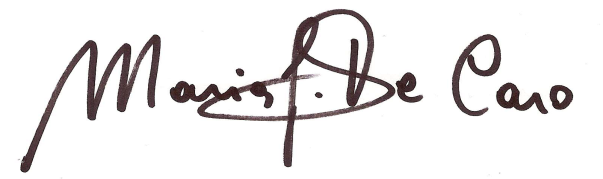 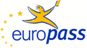 Curriculum Vitae EuropassCurriculum Vitae EuropassReso sotto forma di autocertificazione ai sensi del DPR n. 445/2000, Io sottoscritta Maria, Fara De Caro, cittadina Italiana, ai sensi e per gli effetti delle disposizioni contenute negli articoli 46 e 47 del Presidente della Repubblica 28 dicembre 2000, n. 445 e consapevole delle conseguenze derivanti da dichiarazioni mendaci ai sensi dell'articolo 76 del predetto D.P.R. n. 445/2000, sotto la propria responsabilità dichiara che le informazioni contenute nel presente curriculum corrispondono a verità. Reso sotto forma di autocertificazione ai sensi del DPR n. 445/2000, Io sottoscritta Maria, Fara De Caro, cittadina Italiana, ai sensi e per gli effetti delle disposizioni contenute negli articoli 46 e 47 del Presidente della Repubblica 28 dicembre 2000, n. 445 e consapevole delle conseguenze derivanti da dichiarazioni mendaci ai sensi dell'articolo 76 del predetto D.P.R. n. 445/2000, sotto la propria responsabilità dichiara che le informazioni contenute nel presente curriculum corrispondono a verità. Reso sotto forma di autocertificazione ai sensi del DPR n. 445/2000, Io sottoscritta Maria, Fara De Caro, cittadina Italiana, ai sensi e per gli effetti delle disposizioni contenute negli articoli 46 e 47 del Presidente della Repubblica 28 dicembre 2000, n. 445 e consapevole delle conseguenze derivanti da dichiarazioni mendaci ai sensi dell'articolo 76 del predetto D.P.R. n. 445/2000, sotto la propria responsabilità dichiara che le informazioni contenute nel presente curriculum corrispondono a verità. Reso sotto forma di autocertificazione ai sensi del DPR n. 445/2000, Io sottoscritta Maria, Fara De Caro, cittadina Italiana, ai sensi e per gli effetti delle disposizioni contenute negli articoli 46 e 47 del Presidente della Repubblica 28 dicembre 2000, n. 445 e consapevole delle conseguenze derivanti da dichiarazioni mendaci ai sensi dell'articolo 76 del predetto D.P.R. n. 445/2000, sotto la propria responsabilità dichiara che le informazioni contenute nel presente curriculum corrispondono a verità. Reso sotto forma di autocertificazione ai sensi del DPR n. 445/2000, Io sottoscritta Maria, Fara De Caro, cittadina Italiana, ai sensi e per gli effetti delle disposizioni contenute negli articoli 46 e 47 del Presidente della Repubblica 28 dicembre 2000, n. 445 e consapevole delle conseguenze derivanti da dichiarazioni mendaci ai sensi dell'articolo 76 del predetto D.P.R. n. 445/2000, sotto la propria responsabilità dichiara che le informazioni contenute nel presente curriculum corrispondono a verità. Reso sotto forma di autocertificazione ai sensi del DPR n. 445/2000, Io sottoscritta Maria, Fara De Caro, cittadina Italiana, ai sensi e per gli effetti delle disposizioni contenute negli articoli 46 e 47 del Presidente della Repubblica 28 dicembre 2000, n. 445 e consapevole delle conseguenze derivanti da dichiarazioni mendaci ai sensi dell'articolo 76 del predetto D.P.R. n. 445/2000, sotto la propria responsabilità dichiara che le informazioni contenute nel presente curriculum corrispondono a verità. Reso sotto forma di autocertificazione ai sensi del DPR n. 445/2000, Io sottoscritta Maria, Fara De Caro, cittadina Italiana, ai sensi e per gli effetti delle disposizioni contenute negli articoli 46 e 47 del Presidente della Repubblica 28 dicembre 2000, n. 445 e consapevole delle conseguenze derivanti da dichiarazioni mendaci ai sensi dell'articolo 76 del predetto D.P.R. n. 445/2000, sotto la propria responsabilità dichiara che le informazioni contenute nel presente curriculum corrispondono a verità. Reso sotto forma di autocertificazione ai sensi del DPR n. 445/2000, Io sottoscritta Maria, Fara De Caro, cittadina Italiana, ai sensi e per gli effetti delle disposizioni contenute negli articoli 46 e 47 del Presidente della Repubblica 28 dicembre 2000, n. 445 e consapevole delle conseguenze derivanti da dichiarazioni mendaci ai sensi dell'articolo 76 del predetto D.P.R. n. 445/2000, sotto la propria responsabilità dichiara che le informazioni contenute nel presente curriculum corrispondono a verità. Reso sotto forma di autocertificazione ai sensi del DPR n. 445/2000, Io sottoscritta Maria, Fara De Caro, cittadina Italiana, ai sensi e per gli effetti delle disposizioni contenute negli articoli 46 e 47 del Presidente della Repubblica 28 dicembre 2000, n. 445 e consapevole delle conseguenze derivanti da dichiarazioni mendaci ai sensi dell'articolo 76 del predetto D.P.R. n. 445/2000, sotto la propria responsabilità dichiara che le informazioni contenute nel presente curriculum corrispondono a verità. Reso sotto forma di autocertificazione ai sensi del DPR n. 445/2000, Io sottoscritta Maria, Fara De Caro, cittadina Italiana, ai sensi e per gli effetti delle disposizioni contenute negli articoli 46 e 47 del Presidente della Repubblica 28 dicembre 2000, n. 445 e consapevole delle conseguenze derivanti da dichiarazioni mendaci ai sensi dell'articolo 76 del predetto D.P.R. n. 445/2000, sotto la propria responsabilità dichiara che le informazioni contenute nel presente curriculum corrispondono a verità. Reso sotto forma di autocertificazione ai sensi del DPR n. 445/2000, Io sottoscritta Maria, Fara De Caro, cittadina Italiana, ai sensi e per gli effetti delle disposizioni contenute negli articoli 46 e 47 del Presidente della Repubblica 28 dicembre 2000, n. 445 e consapevole delle conseguenze derivanti da dichiarazioni mendaci ai sensi dell'articolo 76 del predetto D.P.R. n. 445/2000, sotto la propria responsabilità dichiara che le informazioni contenute nel presente curriculum corrispondono a verità. Reso sotto forma di autocertificazione ai sensi del DPR n. 445/2000, Io sottoscritta Maria, Fara De Caro, cittadina Italiana, ai sensi e per gli effetti delle disposizioni contenute negli articoli 46 e 47 del Presidente della Repubblica 28 dicembre 2000, n. 445 e consapevole delle conseguenze derivanti da dichiarazioni mendaci ai sensi dell'articolo 76 del predetto D.P.R. n. 445/2000, sotto la propria responsabilità dichiara che le informazioni contenute nel presente curriculum corrispondono a verità. Reso sotto forma di autocertificazione ai sensi del DPR n. 445/2000, Io sottoscritta Maria, Fara De Caro, cittadina Italiana, ai sensi e per gli effetti delle disposizioni contenute negli articoli 46 e 47 del Presidente della Repubblica 28 dicembre 2000, n. 445 e consapevole delle conseguenze derivanti da dichiarazioni mendaci ai sensi dell'articolo 76 del predetto D.P.R. n. 445/2000, sotto la propria responsabilità dichiara che le informazioni contenute nel presente curriculum corrispondono a verità. Informazioni personaliInformazioni personali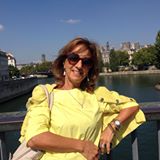 Cognome(i/)/Nome(i)Cognome(i/)/Nome(i)De Caro Maria, FaraDe Caro Maria, FaraDe Caro Maria, FaraDe Caro Maria, FaraDe Caro Maria, FaraDe Caro Maria, FaraDe Caro Maria, FaraDe Caro Maria, FaraDe Caro Maria, FaraDe Caro Maria, FaraDe Caro Maria, FaraDe Caro Maria, FaraDe Caro Maria, FaraIndirizzo(i)Indirizzo(i)Via Papa Innocenzo XII n° 66, 70124 Bari (BA)Via Papa Innocenzo XII n° 66, 70124 Bari (BA)Via Papa Innocenzo XII n° 66, 70124 Bari (BA)Via Papa Innocenzo XII n° 66, 70124 Bari (BA)Via Papa Innocenzo XII n° 66, 70124 Bari (BA)Via Papa Innocenzo XII n° 66, 70124 Bari (BA)Via Papa Innocenzo XII n° 66, 70124 Bari (BA)Via Papa Innocenzo XII n° 66, 70124 Bari (BA)Via Papa Innocenzo XII n° 66, 70124 Bari (BA)Via Papa Innocenzo XII n° 66, 70124 Bari (BA)Via Papa Innocenzo XII n° 66, 70124 Bari (BA)Via Papa Innocenzo XII n° 66, 70124 Bari (BA)Via Papa Innocenzo XII n° 66, 70124 Bari (BA)Telefono(i)Telefono(i)  + 39 080 5478578  + 39 080 5478578  + 39 080 5478578  + 39 080 5478578  + 39 080 5478578MobileMobileMobileMobile+ 39 331 9830830 + 39 331 9830830 + 39 331 9830830 + 39 331 9830830 E-mailE-mailmaria.decaro@uniba.itmaria.decaro@uniba.itmaria.decaro@uniba.itmaria.decaro@uniba.itmaria.decaro@uniba.itmaria.decaro@uniba.itmaria.decaro@uniba.itmaria.decaro@uniba.itmaria.decaro@uniba.itmaria.decaro@uniba.itmaria.decaro@uniba.itmaria.decaro@uniba.itmaria.decaro@uniba.itCittadinanzaCittadinanzaItalianaItalianaItalianaItalianaItalianaItalianaItalianaItalianaItalianaItalianaItalianaItalianaItalianaData di nascitaData di nascita13/12/195113/12/195113/12/195113/12/195113/12/195113/12/195113/12/195113/12/195113/12/195113/12/195113/12/195113/12/195113/12/1951SessoCodice FiscaleSessoCodice FiscaleFemminileDCRMRA51T53A662ZFemminileDCRMRA51T53A662ZFemminileDCRMRA51T53A662ZFemminileDCRMRA51T53A662ZFemminileDCRMRA51T53A662ZFemminileDCRMRA51T53A662ZFemminileDCRMRA51T53A662ZFemminileDCRMRA51T53A662ZFemminileDCRMRA51T53A662ZFemminileDCRMRA51T53A662ZFemminileDCRMRA51T53A662ZFemminileDCRMRA51T53A662ZFemminileDCRMRA51T53A662ZSettore professionale                        Ambiti di ricercaSettore professionale                        Ambiti di ricercaPsicologa iscritta all’ Albo degli Psicologi della Regione Puglia  con n° d’Ordine   387 dal 1990Psicoterapeuta abilitata all’esercizio della professione dal  con  n° d’Ordine 387 dal 1990Professore di II fascia nel settore concorsuale 11/E4 abilitato  con bando D.D. 1532/2016Neuropsicologia clinica e psicoterapia / Studi clinici e osservazionali sulla Sclerosi Multipla / Disturbi Cognitivi ed Emotivi nella Sclerosi Multipla / Valutazione neuropsicologica nella Sclerosi Multipla, Demenza, Parkinson, Neuropsicologia nella Demenza, Epilessia e qualità di vita / Valutazione psicologica prima e dopo l’intervento chirurgico / Neuropsicologia ForensePsicologa iscritta all’ Albo degli Psicologi della Regione Puglia  con n° d’Ordine   387 dal 1990Psicoterapeuta abilitata all’esercizio della professione dal  con  n° d’Ordine 387 dal 1990Professore di II fascia nel settore concorsuale 11/E4 abilitato  con bando D.D. 1532/2016Neuropsicologia clinica e psicoterapia / Studi clinici e osservazionali sulla Sclerosi Multipla / Disturbi Cognitivi ed Emotivi nella Sclerosi Multipla / Valutazione neuropsicologica nella Sclerosi Multipla, Demenza, Parkinson, Neuropsicologia nella Demenza, Epilessia e qualità di vita / Valutazione psicologica prima e dopo l’intervento chirurgico / Neuropsicologia ForensePsicologa iscritta all’ Albo degli Psicologi della Regione Puglia  con n° d’Ordine   387 dal 1990Psicoterapeuta abilitata all’esercizio della professione dal  con  n° d’Ordine 387 dal 1990Professore di II fascia nel settore concorsuale 11/E4 abilitato  con bando D.D. 1532/2016Neuropsicologia clinica e psicoterapia / Studi clinici e osservazionali sulla Sclerosi Multipla / Disturbi Cognitivi ed Emotivi nella Sclerosi Multipla / Valutazione neuropsicologica nella Sclerosi Multipla, Demenza, Parkinson, Neuropsicologia nella Demenza, Epilessia e qualità di vita / Valutazione psicologica prima e dopo l’intervento chirurgico / Neuropsicologia ForensePsicologa iscritta all’ Albo degli Psicologi della Regione Puglia  con n° d’Ordine   387 dal 1990Psicoterapeuta abilitata all’esercizio della professione dal  con  n° d’Ordine 387 dal 1990Professore di II fascia nel settore concorsuale 11/E4 abilitato  con bando D.D. 1532/2016Neuropsicologia clinica e psicoterapia / Studi clinici e osservazionali sulla Sclerosi Multipla / Disturbi Cognitivi ed Emotivi nella Sclerosi Multipla / Valutazione neuropsicologica nella Sclerosi Multipla, Demenza, Parkinson, Neuropsicologia nella Demenza, Epilessia e qualità di vita / Valutazione psicologica prima e dopo l’intervento chirurgico / Neuropsicologia ForensePsicologa iscritta all’ Albo degli Psicologi della Regione Puglia  con n° d’Ordine   387 dal 1990Psicoterapeuta abilitata all’esercizio della professione dal  con  n° d’Ordine 387 dal 1990Professore di II fascia nel settore concorsuale 11/E4 abilitato  con bando D.D. 1532/2016Neuropsicologia clinica e psicoterapia / Studi clinici e osservazionali sulla Sclerosi Multipla / Disturbi Cognitivi ed Emotivi nella Sclerosi Multipla / Valutazione neuropsicologica nella Sclerosi Multipla, Demenza, Parkinson, Neuropsicologia nella Demenza, Epilessia e qualità di vita / Valutazione psicologica prima e dopo l’intervento chirurgico / Neuropsicologia ForensePsicologa iscritta all’ Albo degli Psicologi della Regione Puglia  con n° d’Ordine   387 dal 1990Psicoterapeuta abilitata all’esercizio della professione dal  con  n° d’Ordine 387 dal 1990Professore di II fascia nel settore concorsuale 11/E4 abilitato  con bando D.D. 1532/2016Neuropsicologia clinica e psicoterapia / Studi clinici e osservazionali sulla Sclerosi Multipla / Disturbi Cognitivi ed Emotivi nella Sclerosi Multipla / Valutazione neuropsicologica nella Sclerosi Multipla, Demenza, Parkinson, Neuropsicologia nella Demenza, Epilessia e qualità di vita / Valutazione psicologica prima e dopo l’intervento chirurgico / Neuropsicologia ForensePsicologa iscritta all’ Albo degli Psicologi della Regione Puglia  con n° d’Ordine   387 dal 1990Psicoterapeuta abilitata all’esercizio della professione dal  con  n° d’Ordine 387 dal 1990Professore di II fascia nel settore concorsuale 11/E4 abilitato  con bando D.D. 1532/2016Neuropsicologia clinica e psicoterapia / Studi clinici e osservazionali sulla Sclerosi Multipla / Disturbi Cognitivi ed Emotivi nella Sclerosi Multipla / Valutazione neuropsicologica nella Sclerosi Multipla, Demenza, Parkinson, Neuropsicologia nella Demenza, Epilessia e qualità di vita / Valutazione psicologica prima e dopo l’intervento chirurgico / Neuropsicologia ForensePsicologa iscritta all’ Albo degli Psicologi della Regione Puglia  con n° d’Ordine   387 dal 1990Psicoterapeuta abilitata all’esercizio della professione dal  con  n° d’Ordine 387 dal 1990Professore di II fascia nel settore concorsuale 11/E4 abilitato  con bando D.D. 1532/2016Neuropsicologia clinica e psicoterapia / Studi clinici e osservazionali sulla Sclerosi Multipla / Disturbi Cognitivi ed Emotivi nella Sclerosi Multipla / Valutazione neuropsicologica nella Sclerosi Multipla, Demenza, Parkinson, Neuropsicologia nella Demenza, Epilessia e qualità di vita / Valutazione psicologica prima e dopo l’intervento chirurgico / Neuropsicologia ForensePsicologa iscritta all’ Albo degli Psicologi della Regione Puglia  con n° d’Ordine   387 dal 1990Psicoterapeuta abilitata all’esercizio della professione dal  con  n° d’Ordine 387 dal 1990Professore di II fascia nel settore concorsuale 11/E4 abilitato  con bando D.D. 1532/2016Neuropsicologia clinica e psicoterapia / Studi clinici e osservazionali sulla Sclerosi Multipla / Disturbi Cognitivi ed Emotivi nella Sclerosi Multipla / Valutazione neuropsicologica nella Sclerosi Multipla, Demenza, Parkinson, Neuropsicologia nella Demenza, Epilessia e qualità di vita / Valutazione psicologica prima e dopo l’intervento chirurgico / Neuropsicologia ForensePsicologa iscritta all’ Albo degli Psicologi della Regione Puglia  con n° d’Ordine   387 dal 1990Psicoterapeuta abilitata all’esercizio della professione dal  con  n° d’Ordine 387 dal 1990Professore di II fascia nel settore concorsuale 11/E4 abilitato  con bando D.D. 1532/2016Neuropsicologia clinica e psicoterapia / Studi clinici e osservazionali sulla Sclerosi Multipla / Disturbi Cognitivi ed Emotivi nella Sclerosi Multipla / Valutazione neuropsicologica nella Sclerosi Multipla, Demenza, Parkinson, Neuropsicologia nella Demenza, Epilessia e qualità di vita / Valutazione psicologica prima e dopo l’intervento chirurgico / Neuropsicologia ForensePsicologa iscritta all’ Albo degli Psicologi della Regione Puglia  con n° d’Ordine   387 dal 1990Psicoterapeuta abilitata all’esercizio della professione dal  con  n° d’Ordine 387 dal 1990Professore di II fascia nel settore concorsuale 11/E4 abilitato  con bando D.D. 1532/2016Neuropsicologia clinica e psicoterapia / Studi clinici e osservazionali sulla Sclerosi Multipla / Disturbi Cognitivi ed Emotivi nella Sclerosi Multipla / Valutazione neuropsicologica nella Sclerosi Multipla, Demenza, Parkinson, Neuropsicologia nella Demenza, Epilessia e qualità di vita / Valutazione psicologica prima e dopo l’intervento chirurgico / Neuropsicologia ForensePsicologa iscritta all’ Albo degli Psicologi della Regione Puglia  con n° d’Ordine   387 dal 1990Psicoterapeuta abilitata all’esercizio della professione dal  con  n° d’Ordine 387 dal 1990Professore di II fascia nel settore concorsuale 11/E4 abilitato  con bando D.D. 1532/2016Neuropsicologia clinica e psicoterapia / Studi clinici e osservazionali sulla Sclerosi Multipla / Disturbi Cognitivi ed Emotivi nella Sclerosi Multipla / Valutazione neuropsicologica nella Sclerosi Multipla, Demenza, Parkinson, Neuropsicologia nella Demenza, Epilessia e qualità di vita / Valutazione psicologica prima e dopo l’intervento chirurgico / Neuropsicologia ForensePsicologa iscritta all’ Albo degli Psicologi della Regione Puglia  con n° d’Ordine   387 dal 1990Psicoterapeuta abilitata all’esercizio della professione dal  con  n° d’Ordine 387 dal 1990Professore di II fascia nel settore concorsuale 11/E4 abilitato  con bando D.D. 1532/2016Neuropsicologia clinica e psicoterapia / Studi clinici e osservazionali sulla Sclerosi Multipla / Disturbi Cognitivi ed Emotivi nella Sclerosi Multipla / Valutazione neuropsicologica nella Sclerosi Multipla, Demenza, Parkinson, Neuropsicologia nella Demenza, Epilessia e qualità di vita / Valutazione psicologica prima e dopo l’intervento chirurgico / Neuropsicologia ForenseEsperienza professionaleEsperienza professionaleAMBITO CLINICOAMBITO CLINICOAMBITO CLINICOAMBITO CLINICOAMBITO CLINICOAMBITO CLINICOAMBITO CLINICOAMBITO CLINICOAMBITO CLINICOAMBITO CLINICOAMBITO CLINICOAMBITO CLINICOAMBITO CLINICODateDate06/2002 – in corso06/2002 – in corso06/2002 – in corso06/2002 – in corso06/2002 – in corso06/2002 – in corso06/2002 – in corso06/2002 – in corso06/2002 – in corso06/2002 – in corso06/2002 – in corso06/2002 – in corso06/2002 – in corsoLavoro o posizione ricopertiLavoro o posizione ricopertiRicercatore universitario (vincitrice di concorso pubblico per titoli ed esami) settore scientifico-disciplinare M-PSI/08 Psicologia Clinica (ex M11E), presso la Facoltà di Medicina e Chirurgia, Corso di Laurea in Medicina e Chirurgia sede di Bari.Ricercatore universitario (vincitrice di concorso pubblico per titoli ed esami) settore scientifico-disciplinare M-PSI/08 Psicologia Clinica (ex M11E), presso la Facoltà di Medicina e Chirurgia, Corso di Laurea in Medicina e Chirurgia sede di Bari.Ricercatore universitario (vincitrice di concorso pubblico per titoli ed esami) settore scientifico-disciplinare M-PSI/08 Psicologia Clinica (ex M11E), presso la Facoltà di Medicina e Chirurgia, Corso di Laurea in Medicina e Chirurgia sede di Bari.Ricercatore universitario (vincitrice di concorso pubblico per titoli ed esami) settore scientifico-disciplinare M-PSI/08 Psicologia Clinica (ex M11E), presso la Facoltà di Medicina e Chirurgia, Corso di Laurea in Medicina e Chirurgia sede di Bari.Ricercatore universitario (vincitrice di concorso pubblico per titoli ed esami) settore scientifico-disciplinare M-PSI/08 Psicologia Clinica (ex M11E), presso la Facoltà di Medicina e Chirurgia, Corso di Laurea in Medicina e Chirurgia sede di Bari.Ricercatore universitario (vincitrice di concorso pubblico per titoli ed esami) settore scientifico-disciplinare M-PSI/08 Psicologia Clinica (ex M11E), presso la Facoltà di Medicina e Chirurgia, Corso di Laurea in Medicina e Chirurgia sede di Bari.Ricercatore universitario (vincitrice di concorso pubblico per titoli ed esami) settore scientifico-disciplinare M-PSI/08 Psicologia Clinica (ex M11E), presso la Facoltà di Medicina e Chirurgia, Corso di Laurea in Medicina e Chirurgia sede di Bari.Ricercatore universitario (vincitrice di concorso pubblico per titoli ed esami) settore scientifico-disciplinare M-PSI/08 Psicologia Clinica (ex M11E), presso la Facoltà di Medicina e Chirurgia, Corso di Laurea in Medicina e Chirurgia sede di Bari.Ricercatore universitario (vincitrice di concorso pubblico per titoli ed esami) settore scientifico-disciplinare M-PSI/08 Psicologia Clinica (ex M11E), presso la Facoltà di Medicina e Chirurgia, Corso di Laurea in Medicina e Chirurgia sede di Bari.Ricercatore universitario (vincitrice di concorso pubblico per titoli ed esami) settore scientifico-disciplinare M-PSI/08 Psicologia Clinica (ex M11E), presso la Facoltà di Medicina e Chirurgia, Corso di Laurea in Medicina e Chirurgia sede di Bari.Ricercatore universitario (vincitrice di concorso pubblico per titoli ed esami) settore scientifico-disciplinare M-PSI/08 Psicologia Clinica (ex M11E), presso la Facoltà di Medicina e Chirurgia, Corso di Laurea in Medicina e Chirurgia sede di Bari.Ricercatore universitario (vincitrice di concorso pubblico per titoli ed esami) settore scientifico-disciplinare M-PSI/08 Psicologia Clinica (ex M11E), presso la Facoltà di Medicina e Chirurgia, Corso di Laurea in Medicina e Chirurgia sede di Bari.Ricercatore universitario (vincitrice di concorso pubblico per titoli ed esami) settore scientifico-disciplinare M-PSI/08 Psicologia Clinica (ex M11E), presso la Facoltà di Medicina e Chirurgia, Corso di Laurea in Medicina e Chirurgia sede di Bari.Principali attività e responsabilitàPrincipali attività e responsabilitàAttività di ricerca, didattica e assistenzialeAttività di ricerca, didattica e assistenzialeAttività di ricerca, didattica e assistenzialeAttività di ricerca, didattica e assistenzialeAttività di ricerca, didattica e assistenzialeAttività di ricerca, didattica e assistenzialeAttività di ricerca, didattica e assistenzialeAttività di ricerca, didattica e assistenzialeAttività di ricerca, didattica e assistenzialeAttività di ricerca, didattica e assistenzialeAttività di ricerca, didattica e assistenzialeAttività di ricerca, didattica e assistenzialeAttività di ricerca, didattica e assistenzialeNome e indirizzo del datore di lavoroNome e indirizzo del datore di lavoroClinica Neurologica II (Direttore U.O “Amaducci” Prof. Paolo Livrea) – Piazza Giulio Cesare, 11 – 70124 Bari (BA)Clinica Neurologica II (Direttore U.O “Amaducci” Prof. Paolo Livrea) – Piazza Giulio Cesare, 11 – 70124 Bari (BA)Clinica Neurologica II (Direttore U.O “Amaducci” Prof. Paolo Livrea) – Piazza Giulio Cesare, 11 – 70124 Bari (BA)Clinica Neurologica II (Direttore U.O “Amaducci” Prof. Paolo Livrea) – Piazza Giulio Cesare, 11 – 70124 Bari (BA)Clinica Neurologica II (Direttore U.O “Amaducci” Prof. Paolo Livrea) – Piazza Giulio Cesare, 11 – 70124 Bari (BA)Clinica Neurologica II (Direttore U.O “Amaducci” Prof. Paolo Livrea) – Piazza Giulio Cesare, 11 – 70124 Bari (BA)Clinica Neurologica II (Direttore U.O “Amaducci” Prof. Paolo Livrea) – Piazza Giulio Cesare, 11 – 70124 Bari (BA)Clinica Neurologica II (Direttore U.O “Amaducci” Prof. Paolo Livrea) – Piazza Giulio Cesare, 11 – 70124 Bari (BA)Clinica Neurologica II (Direttore U.O “Amaducci” Prof. Paolo Livrea) – Piazza Giulio Cesare, 11 – 70124 Bari (BA)Clinica Neurologica II (Direttore U.O “Amaducci” Prof. Paolo Livrea) – Piazza Giulio Cesare, 11 – 70124 Bari (BA)Clinica Neurologica II (Direttore U.O “Amaducci” Prof. Paolo Livrea) – Piazza Giulio Cesare, 11 – 70124 Bari (BA)Clinica Neurologica II (Direttore U.O “Amaducci” Prof. Paolo Livrea) – Piazza Giulio Cesare, 11 – 70124 Bari (BA)Clinica Neurologica II (Direttore U.O “Amaducci” Prof. Paolo Livrea) – Piazza Giulio Cesare, 11 – 70124 Bari (BA)                                                       Date                   Lavoro o posizione ricoperti           Principali attività e responsabilità     Nome e indirizzo del datore di lavoro                                                       Date                   Lavoro o posizione ricoperti           Principali attività e responsabilità     Nome e indirizzo del datore di lavoro01/1999 – in corsoCollaboratore tecnico laureato – psicologo(vincitrice di concorso pubblico), VII qualifica presso l’Università degli Studi di Bari, Diparimento di Scienze Neurologiche e Psichiatriche (D.R. n° 3656 del 11.05.98)Attività di ricerca, didattica e assistenzialeUniversità degli Studi di Bari – Dipartimento di Scienze Neurologiche e Psichiatriche 01/1999 – in corsoCollaboratore tecnico laureato – psicologo(vincitrice di concorso pubblico), VII qualifica presso l’Università degli Studi di Bari, Diparimento di Scienze Neurologiche e Psichiatriche (D.R. n° 3656 del 11.05.98)Attività di ricerca, didattica e assistenzialeUniversità degli Studi di Bari – Dipartimento di Scienze Neurologiche e Psichiatriche 01/1999 – in corsoCollaboratore tecnico laureato – psicologo(vincitrice di concorso pubblico), VII qualifica presso l’Università degli Studi di Bari, Diparimento di Scienze Neurologiche e Psichiatriche (D.R. n° 3656 del 11.05.98)Attività di ricerca, didattica e assistenzialeUniversità degli Studi di Bari – Dipartimento di Scienze Neurologiche e Psichiatriche 01/1999 – in corsoCollaboratore tecnico laureato – psicologo(vincitrice di concorso pubblico), VII qualifica presso l’Università degli Studi di Bari, Diparimento di Scienze Neurologiche e Psichiatriche (D.R. n° 3656 del 11.05.98)Attività di ricerca, didattica e assistenzialeUniversità degli Studi di Bari – Dipartimento di Scienze Neurologiche e Psichiatriche 01/1999 – in corsoCollaboratore tecnico laureato – psicologo(vincitrice di concorso pubblico), VII qualifica presso l’Università degli Studi di Bari, Diparimento di Scienze Neurologiche e Psichiatriche (D.R. n° 3656 del 11.05.98)Attività di ricerca, didattica e assistenzialeUniversità degli Studi di Bari – Dipartimento di Scienze Neurologiche e Psichiatriche 01/1999 – in corsoCollaboratore tecnico laureato – psicologo(vincitrice di concorso pubblico), VII qualifica presso l’Università degli Studi di Bari, Diparimento di Scienze Neurologiche e Psichiatriche (D.R. n° 3656 del 11.05.98)Attività di ricerca, didattica e assistenzialeUniversità degli Studi di Bari – Dipartimento di Scienze Neurologiche e Psichiatriche 01/1999 – in corsoCollaboratore tecnico laureato – psicologo(vincitrice di concorso pubblico), VII qualifica presso l’Università degli Studi di Bari, Diparimento di Scienze Neurologiche e Psichiatriche (D.R. n° 3656 del 11.05.98)Attività di ricerca, didattica e assistenzialeUniversità degli Studi di Bari – Dipartimento di Scienze Neurologiche e Psichiatriche 01/1999 – in corsoCollaboratore tecnico laureato – psicologo(vincitrice di concorso pubblico), VII qualifica presso l’Università degli Studi di Bari, Diparimento di Scienze Neurologiche e Psichiatriche (D.R. n° 3656 del 11.05.98)Attività di ricerca, didattica e assistenzialeUniversità degli Studi di Bari – Dipartimento di Scienze Neurologiche e Psichiatriche 01/1999 – in corsoCollaboratore tecnico laureato – psicologo(vincitrice di concorso pubblico), VII qualifica presso l’Università degli Studi di Bari, Diparimento di Scienze Neurologiche e Psichiatriche (D.R. n° 3656 del 11.05.98)Attività di ricerca, didattica e assistenzialeUniversità degli Studi di Bari – Dipartimento di Scienze Neurologiche e Psichiatriche 01/1999 – in corsoCollaboratore tecnico laureato – psicologo(vincitrice di concorso pubblico), VII qualifica presso l’Università degli Studi di Bari, Diparimento di Scienze Neurologiche e Psichiatriche (D.R. n° 3656 del 11.05.98)Attività di ricerca, didattica e assistenzialeUniversità degli Studi di Bari – Dipartimento di Scienze Neurologiche e Psichiatriche 01/1999 – in corsoCollaboratore tecnico laureato – psicologo(vincitrice di concorso pubblico), VII qualifica presso l’Università degli Studi di Bari, Diparimento di Scienze Neurologiche e Psichiatriche (D.R. n° 3656 del 11.05.98)Attività di ricerca, didattica e assistenzialeUniversità degli Studi di Bari – Dipartimento di Scienze Neurologiche e Psichiatriche 01/1999 – in corsoCollaboratore tecnico laureato – psicologo(vincitrice di concorso pubblico), VII qualifica presso l’Università degli Studi di Bari, Diparimento di Scienze Neurologiche e Psichiatriche (D.R. n° 3656 del 11.05.98)Attività di ricerca, didattica e assistenzialeUniversità degli Studi di Bari – Dipartimento di Scienze Neurologiche e Psichiatriche 01/1999 – in corsoCollaboratore tecnico laureato – psicologo(vincitrice di concorso pubblico), VII qualifica presso l’Università degli Studi di Bari, Diparimento di Scienze Neurologiche e Psichiatriche (D.R. n° 3656 del 11.05.98)Attività di ricerca, didattica e assistenzialeUniversità degli Studi di Bari – Dipartimento di Scienze Neurologiche e Psichiatriche                                                         Date                     Lavoro o posizione ricoperti            Principali attività e responsabilità      Nome e indirizzo del datore di lavoro                                                         Date                     Lavoro o posizione ricoperti             Principali attività e responsabilità   Nome e indirizzo del datore di lavoro                                                         Date                    Lavoro o posizione ricoperti             Principali attività e responsabilità      Nome e indirizzo del datore di lavoro                                                         Date                     Lavoro o posizione ricoperti             Principali attività o responsabilità      Nome e indirizzo del datore di lavoroIstruzione e formazione                                                        Date                     Lavoro o posizione ricoperti            Principali attività e responsabilità      Nome e indirizzo del datore di lavoro                                                         Date                     Lavoro o posizione ricoperti             Principali attività e responsabilità   Nome e indirizzo del datore di lavoro                                                         Date                    Lavoro o posizione ricoperti             Principali attività e responsabilità      Nome e indirizzo del datore di lavoro                                                         Date                     Lavoro o posizione ricoperti             Principali attività o responsabilità      Nome e indirizzo del datore di lavoroIstruzione e formazione 1998 – in corsoResponsabile – tutor per l’area dei Tirocini Professionalizzanti per l’Università degli Studi di Bari “Aldo Moto”, Dipartimento di Formazione, Psicologia e Comunicazione. Università degli Studi di Bari “Aldo Moro” – Piazza Umberto I, 1 – 70121 Bari (BA)3/1994 – in corso Dipendente dell’Università degli Studi di Bari “Aldo Moro”  in  convenzione con l’Azienda Ospedaliera Consorziale presso la clinica Neurologica II “Amaducci”Valutazione Psicodiagnostica (colloquio clinico, reattivi mentali e di personalità per adulti e adolescenti); Valutazioni neuropsicologiche e neuro comportamentali per invalidità e/o perizie medico legali; Valutazioni neuropsicologiche e neuro comportamentali per pazienti affetti da demenze inviati dal C.U.P (Centro Unico di Prenotazione) del SSN o in degenza presso la Clinica Neurologica.Azienda Ospedaliera Consorziale Policlinico di Bari . Piazza Giulio Cesare, 11 – 70124 Bari (BA) 02/1995 – 10/1995Psicologo collaboratore (vincitrice di avviso pubblico) Ex USL BA/9 ora Azienda Ospedaliera Consorziale, sede Neurologia I “Michele Puca” 3/1979 – 3/1994Dipendente del Servizio Sanitario Regionale tramite Concorso Provinciale per la Riabilitazione per Pazienti Neurolesi e MotulesiRiabilitazione per pazienti Neurolesi e MotulesiAMBITO DIDATTICO  01/1999 – in corsoDocenza per disciplina di Psicologia Generale M-PSI/01 e Psicologia Clinica M-PSI/08 presso i diversi Corsi di Laurea Triennali e Magistrali e Corsi di Specializzazione della Facoltà di Medicina e Chirurga e presso il Corso di Laurea di Scienze della FormazioneInsegnamento di: Università degli Studi di Bari “Aldo Moro” – Piazza Umberto I, 1 – 70121 Bari (BA) 1998 – in corsoResponsabile – tutor per l’area dei Tirocini Professionalizzanti per l’Università degli Studi di Bari “Aldo Moto”, Dipartimento di Formazione, Psicologia e Comunicazione. Università degli Studi di Bari “Aldo Moro” – Piazza Umberto I, 1 – 70121 Bari (BA)3/1994 – in corso Dipendente dell’Università degli Studi di Bari “Aldo Moro”  in  convenzione con l’Azienda Ospedaliera Consorziale presso la clinica Neurologica II “Amaducci”Valutazione Psicodiagnostica (colloquio clinico, reattivi mentali e di personalità per adulti e adolescenti); Valutazioni neuropsicologiche e neuro comportamentali per invalidità e/o perizie medico legali; Valutazioni neuropsicologiche e neuro comportamentali per pazienti affetti da demenze inviati dal C.U.P (Centro Unico di Prenotazione) del SSN o in degenza presso la Clinica Neurologica.Azienda Ospedaliera Consorziale Policlinico di Bari . Piazza Giulio Cesare, 11 – 70124 Bari (BA) 02/1995 – 10/1995Psicologo collaboratore (vincitrice di avviso pubblico) Ex USL BA/9 ora Azienda Ospedaliera Consorziale, sede Neurologia I “Michele Puca” 3/1979 – 3/1994Dipendente del Servizio Sanitario Regionale tramite Concorso Provinciale per la Riabilitazione per Pazienti Neurolesi e MotulesiRiabilitazione per pazienti Neurolesi e MotulesiAMBITO DIDATTICO  01/1999 – in corsoDocenza per disciplina di Psicologia Generale M-PSI/01 e Psicologia Clinica M-PSI/08 presso i diversi Corsi di Laurea Triennali e Magistrali e Corsi di Specializzazione della Facoltà di Medicina e Chirurga e presso il Corso di Laurea di Scienze della FormazioneInsegnamento di: Università degli Studi di Bari “Aldo Moro” – Piazza Umberto I, 1 – 70121 Bari (BA) 1998 – in corsoResponsabile – tutor per l’area dei Tirocini Professionalizzanti per l’Università degli Studi di Bari “Aldo Moto”, Dipartimento di Formazione, Psicologia e Comunicazione. Università degli Studi di Bari “Aldo Moro” – Piazza Umberto I, 1 – 70121 Bari (BA)3/1994 – in corso Dipendente dell’Università degli Studi di Bari “Aldo Moro”  in  convenzione con l’Azienda Ospedaliera Consorziale presso la clinica Neurologica II “Amaducci”Valutazione Psicodiagnostica (colloquio clinico, reattivi mentali e di personalità per adulti e adolescenti); Valutazioni neuropsicologiche e neuro comportamentali per invalidità e/o perizie medico legali; Valutazioni neuropsicologiche e neuro comportamentali per pazienti affetti da demenze inviati dal C.U.P (Centro Unico di Prenotazione) del SSN o in degenza presso la Clinica Neurologica.Azienda Ospedaliera Consorziale Policlinico di Bari . Piazza Giulio Cesare, 11 – 70124 Bari (BA) 02/1995 – 10/1995Psicologo collaboratore (vincitrice di avviso pubblico) Ex USL BA/9 ora Azienda Ospedaliera Consorziale, sede Neurologia I “Michele Puca” 3/1979 – 3/1994Dipendente del Servizio Sanitario Regionale tramite Concorso Provinciale per la Riabilitazione per Pazienti Neurolesi e MotulesiRiabilitazione per pazienti Neurolesi e MotulesiAMBITO DIDATTICO  01/1999 – in corsoDocenza per disciplina di Psicologia Generale M-PSI/01 e Psicologia Clinica M-PSI/08 presso i diversi Corsi di Laurea Triennali e Magistrali e Corsi di Specializzazione della Facoltà di Medicina e Chirurga e presso il Corso di Laurea di Scienze della FormazioneInsegnamento di: Università degli Studi di Bari “Aldo Moro” – Piazza Umberto I, 1 – 70121 Bari (BA) 1998 – in corsoResponsabile – tutor per l’area dei Tirocini Professionalizzanti per l’Università degli Studi di Bari “Aldo Moto”, Dipartimento di Formazione, Psicologia e Comunicazione. Università degli Studi di Bari “Aldo Moro” – Piazza Umberto I, 1 – 70121 Bari (BA)3/1994 – in corso Dipendente dell’Università degli Studi di Bari “Aldo Moro”  in  convenzione con l’Azienda Ospedaliera Consorziale presso la clinica Neurologica II “Amaducci”Valutazione Psicodiagnostica (colloquio clinico, reattivi mentali e di personalità per adulti e adolescenti); Valutazioni neuropsicologiche e neuro comportamentali per invalidità e/o perizie medico legali; Valutazioni neuropsicologiche e neuro comportamentali per pazienti affetti da demenze inviati dal C.U.P (Centro Unico di Prenotazione) del SSN o in degenza presso la Clinica Neurologica.Azienda Ospedaliera Consorziale Policlinico di Bari . Piazza Giulio Cesare, 11 – 70124 Bari (BA) 02/1995 – 10/1995Psicologo collaboratore (vincitrice di avviso pubblico) Ex USL BA/9 ora Azienda Ospedaliera Consorziale, sede Neurologia I “Michele Puca” 3/1979 – 3/1994Dipendente del Servizio Sanitario Regionale tramite Concorso Provinciale per la Riabilitazione per Pazienti Neurolesi e MotulesiRiabilitazione per pazienti Neurolesi e MotulesiAMBITO DIDATTICO  01/1999 – in corsoDocenza per disciplina di Psicologia Generale M-PSI/01 e Psicologia Clinica M-PSI/08 presso i diversi Corsi di Laurea Triennali e Magistrali e Corsi di Specializzazione della Facoltà di Medicina e Chirurga e presso il Corso di Laurea di Scienze della FormazioneInsegnamento di: Università degli Studi di Bari “Aldo Moro” – Piazza Umberto I, 1 – 70121 Bari (BA) 1998 – in corsoResponsabile – tutor per l’area dei Tirocini Professionalizzanti per l’Università degli Studi di Bari “Aldo Moto”, Dipartimento di Formazione, Psicologia e Comunicazione. Università degli Studi di Bari “Aldo Moro” – Piazza Umberto I, 1 – 70121 Bari (BA)3/1994 – in corso Dipendente dell’Università degli Studi di Bari “Aldo Moro”  in  convenzione con l’Azienda Ospedaliera Consorziale presso la clinica Neurologica II “Amaducci”Valutazione Psicodiagnostica (colloquio clinico, reattivi mentali e di personalità per adulti e adolescenti); Valutazioni neuropsicologiche e neuro comportamentali per invalidità e/o perizie medico legali; Valutazioni neuropsicologiche e neuro comportamentali per pazienti affetti da demenze inviati dal C.U.P (Centro Unico di Prenotazione) del SSN o in degenza presso la Clinica Neurologica.Azienda Ospedaliera Consorziale Policlinico di Bari . Piazza Giulio Cesare, 11 – 70124 Bari (BA) 02/1995 – 10/1995Psicologo collaboratore (vincitrice di avviso pubblico) Ex USL BA/9 ora Azienda Ospedaliera Consorziale, sede Neurologia I “Michele Puca” 3/1979 – 3/1994Dipendente del Servizio Sanitario Regionale tramite Concorso Provinciale per la Riabilitazione per Pazienti Neurolesi e MotulesiRiabilitazione per pazienti Neurolesi e MotulesiAMBITO DIDATTICO  01/1999 – in corsoDocenza per disciplina di Psicologia Generale M-PSI/01 e Psicologia Clinica M-PSI/08 presso i diversi Corsi di Laurea Triennali e Magistrali e Corsi di Specializzazione della Facoltà di Medicina e Chirurga e presso il Corso di Laurea di Scienze della FormazioneInsegnamento di: Università degli Studi di Bari “Aldo Moro” – Piazza Umberto I, 1 – 70121 Bari (BA) 1998 – in corsoResponsabile – tutor per l’area dei Tirocini Professionalizzanti per l’Università degli Studi di Bari “Aldo Moto”, Dipartimento di Formazione, Psicologia e Comunicazione. Università degli Studi di Bari “Aldo Moro” – Piazza Umberto I, 1 – 70121 Bari (BA)3/1994 – in corso Dipendente dell’Università degli Studi di Bari “Aldo Moro”  in  convenzione con l’Azienda Ospedaliera Consorziale presso la clinica Neurologica II “Amaducci”Valutazione Psicodiagnostica (colloquio clinico, reattivi mentali e di personalità per adulti e adolescenti); Valutazioni neuropsicologiche e neuro comportamentali per invalidità e/o perizie medico legali; Valutazioni neuropsicologiche e neuro comportamentali per pazienti affetti da demenze inviati dal C.U.P (Centro Unico di Prenotazione) del SSN o in degenza presso la Clinica Neurologica.Azienda Ospedaliera Consorziale Policlinico di Bari . Piazza Giulio Cesare, 11 – 70124 Bari (BA) 02/1995 – 10/1995Psicologo collaboratore (vincitrice di avviso pubblico) Ex USL BA/9 ora Azienda Ospedaliera Consorziale, sede Neurologia I “Michele Puca” 3/1979 – 3/1994Dipendente del Servizio Sanitario Regionale tramite Concorso Provinciale per la Riabilitazione per Pazienti Neurolesi e MotulesiRiabilitazione per pazienti Neurolesi e MotulesiAMBITO DIDATTICO  01/1999 – in corsoDocenza per disciplina di Psicologia Generale M-PSI/01 e Psicologia Clinica M-PSI/08 presso i diversi Corsi di Laurea Triennali e Magistrali e Corsi di Specializzazione della Facoltà di Medicina e Chirurga e presso il Corso di Laurea di Scienze della FormazioneInsegnamento di: Università degli Studi di Bari “Aldo Moro” – Piazza Umberto I, 1 – 70121 Bari (BA) 1998 – in corsoResponsabile – tutor per l’area dei Tirocini Professionalizzanti per l’Università degli Studi di Bari “Aldo Moto”, Dipartimento di Formazione, Psicologia e Comunicazione. Università degli Studi di Bari “Aldo Moro” – Piazza Umberto I, 1 – 70121 Bari (BA)3/1994 – in corso Dipendente dell’Università degli Studi di Bari “Aldo Moro”  in  convenzione con l’Azienda Ospedaliera Consorziale presso la clinica Neurologica II “Amaducci”Valutazione Psicodiagnostica (colloquio clinico, reattivi mentali e di personalità per adulti e adolescenti); Valutazioni neuropsicologiche e neuro comportamentali per invalidità e/o perizie medico legali; Valutazioni neuropsicologiche e neuro comportamentali per pazienti affetti da demenze inviati dal C.U.P (Centro Unico di Prenotazione) del SSN o in degenza presso la Clinica Neurologica.Azienda Ospedaliera Consorziale Policlinico di Bari . Piazza Giulio Cesare, 11 – 70124 Bari (BA) 02/1995 – 10/1995Psicologo collaboratore (vincitrice di avviso pubblico) Ex USL BA/9 ora Azienda Ospedaliera Consorziale, sede Neurologia I “Michele Puca” 3/1979 – 3/1994Dipendente del Servizio Sanitario Regionale tramite Concorso Provinciale per la Riabilitazione per Pazienti Neurolesi e MotulesiRiabilitazione per pazienti Neurolesi e MotulesiAMBITO DIDATTICO  01/1999 – in corsoDocenza per disciplina di Psicologia Generale M-PSI/01 e Psicologia Clinica M-PSI/08 presso i diversi Corsi di Laurea Triennali e Magistrali e Corsi di Specializzazione della Facoltà di Medicina e Chirurga e presso il Corso di Laurea di Scienze della FormazioneInsegnamento di: Università degli Studi di Bari “Aldo Moro” – Piazza Umberto I, 1 – 70121 Bari (BA) 1998 – in corsoResponsabile – tutor per l’area dei Tirocini Professionalizzanti per l’Università degli Studi di Bari “Aldo Moto”, Dipartimento di Formazione, Psicologia e Comunicazione. Università degli Studi di Bari “Aldo Moro” – Piazza Umberto I, 1 – 70121 Bari (BA)3/1994 – in corso Dipendente dell’Università degli Studi di Bari “Aldo Moro”  in  convenzione con l’Azienda Ospedaliera Consorziale presso la clinica Neurologica II “Amaducci”Valutazione Psicodiagnostica (colloquio clinico, reattivi mentali e di personalità per adulti e adolescenti); Valutazioni neuropsicologiche e neuro comportamentali per invalidità e/o perizie medico legali; Valutazioni neuropsicologiche e neuro comportamentali per pazienti affetti da demenze inviati dal C.U.P (Centro Unico di Prenotazione) del SSN o in degenza presso la Clinica Neurologica.Azienda Ospedaliera Consorziale Policlinico di Bari . Piazza Giulio Cesare, 11 – 70124 Bari (BA) 02/1995 – 10/1995Psicologo collaboratore (vincitrice di avviso pubblico) Ex USL BA/9 ora Azienda Ospedaliera Consorziale, sede Neurologia I “Michele Puca” 3/1979 – 3/1994Dipendente del Servizio Sanitario Regionale tramite Concorso Provinciale per la Riabilitazione per Pazienti Neurolesi e MotulesiRiabilitazione per pazienti Neurolesi e MotulesiAMBITO DIDATTICO  01/1999 – in corsoDocenza per disciplina di Psicologia Generale M-PSI/01 e Psicologia Clinica M-PSI/08 presso i diversi Corsi di Laurea Triennali e Magistrali e Corsi di Specializzazione della Facoltà di Medicina e Chirurga e presso il Corso di Laurea di Scienze della FormazioneInsegnamento di: Università degli Studi di Bari “Aldo Moro” – Piazza Umberto I, 1 – 70121 Bari (BA) 1998 – in corsoResponsabile – tutor per l’area dei Tirocini Professionalizzanti per l’Università degli Studi di Bari “Aldo Moto”, Dipartimento di Formazione, Psicologia e Comunicazione. Università degli Studi di Bari “Aldo Moro” – Piazza Umberto I, 1 – 70121 Bari (BA)3/1994 – in corso Dipendente dell’Università degli Studi di Bari “Aldo Moro”  in  convenzione con l’Azienda Ospedaliera Consorziale presso la clinica Neurologica II “Amaducci”Valutazione Psicodiagnostica (colloquio clinico, reattivi mentali e di personalità per adulti e adolescenti); Valutazioni neuropsicologiche e neuro comportamentali per invalidità e/o perizie medico legali; Valutazioni neuropsicologiche e neuro comportamentali per pazienti affetti da demenze inviati dal C.U.P (Centro Unico di Prenotazione) del SSN o in degenza presso la Clinica Neurologica.Azienda Ospedaliera Consorziale Policlinico di Bari . Piazza Giulio Cesare, 11 – 70124 Bari (BA) 02/1995 – 10/1995Psicologo collaboratore (vincitrice di avviso pubblico) Ex USL BA/9 ora Azienda Ospedaliera Consorziale, sede Neurologia I “Michele Puca” 3/1979 – 3/1994Dipendente del Servizio Sanitario Regionale tramite Concorso Provinciale per la Riabilitazione per Pazienti Neurolesi e MotulesiRiabilitazione per pazienti Neurolesi e MotulesiAMBITO DIDATTICO  01/1999 – in corsoDocenza per disciplina di Psicologia Generale M-PSI/01 e Psicologia Clinica M-PSI/08 presso i diversi Corsi di Laurea Triennali e Magistrali e Corsi di Specializzazione della Facoltà di Medicina e Chirurga e presso il Corso di Laurea di Scienze della FormazioneInsegnamento di: Università degli Studi di Bari “Aldo Moro” – Piazza Umberto I, 1 – 70121 Bari (BA) 1998 – in corsoResponsabile – tutor per l’area dei Tirocini Professionalizzanti per l’Università degli Studi di Bari “Aldo Moto”, Dipartimento di Formazione, Psicologia e Comunicazione. Università degli Studi di Bari “Aldo Moro” – Piazza Umberto I, 1 – 70121 Bari (BA)3/1994 – in corso Dipendente dell’Università degli Studi di Bari “Aldo Moro”  in  convenzione con l’Azienda Ospedaliera Consorziale presso la clinica Neurologica II “Amaducci”Valutazione Psicodiagnostica (colloquio clinico, reattivi mentali e di personalità per adulti e adolescenti); Valutazioni neuropsicologiche e neuro comportamentali per invalidità e/o perizie medico legali; Valutazioni neuropsicologiche e neuro comportamentali per pazienti affetti da demenze inviati dal C.U.P (Centro Unico di Prenotazione) del SSN o in degenza presso la Clinica Neurologica.Azienda Ospedaliera Consorziale Policlinico di Bari . Piazza Giulio Cesare, 11 – 70124 Bari (BA) 02/1995 – 10/1995Psicologo collaboratore (vincitrice di avviso pubblico) Ex USL BA/9 ora Azienda Ospedaliera Consorziale, sede Neurologia I “Michele Puca” 3/1979 – 3/1994Dipendente del Servizio Sanitario Regionale tramite Concorso Provinciale per la Riabilitazione per Pazienti Neurolesi e MotulesiRiabilitazione per pazienti Neurolesi e MotulesiAMBITO DIDATTICO  01/1999 – in corsoDocenza per disciplina di Psicologia Generale M-PSI/01 e Psicologia Clinica M-PSI/08 presso i diversi Corsi di Laurea Triennali e Magistrali e Corsi di Specializzazione della Facoltà di Medicina e Chirurga e presso il Corso di Laurea di Scienze della FormazioneInsegnamento di: Università degli Studi di Bari “Aldo Moro” – Piazza Umberto I, 1 – 70121 Bari (BA) 1998 – in corsoResponsabile – tutor per l’area dei Tirocini Professionalizzanti per l’Università degli Studi di Bari “Aldo Moto”, Dipartimento di Formazione, Psicologia e Comunicazione. Università degli Studi di Bari “Aldo Moro” – Piazza Umberto I, 1 – 70121 Bari (BA)3/1994 – in corso Dipendente dell’Università degli Studi di Bari “Aldo Moro”  in  convenzione con l’Azienda Ospedaliera Consorziale presso la clinica Neurologica II “Amaducci”Valutazione Psicodiagnostica (colloquio clinico, reattivi mentali e di personalità per adulti e adolescenti); Valutazioni neuropsicologiche e neuro comportamentali per invalidità e/o perizie medico legali; Valutazioni neuropsicologiche e neuro comportamentali per pazienti affetti da demenze inviati dal C.U.P (Centro Unico di Prenotazione) del SSN o in degenza presso la Clinica Neurologica.Azienda Ospedaliera Consorziale Policlinico di Bari . Piazza Giulio Cesare, 11 – 70124 Bari (BA) 02/1995 – 10/1995Psicologo collaboratore (vincitrice di avviso pubblico) Ex USL BA/9 ora Azienda Ospedaliera Consorziale, sede Neurologia I “Michele Puca” 3/1979 – 3/1994Dipendente del Servizio Sanitario Regionale tramite Concorso Provinciale per la Riabilitazione per Pazienti Neurolesi e MotulesiRiabilitazione per pazienti Neurolesi e MotulesiAMBITO DIDATTICO  01/1999 – in corsoDocenza per disciplina di Psicologia Generale M-PSI/01 e Psicologia Clinica M-PSI/08 presso i diversi Corsi di Laurea Triennali e Magistrali e Corsi di Specializzazione della Facoltà di Medicina e Chirurga e presso il Corso di Laurea di Scienze della FormazioneInsegnamento di: Università degli Studi di Bari “Aldo Moro” – Piazza Umberto I, 1 – 70121 Bari (BA) 1998 – in corsoResponsabile – tutor per l’area dei Tirocini Professionalizzanti per l’Università degli Studi di Bari “Aldo Moto”, Dipartimento di Formazione, Psicologia e Comunicazione. Università degli Studi di Bari “Aldo Moro” – Piazza Umberto I, 1 – 70121 Bari (BA)3/1994 – in corso Dipendente dell’Università degli Studi di Bari “Aldo Moro”  in  convenzione con l’Azienda Ospedaliera Consorziale presso la clinica Neurologica II “Amaducci”Valutazione Psicodiagnostica (colloquio clinico, reattivi mentali e di personalità per adulti e adolescenti); Valutazioni neuropsicologiche e neuro comportamentali per invalidità e/o perizie medico legali; Valutazioni neuropsicologiche e neuro comportamentali per pazienti affetti da demenze inviati dal C.U.P (Centro Unico di Prenotazione) del SSN o in degenza presso la Clinica Neurologica.Azienda Ospedaliera Consorziale Policlinico di Bari . Piazza Giulio Cesare, 11 – 70124 Bari (BA) 02/1995 – 10/1995Psicologo collaboratore (vincitrice di avviso pubblico) Ex USL BA/9 ora Azienda Ospedaliera Consorziale, sede Neurologia I “Michele Puca” 3/1979 – 3/1994Dipendente del Servizio Sanitario Regionale tramite Concorso Provinciale per la Riabilitazione per Pazienti Neurolesi e MotulesiRiabilitazione per pazienti Neurolesi e MotulesiAMBITO DIDATTICO  01/1999 – in corsoDocenza per disciplina di Psicologia Generale M-PSI/01 e Psicologia Clinica M-PSI/08 presso i diversi Corsi di Laurea Triennali e Magistrali e Corsi di Specializzazione della Facoltà di Medicina e Chirurga e presso il Corso di Laurea di Scienze della FormazioneInsegnamento di: Università degli Studi di Bari “Aldo Moro” – Piazza Umberto I, 1 – 70121 Bari (BA) 1998 – in corsoResponsabile – tutor per l’area dei Tirocini Professionalizzanti per l’Università degli Studi di Bari “Aldo Moto”, Dipartimento di Formazione, Psicologia e Comunicazione. Università degli Studi di Bari “Aldo Moro” – Piazza Umberto I, 1 – 70121 Bari (BA)3/1994 – in corso Dipendente dell’Università degli Studi di Bari “Aldo Moro”  in  convenzione con l’Azienda Ospedaliera Consorziale presso la clinica Neurologica II “Amaducci”Valutazione Psicodiagnostica (colloquio clinico, reattivi mentali e di personalità per adulti e adolescenti); Valutazioni neuropsicologiche e neuro comportamentali per invalidità e/o perizie medico legali; Valutazioni neuropsicologiche e neuro comportamentali per pazienti affetti da demenze inviati dal C.U.P (Centro Unico di Prenotazione) del SSN o in degenza presso la Clinica Neurologica.Azienda Ospedaliera Consorziale Policlinico di Bari . Piazza Giulio Cesare, 11 – 70124 Bari (BA) 02/1995 – 10/1995Psicologo collaboratore (vincitrice di avviso pubblico) Ex USL BA/9 ora Azienda Ospedaliera Consorziale, sede Neurologia I “Michele Puca” 3/1979 – 3/1994Dipendente del Servizio Sanitario Regionale tramite Concorso Provinciale per la Riabilitazione per Pazienti Neurolesi e MotulesiRiabilitazione per pazienti Neurolesi e MotulesiAMBITO DIDATTICO  01/1999 – in corsoDocenza per disciplina di Psicologia Generale M-PSI/01 e Psicologia Clinica M-PSI/08 presso i diversi Corsi di Laurea Triennali e Magistrali e Corsi di Specializzazione della Facoltà di Medicina e Chirurga e presso il Corso di Laurea di Scienze della FormazioneInsegnamento di: Università degli Studi di Bari “Aldo Moro” – Piazza Umberto I, 1 – 70121 Bari (BA)DateDate 1990  1990  1990  1990  1990  1990  1990  1990  1990  1990  1990  1990  1990 Titolo della qualifica rilasciataTitolo della qualifica rilasciataAbilitazione all’esercizio della professione di PsicoterapiaAbilitazione all’esercizio della professione di PsicoterapiaAbilitazione all’esercizio della professione di PsicoterapiaAbilitazione all’esercizio della professione di PsicoterapiaAbilitazione all’esercizio della professione di PsicoterapiaAbilitazione all’esercizio della professione di PsicoterapiaAbilitazione all’esercizio della professione di PsicoterapiaAbilitazione all’esercizio della professione di PsicoterapiaAbilitazione all’esercizio della professione di PsicoterapiaAbilitazione all’esercizio della professione di PsicoterapiaAbilitazione all’esercizio della professione di PsicoterapiaAbilitazione all’esercizio della professione di PsicoterapiaAbilitazione all’esercizio della professione di PsicoterapiaNome e tipo d'organizzazione erogatrice dell'istruzione                                                         Date                   Titolo della qualifica rilasciata                                                         Date                  Titolo della qualifica rilasciata                Nome e tipo di organizzazione                                                        Date                  Titolo della qualifica rilasciata                Nome e tipo di organizzazione                                                        Date                  Titolo della qualifica rilasciata                Nome e tipo di organizzazioneNome e tipo d'organizzazione erogatrice dell'istruzione                                                         Date                   Titolo della qualifica rilasciata                                                         Date                  Titolo della qualifica rilasciata                Nome e tipo di organizzazione                                                        Date                  Titolo della qualifica rilasciata                Nome e tipo di organizzazione                                                        Date                  Titolo della qualifica rilasciata                Nome e tipo di organizzazioneAlbo degli Psicologi della Regione Puglia n° d’Ordine  387 1990Abilitazione all’esercizio della professione di PsicologaAlbo degli Psicologi della Regione Puglia n° d’Ordine 3871993/1994Laurea Specialistica in Psicologia Clinica presso la Facoltà di Medicina e Chirurgia dell’Università degli Studi di Bari “Aldo Moro” discutendo una tesi sperimentale dal titolo “Deficit cognitivo e demenza in una popolazione anziana. Progetto Finalizzato Invecchiamento: strumenti di valutazione e risultati preliminari”Università degli Studi di Bari Aldo Moro – Piazza Umberto I, 1 – 70121 Bari (BA)1986 /1987Laurea in Psicologia presso l’Università degli Studi di Roma “La Sapienza” discutendo una tesi sperimentale dal titolo “Un’esperienza di verifica dell’intervento psicoterapeutico in famiglie con bambino affetto da autismo infantile secondo il Modello Pragmatico Elementare di De Giacomo”Università degli Studi di Roma “La Sapienza” – Piazzale Aldo Moro, 5 – 00185 Roma (RM)1976/1977Laurea in Filosofia presso la Facoltà di Lettere e Filosofia dell’Università degli Studi di Bari “Aldo Moro”Università degli Studi di Bari “Aldo Moro” – Piazza Umberto I, 1- 70121 Bari (BA)Albo degli Psicologi della Regione Puglia n° d’Ordine  387 1990Abilitazione all’esercizio della professione di PsicologaAlbo degli Psicologi della Regione Puglia n° d’Ordine 3871993/1994Laurea Specialistica in Psicologia Clinica presso la Facoltà di Medicina e Chirurgia dell’Università degli Studi di Bari “Aldo Moro” discutendo una tesi sperimentale dal titolo “Deficit cognitivo e demenza in una popolazione anziana. Progetto Finalizzato Invecchiamento: strumenti di valutazione e risultati preliminari”Università degli Studi di Bari Aldo Moro – Piazza Umberto I, 1 – 70121 Bari (BA)1986 /1987Laurea in Psicologia presso l’Università degli Studi di Roma “La Sapienza” discutendo una tesi sperimentale dal titolo “Un’esperienza di verifica dell’intervento psicoterapeutico in famiglie con bambino affetto da autismo infantile secondo il Modello Pragmatico Elementare di De Giacomo”Università degli Studi di Roma “La Sapienza” – Piazzale Aldo Moro, 5 – 00185 Roma (RM)1976/1977Laurea in Filosofia presso la Facoltà di Lettere e Filosofia dell’Università degli Studi di Bari “Aldo Moro”Università degli Studi di Bari “Aldo Moro” – Piazza Umberto I, 1- 70121 Bari (BA)Albo degli Psicologi della Regione Puglia n° d’Ordine  387 1990Abilitazione all’esercizio della professione di PsicologaAlbo degli Psicologi della Regione Puglia n° d’Ordine 3871993/1994Laurea Specialistica in Psicologia Clinica presso la Facoltà di Medicina e Chirurgia dell’Università degli Studi di Bari “Aldo Moro” discutendo una tesi sperimentale dal titolo “Deficit cognitivo e demenza in una popolazione anziana. Progetto Finalizzato Invecchiamento: strumenti di valutazione e risultati preliminari”Università degli Studi di Bari Aldo Moro – Piazza Umberto I, 1 – 70121 Bari (BA)1986 /1987Laurea in Psicologia presso l’Università degli Studi di Roma “La Sapienza” discutendo una tesi sperimentale dal titolo “Un’esperienza di verifica dell’intervento psicoterapeutico in famiglie con bambino affetto da autismo infantile secondo il Modello Pragmatico Elementare di De Giacomo”Università degli Studi di Roma “La Sapienza” – Piazzale Aldo Moro, 5 – 00185 Roma (RM)1976/1977Laurea in Filosofia presso la Facoltà di Lettere e Filosofia dell’Università degli Studi di Bari “Aldo Moro”Università degli Studi di Bari “Aldo Moro” – Piazza Umberto I, 1- 70121 Bari (BA)Albo degli Psicologi della Regione Puglia n° d’Ordine  387 1990Abilitazione all’esercizio della professione di PsicologaAlbo degli Psicologi della Regione Puglia n° d’Ordine 3871993/1994Laurea Specialistica in Psicologia Clinica presso la Facoltà di Medicina e Chirurgia dell’Università degli Studi di Bari “Aldo Moro” discutendo una tesi sperimentale dal titolo “Deficit cognitivo e demenza in una popolazione anziana. Progetto Finalizzato Invecchiamento: strumenti di valutazione e risultati preliminari”Università degli Studi di Bari Aldo Moro – Piazza Umberto I, 1 – 70121 Bari (BA)1986 /1987Laurea in Psicologia presso l’Università degli Studi di Roma “La Sapienza” discutendo una tesi sperimentale dal titolo “Un’esperienza di verifica dell’intervento psicoterapeutico in famiglie con bambino affetto da autismo infantile secondo il Modello Pragmatico Elementare di De Giacomo”Università degli Studi di Roma “La Sapienza” – Piazzale Aldo Moro, 5 – 00185 Roma (RM)1976/1977Laurea in Filosofia presso la Facoltà di Lettere e Filosofia dell’Università degli Studi di Bari “Aldo Moro”Università degli Studi di Bari “Aldo Moro” – Piazza Umberto I, 1- 70121 Bari (BA)Albo degli Psicologi della Regione Puglia n° d’Ordine  387 1990Abilitazione all’esercizio della professione di PsicologaAlbo degli Psicologi della Regione Puglia n° d’Ordine 3871993/1994Laurea Specialistica in Psicologia Clinica presso la Facoltà di Medicina e Chirurgia dell’Università degli Studi di Bari “Aldo Moro” discutendo una tesi sperimentale dal titolo “Deficit cognitivo e demenza in una popolazione anziana. Progetto Finalizzato Invecchiamento: strumenti di valutazione e risultati preliminari”Università degli Studi di Bari Aldo Moro – Piazza Umberto I, 1 – 70121 Bari (BA)1986 /1987Laurea in Psicologia presso l’Università degli Studi di Roma “La Sapienza” discutendo una tesi sperimentale dal titolo “Un’esperienza di verifica dell’intervento psicoterapeutico in famiglie con bambino affetto da autismo infantile secondo il Modello Pragmatico Elementare di De Giacomo”Università degli Studi di Roma “La Sapienza” – Piazzale Aldo Moro, 5 – 00185 Roma (RM)1976/1977Laurea in Filosofia presso la Facoltà di Lettere e Filosofia dell’Università degli Studi di Bari “Aldo Moro”Università degli Studi di Bari “Aldo Moro” – Piazza Umberto I, 1- 70121 Bari (BA)Albo degli Psicologi della Regione Puglia n° d’Ordine  387 1990Abilitazione all’esercizio della professione di PsicologaAlbo degli Psicologi della Regione Puglia n° d’Ordine 3871993/1994Laurea Specialistica in Psicologia Clinica presso la Facoltà di Medicina e Chirurgia dell’Università degli Studi di Bari “Aldo Moro” discutendo una tesi sperimentale dal titolo “Deficit cognitivo e demenza in una popolazione anziana. Progetto Finalizzato Invecchiamento: strumenti di valutazione e risultati preliminari”Università degli Studi di Bari Aldo Moro – Piazza Umberto I, 1 – 70121 Bari (BA)1986 /1987Laurea in Psicologia presso l’Università degli Studi di Roma “La Sapienza” discutendo una tesi sperimentale dal titolo “Un’esperienza di verifica dell’intervento psicoterapeutico in famiglie con bambino affetto da autismo infantile secondo il Modello Pragmatico Elementare di De Giacomo”Università degli Studi di Roma “La Sapienza” – Piazzale Aldo Moro, 5 – 00185 Roma (RM)1976/1977Laurea in Filosofia presso la Facoltà di Lettere e Filosofia dell’Università degli Studi di Bari “Aldo Moro”Università degli Studi di Bari “Aldo Moro” – Piazza Umberto I, 1- 70121 Bari (BA)Albo degli Psicologi della Regione Puglia n° d’Ordine  387 1990Abilitazione all’esercizio della professione di PsicologaAlbo degli Psicologi della Regione Puglia n° d’Ordine 3871993/1994Laurea Specialistica in Psicologia Clinica presso la Facoltà di Medicina e Chirurgia dell’Università degli Studi di Bari “Aldo Moro” discutendo una tesi sperimentale dal titolo “Deficit cognitivo e demenza in una popolazione anziana. Progetto Finalizzato Invecchiamento: strumenti di valutazione e risultati preliminari”Università degli Studi di Bari Aldo Moro – Piazza Umberto I, 1 – 70121 Bari (BA)1986 /1987Laurea in Psicologia presso l’Università degli Studi di Roma “La Sapienza” discutendo una tesi sperimentale dal titolo “Un’esperienza di verifica dell’intervento psicoterapeutico in famiglie con bambino affetto da autismo infantile secondo il Modello Pragmatico Elementare di De Giacomo”Università degli Studi di Roma “La Sapienza” – Piazzale Aldo Moro, 5 – 00185 Roma (RM)1976/1977Laurea in Filosofia presso la Facoltà di Lettere e Filosofia dell’Università degli Studi di Bari “Aldo Moro”Università degli Studi di Bari “Aldo Moro” – Piazza Umberto I, 1- 70121 Bari (BA)Albo degli Psicologi della Regione Puglia n° d’Ordine  387 1990Abilitazione all’esercizio della professione di PsicologaAlbo degli Psicologi della Regione Puglia n° d’Ordine 3871993/1994Laurea Specialistica in Psicologia Clinica presso la Facoltà di Medicina e Chirurgia dell’Università degli Studi di Bari “Aldo Moro” discutendo una tesi sperimentale dal titolo “Deficit cognitivo e demenza in una popolazione anziana. Progetto Finalizzato Invecchiamento: strumenti di valutazione e risultati preliminari”Università degli Studi di Bari Aldo Moro – Piazza Umberto I, 1 – 70121 Bari (BA)1986 /1987Laurea in Psicologia presso l’Università degli Studi di Roma “La Sapienza” discutendo una tesi sperimentale dal titolo “Un’esperienza di verifica dell’intervento psicoterapeutico in famiglie con bambino affetto da autismo infantile secondo il Modello Pragmatico Elementare di De Giacomo”Università degli Studi di Roma “La Sapienza” – Piazzale Aldo Moro, 5 – 00185 Roma (RM)1976/1977Laurea in Filosofia presso la Facoltà di Lettere e Filosofia dell’Università degli Studi di Bari “Aldo Moro”Università degli Studi di Bari “Aldo Moro” – Piazza Umberto I, 1- 70121 Bari (BA)Albo degli Psicologi della Regione Puglia n° d’Ordine  387 1990Abilitazione all’esercizio della professione di PsicologaAlbo degli Psicologi della Regione Puglia n° d’Ordine 3871993/1994Laurea Specialistica in Psicologia Clinica presso la Facoltà di Medicina e Chirurgia dell’Università degli Studi di Bari “Aldo Moro” discutendo una tesi sperimentale dal titolo “Deficit cognitivo e demenza in una popolazione anziana. Progetto Finalizzato Invecchiamento: strumenti di valutazione e risultati preliminari”Università degli Studi di Bari Aldo Moro – Piazza Umberto I, 1 – 70121 Bari (BA)1986 /1987Laurea in Psicologia presso l’Università degli Studi di Roma “La Sapienza” discutendo una tesi sperimentale dal titolo “Un’esperienza di verifica dell’intervento psicoterapeutico in famiglie con bambino affetto da autismo infantile secondo il Modello Pragmatico Elementare di De Giacomo”Università degli Studi di Roma “La Sapienza” – Piazzale Aldo Moro, 5 – 00185 Roma (RM)1976/1977Laurea in Filosofia presso la Facoltà di Lettere e Filosofia dell’Università degli Studi di Bari “Aldo Moro”Università degli Studi di Bari “Aldo Moro” – Piazza Umberto I, 1- 70121 Bari (BA)Albo degli Psicologi della Regione Puglia n° d’Ordine  387 1990Abilitazione all’esercizio della professione di PsicologaAlbo degli Psicologi della Regione Puglia n° d’Ordine 3871993/1994Laurea Specialistica in Psicologia Clinica presso la Facoltà di Medicina e Chirurgia dell’Università degli Studi di Bari “Aldo Moro” discutendo una tesi sperimentale dal titolo “Deficit cognitivo e demenza in una popolazione anziana. Progetto Finalizzato Invecchiamento: strumenti di valutazione e risultati preliminari”Università degli Studi di Bari Aldo Moro – Piazza Umberto I, 1 – 70121 Bari (BA)1986 /1987Laurea in Psicologia presso l’Università degli Studi di Roma “La Sapienza” discutendo una tesi sperimentale dal titolo “Un’esperienza di verifica dell’intervento psicoterapeutico in famiglie con bambino affetto da autismo infantile secondo il Modello Pragmatico Elementare di De Giacomo”Università degli Studi di Roma “La Sapienza” – Piazzale Aldo Moro, 5 – 00185 Roma (RM)1976/1977Laurea in Filosofia presso la Facoltà di Lettere e Filosofia dell’Università degli Studi di Bari “Aldo Moro”Università degli Studi di Bari “Aldo Moro” – Piazza Umberto I, 1- 70121 Bari (BA)Albo degli Psicologi della Regione Puglia n° d’Ordine  387 1990Abilitazione all’esercizio della professione di PsicologaAlbo degli Psicologi della Regione Puglia n° d’Ordine 3871993/1994Laurea Specialistica in Psicologia Clinica presso la Facoltà di Medicina e Chirurgia dell’Università degli Studi di Bari “Aldo Moro” discutendo una tesi sperimentale dal titolo “Deficit cognitivo e demenza in una popolazione anziana. Progetto Finalizzato Invecchiamento: strumenti di valutazione e risultati preliminari”Università degli Studi di Bari Aldo Moro – Piazza Umberto I, 1 – 70121 Bari (BA)1986 /1987Laurea in Psicologia presso l’Università degli Studi di Roma “La Sapienza” discutendo una tesi sperimentale dal titolo “Un’esperienza di verifica dell’intervento psicoterapeutico in famiglie con bambino affetto da autismo infantile secondo il Modello Pragmatico Elementare di De Giacomo”Università degli Studi di Roma “La Sapienza” – Piazzale Aldo Moro, 5 – 00185 Roma (RM)1976/1977Laurea in Filosofia presso la Facoltà di Lettere e Filosofia dell’Università degli Studi di Bari “Aldo Moro”Università degli Studi di Bari “Aldo Moro” – Piazza Umberto I, 1- 70121 Bari (BA)Albo degli Psicologi della Regione Puglia n° d’Ordine  387 1990Abilitazione all’esercizio della professione di PsicologaAlbo degli Psicologi della Regione Puglia n° d’Ordine 3871993/1994Laurea Specialistica in Psicologia Clinica presso la Facoltà di Medicina e Chirurgia dell’Università degli Studi di Bari “Aldo Moro” discutendo una tesi sperimentale dal titolo “Deficit cognitivo e demenza in una popolazione anziana. Progetto Finalizzato Invecchiamento: strumenti di valutazione e risultati preliminari”Università degli Studi di Bari Aldo Moro – Piazza Umberto I, 1 – 70121 Bari (BA)1986 /1987Laurea in Psicologia presso l’Università degli Studi di Roma “La Sapienza” discutendo una tesi sperimentale dal titolo “Un’esperienza di verifica dell’intervento psicoterapeutico in famiglie con bambino affetto da autismo infantile secondo il Modello Pragmatico Elementare di De Giacomo”Università degli Studi di Roma “La Sapienza” – Piazzale Aldo Moro, 5 – 00185 Roma (RM)1976/1977Laurea in Filosofia presso la Facoltà di Lettere e Filosofia dell’Università degli Studi di Bari “Aldo Moro”Università degli Studi di Bari “Aldo Moro” – Piazza Umberto I, 1- 70121 Bari (BA)Albo degli Psicologi della Regione Puglia n° d’Ordine  387 1990Abilitazione all’esercizio della professione di PsicologaAlbo degli Psicologi della Regione Puglia n° d’Ordine 3871993/1994Laurea Specialistica in Psicologia Clinica presso la Facoltà di Medicina e Chirurgia dell’Università degli Studi di Bari “Aldo Moro” discutendo una tesi sperimentale dal titolo “Deficit cognitivo e demenza in una popolazione anziana. Progetto Finalizzato Invecchiamento: strumenti di valutazione e risultati preliminari”Università degli Studi di Bari Aldo Moro – Piazza Umberto I, 1 – 70121 Bari (BA)1986 /1987Laurea in Psicologia presso l’Università degli Studi di Roma “La Sapienza” discutendo una tesi sperimentale dal titolo “Un’esperienza di verifica dell’intervento psicoterapeutico in famiglie con bambino affetto da autismo infantile secondo il Modello Pragmatico Elementare di De Giacomo”Università degli Studi di Roma “La Sapienza” – Piazzale Aldo Moro, 5 – 00185 Roma (RM)1976/1977Laurea in Filosofia presso la Facoltà di Lettere e Filosofia dell’Università degli Studi di Bari “Aldo Moro”Università degli Studi di Bari “Aldo Moro” – Piazza Umberto I, 1- 70121 Bari (BA)Capacità e competenze personaliCapacità e competenze personaliMadrelinguaMadrelinguaItaliana Italiana Italiana Italiana Italiana Italiana Italiana Italiana Italiana Italiana Italiana Italiana Italiana Altra(e) lingua(e)Altra(e) lingua(e)AutovalutazioneAutovalutazioneComprensioneComprensioneComprensioneComprensioneComprensioneParlatoParlatoParlatoParlatoParlatoScrittoScrittoLivello europeo (*)Livello europeo (*)AscoltoAscoltoLetturaLetturaLetturaInterazione oraleInterazione oraleProduzione oraleProduzione oraleProduzione oraleIngleseIngleseB2C2C2B1B1C1FranceseFranceseB1B2B2B2B1A2(*)  Quadro comune europeo di riferimento per le lingue (*)  Quadro comune europeo di riferimento per le lingue (*)  Quadro comune europeo di riferimento per le lingue (*)  Quadro comune europeo di riferimento per le lingue (*)  Quadro comune europeo di riferimento per le lingue (*)  Quadro comune europeo di riferimento per le lingue (*)  Quadro comune europeo di riferimento per le lingue (*)  Quadro comune europeo di riferimento per le lingue (*)  Quadro comune europeo di riferimento per le lingue (*)  Quadro comune europeo di riferimento per le lingue (*)  Quadro comune europeo di riferimento per le lingue (*)  Quadro comune europeo di riferimento per le lingue (*)  Quadro comune europeo di riferimento per le lingue Capacità e competenze socialiCapacità e competenze socialiOttime capacità di comunicazione, negoziazione e predisposizione ai rapporti interpersonali. Predisposizione al lavoro di gruppo, ottima capacità di coordinamento e gestione di gruppi di lavoro (tirocinanti e specializzandi).Capacità di ascolto, comprensione ed empatia. Ottime capacità di comunicazione, negoziazione e predisposizione ai rapporti interpersonali. Predisposizione al lavoro di gruppo, ottima capacità di coordinamento e gestione di gruppi di lavoro (tirocinanti e specializzandi).Capacità di ascolto, comprensione ed empatia. Ottime capacità di comunicazione, negoziazione e predisposizione ai rapporti interpersonali. Predisposizione al lavoro di gruppo, ottima capacità di coordinamento e gestione di gruppi di lavoro (tirocinanti e specializzandi).Capacità di ascolto, comprensione ed empatia. Ottime capacità di comunicazione, negoziazione e predisposizione ai rapporti interpersonali. Predisposizione al lavoro di gruppo, ottima capacità di coordinamento e gestione di gruppi di lavoro (tirocinanti e specializzandi).Capacità di ascolto, comprensione ed empatia. Ottime capacità di comunicazione, negoziazione e predisposizione ai rapporti interpersonali. Predisposizione al lavoro di gruppo, ottima capacità di coordinamento e gestione di gruppi di lavoro (tirocinanti e specializzandi).Capacità di ascolto, comprensione ed empatia. Ottime capacità di comunicazione, negoziazione e predisposizione ai rapporti interpersonali. Predisposizione al lavoro di gruppo, ottima capacità di coordinamento e gestione di gruppi di lavoro (tirocinanti e specializzandi).Capacità di ascolto, comprensione ed empatia. Ottime capacità di comunicazione, negoziazione e predisposizione ai rapporti interpersonali. Predisposizione al lavoro di gruppo, ottima capacità di coordinamento e gestione di gruppi di lavoro (tirocinanti e specializzandi).Capacità di ascolto, comprensione ed empatia. Ottime capacità di comunicazione, negoziazione e predisposizione ai rapporti interpersonali. Predisposizione al lavoro di gruppo, ottima capacità di coordinamento e gestione di gruppi di lavoro (tirocinanti e specializzandi).Capacità di ascolto, comprensione ed empatia. Ottime capacità di comunicazione, negoziazione e predisposizione ai rapporti interpersonali. Predisposizione al lavoro di gruppo, ottima capacità di coordinamento e gestione di gruppi di lavoro (tirocinanti e specializzandi).Capacità di ascolto, comprensione ed empatia. Ottime capacità di comunicazione, negoziazione e predisposizione ai rapporti interpersonali. Predisposizione al lavoro di gruppo, ottima capacità di coordinamento e gestione di gruppi di lavoro (tirocinanti e specializzandi).Capacità di ascolto, comprensione ed empatia. Ottime capacità di comunicazione, negoziazione e predisposizione ai rapporti interpersonali. Predisposizione al lavoro di gruppo, ottima capacità di coordinamento e gestione di gruppi di lavoro (tirocinanti e specializzandi).Capacità di ascolto, comprensione ed empatia. Ottime capacità di comunicazione, negoziazione e predisposizione ai rapporti interpersonali. Predisposizione al lavoro di gruppo, ottima capacità di coordinamento e gestione di gruppi di lavoro (tirocinanti e specializzandi).Capacità di ascolto, comprensione ed empatia. Ottime capacità di comunicazione, negoziazione e predisposizione ai rapporti interpersonali. Predisposizione al lavoro di gruppo, ottima capacità di coordinamento e gestione di gruppi di lavoro (tirocinanti e specializzandi).Capacità di ascolto, comprensione ed empatia. Capacità e competenze organizzativeCapacità e competenze organizzativeSignificative capacità di organizzazione derivate dalla necessità di conciliare esigenze di attività clinica, didattica e di ricerca. Comprovata capacità di conduzione di gruppi di lavoro.Significative capacità di organizzazione derivate dalla necessità di conciliare esigenze di attività clinica, didattica e di ricerca. Comprovata capacità di conduzione di gruppi di lavoro.Significative capacità di organizzazione derivate dalla necessità di conciliare esigenze di attività clinica, didattica e di ricerca. Comprovata capacità di conduzione di gruppi di lavoro.Significative capacità di organizzazione derivate dalla necessità di conciliare esigenze di attività clinica, didattica e di ricerca. Comprovata capacità di conduzione di gruppi di lavoro.Significative capacità di organizzazione derivate dalla necessità di conciliare esigenze di attività clinica, didattica e di ricerca. Comprovata capacità di conduzione di gruppi di lavoro.Significative capacità di organizzazione derivate dalla necessità di conciliare esigenze di attività clinica, didattica e di ricerca. Comprovata capacità di conduzione di gruppi di lavoro.Significative capacità di organizzazione derivate dalla necessità di conciliare esigenze di attività clinica, didattica e di ricerca. Comprovata capacità di conduzione di gruppi di lavoro.Significative capacità di organizzazione derivate dalla necessità di conciliare esigenze di attività clinica, didattica e di ricerca. Comprovata capacità di conduzione di gruppi di lavoro.Significative capacità di organizzazione derivate dalla necessità di conciliare esigenze di attività clinica, didattica e di ricerca. Comprovata capacità di conduzione di gruppi di lavoro.Significative capacità di organizzazione derivate dalla necessità di conciliare esigenze di attività clinica, didattica e di ricerca. Comprovata capacità di conduzione di gruppi di lavoro.Significative capacità di organizzazione derivate dalla necessità di conciliare esigenze di attività clinica, didattica e di ricerca. Comprovata capacità di conduzione di gruppi di lavoro.Significative capacità di organizzazione derivate dalla necessità di conciliare esigenze di attività clinica, didattica e di ricerca. Comprovata capacità di conduzione di gruppi di lavoro.Significative capacità di organizzazione derivate dalla necessità di conciliare esigenze di attività clinica, didattica e di ricerca. Comprovata capacità di conduzione di gruppi di lavoro.Capacità e competenze tecnicheCapacità e competenze tecnicheCompetenze psicodiagnostiche neuropsicologiche e testistiche: colloqui anamnestici, somministrazione, scoring e interpretazione delle più accreditate batterie di valutazione.Competenze cliniche e psicoterapeutiche di orientamento sistemico-relazionale.Competenze tecniche e metodologiche necessarie per le pubblicazioni scientifiche e divulgative: ricerche bibliografiche, scrittura di testi scientifici, elaborazione statistica dei dati e presentazioni pubbliche.Competenze psicodiagnostiche neuropsicologiche e testistiche: colloqui anamnestici, somministrazione, scoring e interpretazione delle più accreditate batterie di valutazione.Competenze cliniche e psicoterapeutiche di orientamento sistemico-relazionale.Competenze tecniche e metodologiche necessarie per le pubblicazioni scientifiche e divulgative: ricerche bibliografiche, scrittura di testi scientifici, elaborazione statistica dei dati e presentazioni pubbliche.Competenze psicodiagnostiche neuropsicologiche e testistiche: colloqui anamnestici, somministrazione, scoring e interpretazione delle più accreditate batterie di valutazione.Competenze cliniche e psicoterapeutiche di orientamento sistemico-relazionale.Competenze tecniche e metodologiche necessarie per le pubblicazioni scientifiche e divulgative: ricerche bibliografiche, scrittura di testi scientifici, elaborazione statistica dei dati e presentazioni pubbliche.Competenze psicodiagnostiche neuropsicologiche e testistiche: colloqui anamnestici, somministrazione, scoring e interpretazione delle più accreditate batterie di valutazione.Competenze cliniche e psicoterapeutiche di orientamento sistemico-relazionale.Competenze tecniche e metodologiche necessarie per le pubblicazioni scientifiche e divulgative: ricerche bibliografiche, scrittura di testi scientifici, elaborazione statistica dei dati e presentazioni pubbliche.Competenze psicodiagnostiche neuropsicologiche e testistiche: colloqui anamnestici, somministrazione, scoring e interpretazione delle più accreditate batterie di valutazione.Competenze cliniche e psicoterapeutiche di orientamento sistemico-relazionale.Competenze tecniche e metodologiche necessarie per le pubblicazioni scientifiche e divulgative: ricerche bibliografiche, scrittura di testi scientifici, elaborazione statistica dei dati e presentazioni pubbliche.Competenze psicodiagnostiche neuropsicologiche e testistiche: colloqui anamnestici, somministrazione, scoring e interpretazione delle più accreditate batterie di valutazione.Competenze cliniche e psicoterapeutiche di orientamento sistemico-relazionale.Competenze tecniche e metodologiche necessarie per le pubblicazioni scientifiche e divulgative: ricerche bibliografiche, scrittura di testi scientifici, elaborazione statistica dei dati e presentazioni pubbliche.Competenze psicodiagnostiche neuropsicologiche e testistiche: colloqui anamnestici, somministrazione, scoring e interpretazione delle più accreditate batterie di valutazione.Competenze cliniche e psicoterapeutiche di orientamento sistemico-relazionale.Competenze tecniche e metodologiche necessarie per le pubblicazioni scientifiche e divulgative: ricerche bibliografiche, scrittura di testi scientifici, elaborazione statistica dei dati e presentazioni pubbliche.Competenze psicodiagnostiche neuropsicologiche e testistiche: colloqui anamnestici, somministrazione, scoring e interpretazione delle più accreditate batterie di valutazione.Competenze cliniche e psicoterapeutiche di orientamento sistemico-relazionale.Competenze tecniche e metodologiche necessarie per le pubblicazioni scientifiche e divulgative: ricerche bibliografiche, scrittura di testi scientifici, elaborazione statistica dei dati e presentazioni pubbliche.Competenze psicodiagnostiche neuropsicologiche e testistiche: colloqui anamnestici, somministrazione, scoring e interpretazione delle più accreditate batterie di valutazione.Competenze cliniche e psicoterapeutiche di orientamento sistemico-relazionale.Competenze tecniche e metodologiche necessarie per le pubblicazioni scientifiche e divulgative: ricerche bibliografiche, scrittura di testi scientifici, elaborazione statistica dei dati e presentazioni pubbliche.Competenze psicodiagnostiche neuropsicologiche e testistiche: colloqui anamnestici, somministrazione, scoring e interpretazione delle più accreditate batterie di valutazione.Competenze cliniche e psicoterapeutiche di orientamento sistemico-relazionale.Competenze tecniche e metodologiche necessarie per le pubblicazioni scientifiche e divulgative: ricerche bibliografiche, scrittura di testi scientifici, elaborazione statistica dei dati e presentazioni pubbliche.Competenze psicodiagnostiche neuropsicologiche e testistiche: colloqui anamnestici, somministrazione, scoring e interpretazione delle più accreditate batterie di valutazione.Competenze cliniche e psicoterapeutiche di orientamento sistemico-relazionale.Competenze tecniche e metodologiche necessarie per le pubblicazioni scientifiche e divulgative: ricerche bibliografiche, scrittura di testi scientifici, elaborazione statistica dei dati e presentazioni pubbliche.Competenze psicodiagnostiche neuropsicologiche e testistiche: colloqui anamnestici, somministrazione, scoring e interpretazione delle più accreditate batterie di valutazione.Competenze cliniche e psicoterapeutiche di orientamento sistemico-relazionale.Competenze tecniche e metodologiche necessarie per le pubblicazioni scientifiche e divulgative: ricerche bibliografiche, scrittura di testi scientifici, elaborazione statistica dei dati e presentazioni pubbliche.Competenze psicodiagnostiche neuropsicologiche e testistiche: colloqui anamnestici, somministrazione, scoring e interpretazione delle più accreditate batterie di valutazione.Competenze cliniche e psicoterapeutiche di orientamento sistemico-relazionale.Competenze tecniche e metodologiche necessarie per le pubblicazioni scientifiche e divulgative: ricerche bibliografiche, scrittura di testi scientifici, elaborazione statistica dei dati e presentazioni pubbliche.Capacità e competenze informaticheCapacità e competenze informaticheBuona conoscenza dei sistemi operativi Windows: Word, Excel, Power Point, Outlook Express.Buona conoscenza dei sistemi operativi Windows: Word, Excel, Power Point, Outlook Express.Buona conoscenza dei sistemi operativi Windows: Word, Excel, Power Point, Outlook Express.Buona conoscenza dei sistemi operativi Windows: Word, Excel, Power Point, Outlook Express.Buona conoscenza dei sistemi operativi Windows: Word, Excel, Power Point, Outlook Express.Buona conoscenza dei sistemi operativi Windows: Word, Excel, Power Point, Outlook Express.Buona conoscenza dei sistemi operativi Windows: Word, Excel, Power Point, Outlook Express.Buona conoscenza dei sistemi operativi Windows: Word, Excel, Power Point, Outlook Express.Buona conoscenza dei sistemi operativi Windows: Word, Excel, Power Point, Outlook Express.Buona conoscenza dei sistemi operativi Windows: Word, Excel, Power Point, Outlook Express.Buona conoscenza dei sistemi operativi Windows: Word, Excel, Power Point, Outlook Express.Buona conoscenza dei sistemi operativi Windows: Word, Excel, Power Point, Outlook Express.Buona conoscenza dei sistemi operativi Windows: Word, Excel, Power Point, Outlook Express.PatentePatenteB, automunitaB, automunitaB, automunitaB, automunitaB, automunitaB, automunitaB, automunitaB, automunitaB, automunitaB, automunitaB, automunitaB, automunitaB, automunitaUlteriori informazioni                                         Pubblicazioni                  Progetti di ricercaUlteriori informazioni                                         Pubblicazioni                  Progetti di ricercaPubblicazioni, Progetti di Ricerca, Seminari, Riconoscimenti e premi, appartenenza a gruppiDe Caro Maria, Laera Domenico, De Robertis Francesca, Taurino Alessandro (2016). Diagnostic criteria for psychosomatic research and  psychosocial functioning in multiple sclerosis. PSYCHOTHERAPY AND PSYCHOSOMATICS, vol. 85, p. 384-385, ISSN: 0033-3190, doi: 10.1159/000446706Mansueto G, Pennelli M, De Palo V, Monacis L, Sinatra M, De Caro M (2015). The Role of Metacognition in Pathological Gambling: A Mediation Model.. JOURNAL OF GAMBLING STUDIES, ISSN: 1050-5350Gigante AF, Bruno G, Iliceto G, Guido M, Liuzzi D, Mancino PV, De Caro MF, Livrea P, De Fazio G (2015). Action tremor in Parkinson's disease: Frequency and relationship to motor and non-motor signs. EUROPEAN JOURNAL OF NEUROLOGY, ISSN: 13515101Lancioni GE, Simone IL, De Caro MF, Singh NN, O’Reilly MF, Sigafoos J, Ferlisi G, Zullo V, Schirone S, Denitto F, Zonno N (2015). Assisting persons with advanced amyotrophic lateral sclerosis in their leisure engagement and communication needs with a basic technology-aided program.  NEUROREHABILITATION, ISSN: 10538135Mansueto G, Pennelli M, De Palo V, Monacis L, Sinatra M, De Caro M (2015). The role of Metacognition in Pathological Gambling: a Mediation Model. JOURNAL OF GAMBLING STUDIES, ISSSN: 1050-5350Della Sala S, Calia C, De Caro M, McIntosh RD. (2014). Transient involuntary mirror writing triggered by anxiety. NEUROCASE, ISSN: 1355-4794Mulatti C, Calia C, De Caro M, Della Sala S (2014). The cumulative semantic interference effect in normal and pathological ageing.. NEUROPSYCHOLOGIA, ISSN: 0028-3932Spinelli C, De Caro M, Schirosi G, Mezzapesa D, De Benedittis L, Chiapparino C, Serio G, Federico F, Nazzaro P. (2014). Impaired cognitive executive dysfunction in adult treated hypertensives with a confirmed diagnosis of poorly controlled blood pressure.. INTERNATIONAL JOURNAL OF PHARMA MEDICINE AND BIOLOGICAL SCIENCES, ISSN: 2278-5221Lancioni G, De Caro M, Singh N, O’Reilly M, Sigafoos J, De Vanna F, Spinelli C, Santoruvo A, Buono S, Trubia G (2014). Further evaluation of programs for promoting daily activities and indoor orientation and travel in persons with moderate Alzheimer's disease. LIFE SPAN AND DISABILITY, ISSN: 2035-5963Niccoli Asabella A, Ruggeri M, Rubini D, Polimeno L, Spinelli C, Polito M, Pennelli M, Altini C, De Caro M, Defazio G, Rubini G. (2013). Correlation between cognitive impairment and plasma levels of clusterin/ApoJ in Parkinson disease patients not affected by dementia.. RECENTI PROGRESSI IN MEDICINA, ISSN: 2038-1840Lancioni GE, Bosco A, De Caro M, Singh NN, O'Reilly MF, Green VA, Ferlisi G, Zullo V, D'Amico F, Addante LM, Denitto F, Zonno N. (2013). Effects of response-related music stimulation versus general music stimulation on positive participation of patients with Alzheimer's disease.. DEVELOPMENTAL NEUROREHABILITATION, ISSN: 1751-8423Lancioni GE, Bosco A, De Caro M, Singh NN, O'Really MF, Green VA, Ferlisi G, Zullo V, D'Amico F, Addante LM, Denitto F, Zonno N (2013). Effects of response-related music stimulation versus general music stimulation on positive participation of patients with Alzheimer’s disease . DEVELOPMENTAL NEUROREHABILITATION, ISSN: 1751-8431Goretti B, Portaccio E, Ghezzi A, Lori S, Moiola L, Falautano M, Viterbo R, Patti F, Vecchio R, Pozzilli C, Bianchi V, Cappiello S, Comi G, Trojano M, Amato MP, Multiple Sclerosis Study Group of the Italian Neurological Society. Collaborators (33)Amato MP, Goretti B, Portaccio E, Zipoli V, Centorrino S, Contri V, Razzolini L, Giannini M, Pastò L, Lori S, Falcini M, Comi G, Moiola L, Martinelli V, Falautano M, Trojano M, DE CARO M, Viterbo R, Patti F, Vecchio R, Gallo P, Grossi P, Bertolotto A, Borghi M, Pozzilli C, Bianchi V, Manca I, Masia C, Bergamaschi R, Veggiotti P, Ghezzi A, Cappiello S, Roscio M. (2012). Fatigue and its relationships with cognitive functioning and depression in paediatric multiple sclerosis.. MULTIPLE SCLEROSIS, vol. 18(3), p. 329-334, ISSN: 1352-4585Spinelli C, Schirosi G, Debenedictis L, Pascazio L, De Caro M, Federico F, Nazzaro P (2012). “The Scarce Blood Pressure Control Induces Impaired Attentive Executive Functions in Adult Treated Hypertensives”. HIGH BLOOD PRESSURE & CARDIOVASCULAR PREVENTION, vol. 19, p. 117-195, ISSN: 1120-9879Caffò AO, De Caro MF, Picucci L, Notarnicola A, Settanni A, Livrea P, Lancioni GE, Bosco A: “Reorientation deficits are associated with amnestic mild cognitive impairment.” Am J Alzheimers Dis Other Demen. 2012 Aug;27(5):321-30.Mula M, Iudice A, La Neve A, Mazza M, Bartolini E, De Caro MF, Mazza S, Kanner AM, Cantello R.: “Validation of the Italian version of the Neurological Disorders Depression Inventory for Epilepsy (NDDI-E).” Epilepsy Behav. 2012 Jul;24(3):329-31. Epub 2012 May 29.C.Spinelli, M. Pennelli, F. Fiorentino, C. Lamuraglia, A. Taurino, De Caro M (2011). “Comprendere e Contrastare il Bullismo. Un Intervento Psicoeducativom in un Istituto di Scuola Superiore”. PSICOLOGIA SCOLASTICA, vol. 10, p. 81-103, ISSN: 1721-9795Bastianello S, Giugni E, Amato MP, Tola MR, Trojano M, Galletti S, Luccichenti G, Quarantelli M, Picconi O, Patti F, COGIMUS study group. Collaborators (54)Patti F, Lo Fermo S, Vecchio R, Maimone D, Messina S, Gasperini C, Orefice V, Brecia Morra V, Florio C, Amato MP, Goretti B, Portaccio E, Zipoli V, Bertolotto A, Bramanti P, Sessa E, Centonze D, Cottone S, Salemi G, Falcini M, Gallo P, Perini P, Gigli GL, Giuliani G, Grimaldi LM, Murri L, Lugaresi A, Monaco F, Montanari E, Motti L, Neri S, Paciello M, Provinciali L, Ragno M, Rosati G, Ruggieri S, Tola MR, Caniatti L, Tonali P, Batocchi AP, Trojano M, Di Monte E, DE CARO M, Ghezzi A, Zaffaroni M, Zolo P, Zorzon M, Signorino M, Scarpini E, Durelli L, Carolei A, Totaro R, Spitaleri D, Tartaglione A. (2011). Changes in magnetic resonance imaging disease measures over 3 years in mildly disabled patients with relapsing-remitting multiple sclerosis receiving interferon β-1a in the COGnitive Impairment in MUltiple Sclerosis (COGIMUS) study.. BMC NEUROLOGY, vol. 14, p. 11-125, ISSN: 1471-2377Lancioni GE, Perilli V, Singh NN, O'Reilly MF, Sigafoos J, Bosco A, De Caro MF, Cassano G, Pinto K, Minervini M. “Persons with mild or moderate Alzheimer's disease use a basic orientation technology to travel to different rooms within a day center.” Res Dev Disabil. 2011 Sep-Oct;32(5):1895-901. Epub 2011 Apr 17.Amato MP, Goretti B, Ghezzi A, Lori S, Zipoli V, Moiola L, Falautano M, De Caro MF, Viterbo R, Patti F, Vecchio R, Pozzilli C, Bianchi V, Roscio M, Martinelli V, Comi G, Portaccio E, Trojano M; Multiple Sclerosis Study Group of the Italian Neurological Society. “Cognitive and psychosocial features in childhood and juvenile MS: two-year follow-up.” Neurology. 2010 Sep 28;75(13):1134-40.Patti F, Amato MP, Trojano M, Bastianello S, Tola MR, Picconi O, Cilia S, Cottone S, Centonze D, Gasperini C, COGIMUS Study Group. Collaborators (59)Patti F, Lo Fermo S, Maimone D, Messina S, D'Amico E, Cimino V, Gasperini C, Galgani S, Orefice V, Brescia Morra V, Florio C, Amato MP, Goretti B, Portaccio E, Zipoli V, Bertolotto A, Bramanti P, Sessa E, Centonze D, Cottone S, Salemi G, Falcini M, Gallo P, Perini P, Gigli GL, Giuliani G, Pucci S, Grimaldi LM, Murri L, Lugaresi A, Monaco F, Montanari E, Motti L, Neri S, Paciello M, Provinciali L, Ragno M, Rosati G, Ruggieri S, Bell'antonio P, Tola MR, Caniatti L, Tonali P, Batocchi AP, Trojano M, Di Monte E, DE CARO M, Ghezzi A, Zaffaroni M, Zolo P, Zorzon M, Signorino M, Scarpini E, Durelli L, Carolei A, Todaro M, Todaro R, Spitaleri D, Tartaglione A. (2011). Quality of life, depression and fatigue in mildly disabled patients with relapsing-remitting multiple sclerosis receiving subcutaneous interferon beta-1a: 3-year results from the COGIMUS (COGnitive Impairment in MUltiple Sclerosis) study.. MULTIPLE SCLEROSIS, vol. 17, p. 991-1001, ISSN: 1352-4585Amato MP, Goretti B, Ghezzi A, Lori S, Zipoli V, Moiola L, Falautano M, De Caro M, Viterbo R, Patti IF, Vecchio R, Pozzilli C, BianchiI V, Roscio M, Martinelli V, Comi G, Portaccio E, Trojano M (2010). Cognitive and psychosocial features in childhood and juvenile MS: two-year follow-up. NEUROLOGY, vol. 13, p. 1134-1140, ISSN: 0028-3878Mitolo M, Tursi M, Ladogana M, Boero G, LambertiI P, La Neve A, De Caro M (2010). “Effects of Zonisamide on Cognitive Functions in Patients with Refractory Epilepsy”. BOLLETTINO-LEGA ITALIANA CONTRO L'EPILESSIA, p. 62-64, ISSN: 0394-560XPatti F, Amato MP, Bastianello S, Caniatti L, Di Monte E, Ferrazzi P, Goretti B, Gallo P, Morra VB, Lo Fermo S, PicconiI O, Tola  MR, Trojano M, COGIMUS STUDY GROUP. Patti F, Lo Fermo S, Vecchio  R, Maimone D, Messina S, Gasperini C, Orefice V, Mora VB, Florio C, Amato MP, Goretti B, Portaccio E, Zipoli V, Bertolotto A, Bramanti P, Sessa E, Centonze D, Cottone S, Salemi G, Falcini M, Gallo P, Perini P, Gigli GL, Giuliani G, Grimaldi LM, Murri L, Lugaresi A, Monaco F, Montanari E, Motti L, Neri S, Paciello M, ProvincialiI L, Ragno M, Rosati G, Ruggieri S, Tola MR, Caniatti L, Tonali P, Batocchi AP, Trojano M, Di MonteE, De Caro M, Ghezzi A, Zaffaroni M, Zolo P, Zorzon M, Signorino M, Scarpini E, Durelli L, Carolei A, Todaro M, Spitaleri D, Tartaglione  A (2010).” Effects of immunomodulatory treatment with subcutaneous interferon beta-1a on cognitive decline in mildly disabled patients with relapsing-remitting multiple sclerosis”. MULTIPLE SCLEROSIS, vol. 16 (1), p. 68-77, ISSN: 1352-4585Roselli F, Pisciotta NM, Pennelli M, Aniello MS, Gigante A, De Caro MF, Ferrannini E, Tartaglione B, Niccoli-Asabella A, Defazio G, Livrea P, Rubini G. “Midbrain SERT in degenerative parkinsonisms: a 123I-FP-CIT SPECT study.” Mov Disord. 2010 Sep 15;25(12):1853-9. Erratum in: Mov Disord. 2010 Oct 30;25(14):2478.Goretti B, Ghezzi A, Portaccio E, Lori S, Zipoli V, Razzolini L, Moiola L, Falautano M, De Caro MF, Viterbo R, Patti F, Vecchio R, Pozzilli C, Bianchi V, Roscio M, Comi G, Trojano M, Amato MP; Study Group of the Italian Neurological Society. “Psychosocial issue in children and adolescents with multiple sclerosis.” Neurol Sci. 2010 Aug;31(4):467-70. Epub 2010 May 8.Goretti B, Ghezzi A, Portaccio E, Lori S, Zipoli V, RazzoliniI L, Moiola L, Falautano M, De Caro M, Viterbo R, Patti F, Vecchio R, Pozzilli C, Bianchi V, Roscio M, Comi G, Trojano M, Amato MP (2010). “Psychosocial issue in children and adolescents with multiple sclerosis”. NEUROLOGICAL SCIENCES, vol. 8, ISSN: 1590-3478Patti  F, Amato MP, Trojano M, Bastianello S, Tola MR, Goretti B, Caniatti L, Di Monte E, Ferrazza P, Brescia Morra V, Lo Fermo S, Picconi O, Luccichenti G, COGIMUS STUDY GROUP, Collaborators Patti F, Lo Fermo S, Vecchio R, Maimone D, Messina S, Gasperini C, Orefice V, Brescia Morra V, Florio C, Amato MP, Goretti B, Portaccio E, Zipoli V, Bertolotto A, BramantiI P, Sessa E, Centonze D, Cottone S, Salemi G, Falcini M, Gallo P, Perini P, Gigli GL, Giuliani G, Grimaldi LM, Murri L, Lugaresi A, Monaco F, Montanari E, Motti L, Neri S, Paciello M, Provinciali L, Ragno M, Rosati G, Ruggieri S, Tola MR, Caniatti L, Tonali P, Batocchi AP, Trojano M, Di Monte E, De Caro M, Ghezzi A, Zaffaroni M, Zolo P, Zorzon M, Signorino M, Scarpini E, DurelliI L, Carolei A, Todaro M, SpitaleriI D, Tartaglione A (2009). Cognitive impairment and its relation with disease measures in mildly disabled patients with relapsing-remitting multiple sclerosis: baseline results from the Cognitive Impairment in Multiple Sclerosis (COGIMUS) study. MULTIPLE SCLEROSIS, vol. 15 (7), p. 779-788, ISSN: 1352-4585Roselli F, Pisciotta NM, Perneczky R, Pennelli M, Aniello MS, De Caro MF, Ferrannini E, Tartaglione B, Defazio G, Rubini G, Livrea P. “Severity of neuropsychiatric symptoms and dopamine transporter levels in dementia with Lewy bodies: a 123I-FP-CIT SPECT study.” Mov Disord. 2009 Oct 30;24(14):2097-103Hussain H, Usman A, Raza Q, Amato MP, Goretti B, Ghezzi A, Lori S, Zipoli V, Portaccio E, Moiola L, Falautano M, De Caro MF, Lopez M, Patti F, Vecchio R, Pozzilli C, Bianchi V, Roscio M, Comi G, Trojano M. “Cognitive and psychosocial features of childhood and juvenile MS.” Neurology. 2009 Mar 31;72(13):1189; author reply1189-90. No abstract available.Amato MP, Goretti B, Ghezzi A, Lori S, Zipoli V, Portaccio E, Moiola L, Falautano M, De Caro MF, Lopez M, Patti F, Vecchio R, Pozzilli C, Bianchi V, Roscio M, Comi G, Trojano M; Multiple Sclerosis Study Group of the Italian Neurological Society. “Cognitive and psychosocial features of childhood and juvenile MS.” Neurology. 2008 May 13;70(20):1891-7.Mezzapesa DM, Ceccarelli A, Dicuonzo F, Carella A, De Caro MF, Lopez M, Samarelli V, Livrea P, Simone IL.”Whole-brain and regional brain atrophy in amyotrophic lateral sclerosis.” AJNR Am J Neuroradiol. 2007 Feb;28(2):255-9.Studio Clinico controllato sull’efficacia della Nimodipina nelle demenze Degenerative e primarie   (Responsabile Prof. Paolo Livrea, Università di Bari), 1997.Studio clinico con L-Acetilcarnetina somministrata per via intravenosa e per via orale, in pazienti affetti da Malattia di Alzheimer ad esordio precoce (Responsabile Prof. Paolo Livrea, Università di Bari), 1998/99. M.U.R.S.T. Programmi di Ricerca Scientifica di Rilevante Interesse Nazionale - Le leucoencefalopatie vascolari: fattori di rischio (genetici, acquisiti) meccanismi fisiopatologici (diffusione, perfusione, spettroscopia in risonanza magnetica), possibili strategie preventive e riabilitative (Responsabile Prof. Francesco Federico, Università di Bari), 1999.Studio nazionale sulla presenza di compromissione cognitiva e polimorfismo genetico per l’apo-E in pazienti affetti da Sclerosi Multipla. (Responsabile Prof.ssa Maria Trojano, Università di Bari), 1999/2000.Studio osservazionale nazionale longitudinale prospettico in aperto sulla qualità della vita di pazienti affetti da Sclerosi Multipla in forma remittente recidivante. (Responsabile Prof.ssa Maria Trojano, Università di Bari), 1999/2000Studio clinico internazionale “A 24th- month, Multicenter, Randomized, Double-blinde, Parallele-group Study Comparing the Efficacy, Safety, and Tollerability of Exelon (Rivastigmine) and Donezepil in Patients with Moderate to Moderately Severe Alzheimer’s Disease”. (Responsabile Prof. Paolo Livrea, Università di Bari), 2001.Studio osservazionale, prospettico, multicentrico per la valutazione comparativa delle funzioni cognitive in pazienti con Sclerosi Multipla Relapsing-remitting in trattamento con IFN-beta (Responsabile Prof.ssa Maria Trojano, Università di Bari), 2003.Monitoraggio degli aspetti cognitivi e affettivi in pazienti affetti da Sclerosi Multipla recidente-remittente in trattamento con farmaci immunomodulatori (Responsabile Prof.ssa Isabella Laura Simone, Università di Bari), 2003.Monitoraggio dell’impatto degli aspetti cognitivi e affettivi e dello stress emotivo del caregiver sul decorso post-stroke (Responsabile Prof. Maria, Fara De Caro), 2003.Il ruolo dei sintomi depressivi nella storia naturale del paziente con demenza (Responsabile Prof. Vito Lepore, Università di Bari), 2003.Studio osservazionale multicentrico per la valutazione comparativa delle funzioni cognitive in pazienti con Sclerosi Multipla Relapsing in forma benigna (Responsabile Prof.ssa Maria Trojano, Università di Bari), 2004/2005.Studio osservazionale multicentrico, longitudinale, per la valutazione delle funzioni cognitive nei casi infantili di SM (Responsabile Prof.ssa Maria Trojano, Università di Bari), 2006.Dal 2010-2011, progetto di ricerca:INDIVIDUAZIONE DI TEST PIù SENSIBILI PER LO SCREENING DEL MILD COGNITIVE IMPAIRMENT: TEST YOUR MEMORY (TYM)e Montreal Cognitive Assessment(MOCA), in collaborazione con il prof. S. Di Nuovo (Università di Catania).Dal 2010-2011, progetto di ricerca: VERB PROCESSING IN PATIENTS AFFECTED BY PARKINSON'S DESEASE, in collaborazione con il prof. G. De Fazio (Università di Bari). Dal 2010-2011, progetto di ricerca: CARDIOVASCULAR RISK FACTORS AND COGNITIVE IMPAIRMENT: THE ROLE OF HYPERTENSION, in collaborazione con l' U.O. di Cardiologia Universitaria, responsabile prof. M. Ciccone (Università di Bari). Dal 2010-2011, progetto di ricerca: PRESENZA, INCIDENZA E LE CARATTERISTICHE DEL BULLISMO OMOFOBICO NEL TERRITORIO BARESE, in collaborazione con il prof. A. Taurino (Università di Bari). Dal 2011-2012, progetto di ricerca: FREE AND CUED SELECTIVE RIMINDING TEST E DEMENZA: UNA RICERCA SPERIMENTALE, in collaborazione con il prof. P. Livrea, Policlinico di Bari.Dal 2011-2012, progetto di ricerca: QUALITA' DI VITA E DISTRURBI DELL'UMORE IN PAZIENTI AFFETTI DA EPILESSIA, in collaborazione con il Day Hospital Epilessia del Policlinico di Bari(responsabile dott.ssa Angela Laneve).Dal 2011-2012, progetto di ricerca: L'INTERFERENZA SEMANTICA. Progetto in collaborazione con il Prof. DELLA SALA S.(University of Edinburgh)e il prof. MULATTI(Università di Padova)Dal 2011-2012, progetto di ricerca: ASPETTI PSICOLOGICI, NEUROPSICOLOGICI E DI QUALITA' DI VITA IN PAZIENTI AFFETTI DA CEFALEA, in collaborazione con il Centro Cefalee del Policlinico di Bari, responsabile dott.ssa M. Prudenzano.Dal 2011-2012, progetto di ricerca: L'INSUFFICIENTE CONTROLLO PRESSORIO INDUCE DEFICIT DELLE FUNZIONI ATTENTIVO/ESECUTIVE IN ADULTI IPERTESI IN TRATTAMENTO, in collaborazione con i proff. F. Federico e P. Nazzaro (Università di Bari).Dal 2012-2013 progetto di ricerca: GAMBLING E PARKINSON: FATTORI DI RISCHIO E FATTORI PROTETTIVI NELL'ESORDIO DEL GIOCO D'AZZARDO PATOLOGICO (GAP) IN PAZIENTI PARKINSONIANI. Progetto in collaborazione con l'Ambulatorio dei Disturbi del Movimento del Policlinico di Bari, responsabile prof. G. De Fazio (Università di Bari). Dal 2012-2013 progetto di ricerca: L’INFLUENZA DEI FATTORI PSICOLOGICIM NEGLI INTERVENTI DI PROTESIZZAZIONE DEL GINOCCHIO E DELL’ANCA. Progetto in collaborazione con la Clinica Ortopedica, Prof. Biagio Moretti.Dal 2012-2013 progetto di ricerca: UTILIZZO DI SOLUZIONI ORALI CONTENENTI GLUCIDI PRIMA DI INTERVENTI DI CHIRURGIA ADDOMINALE DI ELEZIONE: EFFETTO SULL’ANSIA PREOPERATOPRIA E APPLICABILITà NELLA PRATICA CLINICA. Progetto in collaborazione con la Clinica Chirurgica, Prof. O. Pannarale.Dal 2012-2013 progetto di ricerca: CONTRIBUTO ALLA VALIDAZIONE ITALIANA DEL BUSCHKE FREE AND CUED SELECTIVE REMINDING TEST (Buschke, 2002). Progetto in collaborazione con il Dipartimento di Statistica Medica, Prof.ssa G. Serio e P. Trerotoli.Dal 2014 – in corso: progetti di ricerca      -  ricerca e assistenza su pazienti affette da Carcinoma Mammario (Breast Unit istituendo), presso l’Azienda Ospedaliera Universitaria del Policlinico di Bari ;      -  progetto di ricerca su pazienti affetti da Protesi d’Anca (Prof. Moretti Biagio), in collaborazione con la Clinica Ortopedica del Policlinico di Bari;      -  progetto di ricerca su pazienti affetti da Acufeni (Prof. Quaranta, Dott. Fanizzi), in collaborazione con la Clinica di Otorinolaringoiatria del Policlinico di Bari;      -  progetto di ricerca sulla Terapia del Dolore (Prof.ssa Puntillo), in collaborazione con la Clinica di Anestesia e Rianimazione II del Policlinico di Bari, Prof. Bruno;      -  progetti di ricerca in collaborazione con il Prof. Della Sala, il Prof. Mclntoh e la Dott.ssa Calia presso Department of Psychology, Queen Margaret University; Edimburgh, UK; Uman Cognitive Neuroscience, Psychology, University of Edimburgh,  UKPubblicazioni, Progetti di Ricerca, Seminari, Riconoscimenti e premi, appartenenza a gruppiDe Caro Maria, Laera Domenico, De Robertis Francesca, Taurino Alessandro (2016). Diagnostic criteria for psychosomatic research and  psychosocial functioning in multiple sclerosis. PSYCHOTHERAPY AND PSYCHOSOMATICS, vol. 85, p. 384-385, ISSN: 0033-3190, doi: 10.1159/000446706Mansueto G, Pennelli M, De Palo V, Monacis L, Sinatra M, De Caro M (2015). The Role of Metacognition in Pathological Gambling: A Mediation Model.. JOURNAL OF GAMBLING STUDIES, ISSN: 1050-5350Gigante AF, Bruno G, Iliceto G, Guido M, Liuzzi D, Mancino PV, De Caro MF, Livrea P, De Fazio G (2015). Action tremor in Parkinson's disease: Frequency and relationship to motor and non-motor signs. EUROPEAN JOURNAL OF NEUROLOGY, ISSN: 13515101Lancioni GE, Simone IL, De Caro MF, Singh NN, O’Reilly MF, Sigafoos J, Ferlisi G, Zullo V, Schirone S, Denitto F, Zonno N (2015). Assisting persons with advanced amyotrophic lateral sclerosis in their leisure engagement and communication needs with a basic technology-aided program.  NEUROREHABILITATION, ISSN: 10538135Mansueto G, Pennelli M, De Palo V, Monacis L, Sinatra M, De Caro M (2015). The role of Metacognition in Pathological Gambling: a Mediation Model. JOURNAL OF GAMBLING STUDIES, ISSSN: 1050-5350Della Sala S, Calia C, De Caro M, McIntosh RD. (2014). Transient involuntary mirror writing triggered by anxiety. NEUROCASE, ISSN: 1355-4794Mulatti C, Calia C, De Caro M, Della Sala S (2014). The cumulative semantic interference effect in normal and pathological ageing.. NEUROPSYCHOLOGIA, ISSN: 0028-3932Spinelli C, De Caro M, Schirosi G, Mezzapesa D, De Benedittis L, Chiapparino C, Serio G, Federico F, Nazzaro P. (2014). Impaired cognitive executive dysfunction in adult treated hypertensives with a confirmed diagnosis of poorly controlled blood pressure.. INTERNATIONAL JOURNAL OF PHARMA MEDICINE AND BIOLOGICAL SCIENCES, ISSN: 2278-5221Lancioni G, De Caro M, Singh N, O’Reilly M, Sigafoos J, De Vanna F, Spinelli C, Santoruvo A, Buono S, Trubia G (2014). Further evaluation of programs for promoting daily activities and indoor orientation and travel in persons with moderate Alzheimer's disease. LIFE SPAN AND DISABILITY, ISSN: 2035-5963Niccoli Asabella A, Ruggeri M, Rubini D, Polimeno L, Spinelli C, Polito M, Pennelli M, Altini C, De Caro M, Defazio G, Rubini G. (2013). Correlation between cognitive impairment and plasma levels of clusterin/ApoJ in Parkinson disease patients not affected by dementia.. RECENTI PROGRESSI IN MEDICINA, ISSN: 2038-1840Lancioni GE, Bosco A, De Caro M, Singh NN, O'Reilly MF, Green VA, Ferlisi G, Zullo V, D'Amico F, Addante LM, Denitto F, Zonno N. (2013). Effects of response-related music stimulation versus general music stimulation on positive participation of patients with Alzheimer's disease.. DEVELOPMENTAL NEUROREHABILITATION, ISSN: 1751-8423Lancioni GE, Bosco A, De Caro M, Singh NN, O'Really MF, Green VA, Ferlisi G, Zullo V, D'Amico F, Addante LM, Denitto F, Zonno N (2013). Effects of response-related music stimulation versus general music stimulation on positive participation of patients with Alzheimer’s disease . DEVELOPMENTAL NEUROREHABILITATION, ISSN: 1751-8431Goretti B, Portaccio E, Ghezzi A, Lori S, Moiola L, Falautano M, Viterbo R, Patti F, Vecchio R, Pozzilli C, Bianchi V, Cappiello S, Comi G, Trojano M, Amato MP, Multiple Sclerosis Study Group of the Italian Neurological Society. Collaborators (33)Amato MP, Goretti B, Portaccio E, Zipoli V, Centorrino S, Contri V, Razzolini L, Giannini M, Pastò L, Lori S, Falcini M, Comi G, Moiola L, Martinelli V, Falautano M, Trojano M, DE CARO M, Viterbo R, Patti F, Vecchio R, Gallo P, Grossi P, Bertolotto A, Borghi M, Pozzilli C, Bianchi V, Manca I, Masia C, Bergamaschi R, Veggiotti P, Ghezzi A, Cappiello S, Roscio M. (2012). Fatigue and its relationships with cognitive functioning and depression in paediatric multiple sclerosis.. MULTIPLE SCLEROSIS, vol. 18(3), p. 329-334, ISSN: 1352-4585Spinelli C, Schirosi G, Debenedictis L, Pascazio L, De Caro M, Federico F, Nazzaro P (2012). “The Scarce Blood Pressure Control Induces Impaired Attentive Executive Functions in Adult Treated Hypertensives”. HIGH BLOOD PRESSURE & CARDIOVASCULAR PREVENTION, vol. 19, p. 117-195, ISSN: 1120-9879Caffò AO, De Caro MF, Picucci L, Notarnicola A, Settanni A, Livrea P, Lancioni GE, Bosco A: “Reorientation deficits are associated with amnestic mild cognitive impairment.” Am J Alzheimers Dis Other Demen. 2012 Aug;27(5):321-30.Mula M, Iudice A, La Neve A, Mazza M, Bartolini E, De Caro MF, Mazza S, Kanner AM, Cantello R.: “Validation of the Italian version of the Neurological Disorders Depression Inventory for Epilepsy (NDDI-E).” Epilepsy Behav. 2012 Jul;24(3):329-31. Epub 2012 May 29.C.Spinelli, M. Pennelli, F. Fiorentino, C. Lamuraglia, A. Taurino, De Caro M (2011). “Comprendere e Contrastare il Bullismo. Un Intervento Psicoeducativom in un Istituto di Scuola Superiore”. PSICOLOGIA SCOLASTICA, vol. 10, p. 81-103, ISSN: 1721-9795Bastianello S, Giugni E, Amato MP, Tola MR, Trojano M, Galletti S, Luccichenti G, Quarantelli M, Picconi O, Patti F, COGIMUS study group. Collaborators (54)Patti F, Lo Fermo S, Vecchio R, Maimone D, Messina S, Gasperini C, Orefice V, Brecia Morra V, Florio C, Amato MP, Goretti B, Portaccio E, Zipoli V, Bertolotto A, Bramanti P, Sessa E, Centonze D, Cottone S, Salemi G, Falcini M, Gallo P, Perini P, Gigli GL, Giuliani G, Grimaldi LM, Murri L, Lugaresi A, Monaco F, Montanari E, Motti L, Neri S, Paciello M, Provinciali L, Ragno M, Rosati G, Ruggieri S, Tola MR, Caniatti L, Tonali P, Batocchi AP, Trojano M, Di Monte E, DE CARO M, Ghezzi A, Zaffaroni M, Zolo P, Zorzon M, Signorino M, Scarpini E, Durelli L, Carolei A, Totaro R, Spitaleri D, Tartaglione A. (2011). Changes in magnetic resonance imaging disease measures over 3 years in mildly disabled patients with relapsing-remitting multiple sclerosis receiving interferon β-1a in the COGnitive Impairment in MUltiple Sclerosis (COGIMUS) study.. BMC NEUROLOGY, vol. 14, p. 11-125, ISSN: 1471-2377Lancioni GE, Perilli V, Singh NN, O'Reilly MF, Sigafoos J, Bosco A, De Caro MF, Cassano G, Pinto K, Minervini M. “Persons with mild or moderate Alzheimer's disease use a basic orientation technology to travel to different rooms within a day center.” Res Dev Disabil. 2011 Sep-Oct;32(5):1895-901. Epub 2011 Apr 17.Amato MP, Goretti B, Ghezzi A, Lori S, Zipoli V, Moiola L, Falautano M, De Caro MF, Viterbo R, Patti F, Vecchio R, Pozzilli C, Bianchi V, Roscio M, Martinelli V, Comi G, Portaccio E, Trojano M; Multiple Sclerosis Study Group of the Italian Neurological Society. “Cognitive and psychosocial features in childhood and juvenile MS: two-year follow-up.” Neurology. 2010 Sep 28;75(13):1134-40.Patti F, Amato MP, Trojano M, Bastianello S, Tola MR, Picconi O, Cilia S, Cottone S, Centonze D, Gasperini C, COGIMUS Study Group. Collaborators (59)Patti F, Lo Fermo S, Maimone D, Messina S, D'Amico E, Cimino V, Gasperini C, Galgani S, Orefice V, Brescia Morra V, Florio C, Amato MP, Goretti B, Portaccio E, Zipoli V, Bertolotto A, Bramanti P, Sessa E, Centonze D, Cottone S, Salemi G, Falcini M, Gallo P, Perini P, Gigli GL, Giuliani G, Pucci S, Grimaldi LM, Murri L, Lugaresi A, Monaco F, Montanari E, Motti L, Neri S, Paciello M, Provinciali L, Ragno M, Rosati G, Ruggieri S, Bell'antonio P, Tola MR, Caniatti L, Tonali P, Batocchi AP, Trojano M, Di Monte E, DE CARO M, Ghezzi A, Zaffaroni M, Zolo P, Zorzon M, Signorino M, Scarpini E, Durelli L, Carolei A, Todaro M, Todaro R, Spitaleri D, Tartaglione A. (2011). Quality of life, depression and fatigue in mildly disabled patients with relapsing-remitting multiple sclerosis receiving subcutaneous interferon beta-1a: 3-year results from the COGIMUS (COGnitive Impairment in MUltiple Sclerosis) study.. MULTIPLE SCLEROSIS, vol. 17, p. 991-1001, ISSN: 1352-4585Amato MP, Goretti B, Ghezzi A, Lori S, Zipoli V, Moiola L, Falautano M, De Caro M, Viterbo R, Patti IF, Vecchio R, Pozzilli C, BianchiI V, Roscio M, Martinelli V, Comi G, Portaccio E, Trojano M (2010). Cognitive and psychosocial features in childhood and juvenile MS: two-year follow-up. NEUROLOGY, vol. 13, p. 1134-1140, ISSN: 0028-3878Mitolo M, Tursi M, Ladogana M, Boero G, LambertiI P, La Neve A, De Caro M (2010). “Effects of Zonisamide on Cognitive Functions in Patients with Refractory Epilepsy”. BOLLETTINO-LEGA ITALIANA CONTRO L'EPILESSIA, p. 62-64, ISSN: 0394-560XPatti F, Amato MP, Bastianello S, Caniatti L, Di Monte E, Ferrazzi P, Goretti B, Gallo P, Morra VB, Lo Fermo S, PicconiI O, Tola  MR, Trojano M, COGIMUS STUDY GROUP. Patti F, Lo Fermo S, Vecchio  R, Maimone D, Messina S, Gasperini C, Orefice V, Mora VB, Florio C, Amato MP, Goretti B, Portaccio E, Zipoli V, Bertolotto A, Bramanti P, Sessa E, Centonze D, Cottone S, Salemi G, Falcini M, Gallo P, Perini P, Gigli GL, Giuliani G, Grimaldi LM, Murri L, Lugaresi A, Monaco F, Montanari E, Motti L, Neri S, Paciello M, ProvincialiI L, Ragno M, Rosati G, Ruggieri S, Tola MR, Caniatti L, Tonali P, Batocchi AP, Trojano M, Di MonteE, De Caro M, Ghezzi A, Zaffaroni M, Zolo P, Zorzon M, Signorino M, Scarpini E, Durelli L, Carolei A, Todaro M, Spitaleri D, Tartaglione  A (2010).” Effects of immunomodulatory treatment with subcutaneous interferon beta-1a on cognitive decline in mildly disabled patients with relapsing-remitting multiple sclerosis”. MULTIPLE SCLEROSIS, vol. 16 (1), p. 68-77, ISSN: 1352-4585Roselli F, Pisciotta NM, Pennelli M, Aniello MS, Gigante A, De Caro MF, Ferrannini E, Tartaglione B, Niccoli-Asabella A, Defazio G, Livrea P, Rubini G. “Midbrain SERT in degenerative parkinsonisms: a 123I-FP-CIT SPECT study.” Mov Disord. 2010 Sep 15;25(12):1853-9. Erratum in: Mov Disord. 2010 Oct 30;25(14):2478.Goretti B, Ghezzi A, Portaccio E, Lori S, Zipoli V, Razzolini L, Moiola L, Falautano M, De Caro MF, Viterbo R, Patti F, Vecchio R, Pozzilli C, Bianchi V, Roscio M, Comi G, Trojano M, Amato MP; Study Group of the Italian Neurological Society. “Psychosocial issue in children and adolescents with multiple sclerosis.” Neurol Sci. 2010 Aug;31(4):467-70. Epub 2010 May 8.Goretti B, Ghezzi A, Portaccio E, Lori S, Zipoli V, RazzoliniI L, Moiola L, Falautano M, De Caro M, Viterbo R, Patti F, Vecchio R, Pozzilli C, Bianchi V, Roscio M, Comi G, Trojano M, Amato MP (2010). “Psychosocial issue in children and adolescents with multiple sclerosis”. NEUROLOGICAL SCIENCES, vol. 8, ISSN: 1590-3478Patti  F, Amato MP, Trojano M, Bastianello S, Tola MR, Goretti B, Caniatti L, Di Monte E, Ferrazza P, Brescia Morra V, Lo Fermo S, Picconi O, Luccichenti G, COGIMUS STUDY GROUP, Collaborators Patti F, Lo Fermo S, Vecchio R, Maimone D, Messina S, Gasperini C, Orefice V, Brescia Morra V, Florio C, Amato MP, Goretti B, Portaccio E, Zipoli V, Bertolotto A, BramantiI P, Sessa E, Centonze D, Cottone S, Salemi G, Falcini M, Gallo P, Perini P, Gigli GL, Giuliani G, Grimaldi LM, Murri L, Lugaresi A, Monaco F, Montanari E, Motti L, Neri S, Paciello M, Provinciali L, Ragno M, Rosati G, Ruggieri S, Tola MR, Caniatti L, Tonali P, Batocchi AP, Trojano M, Di Monte E, De Caro M, Ghezzi A, Zaffaroni M, Zolo P, Zorzon M, Signorino M, Scarpini E, DurelliI L, Carolei A, Todaro M, SpitaleriI D, Tartaglione A (2009). Cognitive impairment and its relation with disease measures in mildly disabled patients with relapsing-remitting multiple sclerosis: baseline results from the Cognitive Impairment in Multiple Sclerosis (COGIMUS) study. MULTIPLE SCLEROSIS, vol. 15 (7), p. 779-788, ISSN: 1352-4585Roselli F, Pisciotta NM, Perneczky R, Pennelli M, Aniello MS, De Caro MF, Ferrannini E, Tartaglione B, Defazio G, Rubini G, Livrea P. “Severity of neuropsychiatric symptoms and dopamine transporter levels in dementia with Lewy bodies: a 123I-FP-CIT SPECT study.” Mov Disord. 2009 Oct 30;24(14):2097-103Hussain H, Usman A, Raza Q, Amato MP, Goretti B, Ghezzi A, Lori S, Zipoli V, Portaccio E, Moiola L, Falautano M, De Caro MF, Lopez M, Patti F, Vecchio R, Pozzilli C, Bianchi V, Roscio M, Comi G, Trojano M. “Cognitive and psychosocial features of childhood and juvenile MS.” Neurology. 2009 Mar 31;72(13):1189; author reply1189-90. No abstract available.Amato MP, Goretti B, Ghezzi A, Lori S, Zipoli V, Portaccio E, Moiola L, Falautano M, De Caro MF, Lopez M, Patti F, Vecchio R, Pozzilli C, Bianchi V, Roscio M, Comi G, Trojano M; Multiple Sclerosis Study Group of the Italian Neurological Society. “Cognitive and psychosocial features of childhood and juvenile MS.” Neurology. 2008 May 13;70(20):1891-7.Mezzapesa DM, Ceccarelli A, Dicuonzo F, Carella A, De Caro MF, Lopez M, Samarelli V, Livrea P, Simone IL.”Whole-brain and regional brain atrophy in amyotrophic lateral sclerosis.” AJNR Am J Neuroradiol. 2007 Feb;28(2):255-9.Studio Clinico controllato sull’efficacia della Nimodipina nelle demenze Degenerative e primarie   (Responsabile Prof. Paolo Livrea, Università di Bari), 1997.Studio clinico con L-Acetilcarnetina somministrata per via intravenosa e per via orale, in pazienti affetti da Malattia di Alzheimer ad esordio precoce (Responsabile Prof. Paolo Livrea, Università di Bari), 1998/99. M.U.R.S.T. Programmi di Ricerca Scientifica di Rilevante Interesse Nazionale - Le leucoencefalopatie vascolari: fattori di rischio (genetici, acquisiti) meccanismi fisiopatologici (diffusione, perfusione, spettroscopia in risonanza magnetica), possibili strategie preventive e riabilitative (Responsabile Prof. Francesco Federico, Università di Bari), 1999.Studio nazionale sulla presenza di compromissione cognitiva e polimorfismo genetico per l’apo-E in pazienti affetti da Sclerosi Multipla. (Responsabile Prof.ssa Maria Trojano, Università di Bari), 1999/2000.Studio osservazionale nazionale longitudinale prospettico in aperto sulla qualità della vita di pazienti affetti da Sclerosi Multipla in forma remittente recidivante. (Responsabile Prof.ssa Maria Trojano, Università di Bari), 1999/2000Studio clinico internazionale “A 24th- month, Multicenter, Randomized, Double-blinde, Parallele-group Study Comparing the Efficacy, Safety, and Tollerability of Exelon (Rivastigmine) and Donezepil in Patients with Moderate to Moderately Severe Alzheimer’s Disease”. (Responsabile Prof. Paolo Livrea, Università di Bari), 2001.Studio osservazionale, prospettico, multicentrico per la valutazione comparativa delle funzioni cognitive in pazienti con Sclerosi Multipla Relapsing-remitting in trattamento con IFN-beta (Responsabile Prof.ssa Maria Trojano, Università di Bari), 2003.Monitoraggio degli aspetti cognitivi e affettivi in pazienti affetti da Sclerosi Multipla recidente-remittente in trattamento con farmaci immunomodulatori (Responsabile Prof.ssa Isabella Laura Simone, Università di Bari), 2003.Monitoraggio dell’impatto degli aspetti cognitivi e affettivi e dello stress emotivo del caregiver sul decorso post-stroke (Responsabile Prof. Maria, Fara De Caro), 2003.Il ruolo dei sintomi depressivi nella storia naturale del paziente con demenza (Responsabile Prof. Vito Lepore, Università di Bari), 2003.Studio osservazionale multicentrico per la valutazione comparativa delle funzioni cognitive in pazienti con Sclerosi Multipla Relapsing in forma benigna (Responsabile Prof.ssa Maria Trojano, Università di Bari), 2004/2005.Studio osservazionale multicentrico, longitudinale, per la valutazione delle funzioni cognitive nei casi infantili di SM (Responsabile Prof.ssa Maria Trojano, Università di Bari), 2006.Dal 2010-2011, progetto di ricerca:INDIVIDUAZIONE DI TEST PIù SENSIBILI PER LO SCREENING DEL MILD COGNITIVE IMPAIRMENT: TEST YOUR MEMORY (TYM)e Montreal Cognitive Assessment(MOCA), in collaborazione con il prof. S. Di Nuovo (Università di Catania).Dal 2010-2011, progetto di ricerca: VERB PROCESSING IN PATIENTS AFFECTED BY PARKINSON'S DESEASE, in collaborazione con il prof. G. De Fazio (Università di Bari). Dal 2010-2011, progetto di ricerca: CARDIOVASCULAR RISK FACTORS AND COGNITIVE IMPAIRMENT: THE ROLE OF HYPERTENSION, in collaborazione con l' U.O. di Cardiologia Universitaria, responsabile prof. M. Ciccone (Università di Bari). Dal 2010-2011, progetto di ricerca: PRESENZA, INCIDENZA E LE CARATTERISTICHE DEL BULLISMO OMOFOBICO NEL TERRITORIO BARESE, in collaborazione con il prof. A. Taurino (Università di Bari). Dal 2011-2012, progetto di ricerca: FREE AND CUED SELECTIVE RIMINDING TEST E DEMENZA: UNA RICERCA SPERIMENTALE, in collaborazione con il prof. P. Livrea, Policlinico di Bari.Dal 2011-2012, progetto di ricerca: QUALITA' DI VITA E DISTRURBI DELL'UMORE IN PAZIENTI AFFETTI DA EPILESSIA, in collaborazione con il Day Hospital Epilessia del Policlinico di Bari(responsabile dott.ssa Angela Laneve).Dal 2011-2012, progetto di ricerca: L'INTERFERENZA SEMANTICA. Progetto in collaborazione con il Prof. DELLA SALA S.(University of Edinburgh)e il prof. MULATTI(Università di Padova)Dal 2011-2012, progetto di ricerca: ASPETTI PSICOLOGICI, NEUROPSICOLOGICI E DI QUALITA' DI VITA IN PAZIENTI AFFETTI DA CEFALEA, in collaborazione con il Centro Cefalee del Policlinico di Bari, responsabile dott.ssa M. Prudenzano.Dal 2011-2012, progetto di ricerca: L'INSUFFICIENTE CONTROLLO PRESSORIO INDUCE DEFICIT DELLE FUNZIONI ATTENTIVO/ESECUTIVE IN ADULTI IPERTESI IN TRATTAMENTO, in collaborazione con i proff. F. Federico e P. Nazzaro (Università di Bari).Dal 2012-2013 progetto di ricerca: GAMBLING E PARKINSON: FATTORI DI RISCHIO E FATTORI PROTETTIVI NELL'ESORDIO DEL GIOCO D'AZZARDO PATOLOGICO (GAP) IN PAZIENTI PARKINSONIANI. Progetto in collaborazione con l'Ambulatorio dei Disturbi del Movimento del Policlinico di Bari, responsabile prof. G. De Fazio (Università di Bari). Dal 2012-2013 progetto di ricerca: L’INFLUENZA DEI FATTORI PSICOLOGICIM NEGLI INTERVENTI DI PROTESIZZAZIONE DEL GINOCCHIO E DELL’ANCA. Progetto in collaborazione con la Clinica Ortopedica, Prof. Biagio Moretti.Dal 2012-2013 progetto di ricerca: UTILIZZO DI SOLUZIONI ORALI CONTENENTI GLUCIDI PRIMA DI INTERVENTI DI CHIRURGIA ADDOMINALE DI ELEZIONE: EFFETTO SULL’ANSIA PREOPERATOPRIA E APPLICABILITà NELLA PRATICA CLINICA. Progetto in collaborazione con la Clinica Chirurgica, Prof. O. Pannarale.Dal 2012-2013 progetto di ricerca: CONTRIBUTO ALLA VALIDAZIONE ITALIANA DEL BUSCHKE FREE AND CUED SELECTIVE REMINDING TEST (Buschke, 2002). Progetto in collaborazione con il Dipartimento di Statistica Medica, Prof.ssa G. Serio e P. Trerotoli.Dal 2014 – in corso: progetti di ricerca      -  ricerca e assistenza su pazienti affette da Carcinoma Mammario (Breast Unit istituendo), presso l’Azienda Ospedaliera Universitaria del Policlinico di Bari ;      -  progetto di ricerca su pazienti affetti da Protesi d’Anca (Prof. Moretti Biagio), in collaborazione con la Clinica Ortopedica del Policlinico di Bari;      -  progetto di ricerca su pazienti affetti da Acufeni (Prof. Quaranta, Dott. Fanizzi), in collaborazione con la Clinica di Otorinolaringoiatria del Policlinico di Bari;      -  progetto di ricerca sulla Terapia del Dolore (Prof.ssa Puntillo), in collaborazione con la Clinica di Anestesia e Rianimazione II del Policlinico di Bari, Prof. Bruno;      -  progetti di ricerca in collaborazione con il Prof. Della Sala, il Prof. Mclntoh e la Dott.ssa Calia presso Department of Psychology, Queen Margaret University; Edimburgh, UK; Uman Cognitive Neuroscience, Psychology, University of Edimburgh,  UKPubblicazioni, Progetti di Ricerca, Seminari, Riconoscimenti e premi, appartenenza a gruppiDe Caro Maria, Laera Domenico, De Robertis Francesca, Taurino Alessandro (2016). Diagnostic criteria for psychosomatic research and  psychosocial functioning in multiple sclerosis. PSYCHOTHERAPY AND PSYCHOSOMATICS, vol. 85, p. 384-385, ISSN: 0033-3190, doi: 10.1159/000446706Mansueto G, Pennelli M, De Palo V, Monacis L, Sinatra M, De Caro M (2015). The Role of Metacognition in Pathological Gambling: A Mediation Model.. JOURNAL OF GAMBLING STUDIES, ISSN: 1050-5350Gigante AF, Bruno G, Iliceto G, Guido M, Liuzzi D, Mancino PV, De Caro MF, Livrea P, De Fazio G (2015). Action tremor in Parkinson's disease: Frequency and relationship to motor and non-motor signs. EUROPEAN JOURNAL OF NEUROLOGY, ISSN: 13515101Lancioni GE, Simone IL, De Caro MF, Singh NN, O’Reilly MF, Sigafoos J, Ferlisi G, Zullo V, Schirone S, Denitto F, Zonno N (2015). Assisting persons with advanced amyotrophic lateral sclerosis in their leisure engagement and communication needs with a basic technology-aided program.  NEUROREHABILITATION, ISSN: 10538135Mansueto G, Pennelli M, De Palo V, Monacis L, Sinatra M, De Caro M (2015). The role of Metacognition in Pathological Gambling: a Mediation Model. JOURNAL OF GAMBLING STUDIES, ISSSN: 1050-5350Della Sala S, Calia C, De Caro M, McIntosh RD. (2014). Transient involuntary mirror writing triggered by anxiety. NEUROCASE, ISSN: 1355-4794Mulatti C, Calia C, De Caro M, Della Sala S (2014). The cumulative semantic interference effect in normal and pathological ageing.. NEUROPSYCHOLOGIA, ISSN: 0028-3932Spinelli C, De Caro M, Schirosi G, Mezzapesa D, De Benedittis L, Chiapparino C, Serio G, Federico F, Nazzaro P. (2014). Impaired cognitive executive dysfunction in adult treated hypertensives with a confirmed diagnosis of poorly controlled blood pressure.. INTERNATIONAL JOURNAL OF PHARMA MEDICINE AND BIOLOGICAL SCIENCES, ISSN: 2278-5221Lancioni G, De Caro M, Singh N, O’Reilly M, Sigafoos J, De Vanna F, Spinelli C, Santoruvo A, Buono S, Trubia G (2014). Further evaluation of programs for promoting daily activities and indoor orientation and travel in persons with moderate Alzheimer's disease. LIFE SPAN AND DISABILITY, ISSN: 2035-5963Niccoli Asabella A, Ruggeri M, Rubini D, Polimeno L, Spinelli C, Polito M, Pennelli M, Altini C, De Caro M, Defazio G, Rubini G. (2013). Correlation between cognitive impairment and plasma levels of clusterin/ApoJ in Parkinson disease patients not affected by dementia.. RECENTI PROGRESSI IN MEDICINA, ISSN: 2038-1840Lancioni GE, Bosco A, De Caro M, Singh NN, O'Reilly MF, Green VA, Ferlisi G, Zullo V, D'Amico F, Addante LM, Denitto F, Zonno N. (2013). Effects of response-related music stimulation versus general music stimulation on positive participation of patients with Alzheimer's disease.. DEVELOPMENTAL NEUROREHABILITATION, ISSN: 1751-8423Lancioni GE, Bosco A, De Caro M, Singh NN, O'Really MF, Green VA, Ferlisi G, Zullo V, D'Amico F, Addante LM, Denitto F, Zonno N (2013). Effects of response-related music stimulation versus general music stimulation on positive participation of patients with Alzheimer’s disease . DEVELOPMENTAL NEUROREHABILITATION, ISSN: 1751-8431Goretti B, Portaccio E, Ghezzi A, Lori S, Moiola L, Falautano M, Viterbo R, Patti F, Vecchio R, Pozzilli C, Bianchi V, Cappiello S, Comi G, Trojano M, Amato MP, Multiple Sclerosis Study Group of the Italian Neurological Society. Collaborators (33)Amato MP, Goretti B, Portaccio E, Zipoli V, Centorrino S, Contri V, Razzolini L, Giannini M, Pastò L, Lori S, Falcini M, Comi G, Moiola L, Martinelli V, Falautano M, Trojano M, DE CARO M, Viterbo R, Patti F, Vecchio R, Gallo P, Grossi P, Bertolotto A, Borghi M, Pozzilli C, Bianchi V, Manca I, Masia C, Bergamaschi R, Veggiotti P, Ghezzi A, Cappiello S, Roscio M. (2012). Fatigue and its relationships with cognitive functioning and depression in paediatric multiple sclerosis.. MULTIPLE SCLEROSIS, vol. 18(3), p. 329-334, ISSN: 1352-4585Spinelli C, Schirosi G, Debenedictis L, Pascazio L, De Caro M, Federico F, Nazzaro P (2012). “The Scarce Blood Pressure Control Induces Impaired Attentive Executive Functions in Adult Treated Hypertensives”. HIGH BLOOD PRESSURE & CARDIOVASCULAR PREVENTION, vol. 19, p. 117-195, ISSN: 1120-9879Caffò AO, De Caro MF, Picucci L, Notarnicola A, Settanni A, Livrea P, Lancioni GE, Bosco A: “Reorientation deficits are associated with amnestic mild cognitive impairment.” Am J Alzheimers Dis Other Demen. 2012 Aug;27(5):321-30.Mula M, Iudice A, La Neve A, Mazza M, Bartolini E, De Caro MF, Mazza S, Kanner AM, Cantello R.: “Validation of the Italian version of the Neurological Disorders Depression Inventory for Epilepsy (NDDI-E).” Epilepsy Behav. 2012 Jul;24(3):329-31. Epub 2012 May 29.C.Spinelli, M. Pennelli, F. Fiorentino, C. Lamuraglia, A. Taurino, De Caro M (2011). “Comprendere e Contrastare il Bullismo. Un Intervento Psicoeducativom in un Istituto di Scuola Superiore”. PSICOLOGIA SCOLASTICA, vol. 10, p. 81-103, ISSN: 1721-9795Bastianello S, Giugni E, Amato MP, Tola MR, Trojano M, Galletti S, Luccichenti G, Quarantelli M, Picconi O, Patti F, COGIMUS study group. Collaborators (54)Patti F, Lo Fermo S, Vecchio R, Maimone D, Messina S, Gasperini C, Orefice V, Brecia Morra V, Florio C, Amato MP, Goretti B, Portaccio E, Zipoli V, Bertolotto A, Bramanti P, Sessa E, Centonze D, Cottone S, Salemi G, Falcini M, Gallo P, Perini P, Gigli GL, Giuliani G, Grimaldi LM, Murri L, Lugaresi A, Monaco F, Montanari E, Motti L, Neri S, Paciello M, Provinciali L, Ragno M, Rosati G, Ruggieri S, Tola MR, Caniatti L, Tonali P, Batocchi AP, Trojano M, Di Monte E, DE CARO M, Ghezzi A, Zaffaroni M, Zolo P, Zorzon M, Signorino M, Scarpini E, Durelli L, Carolei A, Totaro R, Spitaleri D, Tartaglione A. (2011). Changes in magnetic resonance imaging disease measures over 3 years in mildly disabled patients with relapsing-remitting multiple sclerosis receiving interferon β-1a in the COGnitive Impairment in MUltiple Sclerosis (COGIMUS) study.. BMC NEUROLOGY, vol. 14, p. 11-125, ISSN: 1471-2377Lancioni GE, Perilli V, Singh NN, O'Reilly MF, Sigafoos J, Bosco A, De Caro MF, Cassano G, Pinto K, Minervini M. “Persons with mild or moderate Alzheimer's disease use a basic orientation technology to travel to different rooms within a day center.” Res Dev Disabil. 2011 Sep-Oct;32(5):1895-901. Epub 2011 Apr 17.Amato MP, Goretti B, Ghezzi A, Lori S, Zipoli V, Moiola L, Falautano M, De Caro MF, Viterbo R, Patti F, Vecchio R, Pozzilli C, Bianchi V, Roscio M, Martinelli V, Comi G, Portaccio E, Trojano M; Multiple Sclerosis Study Group of the Italian Neurological Society. “Cognitive and psychosocial features in childhood and juvenile MS: two-year follow-up.” Neurology. 2010 Sep 28;75(13):1134-40.Patti F, Amato MP, Trojano M, Bastianello S, Tola MR, Picconi O, Cilia S, Cottone S, Centonze D, Gasperini C, COGIMUS Study Group. Collaborators (59)Patti F, Lo Fermo S, Maimone D, Messina S, D'Amico E, Cimino V, Gasperini C, Galgani S, Orefice V, Brescia Morra V, Florio C, Amato MP, Goretti B, Portaccio E, Zipoli V, Bertolotto A, Bramanti P, Sessa E, Centonze D, Cottone S, Salemi G, Falcini M, Gallo P, Perini P, Gigli GL, Giuliani G, Pucci S, Grimaldi LM, Murri L, Lugaresi A, Monaco F, Montanari E, Motti L, Neri S, Paciello M, Provinciali L, Ragno M, Rosati G, Ruggieri S, Bell'antonio P, Tola MR, Caniatti L, Tonali P, Batocchi AP, Trojano M, Di Monte E, DE CARO M, Ghezzi A, Zaffaroni M, Zolo P, Zorzon M, Signorino M, Scarpini E, Durelli L, Carolei A, Todaro M, Todaro R, Spitaleri D, Tartaglione A. (2011). Quality of life, depression and fatigue in mildly disabled patients with relapsing-remitting multiple sclerosis receiving subcutaneous interferon beta-1a: 3-year results from the COGIMUS (COGnitive Impairment in MUltiple Sclerosis) study.. MULTIPLE SCLEROSIS, vol. 17, p. 991-1001, ISSN: 1352-4585Amato MP, Goretti B, Ghezzi A, Lori S, Zipoli V, Moiola L, Falautano M, De Caro M, Viterbo R, Patti IF, Vecchio R, Pozzilli C, BianchiI V, Roscio M, Martinelli V, Comi G, Portaccio E, Trojano M (2010). Cognitive and psychosocial features in childhood and juvenile MS: two-year follow-up. NEUROLOGY, vol. 13, p. 1134-1140, ISSN: 0028-3878Mitolo M, Tursi M, Ladogana M, Boero G, LambertiI P, La Neve A, De Caro M (2010). “Effects of Zonisamide on Cognitive Functions in Patients with Refractory Epilepsy”. BOLLETTINO-LEGA ITALIANA CONTRO L'EPILESSIA, p. 62-64, ISSN: 0394-560XPatti F, Amato MP, Bastianello S, Caniatti L, Di Monte E, Ferrazzi P, Goretti B, Gallo P, Morra VB, Lo Fermo S, PicconiI O, Tola  MR, Trojano M, COGIMUS STUDY GROUP. Patti F, Lo Fermo S, Vecchio  R, Maimone D, Messina S, Gasperini C, Orefice V, Mora VB, Florio C, Amato MP, Goretti B, Portaccio E, Zipoli V, Bertolotto A, Bramanti P, Sessa E, Centonze D, Cottone S, Salemi G, Falcini M, Gallo P, Perini P, Gigli GL, Giuliani G, Grimaldi LM, Murri L, Lugaresi A, Monaco F, Montanari E, Motti L, Neri S, Paciello M, ProvincialiI L, Ragno M, Rosati G, Ruggieri S, Tola MR, Caniatti L, Tonali P, Batocchi AP, Trojano M, Di MonteE, De Caro M, Ghezzi A, Zaffaroni M, Zolo P, Zorzon M, Signorino M, Scarpini E, Durelli L, Carolei A, Todaro M, Spitaleri D, Tartaglione  A (2010).” Effects of immunomodulatory treatment with subcutaneous interferon beta-1a on cognitive decline in mildly disabled patients with relapsing-remitting multiple sclerosis”. MULTIPLE SCLEROSIS, vol. 16 (1), p. 68-77, ISSN: 1352-4585Roselli F, Pisciotta NM, Pennelli M, Aniello MS, Gigante A, De Caro MF, Ferrannini E, Tartaglione B, Niccoli-Asabella A, Defazio G, Livrea P, Rubini G. “Midbrain SERT in degenerative parkinsonisms: a 123I-FP-CIT SPECT study.” Mov Disord. 2010 Sep 15;25(12):1853-9. Erratum in: Mov Disord. 2010 Oct 30;25(14):2478.Goretti B, Ghezzi A, Portaccio E, Lori S, Zipoli V, Razzolini L, Moiola L, Falautano M, De Caro MF, Viterbo R, Patti F, Vecchio R, Pozzilli C, Bianchi V, Roscio M, Comi G, Trojano M, Amato MP; Study Group of the Italian Neurological Society. “Psychosocial issue in children and adolescents with multiple sclerosis.” Neurol Sci. 2010 Aug;31(4):467-70. Epub 2010 May 8.Goretti B, Ghezzi A, Portaccio E, Lori S, Zipoli V, RazzoliniI L, Moiola L, Falautano M, De Caro M, Viterbo R, Patti F, Vecchio R, Pozzilli C, Bianchi V, Roscio M, Comi G, Trojano M, Amato MP (2010). “Psychosocial issue in children and adolescents with multiple sclerosis”. NEUROLOGICAL SCIENCES, vol. 8, ISSN: 1590-3478Patti  F, Amato MP, Trojano M, Bastianello S, Tola MR, Goretti B, Caniatti L, Di Monte E, Ferrazza P, Brescia Morra V, Lo Fermo S, Picconi O, Luccichenti G, COGIMUS STUDY GROUP, Collaborators Patti F, Lo Fermo S, Vecchio R, Maimone D, Messina S, Gasperini C, Orefice V, Brescia Morra V, Florio C, Amato MP, Goretti B, Portaccio E, Zipoli V, Bertolotto A, BramantiI P, Sessa E, Centonze D, Cottone S, Salemi G, Falcini M, Gallo P, Perini P, Gigli GL, Giuliani G, Grimaldi LM, Murri L, Lugaresi A, Monaco F, Montanari E, Motti L, Neri S, Paciello M, Provinciali L, Ragno M, Rosati G, Ruggieri S, Tola MR, Caniatti L, Tonali P, Batocchi AP, Trojano M, Di Monte E, De Caro M, Ghezzi A, Zaffaroni M, Zolo P, Zorzon M, Signorino M, Scarpini E, DurelliI L, Carolei A, Todaro M, SpitaleriI D, Tartaglione A (2009). Cognitive impairment and its relation with disease measures in mildly disabled patients with relapsing-remitting multiple sclerosis: baseline results from the Cognitive Impairment in Multiple Sclerosis (COGIMUS) study. MULTIPLE SCLEROSIS, vol. 15 (7), p. 779-788, ISSN: 1352-4585Roselli F, Pisciotta NM, Perneczky R, Pennelli M, Aniello MS, De Caro MF, Ferrannini E, Tartaglione B, Defazio G, Rubini G, Livrea P. “Severity of neuropsychiatric symptoms and dopamine transporter levels in dementia with Lewy bodies: a 123I-FP-CIT SPECT study.” Mov Disord. 2009 Oct 30;24(14):2097-103Hussain H, Usman A, Raza Q, Amato MP, Goretti B, Ghezzi A, Lori S, Zipoli V, Portaccio E, Moiola L, Falautano M, De Caro MF, Lopez M, Patti F, Vecchio R, Pozzilli C, Bianchi V, Roscio M, Comi G, Trojano M. “Cognitive and psychosocial features of childhood and juvenile MS.” Neurology. 2009 Mar 31;72(13):1189; author reply1189-90. No abstract available.Amato MP, Goretti B, Ghezzi A, Lori S, Zipoli V, Portaccio E, Moiola L, Falautano M, De Caro MF, Lopez M, Patti F, Vecchio R, Pozzilli C, Bianchi V, Roscio M, Comi G, Trojano M; Multiple Sclerosis Study Group of the Italian Neurological Society. “Cognitive and psychosocial features of childhood and juvenile MS.” Neurology. 2008 May 13;70(20):1891-7.Mezzapesa DM, Ceccarelli A, Dicuonzo F, Carella A, De Caro MF, Lopez M, Samarelli V, Livrea P, Simone IL.”Whole-brain and regional brain atrophy in amyotrophic lateral sclerosis.” AJNR Am J Neuroradiol. 2007 Feb;28(2):255-9.Studio Clinico controllato sull’efficacia della Nimodipina nelle demenze Degenerative e primarie   (Responsabile Prof. Paolo Livrea, Università di Bari), 1997.Studio clinico con L-Acetilcarnetina somministrata per via intravenosa e per via orale, in pazienti affetti da Malattia di Alzheimer ad esordio precoce (Responsabile Prof. Paolo Livrea, Università di Bari), 1998/99. M.U.R.S.T. Programmi di Ricerca Scientifica di Rilevante Interesse Nazionale - Le leucoencefalopatie vascolari: fattori di rischio (genetici, acquisiti) meccanismi fisiopatologici (diffusione, perfusione, spettroscopia in risonanza magnetica), possibili strategie preventive e riabilitative (Responsabile Prof. Francesco Federico, Università di Bari), 1999.Studio nazionale sulla presenza di compromissione cognitiva e polimorfismo genetico per l’apo-E in pazienti affetti da Sclerosi Multipla. (Responsabile Prof.ssa Maria Trojano, Università di Bari), 1999/2000.Studio osservazionale nazionale longitudinale prospettico in aperto sulla qualità della vita di pazienti affetti da Sclerosi Multipla in forma remittente recidivante. (Responsabile Prof.ssa Maria Trojano, Università di Bari), 1999/2000Studio clinico internazionale “A 24th- month, Multicenter, Randomized, Double-blinde, Parallele-group Study Comparing the Efficacy, Safety, and Tollerability of Exelon (Rivastigmine) and Donezepil in Patients with Moderate to Moderately Severe Alzheimer’s Disease”. (Responsabile Prof. Paolo Livrea, Università di Bari), 2001.Studio osservazionale, prospettico, multicentrico per la valutazione comparativa delle funzioni cognitive in pazienti con Sclerosi Multipla Relapsing-remitting in trattamento con IFN-beta (Responsabile Prof.ssa Maria Trojano, Università di Bari), 2003.Monitoraggio degli aspetti cognitivi e affettivi in pazienti affetti da Sclerosi Multipla recidente-remittente in trattamento con farmaci immunomodulatori (Responsabile Prof.ssa Isabella Laura Simone, Università di Bari), 2003.Monitoraggio dell’impatto degli aspetti cognitivi e affettivi e dello stress emotivo del caregiver sul decorso post-stroke (Responsabile Prof. Maria, Fara De Caro), 2003.Il ruolo dei sintomi depressivi nella storia naturale del paziente con demenza (Responsabile Prof. Vito Lepore, Università di Bari), 2003.Studio osservazionale multicentrico per la valutazione comparativa delle funzioni cognitive in pazienti con Sclerosi Multipla Relapsing in forma benigna (Responsabile Prof.ssa Maria Trojano, Università di Bari), 2004/2005.Studio osservazionale multicentrico, longitudinale, per la valutazione delle funzioni cognitive nei casi infantili di SM (Responsabile Prof.ssa Maria Trojano, Università di Bari), 2006.Dal 2010-2011, progetto di ricerca:INDIVIDUAZIONE DI TEST PIù SENSIBILI PER LO SCREENING DEL MILD COGNITIVE IMPAIRMENT: TEST YOUR MEMORY (TYM)e Montreal Cognitive Assessment(MOCA), in collaborazione con il prof. S. Di Nuovo (Università di Catania).Dal 2010-2011, progetto di ricerca: VERB PROCESSING IN PATIENTS AFFECTED BY PARKINSON'S DESEASE, in collaborazione con il prof. G. De Fazio (Università di Bari). Dal 2010-2011, progetto di ricerca: CARDIOVASCULAR RISK FACTORS AND COGNITIVE IMPAIRMENT: THE ROLE OF HYPERTENSION, in collaborazione con l' U.O. di Cardiologia Universitaria, responsabile prof. M. Ciccone (Università di Bari). Dal 2010-2011, progetto di ricerca: PRESENZA, INCIDENZA E LE CARATTERISTICHE DEL BULLISMO OMOFOBICO NEL TERRITORIO BARESE, in collaborazione con il prof. A. Taurino (Università di Bari). Dal 2011-2012, progetto di ricerca: FREE AND CUED SELECTIVE RIMINDING TEST E DEMENZA: UNA RICERCA SPERIMENTALE, in collaborazione con il prof. P. Livrea, Policlinico di Bari.Dal 2011-2012, progetto di ricerca: QUALITA' DI VITA E DISTRURBI DELL'UMORE IN PAZIENTI AFFETTI DA EPILESSIA, in collaborazione con il Day Hospital Epilessia del Policlinico di Bari(responsabile dott.ssa Angela Laneve).Dal 2011-2012, progetto di ricerca: L'INTERFERENZA SEMANTICA. Progetto in collaborazione con il Prof. DELLA SALA S.(University of Edinburgh)e il prof. MULATTI(Università di Padova)Dal 2011-2012, progetto di ricerca: ASPETTI PSICOLOGICI, NEUROPSICOLOGICI E DI QUALITA' DI VITA IN PAZIENTI AFFETTI DA CEFALEA, in collaborazione con il Centro Cefalee del Policlinico di Bari, responsabile dott.ssa M. Prudenzano.Dal 2011-2012, progetto di ricerca: L'INSUFFICIENTE CONTROLLO PRESSORIO INDUCE DEFICIT DELLE FUNZIONI ATTENTIVO/ESECUTIVE IN ADULTI IPERTESI IN TRATTAMENTO, in collaborazione con i proff. F. Federico e P. Nazzaro (Università di Bari).Dal 2012-2013 progetto di ricerca: GAMBLING E PARKINSON: FATTORI DI RISCHIO E FATTORI PROTETTIVI NELL'ESORDIO DEL GIOCO D'AZZARDO PATOLOGICO (GAP) IN PAZIENTI PARKINSONIANI. Progetto in collaborazione con l'Ambulatorio dei Disturbi del Movimento del Policlinico di Bari, responsabile prof. G. De Fazio (Università di Bari). Dal 2012-2013 progetto di ricerca: L’INFLUENZA DEI FATTORI PSICOLOGICIM NEGLI INTERVENTI DI PROTESIZZAZIONE DEL GINOCCHIO E DELL’ANCA. Progetto in collaborazione con la Clinica Ortopedica, Prof. Biagio Moretti.Dal 2012-2013 progetto di ricerca: UTILIZZO DI SOLUZIONI ORALI CONTENENTI GLUCIDI PRIMA DI INTERVENTI DI CHIRURGIA ADDOMINALE DI ELEZIONE: EFFETTO SULL’ANSIA PREOPERATOPRIA E APPLICABILITà NELLA PRATICA CLINICA. Progetto in collaborazione con la Clinica Chirurgica, Prof. O. Pannarale.Dal 2012-2013 progetto di ricerca: CONTRIBUTO ALLA VALIDAZIONE ITALIANA DEL BUSCHKE FREE AND CUED SELECTIVE REMINDING TEST (Buschke, 2002). Progetto in collaborazione con il Dipartimento di Statistica Medica, Prof.ssa G. Serio e P. Trerotoli.Dal 2014 – in corso: progetti di ricerca      -  ricerca e assistenza su pazienti affette da Carcinoma Mammario (Breast Unit istituendo), presso l’Azienda Ospedaliera Universitaria del Policlinico di Bari ;      -  progetto di ricerca su pazienti affetti da Protesi d’Anca (Prof. Moretti Biagio), in collaborazione con la Clinica Ortopedica del Policlinico di Bari;      -  progetto di ricerca su pazienti affetti da Acufeni (Prof. Quaranta, Dott. Fanizzi), in collaborazione con la Clinica di Otorinolaringoiatria del Policlinico di Bari;      -  progetto di ricerca sulla Terapia del Dolore (Prof.ssa Puntillo), in collaborazione con la Clinica di Anestesia e Rianimazione II del Policlinico di Bari, Prof. Bruno;      -  progetti di ricerca in collaborazione con il Prof. Della Sala, il Prof. Mclntoh e la Dott.ssa Calia presso Department of Psychology, Queen Margaret University; Edimburgh, UK; Uman Cognitive Neuroscience, Psychology, University of Edimburgh,  UKPubblicazioni, Progetti di Ricerca, Seminari, Riconoscimenti e premi, appartenenza a gruppiDe Caro Maria, Laera Domenico, De Robertis Francesca, Taurino Alessandro (2016). Diagnostic criteria for psychosomatic research and  psychosocial functioning in multiple sclerosis. PSYCHOTHERAPY AND PSYCHOSOMATICS, vol. 85, p. 384-385, ISSN: 0033-3190, doi: 10.1159/000446706Mansueto G, Pennelli M, De Palo V, Monacis L, Sinatra M, De Caro M (2015). The Role of Metacognition in Pathological Gambling: A Mediation Model.. JOURNAL OF GAMBLING STUDIES, ISSN: 1050-5350Gigante AF, Bruno G, Iliceto G, Guido M, Liuzzi D, Mancino PV, De Caro MF, Livrea P, De Fazio G (2015). Action tremor in Parkinson's disease: Frequency and relationship to motor and non-motor signs. EUROPEAN JOURNAL OF NEUROLOGY, ISSN: 13515101Lancioni GE, Simone IL, De Caro MF, Singh NN, O’Reilly MF, Sigafoos J, Ferlisi G, Zullo V, Schirone S, Denitto F, Zonno N (2015). Assisting persons with advanced amyotrophic lateral sclerosis in their leisure engagement and communication needs with a basic technology-aided program.  NEUROREHABILITATION, ISSN: 10538135Mansueto G, Pennelli M, De Palo V, Monacis L, Sinatra M, De Caro M (2015). The role of Metacognition in Pathological Gambling: a Mediation Model. JOURNAL OF GAMBLING STUDIES, ISSSN: 1050-5350Della Sala S, Calia C, De Caro M, McIntosh RD. (2014). Transient involuntary mirror writing triggered by anxiety. NEUROCASE, ISSN: 1355-4794Mulatti C, Calia C, De Caro M, Della Sala S (2014). The cumulative semantic interference effect in normal and pathological ageing.. NEUROPSYCHOLOGIA, ISSN: 0028-3932Spinelli C, De Caro M, Schirosi G, Mezzapesa D, De Benedittis L, Chiapparino C, Serio G, Federico F, Nazzaro P. (2014). Impaired cognitive executive dysfunction in adult treated hypertensives with a confirmed diagnosis of poorly controlled blood pressure.. INTERNATIONAL JOURNAL OF PHARMA MEDICINE AND BIOLOGICAL SCIENCES, ISSN: 2278-5221Lancioni G, De Caro M, Singh N, O’Reilly M, Sigafoos J, De Vanna F, Spinelli C, Santoruvo A, Buono S, Trubia G (2014). Further evaluation of programs for promoting daily activities and indoor orientation and travel in persons with moderate Alzheimer's disease. LIFE SPAN AND DISABILITY, ISSN: 2035-5963Niccoli Asabella A, Ruggeri M, Rubini D, Polimeno L, Spinelli C, Polito M, Pennelli M, Altini C, De Caro M, Defazio G, Rubini G. (2013). Correlation between cognitive impairment and plasma levels of clusterin/ApoJ in Parkinson disease patients not affected by dementia.. RECENTI PROGRESSI IN MEDICINA, ISSN: 2038-1840Lancioni GE, Bosco A, De Caro M, Singh NN, O'Reilly MF, Green VA, Ferlisi G, Zullo V, D'Amico F, Addante LM, Denitto F, Zonno N. (2013). Effects of response-related music stimulation versus general music stimulation on positive participation of patients with Alzheimer's disease.. DEVELOPMENTAL NEUROREHABILITATION, ISSN: 1751-8423Lancioni GE, Bosco A, De Caro M, Singh NN, O'Really MF, Green VA, Ferlisi G, Zullo V, D'Amico F, Addante LM, Denitto F, Zonno N (2013). Effects of response-related music stimulation versus general music stimulation on positive participation of patients with Alzheimer’s disease . DEVELOPMENTAL NEUROREHABILITATION, ISSN: 1751-8431Goretti B, Portaccio E, Ghezzi A, Lori S, Moiola L, Falautano M, Viterbo R, Patti F, Vecchio R, Pozzilli C, Bianchi V, Cappiello S, Comi G, Trojano M, Amato MP, Multiple Sclerosis Study Group of the Italian Neurological Society. Collaborators (33)Amato MP, Goretti B, Portaccio E, Zipoli V, Centorrino S, Contri V, Razzolini L, Giannini M, Pastò L, Lori S, Falcini M, Comi G, Moiola L, Martinelli V, Falautano M, Trojano M, DE CARO M, Viterbo R, Patti F, Vecchio R, Gallo P, Grossi P, Bertolotto A, Borghi M, Pozzilli C, Bianchi V, Manca I, Masia C, Bergamaschi R, Veggiotti P, Ghezzi A, Cappiello S, Roscio M. (2012). Fatigue and its relationships with cognitive functioning and depression in paediatric multiple sclerosis.. MULTIPLE SCLEROSIS, vol. 18(3), p. 329-334, ISSN: 1352-4585Spinelli C, Schirosi G, Debenedictis L, Pascazio L, De Caro M, Federico F, Nazzaro P (2012). “The Scarce Blood Pressure Control Induces Impaired Attentive Executive Functions in Adult Treated Hypertensives”. HIGH BLOOD PRESSURE & CARDIOVASCULAR PREVENTION, vol. 19, p. 117-195, ISSN: 1120-9879Caffò AO, De Caro MF, Picucci L, Notarnicola A, Settanni A, Livrea P, Lancioni GE, Bosco A: “Reorientation deficits are associated with amnestic mild cognitive impairment.” Am J Alzheimers Dis Other Demen. 2012 Aug;27(5):321-30.Mula M, Iudice A, La Neve A, Mazza M, Bartolini E, De Caro MF, Mazza S, Kanner AM, Cantello R.: “Validation of the Italian version of the Neurological Disorders Depression Inventory for Epilepsy (NDDI-E).” Epilepsy Behav. 2012 Jul;24(3):329-31. Epub 2012 May 29.C.Spinelli, M. Pennelli, F. Fiorentino, C. Lamuraglia, A. Taurino, De Caro M (2011). “Comprendere e Contrastare il Bullismo. Un Intervento Psicoeducativom in un Istituto di Scuola Superiore”. PSICOLOGIA SCOLASTICA, vol. 10, p. 81-103, ISSN: 1721-9795Bastianello S, Giugni E, Amato MP, Tola MR, Trojano M, Galletti S, Luccichenti G, Quarantelli M, Picconi O, Patti F, COGIMUS study group. Collaborators (54)Patti F, Lo Fermo S, Vecchio R, Maimone D, Messina S, Gasperini C, Orefice V, Brecia Morra V, Florio C, Amato MP, Goretti B, Portaccio E, Zipoli V, Bertolotto A, Bramanti P, Sessa E, Centonze D, Cottone S, Salemi G, Falcini M, Gallo P, Perini P, Gigli GL, Giuliani G, Grimaldi LM, Murri L, Lugaresi A, Monaco F, Montanari E, Motti L, Neri S, Paciello M, Provinciali L, Ragno M, Rosati G, Ruggieri S, Tola MR, Caniatti L, Tonali P, Batocchi AP, Trojano M, Di Monte E, DE CARO M, Ghezzi A, Zaffaroni M, Zolo P, Zorzon M, Signorino M, Scarpini E, Durelli L, Carolei A, Totaro R, Spitaleri D, Tartaglione A. (2011). Changes in magnetic resonance imaging disease measures over 3 years in mildly disabled patients with relapsing-remitting multiple sclerosis receiving interferon β-1a in the COGnitive Impairment in MUltiple Sclerosis (COGIMUS) study.. BMC NEUROLOGY, vol. 14, p. 11-125, ISSN: 1471-2377Lancioni GE, Perilli V, Singh NN, O'Reilly MF, Sigafoos J, Bosco A, De Caro MF, Cassano G, Pinto K, Minervini M. “Persons with mild or moderate Alzheimer's disease use a basic orientation technology to travel to different rooms within a day center.” Res Dev Disabil. 2011 Sep-Oct;32(5):1895-901. Epub 2011 Apr 17.Amato MP, Goretti B, Ghezzi A, Lori S, Zipoli V, Moiola L, Falautano M, De Caro MF, Viterbo R, Patti F, Vecchio R, Pozzilli C, Bianchi V, Roscio M, Martinelli V, Comi G, Portaccio E, Trojano M; Multiple Sclerosis Study Group of the Italian Neurological Society. “Cognitive and psychosocial features in childhood and juvenile MS: two-year follow-up.” Neurology. 2010 Sep 28;75(13):1134-40.Patti F, Amato MP, Trojano M, Bastianello S, Tola MR, Picconi O, Cilia S, Cottone S, Centonze D, Gasperini C, COGIMUS Study Group. Collaborators (59)Patti F, Lo Fermo S, Maimone D, Messina S, D'Amico E, Cimino V, Gasperini C, Galgani S, Orefice V, Brescia Morra V, Florio C, Amato MP, Goretti B, Portaccio E, Zipoli V, Bertolotto A, Bramanti P, Sessa E, Centonze D, Cottone S, Salemi G, Falcini M, Gallo P, Perini P, Gigli GL, Giuliani G, Pucci S, Grimaldi LM, Murri L, Lugaresi A, Monaco F, Montanari E, Motti L, Neri S, Paciello M, Provinciali L, Ragno M, Rosati G, Ruggieri S, Bell'antonio P, Tola MR, Caniatti L, Tonali P, Batocchi AP, Trojano M, Di Monte E, DE CARO M, Ghezzi A, Zaffaroni M, Zolo P, Zorzon M, Signorino M, Scarpini E, Durelli L, Carolei A, Todaro M, Todaro R, Spitaleri D, Tartaglione A. (2011). Quality of life, depression and fatigue in mildly disabled patients with relapsing-remitting multiple sclerosis receiving subcutaneous interferon beta-1a: 3-year results from the COGIMUS (COGnitive Impairment in MUltiple Sclerosis) study.. MULTIPLE SCLEROSIS, vol. 17, p. 991-1001, ISSN: 1352-4585Amato MP, Goretti B, Ghezzi A, Lori S, Zipoli V, Moiola L, Falautano M, De Caro M, Viterbo R, Patti IF, Vecchio R, Pozzilli C, BianchiI V, Roscio M, Martinelli V, Comi G, Portaccio E, Trojano M (2010). Cognitive and psychosocial features in childhood and juvenile MS: two-year follow-up. NEUROLOGY, vol. 13, p. 1134-1140, ISSN: 0028-3878Mitolo M, Tursi M, Ladogana M, Boero G, LambertiI P, La Neve A, De Caro M (2010). “Effects of Zonisamide on Cognitive Functions in Patients with Refractory Epilepsy”. BOLLETTINO-LEGA ITALIANA CONTRO L'EPILESSIA, p. 62-64, ISSN: 0394-560XPatti F, Amato MP, Bastianello S, Caniatti L, Di Monte E, Ferrazzi P, Goretti B, Gallo P, Morra VB, Lo Fermo S, PicconiI O, Tola  MR, Trojano M, COGIMUS STUDY GROUP. Patti F, Lo Fermo S, Vecchio  R, Maimone D, Messina S, Gasperini C, Orefice V, Mora VB, Florio C, Amato MP, Goretti B, Portaccio E, Zipoli V, Bertolotto A, Bramanti P, Sessa E, Centonze D, Cottone S, Salemi G, Falcini M, Gallo P, Perini P, Gigli GL, Giuliani G, Grimaldi LM, Murri L, Lugaresi A, Monaco F, Montanari E, Motti L, Neri S, Paciello M, ProvincialiI L, Ragno M, Rosati G, Ruggieri S, Tola MR, Caniatti L, Tonali P, Batocchi AP, Trojano M, Di MonteE, De Caro M, Ghezzi A, Zaffaroni M, Zolo P, Zorzon M, Signorino M, Scarpini E, Durelli L, Carolei A, Todaro M, Spitaleri D, Tartaglione  A (2010).” Effects of immunomodulatory treatment with subcutaneous interferon beta-1a on cognitive decline in mildly disabled patients with relapsing-remitting multiple sclerosis”. MULTIPLE SCLEROSIS, vol. 16 (1), p. 68-77, ISSN: 1352-4585Roselli F, Pisciotta NM, Pennelli M, Aniello MS, Gigante A, De Caro MF, Ferrannini E, Tartaglione B, Niccoli-Asabella A, Defazio G, Livrea P, Rubini G. “Midbrain SERT in degenerative parkinsonisms: a 123I-FP-CIT SPECT study.” Mov Disord. 2010 Sep 15;25(12):1853-9. Erratum in: Mov Disord. 2010 Oct 30;25(14):2478.Goretti B, Ghezzi A, Portaccio E, Lori S, Zipoli V, Razzolini L, Moiola L, Falautano M, De Caro MF, Viterbo R, Patti F, Vecchio R, Pozzilli C, Bianchi V, Roscio M, Comi G, Trojano M, Amato MP; Study Group of the Italian Neurological Society. “Psychosocial issue in children and adolescents with multiple sclerosis.” Neurol Sci. 2010 Aug;31(4):467-70. Epub 2010 May 8.Goretti B, Ghezzi A, Portaccio E, Lori S, Zipoli V, RazzoliniI L, Moiola L, Falautano M, De Caro M, Viterbo R, Patti F, Vecchio R, Pozzilli C, Bianchi V, Roscio M, Comi G, Trojano M, Amato MP (2010). “Psychosocial issue in children and adolescents with multiple sclerosis”. NEUROLOGICAL SCIENCES, vol. 8, ISSN: 1590-3478Patti  F, Amato MP, Trojano M, Bastianello S, Tola MR, Goretti B, Caniatti L, Di Monte E, Ferrazza P, Brescia Morra V, Lo Fermo S, Picconi O, Luccichenti G, COGIMUS STUDY GROUP, Collaborators Patti F, Lo Fermo S, Vecchio R, Maimone D, Messina S, Gasperini C, Orefice V, Brescia Morra V, Florio C, Amato MP, Goretti B, Portaccio E, Zipoli V, Bertolotto A, BramantiI P, Sessa E, Centonze D, Cottone S, Salemi G, Falcini M, Gallo P, Perini P, Gigli GL, Giuliani G, Grimaldi LM, Murri L, Lugaresi A, Monaco F, Montanari E, Motti L, Neri S, Paciello M, Provinciali L, Ragno M, Rosati G, Ruggieri S, Tola MR, Caniatti L, Tonali P, Batocchi AP, Trojano M, Di Monte E, De Caro M, Ghezzi A, Zaffaroni M, Zolo P, Zorzon M, Signorino M, Scarpini E, DurelliI L, Carolei A, Todaro M, SpitaleriI D, Tartaglione A (2009). Cognitive impairment and its relation with disease measures in mildly disabled patients with relapsing-remitting multiple sclerosis: baseline results from the Cognitive Impairment in Multiple Sclerosis (COGIMUS) study. MULTIPLE SCLEROSIS, vol. 15 (7), p. 779-788, ISSN: 1352-4585Roselli F, Pisciotta NM, Perneczky R, Pennelli M, Aniello MS, De Caro MF, Ferrannini E, Tartaglione B, Defazio G, Rubini G, Livrea P. “Severity of neuropsychiatric symptoms and dopamine transporter levels in dementia with Lewy bodies: a 123I-FP-CIT SPECT study.” Mov Disord. 2009 Oct 30;24(14):2097-103Hussain H, Usman A, Raza Q, Amato MP, Goretti B, Ghezzi A, Lori S, Zipoli V, Portaccio E, Moiola L, Falautano M, De Caro MF, Lopez M, Patti F, Vecchio R, Pozzilli C, Bianchi V, Roscio M, Comi G, Trojano M. “Cognitive and psychosocial features of childhood and juvenile MS.” Neurology. 2009 Mar 31;72(13):1189; author reply1189-90. No abstract available.Amato MP, Goretti B, Ghezzi A, Lori S, Zipoli V, Portaccio E, Moiola L, Falautano M, De Caro MF, Lopez M, Patti F, Vecchio R, Pozzilli C, Bianchi V, Roscio M, Comi G, Trojano M; Multiple Sclerosis Study Group of the Italian Neurological Society. “Cognitive and psychosocial features of childhood and juvenile MS.” Neurology. 2008 May 13;70(20):1891-7.Mezzapesa DM, Ceccarelli A, Dicuonzo F, Carella A, De Caro MF, Lopez M, Samarelli V, Livrea P, Simone IL.”Whole-brain and regional brain atrophy in amyotrophic lateral sclerosis.” AJNR Am J Neuroradiol. 2007 Feb;28(2):255-9.Studio Clinico controllato sull’efficacia della Nimodipina nelle demenze Degenerative e primarie   (Responsabile Prof. Paolo Livrea, Università di Bari), 1997.Studio clinico con L-Acetilcarnetina somministrata per via intravenosa e per via orale, in pazienti affetti da Malattia di Alzheimer ad esordio precoce (Responsabile Prof. Paolo Livrea, Università di Bari), 1998/99. M.U.R.S.T. Programmi di Ricerca Scientifica di Rilevante Interesse Nazionale - Le leucoencefalopatie vascolari: fattori di rischio (genetici, acquisiti) meccanismi fisiopatologici (diffusione, perfusione, spettroscopia in risonanza magnetica), possibili strategie preventive e riabilitative (Responsabile Prof. Francesco Federico, Università di Bari), 1999.Studio nazionale sulla presenza di compromissione cognitiva e polimorfismo genetico per l’apo-E in pazienti affetti da Sclerosi Multipla. (Responsabile Prof.ssa Maria Trojano, Università di Bari), 1999/2000.Studio osservazionale nazionale longitudinale prospettico in aperto sulla qualità della vita di pazienti affetti da Sclerosi Multipla in forma remittente recidivante. (Responsabile Prof.ssa Maria Trojano, Università di Bari), 1999/2000Studio clinico internazionale “A 24th- month, Multicenter, Randomized, Double-blinde, Parallele-group Study Comparing the Efficacy, Safety, and Tollerability of Exelon (Rivastigmine) and Donezepil in Patients with Moderate to Moderately Severe Alzheimer’s Disease”. (Responsabile Prof. Paolo Livrea, Università di Bari), 2001.Studio osservazionale, prospettico, multicentrico per la valutazione comparativa delle funzioni cognitive in pazienti con Sclerosi Multipla Relapsing-remitting in trattamento con IFN-beta (Responsabile Prof.ssa Maria Trojano, Università di Bari), 2003.Monitoraggio degli aspetti cognitivi e affettivi in pazienti affetti da Sclerosi Multipla recidente-remittente in trattamento con farmaci immunomodulatori (Responsabile Prof.ssa Isabella Laura Simone, Università di Bari), 2003.Monitoraggio dell’impatto degli aspetti cognitivi e affettivi e dello stress emotivo del caregiver sul decorso post-stroke (Responsabile Prof. Maria, Fara De Caro), 2003.Il ruolo dei sintomi depressivi nella storia naturale del paziente con demenza (Responsabile Prof. Vito Lepore, Università di Bari), 2003.Studio osservazionale multicentrico per la valutazione comparativa delle funzioni cognitive in pazienti con Sclerosi Multipla Relapsing in forma benigna (Responsabile Prof.ssa Maria Trojano, Università di Bari), 2004/2005.Studio osservazionale multicentrico, longitudinale, per la valutazione delle funzioni cognitive nei casi infantili di SM (Responsabile Prof.ssa Maria Trojano, Università di Bari), 2006.Dal 2010-2011, progetto di ricerca:INDIVIDUAZIONE DI TEST PIù SENSIBILI PER LO SCREENING DEL MILD COGNITIVE IMPAIRMENT: TEST YOUR MEMORY (TYM)e Montreal Cognitive Assessment(MOCA), in collaborazione con il prof. S. Di Nuovo (Università di Catania).Dal 2010-2011, progetto di ricerca: VERB PROCESSING IN PATIENTS AFFECTED BY PARKINSON'S DESEASE, in collaborazione con il prof. G. De Fazio (Università di Bari). Dal 2010-2011, progetto di ricerca: CARDIOVASCULAR RISK FACTORS AND COGNITIVE IMPAIRMENT: THE ROLE OF HYPERTENSION, in collaborazione con l' U.O. di Cardiologia Universitaria, responsabile prof. M. Ciccone (Università di Bari). Dal 2010-2011, progetto di ricerca: PRESENZA, INCIDENZA E LE CARATTERISTICHE DEL BULLISMO OMOFOBICO NEL TERRITORIO BARESE, in collaborazione con il prof. A. Taurino (Università di Bari). Dal 2011-2012, progetto di ricerca: FREE AND CUED SELECTIVE RIMINDING TEST E DEMENZA: UNA RICERCA SPERIMENTALE, in collaborazione con il prof. P. Livrea, Policlinico di Bari.Dal 2011-2012, progetto di ricerca: QUALITA' DI VITA E DISTRURBI DELL'UMORE IN PAZIENTI AFFETTI DA EPILESSIA, in collaborazione con il Day Hospital Epilessia del Policlinico di Bari(responsabile dott.ssa Angela Laneve).Dal 2011-2012, progetto di ricerca: L'INTERFERENZA SEMANTICA. Progetto in collaborazione con il Prof. DELLA SALA S.(University of Edinburgh)e il prof. MULATTI(Università di Padova)Dal 2011-2012, progetto di ricerca: ASPETTI PSICOLOGICI, NEUROPSICOLOGICI E DI QUALITA' DI VITA IN PAZIENTI AFFETTI DA CEFALEA, in collaborazione con il Centro Cefalee del Policlinico di Bari, responsabile dott.ssa M. Prudenzano.Dal 2011-2012, progetto di ricerca: L'INSUFFICIENTE CONTROLLO PRESSORIO INDUCE DEFICIT DELLE FUNZIONI ATTENTIVO/ESECUTIVE IN ADULTI IPERTESI IN TRATTAMENTO, in collaborazione con i proff. F. Federico e P. Nazzaro (Università di Bari).Dal 2012-2013 progetto di ricerca: GAMBLING E PARKINSON: FATTORI DI RISCHIO E FATTORI PROTETTIVI NELL'ESORDIO DEL GIOCO D'AZZARDO PATOLOGICO (GAP) IN PAZIENTI PARKINSONIANI. Progetto in collaborazione con l'Ambulatorio dei Disturbi del Movimento del Policlinico di Bari, responsabile prof. G. De Fazio (Università di Bari). Dal 2012-2013 progetto di ricerca: L’INFLUENZA DEI FATTORI PSICOLOGICIM NEGLI INTERVENTI DI PROTESIZZAZIONE DEL GINOCCHIO E DELL’ANCA. Progetto in collaborazione con la Clinica Ortopedica, Prof. Biagio Moretti.Dal 2012-2013 progetto di ricerca: UTILIZZO DI SOLUZIONI ORALI CONTENENTI GLUCIDI PRIMA DI INTERVENTI DI CHIRURGIA ADDOMINALE DI ELEZIONE: EFFETTO SULL’ANSIA PREOPERATOPRIA E APPLICABILITà NELLA PRATICA CLINICA. Progetto in collaborazione con la Clinica Chirurgica, Prof. O. Pannarale.Dal 2012-2013 progetto di ricerca: CONTRIBUTO ALLA VALIDAZIONE ITALIANA DEL BUSCHKE FREE AND CUED SELECTIVE REMINDING TEST (Buschke, 2002). Progetto in collaborazione con il Dipartimento di Statistica Medica, Prof.ssa G. Serio e P. Trerotoli.Dal 2014 – in corso: progetti di ricerca      -  ricerca e assistenza su pazienti affette da Carcinoma Mammario (Breast Unit istituendo), presso l’Azienda Ospedaliera Universitaria del Policlinico di Bari ;      -  progetto di ricerca su pazienti affetti da Protesi d’Anca (Prof. Moretti Biagio), in collaborazione con la Clinica Ortopedica del Policlinico di Bari;      -  progetto di ricerca su pazienti affetti da Acufeni (Prof. Quaranta, Dott. Fanizzi), in collaborazione con la Clinica di Otorinolaringoiatria del Policlinico di Bari;      -  progetto di ricerca sulla Terapia del Dolore (Prof.ssa Puntillo), in collaborazione con la Clinica di Anestesia e Rianimazione II del Policlinico di Bari, Prof. Bruno;      -  progetti di ricerca in collaborazione con il Prof. Della Sala, il Prof. Mclntoh e la Dott.ssa Calia presso Department of Psychology, Queen Margaret University; Edimburgh, UK; Uman Cognitive Neuroscience, Psychology, University of Edimburgh,  UKPubblicazioni, Progetti di Ricerca, Seminari, Riconoscimenti e premi, appartenenza a gruppiDe Caro Maria, Laera Domenico, De Robertis Francesca, Taurino Alessandro (2016). Diagnostic criteria for psychosomatic research and  psychosocial functioning in multiple sclerosis. PSYCHOTHERAPY AND PSYCHOSOMATICS, vol. 85, p. 384-385, ISSN: 0033-3190, doi: 10.1159/000446706Mansueto G, Pennelli M, De Palo V, Monacis L, Sinatra M, De Caro M (2015). The Role of Metacognition in Pathological Gambling: A Mediation Model.. JOURNAL OF GAMBLING STUDIES, ISSN: 1050-5350Gigante AF, Bruno G, Iliceto G, Guido M, Liuzzi D, Mancino PV, De Caro MF, Livrea P, De Fazio G (2015). Action tremor in Parkinson's disease: Frequency and relationship to motor and non-motor signs. EUROPEAN JOURNAL OF NEUROLOGY, ISSN: 13515101Lancioni GE, Simone IL, De Caro MF, Singh NN, O’Reilly MF, Sigafoos J, Ferlisi G, Zullo V, Schirone S, Denitto F, Zonno N (2015). Assisting persons with advanced amyotrophic lateral sclerosis in their leisure engagement and communication needs with a basic technology-aided program.  NEUROREHABILITATION, ISSN: 10538135Mansueto G, Pennelli M, De Palo V, Monacis L, Sinatra M, De Caro M (2015). The role of Metacognition in Pathological Gambling: a Mediation Model. JOURNAL OF GAMBLING STUDIES, ISSSN: 1050-5350Della Sala S, Calia C, De Caro M, McIntosh RD. (2014). Transient involuntary mirror writing triggered by anxiety. NEUROCASE, ISSN: 1355-4794Mulatti C, Calia C, De Caro M, Della Sala S (2014). The cumulative semantic interference effect in normal and pathological ageing.. NEUROPSYCHOLOGIA, ISSN: 0028-3932Spinelli C, De Caro M, Schirosi G, Mezzapesa D, De Benedittis L, Chiapparino C, Serio G, Federico F, Nazzaro P. (2014). Impaired cognitive executive dysfunction in adult treated hypertensives with a confirmed diagnosis of poorly controlled blood pressure.. INTERNATIONAL JOURNAL OF PHARMA MEDICINE AND BIOLOGICAL SCIENCES, ISSN: 2278-5221Lancioni G, De Caro M, Singh N, O’Reilly M, Sigafoos J, De Vanna F, Spinelli C, Santoruvo A, Buono S, Trubia G (2014). Further evaluation of programs for promoting daily activities and indoor orientation and travel in persons with moderate Alzheimer's disease. LIFE SPAN AND DISABILITY, ISSN: 2035-5963Niccoli Asabella A, Ruggeri M, Rubini D, Polimeno L, Spinelli C, Polito M, Pennelli M, Altini C, De Caro M, Defazio G, Rubini G. (2013). Correlation between cognitive impairment and plasma levels of clusterin/ApoJ in Parkinson disease patients not affected by dementia.. RECENTI PROGRESSI IN MEDICINA, ISSN: 2038-1840Lancioni GE, Bosco A, De Caro M, Singh NN, O'Reilly MF, Green VA, Ferlisi G, Zullo V, D'Amico F, Addante LM, Denitto F, Zonno N. (2013). Effects of response-related music stimulation versus general music stimulation on positive participation of patients with Alzheimer's disease.. DEVELOPMENTAL NEUROREHABILITATION, ISSN: 1751-8423Lancioni GE, Bosco A, De Caro M, Singh NN, O'Really MF, Green VA, Ferlisi G, Zullo V, D'Amico F, Addante LM, Denitto F, Zonno N (2013). Effects of response-related music stimulation versus general music stimulation on positive participation of patients with Alzheimer’s disease . DEVELOPMENTAL NEUROREHABILITATION, ISSN: 1751-8431Goretti B, Portaccio E, Ghezzi A, Lori S, Moiola L, Falautano M, Viterbo R, Patti F, Vecchio R, Pozzilli C, Bianchi V, Cappiello S, Comi G, Trojano M, Amato MP, Multiple Sclerosis Study Group of the Italian Neurological Society. Collaborators (33)Amato MP, Goretti B, Portaccio E, Zipoli V, Centorrino S, Contri V, Razzolini L, Giannini M, Pastò L, Lori S, Falcini M, Comi G, Moiola L, Martinelli V, Falautano M, Trojano M, DE CARO M, Viterbo R, Patti F, Vecchio R, Gallo P, Grossi P, Bertolotto A, Borghi M, Pozzilli C, Bianchi V, Manca I, Masia C, Bergamaschi R, Veggiotti P, Ghezzi A, Cappiello S, Roscio M. (2012). Fatigue and its relationships with cognitive functioning and depression in paediatric multiple sclerosis.. MULTIPLE SCLEROSIS, vol. 18(3), p. 329-334, ISSN: 1352-4585Spinelli C, Schirosi G, Debenedictis L, Pascazio L, De Caro M, Federico F, Nazzaro P (2012). “The Scarce Blood Pressure Control Induces Impaired Attentive Executive Functions in Adult Treated Hypertensives”. HIGH BLOOD PRESSURE & CARDIOVASCULAR PREVENTION, vol. 19, p. 117-195, ISSN: 1120-9879Caffò AO, De Caro MF, Picucci L, Notarnicola A, Settanni A, Livrea P, Lancioni GE, Bosco A: “Reorientation deficits are associated with amnestic mild cognitive impairment.” Am J Alzheimers Dis Other Demen. 2012 Aug;27(5):321-30.Mula M, Iudice A, La Neve A, Mazza M, Bartolini E, De Caro MF, Mazza S, Kanner AM, Cantello R.: “Validation of the Italian version of the Neurological Disorders Depression Inventory for Epilepsy (NDDI-E).” Epilepsy Behav. 2012 Jul;24(3):329-31. Epub 2012 May 29.C.Spinelli, M. Pennelli, F. Fiorentino, C. Lamuraglia, A. Taurino, De Caro M (2011). “Comprendere e Contrastare il Bullismo. Un Intervento Psicoeducativom in un Istituto di Scuola Superiore”. PSICOLOGIA SCOLASTICA, vol. 10, p. 81-103, ISSN: 1721-9795Bastianello S, Giugni E, Amato MP, Tola MR, Trojano M, Galletti S, Luccichenti G, Quarantelli M, Picconi O, Patti F, COGIMUS study group. Collaborators (54)Patti F, Lo Fermo S, Vecchio R, Maimone D, Messina S, Gasperini C, Orefice V, Brecia Morra V, Florio C, Amato MP, Goretti B, Portaccio E, Zipoli V, Bertolotto A, Bramanti P, Sessa E, Centonze D, Cottone S, Salemi G, Falcini M, Gallo P, Perini P, Gigli GL, Giuliani G, Grimaldi LM, Murri L, Lugaresi A, Monaco F, Montanari E, Motti L, Neri S, Paciello M, Provinciali L, Ragno M, Rosati G, Ruggieri S, Tola MR, Caniatti L, Tonali P, Batocchi AP, Trojano M, Di Monte E, DE CARO M, Ghezzi A, Zaffaroni M, Zolo P, Zorzon M, Signorino M, Scarpini E, Durelli L, Carolei A, Totaro R, Spitaleri D, Tartaglione A. (2011). Changes in magnetic resonance imaging disease measures over 3 years in mildly disabled patients with relapsing-remitting multiple sclerosis receiving interferon β-1a in the COGnitive Impairment in MUltiple Sclerosis (COGIMUS) study.. BMC NEUROLOGY, vol. 14, p. 11-125, ISSN: 1471-2377Lancioni GE, Perilli V, Singh NN, O'Reilly MF, Sigafoos J, Bosco A, De Caro MF, Cassano G, Pinto K, Minervini M. “Persons with mild or moderate Alzheimer's disease use a basic orientation technology to travel to different rooms within a day center.” Res Dev Disabil. 2011 Sep-Oct;32(5):1895-901. Epub 2011 Apr 17.Amato MP, Goretti B, Ghezzi A, Lori S, Zipoli V, Moiola L, Falautano M, De Caro MF, Viterbo R, Patti F, Vecchio R, Pozzilli C, Bianchi V, Roscio M, Martinelli V, Comi G, Portaccio E, Trojano M; Multiple Sclerosis Study Group of the Italian Neurological Society. “Cognitive and psychosocial features in childhood and juvenile MS: two-year follow-up.” Neurology. 2010 Sep 28;75(13):1134-40.Patti F, Amato MP, Trojano M, Bastianello S, Tola MR, Picconi O, Cilia S, Cottone S, Centonze D, Gasperini C, COGIMUS Study Group. Collaborators (59)Patti F, Lo Fermo S, Maimone D, Messina S, D'Amico E, Cimino V, Gasperini C, Galgani S, Orefice V, Brescia Morra V, Florio C, Amato MP, Goretti B, Portaccio E, Zipoli V, Bertolotto A, Bramanti P, Sessa E, Centonze D, Cottone S, Salemi G, Falcini M, Gallo P, Perini P, Gigli GL, Giuliani G, Pucci S, Grimaldi LM, Murri L, Lugaresi A, Monaco F, Montanari E, Motti L, Neri S, Paciello M, Provinciali L, Ragno M, Rosati G, Ruggieri S, Bell'antonio P, Tola MR, Caniatti L, Tonali P, Batocchi AP, Trojano M, Di Monte E, DE CARO M, Ghezzi A, Zaffaroni M, Zolo P, Zorzon M, Signorino M, Scarpini E, Durelli L, Carolei A, Todaro M, Todaro R, Spitaleri D, Tartaglione A. (2011). Quality of life, depression and fatigue in mildly disabled patients with relapsing-remitting multiple sclerosis receiving subcutaneous interferon beta-1a: 3-year results from the COGIMUS (COGnitive Impairment in MUltiple Sclerosis) study.. MULTIPLE SCLEROSIS, vol. 17, p. 991-1001, ISSN: 1352-4585Amato MP, Goretti B, Ghezzi A, Lori S, Zipoli V, Moiola L, Falautano M, De Caro M, Viterbo R, Patti IF, Vecchio R, Pozzilli C, BianchiI V, Roscio M, Martinelli V, Comi G, Portaccio E, Trojano M (2010). Cognitive and psychosocial features in childhood and juvenile MS: two-year follow-up. NEUROLOGY, vol. 13, p. 1134-1140, ISSN: 0028-3878Mitolo M, Tursi M, Ladogana M, Boero G, LambertiI P, La Neve A, De Caro M (2010). “Effects of Zonisamide on Cognitive Functions in Patients with Refractory Epilepsy”. BOLLETTINO-LEGA ITALIANA CONTRO L'EPILESSIA, p. 62-64, ISSN: 0394-560XPatti F, Amato MP, Bastianello S, Caniatti L, Di Monte E, Ferrazzi P, Goretti B, Gallo P, Morra VB, Lo Fermo S, PicconiI O, Tola  MR, Trojano M, COGIMUS STUDY GROUP. Patti F, Lo Fermo S, Vecchio  R, Maimone D, Messina S, Gasperini C, Orefice V, Mora VB, Florio C, Amato MP, Goretti B, Portaccio E, Zipoli V, Bertolotto A, Bramanti P, Sessa E, Centonze D, Cottone S, Salemi G, Falcini M, Gallo P, Perini P, Gigli GL, Giuliani G, Grimaldi LM, Murri L, Lugaresi A, Monaco F, Montanari E, Motti L, Neri S, Paciello M, ProvincialiI L, Ragno M, Rosati G, Ruggieri S, Tola MR, Caniatti L, Tonali P, Batocchi AP, Trojano M, Di MonteE, De Caro M, Ghezzi A, Zaffaroni M, Zolo P, Zorzon M, Signorino M, Scarpini E, Durelli L, Carolei A, Todaro M, Spitaleri D, Tartaglione  A (2010).” Effects of immunomodulatory treatment with subcutaneous interferon beta-1a on cognitive decline in mildly disabled patients with relapsing-remitting multiple sclerosis”. MULTIPLE SCLEROSIS, vol. 16 (1), p. 68-77, ISSN: 1352-4585Roselli F, Pisciotta NM, Pennelli M, Aniello MS, Gigante A, De Caro MF, Ferrannini E, Tartaglione B, Niccoli-Asabella A, Defazio G, Livrea P, Rubini G. “Midbrain SERT in degenerative parkinsonisms: a 123I-FP-CIT SPECT study.” Mov Disord. 2010 Sep 15;25(12):1853-9. Erratum in: Mov Disord. 2010 Oct 30;25(14):2478.Goretti B, Ghezzi A, Portaccio E, Lori S, Zipoli V, Razzolini L, Moiola L, Falautano M, De Caro MF, Viterbo R, Patti F, Vecchio R, Pozzilli C, Bianchi V, Roscio M, Comi G, Trojano M, Amato MP; Study Group of the Italian Neurological Society. “Psychosocial issue in children and adolescents with multiple sclerosis.” Neurol Sci. 2010 Aug;31(4):467-70. Epub 2010 May 8.Goretti B, Ghezzi A, Portaccio E, Lori S, Zipoli V, RazzoliniI L, Moiola L, Falautano M, De Caro M, Viterbo R, Patti F, Vecchio R, Pozzilli C, Bianchi V, Roscio M, Comi G, Trojano M, Amato MP (2010). “Psychosocial issue in children and adolescents with multiple sclerosis”. NEUROLOGICAL SCIENCES, vol. 8, ISSN: 1590-3478Patti  F, Amato MP, Trojano M, Bastianello S, Tola MR, Goretti B, Caniatti L, Di Monte E, Ferrazza P, Brescia Morra V, Lo Fermo S, Picconi O, Luccichenti G, COGIMUS STUDY GROUP, Collaborators Patti F, Lo Fermo S, Vecchio R, Maimone D, Messina S, Gasperini C, Orefice V, Brescia Morra V, Florio C, Amato MP, Goretti B, Portaccio E, Zipoli V, Bertolotto A, BramantiI P, Sessa E, Centonze D, Cottone S, Salemi G, Falcini M, Gallo P, Perini P, Gigli GL, Giuliani G, Grimaldi LM, Murri L, Lugaresi A, Monaco F, Montanari E, Motti L, Neri S, Paciello M, Provinciali L, Ragno M, Rosati G, Ruggieri S, Tola MR, Caniatti L, Tonali P, Batocchi AP, Trojano M, Di Monte E, De Caro M, Ghezzi A, Zaffaroni M, Zolo P, Zorzon M, Signorino M, Scarpini E, DurelliI L, Carolei A, Todaro M, SpitaleriI D, Tartaglione A (2009). Cognitive impairment and its relation with disease measures in mildly disabled patients with relapsing-remitting multiple sclerosis: baseline results from the Cognitive Impairment in Multiple Sclerosis (COGIMUS) study. MULTIPLE SCLEROSIS, vol. 15 (7), p. 779-788, ISSN: 1352-4585Roselli F, Pisciotta NM, Perneczky R, Pennelli M, Aniello MS, De Caro MF, Ferrannini E, Tartaglione B, Defazio G, Rubini G, Livrea P. “Severity of neuropsychiatric symptoms and dopamine transporter levels in dementia with Lewy bodies: a 123I-FP-CIT SPECT study.” Mov Disord. 2009 Oct 30;24(14):2097-103Hussain H, Usman A, Raza Q, Amato MP, Goretti B, Ghezzi A, Lori S, Zipoli V, Portaccio E, Moiola L, Falautano M, De Caro MF, Lopez M, Patti F, Vecchio R, Pozzilli C, Bianchi V, Roscio M, Comi G, Trojano M. “Cognitive and psychosocial features of childhood and juvenile MS.” Neurology. 2009 Mar 31;72(13):1189; author reply1189-90. No abstract available.Amato MP, Goretti B, Ghezzi A, Lori S, Zipoli V, Portaccio E, Moiola L, Falautano M, De Caro MF, Lopez M, Patti F, Vecchio R, Pozzilli C, Bianchi V, Roscio M, Comi G, Trojano M; Multiple Sclerosis Study Group of the Italian Neurological Society. “Cognitive and psychosocial features of childhood and juvenile MS.” Neurology. 2008 May 13;70(20):1891-7.Mezzapesa DM, Ceccarelli A, Dicuonzo F, Carella A, De Caro MF, Lopez M, Samarelli V, Livrea P, Simone IL.”Whole-brain and regional brain atrophy in amyotrophic lateral sclerosis.” AJNR Am J Neuroradiol. 2007 Feb;28(2):255-9.Studio Clinico controllato sull’efficacia della Nimodipina nelle demenze Degenerative e primarie   (Responsabile Prof. Paolo Livrea, Università di Bari), 1997.Studio clinico con L-Acetilcarnetina somministrata per via intravenosa e per via orale, in pazienti affetti da Malattia di Alzheimer ad esordio precoce (Responsabile Prof. Paolo Livrea, Università di Bari), 1998/99. M.U.R.S.T. Programmi di Ricerca Scientifica di Rilevante Interesse Nazionale - Le leucoencefalopatie vascolari: fattori di rischio (genetici, acquisiti) meccanismi fisiopatologici (diffusione, perfusione, spettroscopia in risonanza magnetica), possibili strategie preventive e riabilitative (Responsabile Prof. Francesco Federico, Università di Bari), 1999.Studio nazionale sulla presenza di compromissione cognitiva e polimorfismo genetico per l’apo-E in pazienti affetti da Sclerosi Multipla. (Responsabile Prof.ssa Maria Trojano, Università di Bari), 1999/2000.Studio osservazionale nazionale longitudinale prospettico in aperto sulla qualità della vita di pazienti affetti da Sclerosi Multipla in forma remittente recidivante. (Responsabile Prof.ssa Maria Trojano, Università di Bari), 1999/2000Studio clinico internazionale “A 24th- month, Multicenter, Randomized, Double-blinde, Parallele-group Study Comparing the Efficacy, Safety, and Tollerability of Exelon (Rivastigmine) and Donezepil in Patients with Moderate to Moderately Severe Alzheimer’s Disease”. (Responsabile Prof. Paolo Livrea, Università di Bari), 2001.Studio osservazionale, prospettico, multicentrico per la valutazione comparativa delle funzioni cognitive in pazienti con Sclerosi Multipla Relapsing-remitting in trattamento con IFN-beta (Responsabile Prof.ssa Maria Trojano, Università di Bari), 2003.Monitoraggio degli aspetti cognitivi e affettivi in pazienti affetti da Sclerosi Multipla recidente-remittente in trattamento con farmaci immunomodulatori (Responsabile Prof.ssa Isabella Laura Simone, Università di Bari), 2003.Monitoraggio dell’impatto degli aspetti cognitivi e affettivi e dello stress emotivo del caregiver sul decorso post-stroke (Responsabile Prof. Maria, Fara De Caro), 2003.Il ruolo dei sintomi depressivi nella storia naturale del paziente con demenza (Responsabile Prof. Vito Lepore, Università di Bari), 2003.Studio osservazionale multicentrico per la valutazione comparativa delle funzioni cognitive in pazienti con Sclerosi Multipla Relapsing in forma benigna (Responsabile Prof.ssa Maria Trojano, Università di Bari), 2004/2005.Studio osservazionale multicentrico, longitudinale, per la valutazione delle funzioni cognitive nei casi infantili di SM (Responsabile Prof.ssa Maria Trojano, Università di Bari), 2006.Dal 2010-2011, progetto di ricerca:INDIVIDUAZIONE DI TEST PIù SENSIBILI PER LO SCREENING DEL MILD COGNITIVE IMPAIRMENT: TEST YOUR MEMORY (TYM)e Montreal Cognitive Assessment(MOCA), in collaborazione con il prof. S. Di Nuovo (Università di Catania).Dal 2010-2011, progetto di ricerca: VERB PROCESSING IN PATIENTS AFFECTED BY PARKINSON'S DESEASE, in collaborazione con il prof. G. De Fazio (Università di Bari). Dal 2010-2011, progetto di ricerca: CARDIOVASCULAR RISK FACTORS AND COGNITIVE IMPAIRMENT: THE ROLE OF HYPERTENSION, in collaborazione con l' U.O. di Cardiologia Universitaria, responsabile prof. M. Ciccone (Università di Bari). Dal 2010-2011, progetto di ricerca: PRESENZA, INCIDENZA E LE CARATTERISTICHE DEL BULLISMO OMOFOBICO NEL TERRITORIO BARESE, in collaborazione con il prof. A. Taurino (Università di Bari). Dal 2011-2012, progetto di ricerca: FREE AND CUED SELECTIVE RIMINDING TEST E DEMENZA: UNA RICERCA SPERIMENTALE, in collaborazione con il prof. P. Livrea, Policlinico di Bari.Dal 2011-2012, progetto di ricerca: QUALITA' DI VITA E DISTRURBI DELL'UMORE IN PAZIENTI AFFETTI DA EPILESSIA, in collaborazione con il Day Hospital Epilessia del Policlinico di Bari(responsabile dott.ssa Angela Laneve).Dal 2011-2012, progetto di ricerca: L'INTERFERENZA SEMANTICA. Progetto in collaborazione con il Prof. DELLA SALA S.(University of Edinburgh)e il prof. MULATTI(Università di Padova)Dal 2011-2012, progetto di ricerca: ASPETTI PSICOLOGICI, NEUROPSICOLOGICI E DI QUALITA' DI VITA IN PAZIENTI AFFETTI DA CEFALEA, in collaborazione con il Centro Cefalee del Policlinico di Bari, responsabile dott.ssa M. Prudenzano.Dal 2011-2012, progetto di ricerca: L'INSUFFICIENTE CONTROLLO PRESSORIO INDUCE DEFICIT DELLE FUNZIONI ATTENTIVO/ESECUTIVE IN ADULTI IPERTESI IN TRATTAMENTO, in collaborazione con i proff. F. Federico e P. Nazzaro (Università di Bari).Dal 2012-2013 progetto di ricerca: GAMBLING E PARKINSON: FATTORI DI RISCHIO E FATTORI PROTETTIVI NELL'ESORDIO DEL GIOCO D'AZZARDO PATOLOGICO (GAP) IN PAZIENTI PARKINSONIANI. Progetto in collaborazione con l'Ambulatorio dei Disturbi del Movimento del Policlinico di Bari, responsabile prof. G. De Fazio (Università di Bari). Dal 2012-2013 progetto di ricerca: L’INFLUENZA DEI FATTORI PSICOLOGICIM NEGLI INTERVENTI DI PROTESIZZAZIONE DEL GINOCCHIO E DELL’ANCA. Progetto in collaborazione con la Clinica Ortopedica, Prof. Biagio Moretti.Dal 2012-2013 progetto di ricerca: UTILIZZO DI SOLUZIONI ORALI CONTENENTI GLUCIDI PRIMA DI INTERVENTI DI CHIRURGIA ADDOMINALE DI ELEZIONE: EFFETTO SULL’ANSIA PREOPERATOPRIA E APPLICABILITà NELLA PRATICA CLINICA. Progetto in collaborazione con la Clinica Chirurgica, Prof. O. Pannarale.Dal 2012-2013 progetto di ricerca: CONTRIBUTO ALLA VALIDAZIONE ITALIANA DEL BUSCHKE FREE AND CUED SELECTIVE REMINDING TEST (Buschke, 2002). Progetto in collaborazione con il Dipartimento di Statistica Medica, Prof.ssa G. Serio e P. Trerotoli.Dal 2014 – in corso: progetti di ricerca      -  ricerca e assistenza su pazienti affette da Carcinoma Mammario (Breast Unit istituendo), presso l’Azienda Ospedaliera Universitaria del Policlinico di Bari ;      -  progetto di ricerca su pazienti affetti da Protesi d’Anca (Prof. Moretti Biagio), in collaborazione con la Clinica Ortopedica del Policlinico di Bari;      -  progetto di ricerca su pazienti affetti da Acufeni (Prof. Quaranta, Dott. Fanizzi), in collaborazione con la Clinica di Otorinolaringoiatria del Policlinico di Bari;      -  progetto di ricerca sulla Terapia del Dolore (Prof.ssa Puntillo), in collaborazione con la Clinica di Anestesia e Rianimazione II del Policlinico di Bari, Prof. Bruno;      -  progetti di ricerca in collaborazione con il Prof. Della Sala, il Prof. Mclntoh e la Dott.ssa Calia presso Department of Psychology, Queen Margaret University; Edimburgh, UK; Uman Cognitive Neuroscience, Psychology, University of Edimburgh,  UKPubblicazioni, Progetti di Ricerca, Seminari, Riconoscimenti e premi, appartenenza a gruppiDe Caro Maria, Laera Domenico, De Robertis Francesca, Taurino Alessandro (2016). Diagnostic criteria for psychosomatic research and  psychosocial functioning in multiple sclerosis. PSYCHOTHERAPY AND PSYCHOSOMATICS, vol. 85, p. 384-385, ISSN: 0033-3190, doi: 10.1159/000446706Mansueto G, Pennelli M, De Palo V, Monacis L, Sinatra M, De Caro M (2015). The Role of Metacognition in Pathological Gambling: A Mediation Model.. JOURNAL OF GAMBLING STUDIES, ISSN: 1050-5350Gigante AF, Bruno G, Iliceto G, Guido M, Liuzzi D, Mancino PV, De Caro MF, Livrea P, De Fazio G (2015). Action tremor in Parkinson's disease: Frequency and relationship to motor and non-motor signs. EUROPEAN JOURNAL OF NEUROLOGY, ISSN: 13515101Lancioni GE, Simone IL, De Caro MF, Singh NN, O’Reilly MF, Sigafoos J, Ferlisi G, Zullo V, Schirone S, Denitto F, Zonno N (2015). Assisting persons with advanced amyotrophic lateral sclerosis in their leisure engagement and communication needs with a basic technology-aided program.  NEUROREHABILITATION, ISSN: 10538135Mansueto G, Pennelli M, De Palo V, Monacis L, Sinatra M, De Caro M (2015). The role of Metacognition in Pathological Gambling: a Mediation Model. JOURNAL OF GAMBLING STUDIES, ISSSN: 1050-5350Della Sala S, Calia C, De Caro M, McIntosh RD. (2014). Transient involuntary mirror writing triggered by anxiety. NEUROCASE, ISSN: 1355-4794Mulatti C, Calia C, De Caro M, Della Sala S (2014). The cumulative semantic interference effect in normal and pathological ageing.. NEUROPSYCHOLOGIA, ISSN: 0028-3932Spinelli C, De Caro M, Schirosi G, Mezzapesa D, De Benedittis L, Chiapparino C, Serio G, Federico F, Nazzaro P. (2014). Impaired cognitive executive dysfunction in adult treated hypertensives with a confirmed diagnosis of poorly controlled blood pressure.. INTERNATIONAL JOURNAL OF PHARMA MEDICINE AND BIOLOGICAL SCIENCES, ISSN: 2278-5221Lancioni G, De Caro M, Singh N, O’Reilly M, Sigafoos J, De Vanna F, Spinelli C, Santoruvo A, Buono S, Trubia G (2014). Further evaluation of programs for promoting daily activities and indoor orientation and travel in persons with moderate Alzheimer's disease. LIFE SPAN AND DISABILITY, ISSN: 2035-5963Niccoli Asabella A, Ruggeri M, Rubini D, Polimeno L, Spinelli C, Polito M, Pennelli M, Altini C, De Caro M, Defazio G, Rubini G. (2013). Correlation between cognitive impairment and plasma levels of clusterin/ApoJ in Parkinson disease patients not affected by dementia.. RECENTI PROGRESSI IN MEDICINA, ISSN: 2038-1840Lancioni GE, Bosco A, De Caro M, Singh NN, O'Reilly MF, Green VA, Ferlisi G, Zullo V, D'Amico F, Addante LM, Denitto F, Zonno N. (2013). Effects of response-related music stimulation versus general music stimulation on positive participation of patients with Alzheimer's disease.. DEVELOPMENTAL NEUROREHABILITATION, ISSN: 1751-8423Lancioni GE, Bosco A, De Caro M, Singh NN, O'Really MF, Green VA, Ferlisi G, Zullo V, D'Amico F, Addante LM, Denitto F, Zonno N (2013). Effects of response-related music stimulation versus general music stimulation on positive participation of patients with Alzheimer’s disease . DEVELOPMENTAL NEUROREHABILITATION, ISSN: 1751-8431Goretti B, Portaccio E, Ghezzi A, Lori S, Moiola L, Falautano M, Viterbo R, Patti F, Vecchio R, Pozzilli C, Bianchi V, Cappiello S, Comi G, Trojano M, Amato MP, Multiple Sclerosis Study Group of the Italian Neurological Society. Collaborators (33)Amato MP, Goretti B, Portaccio E, Zipoli V, Centorrino S, Contri V, Razzolini L, Giannini M, Pastò L, Lori S, Falcini M, Comi G, Moiola L, Martinelli V, Falautano M, Trojano M, DE CARO M, Viterbo R, Patti F, Vecchio R, Gallo P, Grossi P, Bertolotto A, Borghi M, Pozzilli C, Bianchi V, Manca I, Masia C, Bergamaschi R, Veggiotti P, Ghezzi A, Cappiello S, Roscio M. (2012). Fatigue and its relationships with cognitive functioning and depression in paediatric multiple sclerosis.. MULTIPLE SCLEROSIS, vol. 18(3), p. 329-334, ISSN: 1352-4585Spinelli C, Schirosi G, Debenedictis L, Pascazio L, De Caro M, Federico F, Nazzaro P (2012). “The Scarce Blood Pressure Control Induces Impaired Attentive Executive Functions in Adult Treated Hypertensives”. HIGH BLOOD PRESSURE & CARDIOVASCULAR PREVENTION, vol. 19, p. 117-195, ISSN: 1120-9879Caffò AO, De Caro MF, Picucci L, Notarnicola A, Settanni A, Livrea P, Lancioni GE, Bosco A: “Reorientation deficits are associated with amnestic mild cognitive impairment.” Am J Alzheimers Dis Other Demen. 2012 Aug;27(5):321-30.Mula M, Iudice A, La Neve A, Mazza M, Bartolini E, De Caro MF, Mazza S, Kanner AM, Cantello R.: “Validation of the Italian version of the Neurological Disorders Depression Inventory for Epilepsy (NDDI-E).” Epilepsy Behav. 2012 Jul;24(3):329-31. Epub 2012 May 29.C.Spinelli, M. Pennelli, F. Fiorentino, C. Lamuraglia, A. Taurino, De Caro M (2011). “Comprendere e Contrastare il Bullismo. Un Intervento Psicoeducativom in un Istituto di Scuola Superiore”. PSICOLOGIA SCOLASTICA, vol. 10, p. 81-103, ISSN: 1721-9795Bastianello S, Giugni E, Amato MP, Tola MR, Trojano M, Galletti S, Luccichenti G, Quarantelli M, Picconi O, Patti F, COGIMUS study group. Collaborators (54)Patti F, Lo Fermo S, Vecchio R, Maimone D, Messina S, Gasperini C, Orefice V, Brecia Morra V, Florio C, Amato MP, Goretti B, Portaccio E, Zipoli V, Bertolotto A, Bramanti P, Sessa E, Centonze D, Cottone S, Salemi G, Falcini M, Gallo P, Perini P, Gigli GL, Giuliani G, Grimaldi LM, Murri L, Lugaresi A, Monaco F, Montanari E, Motti L, Neri S, Paciello M, Provinciali L, Ragno M, Rosati G, Ruggieri S, Tola MR, Caniatti L, Tonali P, Batocchi AP, Trojano M, Di Monte E, DE CARO M, Ghezzi A, Zaffaroni M, Zolo P, Zorzon M, Signorino M, Scarpini E, Durelli L, Carolei A, Totaro R, Spitaleri D, Tartaglione A. (2011). Changes in magnetic resonance imaging disease measures over 3 years in mildly disabled patients with relapsing-remitting multiple sclerosis receiving interferon β-1a in the COGnitive Impairment in MUltiple Sclerosis (COGIMUS) study.. BMC NEUROLOGY, vol. 14, p. 11-125, ISSN: 1471-2377Lancioni GE, Perilli V, Singh NN, O'Reilly MF, Sigafoos J, Bosco A, De Caro MF, Cassano G, Pinto K, Minervini M. “Persons with mild or moderate Alzheimer's disease use a basic orientation technology to travel to different rooms within a day center.” Res Dev Disabil. 2011 Sep-Oct;32(5):1895-901. Epub 2011 Apr 17.Amato MP, Goretti B, Ghezzi A, Lori S, Zipoli V, Moiola L, Falautano M, De Caro MF, Viterbo R, Patti F, Vecchio R, Pozzilli C, Bianchi V, Roscio M, Martinelli V, Comi G, Portaccio E, Trojano M; Multiple Sclerosis Study Group of the Italian Neurological Society. “Cognitive and psychosocial features in childhood and juvenile MS: two-year follow-up.” Neurology. 2010 Sep 28;75(13):1134-40.Patti F, Amato MP, Trojano M, Bastianello S, Tola MR, Picconi O, Cilia S, Cottone S, Centonze D, Gasperini C, COGIMUS Study Group. Collaborators (59)Patti F, Lo Fermo S, Maimone D, Messina S, D'Amico E, Cimino V, Gasperini C, Galgani S, Orefice V, Brescia Morra V, Florio C, Amato MP, Goretti B, Portaccio E, Zipoli V, Bertolotto A, Bramanti P, Sessa E, Centonze D, Cottone S, Salemi G, Falcini M, Gallo P, Perini P, Gigli GL, Giuliani G, Pucci S, Grimaldi LM, Murri L, Lugaresi A, Monaco F, Montanari E, Motti L, Neri S, Paciello M, Provinciali L, Ragno M, Rosati G, Ruggieri S, Bell'antonio P, Tola MR, Caniatti L, Tonali P, Batocchi AP, Trojano M, Di Monte E, DE CARO M, Ghezzi A, Zaffaroni M, Zolo P, Zorzon M, Signorino M, Scarpini E, Durelli L, Carolei A, Todaro M, Todaro R, Spitaleri D, Tartaglione A. (2011). Quality of life, depression and fatigue in mildly disabled patients with relapsing-remitting multiple sclerosis receiving subcutaneous interferon beta-1a: 3-year results from the COGIMUS (COGnitive Impairment in MUltiple Sclerosis) study.. MULTIPLE SCLEROSIS, vol. 17, p. 991-1001, ISSN: 1352-4585Amato MP, Goretti B, Ghezzi A, Lori S, Zipoli V, Moiola L, Falautano M, De Caro M, Viterbo R, Patti IF, Vecchio R, Pozzilli C, BianchiI V, Roscio M, Martinelli V, Comi G, Portaccio E, Trojano M (2010). Cognitive and psychosocial features in childhood and juvenile MS: two-year follow-up. NEUROLOGY, vol. 13, p. 1134-1140, ISSN: 0028-3878Mitolo M, Tursi M, Ladogana M, Boero G, LambertiI P, La Neve A, De Caro M (2010). “Effects of Zonisamide on Cognitive Functions in Patients with Refractory Epilepsy”. BOLLETTINO-LEGA ITALIANA CONTRO L'EPILESSIA, p. 62-64, ISSN: 0394-560XPatti F, Amato MP, Bastianello S, Caniatti L, Di Monte E, Ferrazzi P, Goretti B, Gallo P, Morra VB, Lo Fermo S, PicconiI O, Tola  MR, Trojano M, COGIMUS STUDY GROUP. Patti F, Lo Fermo S, Vecchio  R, Maimone D, Messina S, Gasperini C, Orefice V, Mora VB, Florio C, Amato MP, Goretti B, Portaccio E, Zipoli V, Bertolotto A, Bramanti P, Sessa E, Centonze D, Cottone S, Salemi G, Falcini M, Gallo P, Perini P, Gigli GL, Giuliani G, Grimaldi LM, Murri L, Lugaresi A, Monaco F, Montanari E, Motti L, Neri S, Paciello M, ProvincialiI L, Ragno M, Rosati G, Ruggieri S, Tola MR, Caniatti L, Tonali P, Batocchi AP, Trojano M, Di MonteE, De Caro M, Ghezzi A, Zaffaroni M, Zolo P, Zorzon M, Signorino M, Scarpini E, Durelli L, Carolei A, Todaro M, Spitaleri D, Tartaglione  A (2010).” Effects of immunomodulatory treatment with subcutaneous interferon beta-1a on cognitive decline in mildly disabled patients with relapsing-remitting multiple sclerosis”. MULTIPLE SCLEROSIS, vol. 16 (1), p. 68-77, ISSN: 1352-4585Roselli F, Pisciotta NM, Pennelli M, Aniello MS, Gigante A, De Caro MF, Ferrannini E, Tartaglione B, Niccoli-Asabella A, Defazio G, Livrea P, Rubini G. “Midbrain SERT in degenerative parkinsonisms: a 123I-FP-CIT SPECT study.” Mov Disord. 2010 Sep 15;25(12):1853-9. Erratum in: Mov Disord. 2010 Oct 30;25(14):2478.Goretti B, Ghezzi A, Portaccio E, Lori S, Zipoli V, Razzolini L, Moiola L, Falautano M, De Caro MF, Viterbo R, Patti F, Vecchio R, Pozzilli C, Bianchi V, Roscio M, Comi G, Trojano M, Amato MP; Study Group of the Italian Neurological Society. “Psychosocial issue in children and adolescents with multiple sclerosis.” Neurol Sci. 2010 Aug;31(4):467-70. Epub 2010 May 8.Goretti B, Ghezzi A, Portaccio E, Lori S, Zipoli V, RazzoliniI L, Moiola L, Falautano M, De Caro M, Viterbo R, Patti F, Vecchio R, Pozzilli C, Bianchi V, Roscio M, Comi G, Trojano M, Amato MP (2010). “Psychosocial issue in children and adolescents with multiple sclerosis”. NEUROLOGICAL SCIENCES, vol. 8, ISSN: 1590-3478Patti  F, Amato MP, Trojano M, Bastianello S, Tola MR, Goretti B, Caniatti L, Di Monte E, Ferrazza P, Brescia Morra V, Lo Fermo S, Picconi O, Luccichenti G, COGIMUS STUDY GROUP, Collaborators Patti F, Lo Fermo S, Vecchio R, Maimone D, Messina S, Gasperini C, Orefice V, Brescia Morra V, Florio C, Amato MP, Goretti B, Portaccio E, Zipoli V, Bertolotto A, BramantiI P, Sessa E, Centonze D, Cottone S, Salemi G, Falcini M, Gallo P, Perini P, Gigli GL, Giuliani G, Grimaldi LM, Murri L, Lugaresi A, Monaco F, Montanari E, Motti L, Neri S, Paciello M, Provinciali L, Ragno M, Rosati G, Ruggieri S, Tola MR, Caniatti L, Tonali P, Batocchi AP, Trojano M, Di Monte E, De Caro M, Ghezzi A, Zaffaroni M, Zolo P, Zorzon M, Signorino M, Scarpini E, DurelliI L, Carolei A, Todaro M, SpitaleriI D, Tartaglione A (2009). Cognitive impairment and its relation with disease measures in mildly disabled patients with relapsing-remitting multiple sclerosis: baseline results from the Cognitive Impairment in Multiple Sclerosis (COGIMUS) study. MULTIPLE SCLEROSIS, vol. 15 (7), p. 779-788, ISSN: 1352-4585Roselli F, Pisciotta NM, Perneczky R, Pennelli M, Aniello MS, De Caro MF, Ferrannini E, Tartaglione B, Defazio G, Rubini G, Livrea P. “Severity of neuropsychiatric symptoms and dopamine transporter levels in dementia with Lewy bodies: a 123I-FP-CIT SPECT study.” Mov Disord. 2009 Oct 30;24(14):2097-103Hussain H, Usman A, Raza Q, Amato MP, Goretti B, Ghezzi A, Lori S, Zipoli V, Portaccio E, Moiola L, Falautano M, De Caro MF, Lopez M, Patti F, Vecchio R, Pozzilli C, Bianchi V, Roscio M, Comi G, Trojano M. “Cognitive and psychosocial features of childhood and juvenile MS.” Neurology. 2009 Mar 31;72(13):1189; author reply1189-90. No abstract available.Amato MP, Goretti B, Ghezzi A, Lori S, Zipoli V, Portaccio E, Moiola L, Falautano M, De Caro MF, Lopez M, Patti F, Vecchio R, Pozzilli C, Bianchi V, Roscio M, Comi G, Trojano M; Multiple Sclerosis Study Group of the Italian Neurological Society. “Cognitive and psychosocial features of childhood and juvenile MS.” Neurology. 2008 May 13;70(20):1891-7.Mezzapesa DM, Ceccarelli A, Dicuonzo F, Carella A, De Caro MF, Lopez M, Samarelli V, Livrea P, Simone IL.”Whole-brain and regional brain atrophy in amyotrophic lateral sclerosis.” AJNR Am J Neuroradiol. 2007 Feb;28(2):255-9.Studio Clinico controllato sull’efficacia della Nimodipina nelle demenze Degenerative e primarie   (Responsabile Prof. Paolo Livrea, Università di Bari), 1997.Studio clinico con L-Acetilcarnetina somministrata per via intravenosa e per via orale, in pazienti affetti da Malattia di Alzheimer ad esordio precoce (Responsabile Prof. Paolo Livrea, Università di Bari), 1998/99. M.U.R.S.T. Programmi di Ricerca Scientifica di Rilevante Interesse Nazionale - Le leucoencefalopatie vascolari: fattori di rischio (genetici, acquisiti) meccanismi fisiopatologici (diffusione, perfusione, spettroscopia in risonanza magnetica), possibili strategie preventive e riabilitative (Responsabile Prof. Francesco Federico, Università di Bari), 1999.Studio nazionale sulla presenza di compromissione cognitiva e polimorfismo genetico per l’apo-E in pazienti affetti da Sclerosi Multipla. (Responsabile Prof.ssa Maria Trojano, Università di Bari), 1999/2000.Studio osservazionale nazionale longitudinale prospettico in aperto sulla qualità della vita di pazienti affetti da Sclerosi Multipla in forma remittente recidivante. (Responsabile Prof.ssa Maria Trojano, Università di Bari), 1999/2000Studio clinico internazionale “A 24th- month, Multicenter, Randomized, Double-blinde, Parallele-group Study Comparing the Efficacy, Safety, and Tollerability of Exelon (Rivastigmine) and Donezepil in Patients with Moderate to Moderately Severe Alzheimer’s Disease”. (Responsabile Prof. Paolo Livrea, Università di Bari), 2001.Studio osservazionale, prospettico, multicentrico per la valutazione comparativa delle funzioni cognitive in pazienti con Sclerosi Multipla Relapsing-remitting in trattamento con IFN-beta (Responsabile Prof.ssa Maria Trojano, Università di Bari), 2003.Monitoraggio degli aspetti cognitivi e affettivi in pazienti affetti da Sclerosi Multipla recidente-remittente in trattamento con farmaci immunomodulatori (Responsabile Prof.ssa Isabella Laura Simone, Università di Bari), 2003.Monitoraggio dell’impatto degli aspetti cognitivi e affettivi e dello stress emotivo del caregiver sul decorso post-stroke (Responsabile Prof. Maria, Fara De Caro), 2003.Il ruolo dei sintomi depressivi nella storia naturale del paziente con demenza (Responsabile Prof. Vito Lepore, Università di Bari), 2003.Studio osservazionale multicentrico per la valutazione comparativa delle funzioni cognitive in pazienti con Sclerosi Multipla Relapsing in forma benigna (Responsabile Prof.ssa Maria Trojano, Università di Bari), 2004/2005.Studio osservazionale multicentrico, longitudinale, per la valutazione delle funzioni cognitive nei casi infantili di SM (Responsabile Prof.ssa Maria Trojano, Università di Bari), 2006.Dal 2010-2011, progetto di ricerca:INDIVIDUAZIONE DI TEST PIù SENSIBILI PER LO SCREENING DEL MILD COGNITIVE IMPAIRMENT: TEST YOUR MEMORY (TYM)e Montreal Cognitive Assessment(MOCA), in collaborazione con il prof. S. Di Nuovo (Università di Catania).Dal 2010-2011, progetto di ricerca: VERB PROCESSING IN PATIENTS AFFECTED BY PARKINSON'S DESEASE, in collaborazione con il prof. G. De Fazio (Università di Bari). Dal 2010-2011, progetto di ricerca: CARDIOVASCULAR RISK FACTORS AND COGNITIVE IMPAIRMENT: THE ROLE OF HYPERTENSION, in collaborazione con l' U.O. di Cardiologia Universitaria, responsabile prof. M. Ciccone (Università di Bari). Dal 2010-2011, progetto di ricerca: PRESENZA, INCIDENZA E LE CARATTERISTICHE DEL BULLISMO OMOFOBICO NEL TERRITORIO BARESE, in collaborazione con il prof. A. Taurino (Università di Bari). Dal 2011-2012, progetto di ricerca: FREE AND CUED SELECTIVE RIMINDING TEST E DEMENZA: UNA RICERCA SPERIMENTALE, in collaborazione con il prof. P. Livrea, Policlinico di Bari.Dal 2011-2012, progetto di ricerca: QUALITA' DI VITA E DISTRURBI DELL'UMORE IN PAZIENTI AFFETTI DA EPILESSIA, in collaborazione con il Day Hospital Epilessia del Policlinico di Bari(responsabile dott.ssa Angela Laneve).Dal 2011-2012, progetto di ricerca: L'INTERFERENZA SEMANTICA. Progetto in collaborazione con il Prof. DELLA SALA S.(University of Edinburgh)e il prof. MULATTI(Università di Padova)Dal 2011-2012, progetto di ricerca: ASPETTI PSICOLOGICI, NEUROPSICOLOGICI E DI QUALITA' DI VITA IN PAZIENTI AFFETTI DA CEFALEA, in collaborazione con il Centro Cefalee del Policlinico di Bari, responsabile dott.ssa M. Prudenzano.Dal 2011-2012, progetto di ricerca: L'INSUFFICIENTE CONTROLLO PRESSORIO INDUCE DEFICIT DELLE FUNZIONI ATTENTIVO/ESECUTIVE IN ADULTI IPERTESI IN TRATTAMENTO, in collaborazione con i proff. F. Federico e P. Nazzaro (Università di Bari).Dal 2012-2013 progetto di ricerca: GAMBLING E PARKINSON: FATTORI DI RISCHIO E FATTORI PROTETTIVI NELL'ESORDIO DEL GIOCO D'AZZARDO PATOLOGICO (GAP) IN PAZIENTI PARKINSONIANI. Progetto in collaborazione con l'Ambulatorio dei Disturbi del Movimento del Policlinico di Bari, responsabile prof. G. De Fazio (Università di Bari). Dal 2012-2013 progetto di ricerca: L’INFLUENZA DEI FATTORI PSICOLOGICIM NEGLI INTERVENTI DI PROTESIZZAZIONE DEL GINOCCHIO E DELL’ANCA. Progetto in collaborazione con la Clinica Ortopedica, Prof. Biagio Moretti.Dal 2012-2013 progetto di ricerca: UTILIZZO DI SOLUZIONI ORALI CONTENENTI GLUCIDI PRIMA DI INTERVENTI DI CHIRURGIA ADDOMINALE DI ELEZIONE: EFFETTO SULL’ANSIA PREOPERATOPRIA E APPLICABILITà NELLA PRATICA CLINICA. Progetto in collaborazione con la Clinica Chirurgica, Prof. O. Pannarale.Dal 2012-2013 progetto di ricerca: CONTRIBUTO ALLA VALIDAZIONE ITALIANA DEL BUSCHKE FREE AND CUED SELECTIVE REMINDING TEST (Buschke, 2002). Progetto in collaborazione con il Dipartimento di Statistica Medica, Prof.ssa G. Serio e P. Trerotoli.Dal 2014 – in corso: progetti di ricerca      -  ricerca e assistenza su pazienti affette da Carcinoma Mammario (Breast Unit istituendo), presso l’Azienda Ospedaliera Universitaria del Policlinico di Bari ;      -  progetto di ricerca su pazienti affetti da Protesi d’Anca (Prof. Moretti Biagio), in collaborazione con la Clinica Ortopedica del Policlinico di Bari;      -  progetto di ricerca su pazienti affetti da Acufeni (Prof. Quaranta, Dott. Fanizzi), in collaborazione con la Clinica di Otorinolaringoiatria del Policlinico di Bari;      -  progetto di ricerca sulla Terapia del Dolore (Prof.ssa Puntillo), in collaborazione con la Clinica di Anestesia e Rianimazione II del Policlinico di Bari, Prof. Bruno;      -  progetti di ricerca in collaborazione con il Prof. Della Sala, il Prof. Mclntoh e la Dott.ssa Calia presso Department of Psychology, Queen Margaret University; Edimburgh, UK; Uman Cognitive Neuroscience, Psychology, University of Edimburgh,  UKPubblicazioni, Progetti di Ricerca, Seminari, Riconoscimenti e premi, appartenenza a gruppiDe Caro Maria, Laera Domenico, De Robertis Francesca, Taurino Alessandro (2016). Diagnostic criteria for psychosomatic research and  psychosocial functioning in multiple sclerosis. PSYCHOTHERAPY AND PSYCHOSOMATICS, vol. 85, p. 384-385, ISSN: 0033-3190, doi: 10.1159/000446706Mansueto G, Pennelli M, De Palo V, Monacis L, Sinatra M, De Caro M (2015). The Role of Metacognition in Pathological Gambling: A Mediation Model.. JOURNAL OF GAMBLING STUDIES, ISSN: 1050-5350Gigante AF, Bruno G, Iliceto G, Guido M, Liuzzi D, Mancino PV, De Caro MF, Livrea P, De Fazio G (2015). Action tremor in Parkinson's disease: Frequency and relationship to motor and non-motor signs. EUROPEAN JOURNAL OF NEUROLOGY, ISSN: 13515101Lancioni GE, Simone IL, De Caro MF, Singh NN, O’Reilly MF, Sigafoos J, Ferlisi G, Zullo V, Schirone S, Denitto F, Zonno N (2015). Assisting persons with advanced amyotrophic lateral sclerosis in their leisure engagement and communication needs with a basic technology-aided program.  NEUROREHABILITATION, ISSN: 10538135Mansueto G, Pennelli M, De Palo V, Monacis L, Sinatra M, De Caro M (2015). The role of Metacognition in Pathological Gambling: a Mediation Model. JOURNAL OF GAMBLING STUDIES, ISSSN: 1050-5350Della Sala S, Calia C, De Caro M, McIntosh RD. (2014). Transient involuntary mirror writing triggered by anxiety. NEUROCASE, ISSN: 1355-4794Mulatti C, Calia C, De Caro M, Della Sala S (2014). The cumulative semantic interference effect in normal and pathological ageing.. NEUROPSYCHOLOGIA, ISSN: 0028-3932Spinelli C, De Caro M, Schirosi G, Mezzapesa D, De Benedittis L, Chiapparino C, Serio G, Federico F, Nazzaro P. (2014). Impaired cognitive executive dysfunction in adult treated hypertensives with a confirmed diagnosis of poorly controlled blood pressure.. INTERNATIONAL JOURNAL OF PHARMA MEDICINE AND BIOLOGICAL SCIENCES, ISSN: 2278-5221Lancioni G, De Caro M, Singh N, O’Reilly M, Sigafoos J, De Vanna F, Spinelli C, Santoruvo A, Buono S, Trubia G (2014). Further evaluation of programs for promoting daily activities and indoor orientation and travel in persons with moderate Alzheimer's disease. LIFE SPAN AND DISABILITY, ISSN: 2035-5963Niccoli Asabella A, Ruggeri M, Rubini D, Polimeno L, Spinelli C, Polito M, Pennelli M, Altini C, De Caro M, Defazio G, Rubini G. (2013). Correlation between cognitive impairment and plasma levels of clusterin/ApoJ in Parkinson disease patients not affected by dementia.. RECENTI PROGRESSI IN MEDICINA, ISSN: 2038-1840Lancioni GE, Bosco A, De Caro M, Singh NN, O'Reilly MF, Green VA, Ferlisi G, Zullo V, D'Amico F, Addante LM, Denitto F, Zonno N. (2013). Effects of response-related music stimulation versus general music stimulation on positive participation of patients with Alzheimer's disease.. DEVELOPMENTAL NEUROREHABILITATION, ISSN: 1751-8423Lancioni GE, Bosco A, De Caro M, Singh NN, O'Really MF, Green VA, Ferlisi G, Zullo V, D'Amico F, Addante LM, Denitto F, Zonno N (2013). Effects of response-related music stimulation versus general music stimulation on positive participation of patients with Alzheimer’s disease . DEVELOPMENTAL NEUROREHABILITATION, ISSN: 1751-8431Goretti B, Portaccio E, Ghezzi A, Lori S, Moiola L, Falautano M, Viterbo R, Patti F, Vecchio R, Pozzilli C, Bianchi V, Cappiello S, Comi G, Trojano M, Amato MP, Multiple Sclerosis Study Group of the Italian Neurological Society. Collaborators (33)Amato MP, Goretti B, Portaccio E, Zipoli V, Centorrino S, Contri V, Razzolini L, Giannini M, Pastò L, Lori S, Falcini M, Comi G, Moiola L, Martinelli V, Falautano M, Trojano M, DE CARO M, Viterbo R, Patti F, Vecchio R, Gallo P, Grossi P, Bertolotto A, Borghi M, Pozzilli C, Bianchi V, Manca I, Masia C, Bergamaschi R, Veggiotti P, Ghezzi A, Cappiello S, Roscio M. (2012). Fatigue and its relationships with cognitive functioning and depression in paediatric multiple sclerosis.. MULTIPLE SCLEROSIS, vol. 18(3), p. 329-334, ISSN: 1352-4585Spinelli C, Schirosi G, Debenedictis L, Pascazio L, De Caro M, Federico F, Nazzaro P (2012). “The Scarce Blood Pressure Control Induces Impaired Attentive Executive Functions in Adult Treated Hypertensives”. HIGH BLOOD PRESSURE & CARDIOVASCULAR PREVENTION, vol. 19, p. 117-195, ISSN: 1120-9879Caffò AO, De Caro MF, Picucci L, Notarnicola A, Settanni A, Livrea P, Lancioni GE, Bosco A: “Reorientation deficits are associated with amnestic mild cognitive impairment.” Am J Alzheimers Dis Other Demen. 2012 Aug;27(5):321-30.Mula M, Iudice A, La Neve A, Mazza M, Bartolini E, De Caro MF, Mazza S, Kanner AM, Cantello R.: “Validation of the Italian version of the Neurological Disorders Depression Inventory for Epilepsy (NDDI-E).” Epilepsy Behav. 2012 Jul;24(3):329-31. Epub 2012 May 29.C.Spinelli, M. Pennelli, F. Fiorentino, C. Lamuraglia, A. Taurino, De Caro M (2011). “Comprendere e Contrastare il Bullismo. Un Intervento Psicoeducativom in un Istituto di Scuola Superiore”. PSICOLOGIA SCOLASTICA, vol. 10, p. 81-103, ISSN: 1721-9795Bastianello S, Giugni E, Amato MP, Tola MR, Trojano M, Galletti S, Luccichenti G, Quarantelli M, Picconi O, Patti F, COGIMUS study group. Collaborators (54)Patti F, Lo Fermo S, Vecchio R, Maimone D, Messina S, Gasperini C, Orefice V, Brecia Morra V, Florio C, Amato MP, Goretti B, Portaccio E, Zipoli V, Bertolotto A, Bramanti P, Sessa E, Centonze D, Cottone S, Salemi G, Falcini M, Gallo P, Perini P, Gigli GL, Giuliani G, Grimaldi LM, Murri L, Lugaresi A, Monaco F, Montanari E, Motti L, Neri S, Paciello M, Provinciali L, Ragno M, Rosati G, Ruggieri S, Tola MR, Caniatti L, Tonali P, Batocchi AP, Trojano M, Di Monte E, DE CARO M, Ghezzi A, Zaffaroni M, Zolo P, Zorzon M, Signorino M, Scarpini E, Durelli L, Carolei A, Totaro R, Spitaleri D, Tartaglione A. (2011). Changes in magnetic resonance imaging disease measures over 3 years in mildly disabled patients with relapsing-remitting multiple sclerosis receiving interferon β-1a in the COGnitive Impairment in MUltiple Sclerosis (COGIMUS) study.. BMC NEUROLOGY, vol. 14, p. 11-125, ISSN: 1471-2377Lancioni GE, Perilli V, Singh NN, O'Reilly MF, Sigafoos J, Bosco A, De Caro MF, Cassano G, Pinto K, Minervini M. “Persons with mild or moderate Alzheimer's disease use a basic orientation technology to travel to different rooms within a day center.” Res Dev Disabil. 2011 Sep-Oct;32(5):1895-901. Epub 2011 Apr 17.Amato MP, Goretti B, Ghezzi A, Lori S, Zipoli V, Moiola L, Falautano M, De Caro MF, Viterbo R, Patti F, Vecchio R, Pozzilli C, Bianchi V, Roscio M, Martinelli V, Comi G, Portaccio E, Trojano M; Multiple Sclerosis Study Group of the Italian Neurological Society. “Cognitive and psychosocial features in childhood and juvenile MS: two-year follow-up.” Neurology. 2010 Sep 28;75(13):1134-40.Patti F, Amato MP, Trojano M, Bastianello S, Tola MR, Picconi O, Cilia S, Cottone S, Centonze D, Gasperini C, COGIMUS Study Group. Collaborators (59)Patti F, Lo Fermo S, Maimone D, Messina S, D'Amico E, Cimino V, Gasperini C, Galgani S, Orefice V, Brescia Morra V, Florio C, Amato MP, Goretti B, Portaccio E, Zipoli V, Bertolotto A, Bramanti P, Sessa E, Centonze D, Cottone S, Salemi G, Falcini M, Gallo P, Perini P, Gigli GL, Giuliani G, Pucci S, Grimaldi LM, Murri L, Lugaresi A, Monaco F, Montanari E, Motti L, Neri S, Paciello M, Provinciali L, Ragno M, Rosati G, Ruggieri S, Bell'antonio P, Tola MR, Caniatti L, Tonali P, Batocchi AP, Trojano M, Di Monte E, DE CARO M, Ghezzi A, Zaffaroni M, Zolo P, Zorzon M, Signorino M, Scarpini E, Durelli L, Carolei A, Todaro M, Todaro R, Spitaleri D, Tartaglione A. (2011). Quality of life, depression and fatigue in mildly disabled patients with relapsing-remitting multiple sclerosis receiving subcutaneous interferon beta-1a: 3-year results from the COGIMUS (COGnitive Impairment in MUltiple Sclerosis) study.. MULTIPLE SCLEROSIS, vol. 17, p. 991-1001, ISSN: 1352-4585Amato MP, Goretti B, Ghezzi A, Lori S, Zipoli V, Moiola L, Falautano M, De Caro M, Viterbo R, Patti IF, Vecchio R, Pozzilli C, BianchiI V, Roscio M, Martinelli V, Comi G, Portaccio E, Trojano M (2010). Cognitive and psychosocial features in childhood and juvenile MS: two-year follow-up. NEUROLOGY, vol. 13, p. 1134-1140, ISSN: 0028-3878Mitolo M, Tursi M, Ladogana M, Boero G, LambertiI P, La Neve A, De Caro M (2010). “Effects of Zonisamide on Cognitive Functions in Patients with Refractory Epilepsy”. BOLLETTINO-LEGA ITALIANA CONTRO L'EPILESSIA, p. 62-64, ISSN: 0394-560XPatti F, Amato MP, Bastianello S, Caniatti L, Di Monte E, Ferrazzi P, Goretti B, Gallo P, Morra VB, Lo Fermo S, PicconiI O, Tola  MR, Trojano M, COGIMUS STUDY GROUP. Patti F, Lo Fermo S, Vecchio  R, Maimone D, Messina S, Gasperini C, Orefice V, Mora VB, Florio C, Amato MP, Goretti B, Portaccio E, Zipoli V, Bertolotto A, Bramanti P, Sessa E, Centonze D, Cottone S, Salemi G, Falcini M, Gallo P, Perini P, Gigli GL, Giuliani G, Grimaldi LM, Murri L, Lugaresi A, Monaco F, Montanari E, Motti L, Neri S, Paciello M, ProvincialiI L, Ragno M, Rosati G, Ruggieri S, Tola MR, Caniatti L, Tonali P, Batocchi AP, Trojano M, Di MonteE, De Caro M, Ghezzi A, Zaffaroni M, Zolo P, Zorzon M, Signorino M, Scarpini E, Durelli L, Carolei A, Todaro M, Spitaleri D, Tartaglione  A (2010).” Effects of immunomodulatory treatment with subcutaneous interferon beta-1a on cognitive decline in mildly disabled patients with relapsing-remitting multiple sclerosis”. MULTIPLE SCLEROSIS, vol. 16 (1), p. 68-77, ISSN: 1352-4585Roselli F, Pisciotta NM, Pennelli M, Aniello MS, Gigante A, De Caro MF, Ferrannini E, Tartaglione B, Niccoli-Asabella A, Defazio G, Livrea P, Rubini G. “Midbrain SERT in degenerative parkinsonisms: a 123I-FP-CIT SPECT study.” Mov Disord. 2010 Sep 15;25(12):1853-9. Erratum in: Mov Disord. 2010 Oct 30;25(14):2478.Goretti B, Ghezzi A, Portaccio E, Lori S, Zipoli V, Razzolini L, Moiola L, Falautano M, De Caro MF, Viterbo R, Patti F, Vecchio R, Pozzilli C, Bianchi V, Roscio M, Comi G, Trojano M, Amato MP; Study Group of the Italian Neurological Society. “Psychosocial issue in children and adolescents with multiple sclerosis.” Neurol Sci. 2010 Aug;31(4):467-70. Epub 2010 May 8.Goretti B, Ghezzi A, Portaccio E, Lori S, Zipoli V, RazzoliniI L, Moiola L, Falautano M, De Caro M, Viterbo R, Patti F, Vecchio R, Pozzilli C, Bianchi V, Roscio M, Comi G, Trojano M, Amato MP (2010). “Psychosocial issue in children and adolescents with multiple sclerosis”. NEUROLOGICAL SCIENCES, vol. 8, ISSN: 1590-3478Patti  F, Amato MP, Trojano M, Bastianello S, Tola MR, Goretti B, Caniatti L, Di Monte E, Ferrazza P, Brescia Morra V, Lo Fermo S, Picconi O, Luccichenti G, COGIMUS STUDY GROUP, Collaborators Patti F, Lo Fermo S, Vecchio R, Maimone D, Messina S, Gasperini C, Orefice V, Brescia Morra V, Florio C, Amato MP, Goretti B, Portaccio E, Zipoli V, Bertolotto A, BramantiI P, Sessa E, Centonze D, Cottone S, Salemi G, Falcini M, Gallo P, Perini P, Gigli GL, Giuliani G, Grimaldi LM, Murri L, Lugaresi A, Monaco F, Montanari E, Motti L, Neri S, Paciello M, Provinciali L, Ragno M, Rosati G, Ruggieri S, Tola MR, Caniatti L, Tonali P, Batocchi AP, Trojano M, Di Monte E, De Caro M, Ghezzi A, Zaffaroni M, Zolo P, Zorzon M, Signorino M, Scarpini E, DurelliI L, Carolei A, Todaro M, SpitaleriI D, Tartaglione A (2009). Cognitive impairment and its relation with disease measures in mildly disabled patients with relapsing-remitting multiple sclerosis: baseline results from the Cognitive Impairment in Multiple Sclerosis (COGIMUS) study. MULTIPLE SCLEROSIS, vol. 15 (7), p. 779-788, ISSN: 1352-4585Roselli F, Pisciotta NM, Perneczky R, Pennelli M, Aniello MS, De Caro MF, Ferrannini E, Tartaglione B, Defazio G, Rubini G, Livrea P. “Severity of neuropsychiatric symptoms and dopamine transporter levels in dementia with Lewy bodies: a 123I-FP-CIT SPECT study.” Mov Disord. 2009 Oct 30;24(14):2097-103Hussain H, Usman A, Raza Q, Amato MP, Goretti B, Ghezzi A, Lori S, Zipoli V, Portaccio E, Moiola L, Falautano M, De Caro MF, Lopez M, Patti F, Vecchio R, Pozzilli C, Bianchi V, Roscio M, Comi G, Trojano M. “Cognitive and psychosocial features of childhood and juvenile MS.” Neurology. 2009 Mar 31;72(13):1189; author reply1189-90. No abstract available.Amato MP, Goretti B, Ghezzi A, Lori S, Zipoli V, Portaccio E, Moiola L, Falautano M, De Caro MF, Lopez M, Patti F, Vecchio R, Pozzilli C, Bianchi V, Roscio M, Comi G, Trojano M; Multiple Sclerosis Study Group of the Italian Neurological Society. “Cognitive and psychosocial features of childhood and juvenile MS.” Neurology. 2008 May 13;70(20):1891-7.Mezzapesa DM, Ceccarelli A, Dicuonzo F, Carella A, De Caro MF, Lopez M, Samarelli V, Livrea P, Simone IL.”Whole-brain and regional brain atrophy in amyotrophic lateral sclerosis.” AJNR Am J Neuroradiol. 2007 Feb;28(2):255-9.Studio Clinico controllato sull’efficacia della Nimodipina nelle demenze Degenerative e primarie   (Responsabile Prof. Paolo Livrea, Università di Bari), 1997.Studio clinico con L-Acetilcarnetina somministrata per via intravenosa e per via orale, in pazienti affetti da Malattia di Alzheimer ad esordio precoce (Responsabile Prof. Paolo Livrea, Università di Bari), 1998/99. M.U.R.S.T. Programmi di Ricerca Scientifica di Rilevante Interesse Nazionale - Le leucoencefalopatie vascolari: fattori di rischio (genetici, acquisiti) meccanismi fisiopatologici (diffusione, perfusione, spettroscopia in risonanza magnetica), possibili strategie preventive e riabilitative (Responsabile Prof. Francesco Federico, Università di Bari), 1999.Studio nazionale sulla presenza di compromissione cognitiva e polimorfismo genetico per l’apo-E in pazienti affetti da Sclerosi Multipla. (Responsabile Prof.ssa Maria Trojano, Università di Bari), 1999/2000.Studio osservazionale nazionale longitudinale prospettico in aperto sulla qualità della vita di pazienti affetti da Sclerosi Multipla in forma remittente recidivante. (Responsabile Prof.ssa Maria Trojano, Università di Bari), 1999/2000Studio clinico internazionale “A 24th- month, Multicenter, Randomized, Double-blinde, Parallele-group Study Comparing the Efficacy, Safety, and Tollerability of Exelon (Rivastigmine) and Donezepil in Patients with Moderate to Moderately Severe Alzheimer’s Disease”. (Responsabile Prof. Paolo Livrea, Università di Bari), 2001.Studio osservazionale, prospettico, multicentrico per la valutazione comparativa delle funzioni cognitive in pazienti con Sclerosi Multipla Relapsing-remitting in trattamento con IFN-beta (Responsabile Prof.ssa Maria Trojano, Università di Bari), 2003.Monitoraggio degli aspetti cognitivi e affettivi in pazienti affetti da Sclerosi Multipla recidente-remittente in trattamento con farmaci immunomodulatori (Responsabile Prof.ssa Isabella Laura Simone, Università di Bari), 2003.Monitoraggio dell’impatto degli aspetti cognitivi e affettivi e dello stress emotivo del caregiver sul decorso post-stroke (Responsabile Prof. Maria, Fara De Caro), 2003.Il ruolo dei sintomi depressivi nella storia naturale del paziente con demenza (Responsabile Prof. Vito Lepore, Università di Bari), 2003.Studio osservazionale multicentrico per la valutazione comparativa delle funzioni cognitive in pazienti con Sclerosi Multipla Relapsing in forma benigna (Responsabile Prof.ssa Maria Trojano, Università di Bari), 2004/2005.Studio osservazionale multicentrico, longitudinale, per la valutazione delle funzioni cognitive nei casi infantili di SM (Responsabile Prof.ssa Maria Trojano, Università di Bari), 2006.Dal 2010-2011, progetto di ricerca:INDIVIDUAZIONE DI TEST PIù SENSIBILI PER LO SCREENING DEL MILD COGNITIVE IMPAIRMENT: TEST YOUR MEMORY (TYM)e Montreal Cognitive Assessment(MOCA), in collaborazione con il prof. S. Di Nuovo (Università di Catania).Dal 2010-2011, progetto di ricerca: VERB PROCESSING IN PATIENTS AFFECTED BY PARKINSON'S DESEASE, in collaborazione con il prof. G. De Fazio (Università di Bari). Dal 2010-2011, progetto di ricerca: CARDIOVASCULAR RISK FACTORS AND COGNITIVE IMPAIRMENT: THE ROLE OF HYPERTENSION, in collaborazione con l' U.O. di Cardiologia Universitaria, responsabile prof. M. Ciccone (Università di Bari). Dal 2010-2011, progetto di ricerca: PRESENZA, INCIDENZA E LE CARATTERISTICHE DEL BULLISMO OMOFOBICO NEL TERRITORIO BARESE, in collaborazione con il prof. A. Taurino (Università di Bari). Dal 2011-2012, progetto di ricerca: FREE AND CUED SELECTIVE RIMINDING TEST E DEMENZA: UNA RICERCA SPERIMENTALE, in collaborazione con il prof. P. Livrea, Policlinico di Bari.Dal 2011-2012, progetto di ricerca: QUALITA' DI VITA E DISTRURBI DELL'UMORE IN PAZIENTI AFFETTI DA EPILESSIA, in collaborazione con il Day Hospital Epilessia del Policlinico di Bari(responsabile dott.ssa Angela Laneve).Dal 2011-2012, progetto di ricerca: L'INTERFERENZA SEMANTICA. Progetto in collaborazione con il Prof. DELLA SALA S.(University of Edinburgh)e il prof. MULATTI(Università di Padova)Dal 2011-2012, progetto di ricerca: ASPETTI PSICOLOGICI, NEUROPSICOLOGICI E DI QUALITA' DI VITA IN PAZIENTI AFFETTI DA CEFALEA, in collaborazione con il Centro Cefalee del Policlinico di Bari, responsabile dott.ssa M. Prudenzano.Dal 2011-2012, progetto di ricerca: L'INSUFFICIENTE CONTROLLO PRESSORIO INDUCE DEFICIT DELLE FUNZIONI ATTENTIVO/ESECUTIVE IN ADULTI IPERTESI IN TRATTAMENTO, in collaborazione con i proff. F. Federico e P. Nazzaro (Università di Bari).Dal 2012-2013 progetto di ricerca: GAMBLING E PARKINSON: FATTORI DI RISCHIO E FATTORI PROTETTIVI NELL'ESORDIO DEL GIOCO D'AZZARDO PATOLOGICO (GAP) IN PAZIENTI PARKINSONIANI. Progetto in collaborazione con l'Ambulatorio dei Disturbi del Movimento del Policlinico di Bari, responsabile prof. G. De Fazio (Università di Bari). Dal 2012-2013 progetto di ricerca: L’INFLUENZA DEI FATTORI PSICOLOGICIM NEGLI INTERVENTI DI PROTESIZZAZIONE DEL GINOCCHIO E DELL’ANCA. Progetto in collaborazione con la Clinica Ortopedica, Prof. Biagio Moretti.Dal 2012-2013 progetto di ricerca: UTILIZZO DI SOLUZIONI ORALI CONTENENTI GLUCIDI PRIMA DI INTERVENTI DI CHIRURGIA ADDOMINALE DI ELEZIONE: EFFETTO SULL’ANSIA PREOPERATOPRIA E APPLICABILITà NELLA PRATICA CLINICA. Progetto in collaborazione con la Clinica Chirurgica, Prof. O. Pannarale.Dal 2012-2013 progetto di ricerca: CONTRIBUTO ALLA VALIDAZIONE ITALIANA DEL BUSCHKE FREE AND CUED SELECTIVE REMINDING TEST (Buschke, 2002). Progetto in collaborazione con il Dipartimento di Statistica Medica, Prof.ssa G. Serio e P. Trerotoli.Dal 2014 – in corso: progetti di ricerca      -  ricerca e assistenza su pazienti affette da Carcinoma Mammario (Breast Unit istituendo), presso l’Azienda Ospedaliera Universitaria del Policlinico di Bari ;      -  progetto di ricerca su pazienti affetti da Protesi d’Anca (Prof. Moretti Biagio), in collaborazione con la Clinica Ortopedica del Policlinico di Bari;      -  progetto di ricerca su pazienti affetti da Acufeni (Prof. Quaranta, Dott. Fanizzi), in collaborazione con la Clinica di Otorinolaringoiatria del Policlinico di Bari;      -  progetto di ricerca sulla Terapia del Dolore (Prof.ssa Puntillo), in collaborazione con la Clinica di Anestesia e Rianimazione II del Policlinico di Bari, Prof. Bruno;      -  progetti di ricerca in collaborazione con il Prof. Della Sala, il Prof. Mclntoh e la Dott.ssa Calia presso Department of Psychology, Queen Margaret University; Edimburgh, UK; Uman Cognitive Neuroscience, Psychology, University of Edimburgh,  UKPubblicazioni, Progetti di Ricerca, Seminari, Riconoscimenti e premi, appartenenza a gruppiDe Caro Maria, Laera Domenico, De Robertis Francesca, Taurino Alessandro (2016). Diagnostic criteria for psychosomatic research and  psychosocial functioning in multiple sclerosis. PSYCHOTHERAPY AND PSYCHOSOMATICS, vol. 85, p. 384-385, ISSN: 0033-3190, doi: 10.1159/000446706Mansueto G, Pennelli M, De Palo V, Monacis L, Sinatra M, De Caro M (2015). The Role of Metacognition in Pathological Gambling: A Mediation Model.. JOURNAL OF GAMBLING STUDIES, ISSN: 1050-5350Gigante AF, Bruno G, Iliceto G, Guido M, Liuzzi D, Mancino PV, De Caro MF, Livrea P, De Fazio G (2015). Action tremor in Parkinson's disease: Frequency and relationship to motor and non-motor signs. EUROPEAN JOURNAL OF NEUROLOGY, ISSN: 13515101Lancioni GE, Simone IL, De Caro MF, Singh NN, O’Reilly MF, Sigafoos J, Ferlisi G, Zullo V, Schirone S, Denitto F, Zonno N (2015). Assisting persons with advanced amyotrophic lateral sclerosis in their leisure engagement and communication needs with a basic technology-aided program.  NEUROREHABILITATION, ISSN: 10538135Mansueto G, Pennelli M, De Palo V, Monacis L, Sinatra M, De Caro M (2015). The role of Metacognition in Pathological Gambling: a Mediation Model. JOURNAL OF GAMBLING STUDIES, ISSSN: 1050-5350Della Sala S, Calia C, De Caro M, McIntosh RD. (2014). Transient involuntary mirror writing triggered by anxiety. NEUROCASE, ISSN: 1355-4794Mulatti C, Calia C, De Caro M, Della Sala S (2014). The cumulative semantic interference effect in normal and pathological ageing.. NEUROPSYCHOLOGIA, ISSN: 0028-3932Spinelli C, De Caro M, Schirosi G, Mezzapesa D, De Benedittis L, Chiapparino C, Serio G, Federico F, Nazzaro P. (2014). Impaired cognitive executive dysfunction in adult treated hypertensives with a confirmed diagnosis of poorly controlled blood pressure.. INTERNATIONAL JOURNAL OF PHARMA MEDICINE AND BIOLOGICAL SCIENCES, ISSN: 2278-5221Lancioni G, De Caro M, Singh N, O’Reilly M, Sigafoos J, De Vanna F, Spinelli C, Santoruvo A, Buono S, Trubia G (2014). Further evaluation of programs for promoting daily activities and indoor orientation and travel in persons with moderate Alzheimer's disease. LIFE SPAN AND DISABILITY, ISSN: 2035-5963Niccoli Asabella A, Ruggeri M, Rubini D, Polimeno L, Spinelli C, Polito M, Pennelli M, Altini C, De Caro M, Defazio G, Rubini G. (2013). Correlation between cognitive impairment and plasma levels of clusterin/ApoJ in Parkinson disease patients not affected by dementia.. RECENTI PROGRESSI IN MEDICINA, ISSN: 2038-1840Lancioni GE, Bosco A, De Caro M, Singh NN, O'Reilly MF, Green VA, Ferlisi G, Zullo V, D'Amico F, Addante LM, Denitto F, Zonno N. (2013). Effects of response-related music stimulation versus general music stimulation on positive participation of patients with Alzheimer's disease.. DEVELOPMENTAL NEUROREHABILITATION, ISSN: 1751-8423Lancioni GE, Bosco A, De Caro M, Singh NN, O'Really MF, Green VA, Ferlisi G, Zullo V, D'Amico F, Addante LM, Denitto F, Zonno N (2013). Effects of response-related music stimulation versus general music stimulation on positive participation of patients with Alzheimer’s disease . DEVELOPMENTAL NEUROREHABILITATION, ISSN: 1751-8431Goretti B, Portaccio E, Ghezzi A, Lori S, Moiola L, Falautano M, Viterbo R, Patti F, Vecchio R, Pozzilli C, Bianchi V, Cappiello S, Comi G, Trojano M, Amato MP, Multiple Sclerosis Study Group of the Italian Neurological Society. Collaborators (33)Amato MP, Goretti B, Portaccio E, Zipoli V, Centorrino S, Contri V, Razzolini L, Giannini M, Pastò L, Lori S, Falcini M, Comi G, Moiola L, Martinelli V, Falautano M, Trojano M, DE CARO M, Viterbo R, Patti F, Vecchio R, Gallo P, Grossi P, Bertolotto A, Borghi M, Pozzilli C, Bianchi V, Manca I, Masia C, Bergamaschi R, Veggiotti P, Ghezzi A, Cappiello S, Roscio M. (2012). Fatigue and its relationships with cognitive functioning and depression in paediatric multiple sclerosis.. MULTIPLE SCLEROSIS, vol. 18(3), p. 329-334, ISSN: 1352-4585Spinelli C, Schirosi G, Debenedictis L, Pascazio L, De Caro M, Federico F, Nazzaro P (2012). “The Scarce Blood Pressure Control Induces Impaired Attentive Executive Functions in Adult Treated Hypertensives”. HIGH BLOOD PRESSURE & CARDIOVASCULAR PREVENTION, vol. 19, p. 117-195, ISSN: 1120-9879Caffò AO, De Caro MF, Picucci L, Notarnicola A, Settanni A, Livrea P, Lancioni GE, Bosco A: “Reorientation deficits are associated with amnestic mild cognitive impairment.” Am J Alzheimers Dis Other Demen. 2012 Aug;27(5):321-30.Mula M, Iudice A, La Neve A, Mazza M, Bartolini E, De Caro MF, Mazza S, Kanner AM, Cantello R.: “Validation of the Italian version of the Neurological Disorders Depression Inventory for Epilepsy (NDDI-E).” Epilepsy Behav. 2012 Jul;24(3):329-31. Epub 2012 May 29.C.Spinelli, M. Pennelli, F. Fiorentino, C. Lamuraglia, A. Taurino, De Caro M (2011). “Comprendere e Contrastare il Bullismo. Un Intervento Psicoeducativom in un Istituto di Scuola Superiore”. PSICOLOGIA SCOLASTICA, vol. 10, p. 81-103, ISSN: 1721-9795Bastianello S, Giugni E, Amato MP, Tola MR, Trojano M, Galletti S, Luccichenti G, Quarantelli M, Picconi O, Patti F, COGIMUS study group. Collaborators (54)Patti F, Lo Fermo S, Vecchio R, Maimone D, Messina S, Gasperini C, Orefice V, Brecia Morra V, Florio C, Amato MP, Goretti B, Portaccio E, Zipoli V, Bertolotto A, Bramanti P, Sessa E, Centonze D, Cottone S, Salemi G, Falcini M, Gallo P, Perini P, Gigli GL, Giuliani G, Grimaldi LM, Murri L, Lugaresi A, Monaco F, Montanari E, Motti L, Neri S, Paciello M, Provinciali L, Ragno M, Rosati G, Ruggieri S, Tola MR, Caniatti L, Tonali P, Batocchi AP, Trojano M, Di Monte E, DE CARO M, Ghezzi A, Zaffaroni M, Zolo P, Zorzon M, Signorino M, Scarpini E, Durelli L, Carolei A, Totaro R, Spitaleri D, Tartaglione A. (2011). Changes in magnetic resonance imaging disease measures over 3 years in mildly disabled patients with relapsing-remitting multiple sclerosis receiving interferon β-1a in the COGnitive Impairment in MUltiple Sclerosis (COGIMUS) study.. BMC NEUROLOGY, vol. 14, p. 11-125, ISSN: 1471-2377Lancioni GE, Perilli V, Singh NN, O'Reilly MF, Sigafoos J, Bosco A, De Caro MF, Cassano G, Pinto K, Minervini M. “Persons with mild or moderate Alzheimer's disease use a basic orientation technology to travel to different rooms within a day center.” Res Dev Disabil. 2011 Sep-Oct;32(5):1895-901. Epub 2011 Apr 17.Amato MP, Goretti B, Ghezzi A, Lori S, Zipoli V, Moiola L, Falautano M, De Caro MF, Viterbo R, Patti F, Vecchio R, Pozzilli C, Bianchi V, Roscio M, Martinelli V, Comi G, Portaccio E, Trojano M; Multiple Sclerosis Study Group of the Italian Neurological Society. “Cognitive and psychosocial features in childhood and juvenile MS: two-year follow-up.” Neurology. 2010 Sep 28;75(13):1134-40.Patti F, Amato MP, Trojano M, Bastianello S, Tola MR, Picconi O, Cilia S, Cottone S, Centonze D, Gasperini C, COGIMUS Study Group. Collaborators (59)Patti F, Lo Fermo S, Maimone D, Messina S, D'Amico E, Cimino V, Gasperini C, Galgani S, Orefice V, Brescia Morra V, Florio C, Amato MP, Goretti B, Portaccio E, Zipoli V, Bertolotto A, Bramanti P, Sessa E, Centonze D, Cottone S, Salemi G, Falcini M, Gallo P, Perini P, Gigli GL, Giuliani G, Pucci S, Grimaldi LM, Murri L, Lugaresi A, Monaco F, Montanari E, Motti L, Neri S, Paciello M, Provinciali L, Ragno M, Rosati G, Ruggieri S, Bell'antonio P, Tola MR, Caniatti L, Tonali P, Batocchi AP, Trojano M, Di Monte E, DE CARO M, Ghezzi A, Zaffaroni M, Zolo P, Zorzon M, Signorino M, Scarpini E, Durelli L, Carolei A, Todaro M, Todaro R, Spitaleri D, Tartaglione A. (2011). Quality of life, depression and fatigue in mildly disabled patients with relapsing-remitting multiple sclerosis receiving subcutaneous interferon beta-1a: 3-year results from the COGIMUS (COGnitive Impairment in MUltiple Sclerosis) study.. MULTIPLE SCLEROSIS, vol. 17, p. 991-1001, ISSN: 1352-4585Amato MP, Goretti B, Ghezzi A, Lori S, Zipoli V, Moiola L, Falautano M, De Caro M, Viterbo R, Patti IF, Vecchio R, Pozzilli C, BianchiI V, Roscio M, Martinelli V, Comi G, Portaccio E, Trojano M (2010). Cognitive and psychosocial features in childhood and juvenile MS: two-year follow-up. NEUROLOGY, vol. 13, p. 1134-1140, ISSN: 0028-3878Mitolo M, Tursi M, Ladogana M, Boero G, LambertiI P, La Neve A, De Caro M (2010). “Effects of Zonisamide on Cognitive Functions in Patients with Refractory Epilepsy”. BOLLETTINO-LEGA ITALIANA CONTRO L'EPILESSIA, p. 62-64, ISSN: 0394-560XPatti F, Amato MP, Bastianello S, Caniatti L, Di Monte E, Ferrazzi P, Goretti B, Gallo P, Morra VB, Lo Fermo S, PicconiI O, Tola  MR, Trojano M, COGIMUS STUDY GROUP. Patti F, Lo Fermo S, Vecchio  R, Maimone D, Messina S, Gasperini C, Orefice V, Mora VB, Florio C, Amato MP, Goretti B, Portaccio E, Zipoli V, Bertolotto A, Bramanti P, Sessa E, Centonze D, Cottone S, Salemi G, Falcini M, Gallo P, Perini P, Gigli GL, Giuliani G, Grimaldi LM, Murri L, Lugaresi A, Monaco F, Montanari E, Motti L, Neri S, Paciello M, ProvincialiI L, Ragno M, Rosati G, Ruggieri S, Tola MR, Caniatti L, Tonali P, Batocchi AP, Trojano M, Di MonteE, De Caro M, Ghezzi A, Zaffaroni M, Zolo P, Zorzon M, Signorino M, Scarpini E, Durelli L, Carolei A, Todaro M, Spitaleri D, Tartaglione  A (2010).” Effects of immunomodulatory treatment with subcutaneous interferon beta-1a on cognitive decline in mildly disabled patients with relapsing-remitting multiple sclerosis”. MULTIPLE SCLEROSIS, vol. 16 (1), p. 68-77, ISSN: 1352-4585Roselli F, Pisciotta NM, Pennelli M, Aniello MS, Gigante A, De Caro MF, Ferrannini E, Tartaglione B, Niccoli-Asabella A, Defazio G, Livrea P, Rubini G. “Midbrain SERT in degenerative parkinsonisms: a 123I-FP-CIT SPECT study.” Mov Disord. 2010 Sep 15;25(12):1853-9. Erratum in: Mov Disord. 2010 Oct 30;25(14):2478.Goretti B, Ghezzi A, Portaccio E, Lori S, Zipoli V, Razzolini L, Moiola L, Falautano M, De Caro MF, Viterbo R, Patti F, Vecchio R, Pozzilli C, Bianchi V, Roscio M, Comi G, Trojano M, Amato MP; Study Group of the Italian Neurological Society. “Psychosocial issue in children and adolescents with multiple sclerosis.” Neurol Sci. 2010 Aug;31(4):467-70. Epub 2010 May 8.Goretti B, Ghezzi A, Portaccio E, Lori S, Zipoli V, RazzoliniI L, Moiola L, Falautano M, De Caro M, Viterbo R, Patti F, Vecchio R, Pozzilli C, Bianchi V, Roscio M, Comi G, Trojano M, Amato MP (2010). “Psychosocial issue in children and adolescents with multiple sclerosis”. NEUROLOGICAL SCIENCES, vol. 8, ISSN: 1590-3478Patti  F, Amato MP, Trojano M, Bastianello S, Tola MR, Goretti B, Caniatti L, Di Monte E, Ferrazza P, Brescia Morra V, Lo Fermo S, Picconi O, Luccichenti G, COGIMUS STUDY GROUP, Collaborators Patti F, Lo Fermo S, Vecchio R, Maimone D, Messina S, Gasperini C, Orefice V, Brescia Morra V, Florio C, Amato MP, Goretti B, Portaccio E, Zipoli V, Bertolotto A, BramantiI P, Sessa E, Centonze D, Cottone S, Salemi G, Falcini M, Gallo P, Perini P, Gigli GL, Giuliani G, Grimaldi LM, Murri L, Lugaresi A, Monaco F, Montanari E, Motti L, Neri S, Paciello M, Provinciali L, Ragno M, Rosati G, Ruggieri S, Tola MR, Caniatti L, Tonali P, Batocchi AP, Trojano M, Di Monte E, De Caro M, Ghezzi A, Zaffaroni M, Zolo P, Zorzon M, Signorino M, Scarpini E, DurelliI L, Carolei A, Todaro M, SpitaleriI D, Tartaglione A (2009). Cognitive impairment and its relation with disease measures in mildly disabled patients with relapsing-remitting multiple sclerosis: baseline results from the Cognitive Impairment in Multiple Sclerosis (COGIMUS) study. MULTIPLE SCLEROSIS, vol. 15 (7), p. 779-788, ISSN: 1352-4585Roselli F, Pisciotta NM, Perneczky R, Pennelli M, Aniello MS, De Caro MF, Ferrannini E, Tartaglione B, Defazio G, Rubini G, Livrea P. “Severity of neuropsychiatric symptoms and dopamine transporter levels in dementia with Lewy bodies: a 123I-FP-CIT SPECT study.” Mov Disord. 2009 Oct 30;24(14):2097-103Hussain H, Usman A, Raza Q, Amato MP, Goretti B, Ghezzi A, Lori S, Zipoli V, Portaccio E, Moiola L, Falautano M, De Caro MF, Lopez M, Patti F, Vecchio R, Pozzilli C, Bianchi V, Roscio M, Comi G, Trojano M. “Cognitive and psychosocial features of childhood and juvenile MS.” Neurology. 2009 Mar 31;72(13):1189; author reply1189-90. No abstract available.Amato MP, Goretti B, Ghezzi A, Lori S, Zipoli V, Portaccio E, Moiola L, Falautano M, De Caro MF, Lopez M, Patti F, Vecchio R, Pozzilli C, Bianchi V, Roscio M, Comi G, Trojano M; Multiple Sclerosis Study Group of the Italian Neurological Society. “Cognitive and psychosocial features of childhood and juvenile MS.” Neurology. 2008 May 13;70(20):1891-7.Mezzapesa DM, Ceccarelli A, Dicuonzo F, Carella A, De Caro MF, Lopez M, Samarelli V, Livrea P, Simone IL.”Whole-brain and regional brain atrophy in amyotrophic lateral sclerosis.” AJNR Am J Neuroradiol. 2007 Feb;28(2):255-9.Studio Clinico controllato sull’efficacia della Nimodipina nelle demenze Degenerative e primarie   (Responsabile Prof. Paolo Livrea, Università di Bari), 1997.Studio clinico con L-Acetilcarnetina somministrata per via intravenosa e per via orale, in pazienti affetti da Malattia di Alzheimer ad esordio precoce (Responsabile Prof. Paolo Livrea, Università di Bari), 1998/99. M.U.R.S.T. Programmi di Ricerca Scientifica di Rilevante Interesse Nazionale - Le leucoencefalopatie vascolari: fattori di rischio (genetici, acquisiti) meccanismi fisiopatologici (diffusione, perfusione, spettroscopia in risonanza magnetica), possibili strategie preventive e riabilitative (Responsabile Prof. Francesco Federico, Università di Bari), 1999.Studio nazionale sulla presenza di compromissione cognitiva e polimorfismo genetico per l’apo-E in pazienti affetti da Sclerosi Multipla. (Responsabile Prof.ssa Maria Trojano, Università di Bari), 1999/2000.Studio osservazionale nazionale longitudinale prospettico in aperto sulla qualità della vita di pazienti affetti da Sclerosi Multipla in forma remittente recidivante. (Responsabile Prof.ssa Maria Trojano, Università di Bari), 1999/2000Studio clinico internazionale “A 24th- month, Multicenter, Randomized, Double-blinde, Parallele-group Study Comparing the Efficacy, Safety, and Tollerability of Exelon (Rivastigmine) and Donezepil in Patients with Moderate to Moderately Severe Alzheimer’s Disease”. (Responsabile Prof. Paolo Livrea, Università di Bari), 2001.Studio osservazionale, prospettico, multicentrico per la valutazione comparativa delle funzioni cognitive in pazienti con Sclerosi Multipla Relapsing-remitting in trattamento con IFN-beta (Responsabile Prof.ssa Maria Trojano, Università di Bari), 2003.Monitoraggio degli aspetti cognitivi e affettivi in pazienti affetti da Sclerosi Multipla recidente-remittente in trattamento con farmaci immunomodulatori (Responsabile Prof.ssa Isabella Laura Simone, Università di Bari), 2003.Monitoraggio dell’impatto degli aspetti cognitivi e affettivi e dello stress emotivo del caregiver sul decorso post-stroke (Responsabile Prof. Maria, Fara De Caro), 2003.Il ruolo dei sintomi depressivi nella storia naturale del paziente con demenza (Responsabile Prof. Vito Lepore, Università di Bari), 2003.Studio osservazionale multicentrico per la valutazione comparativa delle funzioni cognitive in pazienti con Sclerosi Multipla Relapsing in forma benigna (Responsabile Prof.ssa Maria Trojano, Università di Bari), 2004/2005.Studio osservazionale multicentrico, longitudinale, per la valutazione delle funzioni cognitive nei casi infantili di SM (Responsabile Prof.ssa Maria Trojano, Università di Bari), 2006.Dal 2010-2011, progetto di ricerca:INDIVIDUAZIONE DI TEST PIù SENSIBILI PER LO SCREENING DEL MILD COGNITIVE IMPAIRMENT: TEST YOUR MEMORY (TYM)e Montreal Cognitive Assessment(MOCA), in collaborazione con il prof. S. Di Nuovo (Università di Catania).Dal 2010-2011, progetto di ricerca: VERB PROCESSING IN PATIENTS AFFECTED BY PARKINSON'S DESEASE, in collaborazione con il prof. G. De Fazio (Università di Bari). Dal 2010-2011, progetto di ricerca: CARDIOVASCULAR RISK FACTORS AND COGNITIVE IMPAIRMENT: THE ROLE OF HYPERTENSION, in collaborazione con l' U.O. di Cardiologia Universitaria, responsabile prof. M. Ciccone (Università di Bari). Dal 2010-2011, progetto di ricerca: PRESENZA, INCIDENZA E LE CARATTERISTICHE DEL BULLISMO OMOFOBICO NEL TERRITORIO BARESE, in collaborazione con il prof. A. Taurino (Università di Bari). Dal 2011-2012, progetto di ricerca: FREE AND CUED SELECTIVE RIMINDING TEST E DEMENZA: UNA RICERCA SPERIMENTALE, in collaborazione con il prof. P. Livrea, Policlinico di Bari.Dal 2011-2012, progetto di ricerca: QUALITA' DI VITA E DISTRURBI DELL'UMORE IN PAZIENTI AFFETTI DA EPILESSIA, in collaborazione con il Day Hospital Epilessia del Policlinico di Bari(responsabile dott.ssa Angela Laneve).Dal 2011-2012, progetto di ricerca: L'INTERFERENZA SEMANTICA. Progetto in collaborazione con il Prof. DELLA SALA S.(University of Edinburgh)e il prof. MULATTI(Università di Padova)Dal 2011-2012, progetto di ricerca: ASPETTI PSICOLOGICI, NEUROPSICOLOGICI E DI QUALITA' DI VITA IN PAZIENTI AFFETTI DA CEFALEA, in collaborazione con il Centro Cefalee del Policlinico di Bari, responsabile dott.ssa M. Prudenzano.Dal 2011-2012, progetto di ricerca: L'INSUFFICIENTE CONTROLLO PRESSORIO INDUCE DEFICIT DELLE FUNZIONI ATTENTIVO/ESECUTIVE IN ADULTI IPERTESI IN TRATTAMENTO, in collaborazione con i proff. F. Federico e P. Nazzaro (Università di Bari).Dal 2012-2013 progetto di ricerca: GAMBLING E PARKINSON: FATTORI DI RISCHIO E FATTORI PROTETTIVI NELL'ESORDIO DEL GIOCO D'AZZARDO PATOLOGICO (GAP) IN PAZIENTI PARKINSONIANI. Progetto in collaborazione con l'Ambulatorio dei Disturbi del Movimento del Policlinico di Bari, responsabile prof. G. De Fazio (Università di Bari). Dal 2012-2013 progetto di ricerca: L’INFLUENZA DEI FATTORI PSICOLOGICIM NEGLI INTERVENTI DI PROTESIZZAZIONE DEL GINOCCHIO E DELL’ANCA. Progetto in collaborazione con la Clinica Ortopedica, Prof. Biagio Moretti.Dal 2012-2013 progetto di ricerca: UTILIZZO DI SOLUZIONI ORALI CONTENENTI GLUCIDI PRIMA DI INTERVENTI DI CHIRURGIA ADDOMINALE DI ELEZIONE: EFFETTO SULL’ANSIA PREOPERATOPRIA E APPLICABILITà NELLA PRATICA CLINICA. Progetto in collaborazione con la Clinica Chirurgica, Prof. O. Pannarale.Dal 2012-2013 progetto di ricerca: CONTRIBUTO ALLA VALIDAZIONE ITALIANA DEL BUSCHKE FREE AND CUED SELECTIVE REMINDING TEST (Buschke, 2002). Progetto in collaborazione con il Dipartimento di Statistica Medica, Prof.ssa G. Serio e P. Trerotoli.Dal 2014 – in corso: progetti di ricerca      -  ricerca e assistenza su pazienti affette da Carcinoma Mammario (Breast Unit istituendo), presso l’Azienda Ospedaliera Universitaria del Policlinico di Bari ;      -  progetto di ricerca su pazienti affetti da Protesi d’Anca (Prof. Moretti Biagio), in collaborazione con la Clinica Ortopedica del Policlinico di Bari;      -  progetto di ricerca su pazienti affetti da Acufeni (Prof. Quaranta, Dott. Fanizzi), in collaborazione con la Clinica di Otorinolaringoiatria del Policlinico di Bari;      -  progetto di ricerca sulla Terapia del Dolore (Prof.ssa Puntillo), in collaborazione con la Clinica di Anestesia e Rianimazione II del Policlinico di Bari, Prof. Bruno;      -  progetti di ricerca in collaborazione con il Prof. Della Sala, il Prof. Mclntoh e la Dott.ssa Calia presso Department of Psychology, Queen Margaret University; Edimburgh, UK; Uman Cognitive Neuroscience, Psychology, University of Edimburgh,  UKPubblicazioni, Progetti di Ricerca, Seminari, Riconoscimenti e premi, appartenenza a gruppiDe Caro Maria, Laera Domenico, De Robertis Francesca, Taurino Alessandro (2016). Diagnostic criteria for psychosomatic research and  psychosocial functioning in multiple sclerosis. PSYCHOTHERAPY AND PSYCHOSOMATICS, vol. 85, p. 384-385, ISSN: 0033-3190, doi: 10.1159/000446706Mansueto G, Pennelli M, De Palo V, Monacis L, Sinatra M, De Caro M (2015). The Role of Metacognition in Pathological Gambling: A Mediation Model.. JOURNAL OF GAMBLING STUDIES, ISSN: 1050-5350Gigante AF, Bruno G, Iliceto G, Guido M, Liuzzi D, Mancino PV, De Caro MF, Livrea P, De Fazio G (2015). Action tremor in Parkinson's disease: Frequency and relationship to motor and non-motor signs. EUROPEAN JOURNAL OF NEUROLOGY, ISSN: 13515101Lancioni GE, Simone IL, De Caro MF, Singh NN, O’Reilly MF, Sigafoos J, Ferlisi G, Zullo V, Schirone S, Denitto F, Zonno N (2015). Assisting persons with advanced amyotrophic lateral sclerosis in their leisure engagement and communication needs with a basic technology-aided program.  NEUROREHABILITATION, ISSN: 10538135Mansueto G, Pennelli M, De Palo V, Monacis L, Sinatra M, De Caro M (2015). The role of Metacognition in Pathological Gambling: a Mediation Model. JOURNAL OF GAMBLING STUDIES, ISSSN: 1050-5350Della Sala S, Calia C, De Caro M, McIntosh RD. (2014). Transient involuntary mirror writing triggered by anxiety. NEUROCASE, ISSN: 1355-4794Mulatti C, Calia C, De Caro M, Della Sala S (2014). The cumulative semantic interference effect in normal and pathological ageing.. NEUROPSYCHOLOGIA, ISSN: 0028-3932Spinelli C, De Caro M, Schirosi G, Mezzapesa D, De Benedittis L, Chiapparino C, Serio G, Federico F, Nazzaro P. (2014). Impaired cognitive executive dysfunction in adult treated hypertensives with a confirmed diagnosis of poorly controlled blood pressure.. INTERNATIONAL JOURNAL OF PHARMA MEDICINE AND BIOLOGICAL SCIENCES, ISSN: 2278-5221Lancioni G, De Caro M, Singh N, O’Reilly M, Sigafoos J, De Vanna F, Spinelli C, Santoruvo A, Buono S, Trubia G (2014). Further evaluation of programs for promoting daily activities and indoor orientation and travel in persons with moderate Alzheimer's disease. LIFE SPAN AND DISABILITY, ISSN: 2035-5963Niccoli Asabella A, Ruggeri M, Rubini D, Polimeno L, Spinelli C, Polito M, Pennelli M, Altini C, De Caro M, Defazio G, Rubini G. (2013). Correlation between cognitive impairment and plasma levels of clusterin/ApoJ in Parkinson disease patients not affected by dementia.. RECENTI PROGRESSI IN MEDICINA, ISSN: 2038-1840Lancioni GE, Bosco A, De Caro M, Singh NN, O'Reilly MF, Green VA, Ferlisi G, Zullo V, D'Amico F, Addante LM, Denitto F, Zonno N. (2013). Effects of response-related music stimulation versus general music stimulation on positive participation of patients with Alzheimer's disease.. DEVELOPMENTAL NEUROREHABILITATION, ISSN: 1751-8423Lancioni GE, Bosco A, De Caro M, Singh NN, O'Really MF, Green VA, Ferlisi G, Zullo V, D'Amico F, Addante LM, Denitto F, Zonno N (2013). Effects of response-related music stimulation versus general music stimulation on positive participation of patients with Alzheimer’s disease . DEVELOPMENTAL NEUROREHABILITATION, ISSN: 1751-8431Goretti B, Portaccio E, Ghezzi A, Lori S, Moiola L, Falautano M, Viterbo R, Patti F, Vecchio R, Pozzilli C, Bianchi V, Cappiello S, Comi G, Trojano M, Amato MP, Multiple Sclerosis Study Group of the Italian Neurological Society. Collaborators (33)Amato MP, Goretti B, Portaccio E, Zipoli V, Centorrino S, Contri V, Razzolini L, Giannini M, Pastò L, Lori S, Falcini M, Comi G, Moiola L, Martinelli V, Falautano M, Trojano M, DE CARO M, Viterbo R, Patti F, Vecchio R, Gallo P, Grossi P, Bertolotto A, Borghi M, Pozzilli C, Bianchi V, Manca I, Masia C, Bergamaschi R, Veggiotti P, Ghezzi A, Cappiello S, Roscio M. (2012). Fatigue and its relationships with cognitive functioning and depression in paediatric multiple sclerosis.. MULTIPLE SCLEROSIS, vol. 18(3), p. 329-334, ISSN: 1352-4585Spinelli C, Schirosi G, Debenedictis L, Pascazio L, De Caro M, Federico F, Nazzaro P (2012). “The Scarce Blood Pressure Control Induces Impaired Attentive Executive Functions in Adult Treated Hypertensives”. HIGH BLOOD PRESSURE & CARDIOVASCULAR PREVENTION, vol. 19, p. 117-195, ISSN: 1120-9879Caffò AO, De Caro MF, Picucci L, Notarnicola A, Settanni A, Livrea P, Lancioni GE, Bosco A: “Reorientation deficits are associated with amnestic mild cognitive impairment.” Am J Alzheimers Dis Other Demen. 2012 Aug;27(5):321-30.Mula M, Iudice A, La Neve A, Mazza M, Bartolini E, De Caro MF, Mazza S, Kanner AM, Cantello R.: “Validation of the Italian version of the Neurological Disorders Depression Inventory for Epilepsy (NDDI-E).” Epilepsy Behav. 2012 Jul;24(3):329-31. Epub 2012 May 29.C.Spinelli, M. Pennelli, F. Fiorentino, C. Lamuraglia, A. Taurino, De Caro M (2011). “Comprendere e Contrastare il Bullismo. Un Intervento Psicoeducativom in un Istituto di Scuola Superiore”. PSICOLOGIA SCOLASTICA, vol. 10, p. 81-103, ISSN: 1721-9795Bastianello S, Giugni E, Amato MP, Tola MR, Trojano M, Galletti S, Luccichenti G, Quarantelli M, Picconi O, Patti F, COGIMUS study group. Collaborators (54)Patti F, Lo Fermo S, Vecchio R, Maimone D, Messina S, Gasperini C, Orefice V, Brecia Morra V, Florio C, Amato MP, Goretti B, Portaccio E, Zipoli V, Bertolotto A, Bramanti P, Sessa E, Centonze D, Cottone S, Salemi G, Falcini M, Gallo P, Perini P, Gigli GL, Giuliani G, Grimaldi LM, Murri L, Lugaresi A, Monaco F, Montanari E, Motti L, Neri S, Paciello M, Provinciali L, Ragno M, Rosati G, Ruggieri S, Tola MR, Caniatti L, Tonali P, Batocchi AP, Trojano M, Di Monte E, DE CARO M, Ghezzi A, Zaffaroni M, Zolo P, Zorzon M, Signorino M, Scarpini E, Durelli L, Carolei A, Totaro R, Spitaleri D, Tartaglione A. (2011). Changes in magnetic resonance imaging disease measures over 3 years in mildly disabled patients with relapsing-remitting multiple sclerosis receiving interferon β-1a in the COGnitive Impairment in MUltiple Sclerosis (COGIMUS) study.. BMC NEUROLOGY, vol. 14, p. 11-125, ISSN: 1471-2377Lancioni GE, Perilli V, Singh NN, O'Reilly MF, Sigafoos J, Bosco A, De Caro MF, Cassano G, Pinto K, Minervini M. “Persons with mild or moderate Alzheimer's disease use a basic orientation technology to travel to different rooms within a day center.” Res Dev Disabil. 2011 Sep-Oct;32(5):1895-901. Epub 2011 Apr 17.Amato MP, Goretti B, Ghezzi A, Lori S, Zipoli V, Moiola L, Falautano M, De Caro MF, Viterbo R, Patti F, Vecchio R, Pozzilli C, Bianchi V, Roscio M, Martinelli V, Comi G, Portaccio E, Trojano M; Multiple Sclerosis Study Group of the Italian Neurological Society. “Cognitive and psychosocial features in childhood and juvenile MS: two-year follow-up.” Neurology. 2010 Sep 28;75(13):1134-40.Patti F, Amato MP, Trojano M, Bastianello S, Tola MR, Picconi O, Cilia S, Cottone S, Centonze D, Gasperini C, COGIMUS Study Group. Collaborators (59)Patti F, Lo Fermo S, Maimone D, Messina S, D'Amico E, Cimino V, Gasperini C, Galgani S, Orefice V, Brescia Morra V, Florio C, Amato MP, Goretti B, Portaccio E, Zipoli V, Bertolotto A, Bramanti P, Sessa E, Centonze D, Cottone S, Salemi G, Falcini M, Gallo P, Perini P, Gigli GL, Giuliani G, Pucci S, Grimaldi LM, Murri L, Lugaresi A, Monaco F, Montanari E, Motti L, Neri S, Paciello M, Provinciali L, Ragno M, Rosati G, Ruggieri S, Bell'antonio P, Tola MR, Caniatti L, Tonali P, Batocchi AP, Trojano M, Di Monte E, DE CARO M, Ghezzi A, Zaffaroni M, Zolo P, Zorzon M, Signorino M, Scarpini E, Durelli L, Carolei A, Todaro M, Todaro R, Spitaleri D, Tartaglione A. (2011). Quality of life, depression and fatigue in mildly disabled patients with relapsing-remitting multiple sclerosis receiving subcutaneous interferon beta-1a: 3-year results from the COGIMUS (COGnitive Impairment in MUltiple Sclerosis) study.. MULTIPLE SCLEROSIS, vol. 17, p. 991-1001, ISSN: 1352-4585Amato MP, Goretti B, Ghezzi A, Lori S, Zipoli V, Moiola L, Falautano M, De Caro M, Viterbo R, Patti IF, Vecchio R, Pozzilli C, BianchiI V, Roscio M, Martinelli V, Comi G, Portaccio E, Trojano M (2010). Cognitive and psychosocial features in childhood and juvenile MS: two-year follow-up. NEUROLOGY, vol. 13, p. 1134-1140, ISSN: 0028-3878Mitolo M, Tursi M, Ladogana M, Boero G, LambertiI P, La Neve A, De Caro M (2010). “Effects of Zonisamide on Cognitive Functions in Patients with Refractory Epilepsy”. BOLLETTINO-LEGA ITALIANA CONTRO L'EPILESSIA, p. 62-64, ISSN: 0394-560XPatti F, Amato MP, Bastianello S, Caniatti L, Di Monte E, Ferrazzi P, Goretti B, Gallo P, Morra VB, Lo Fermo S, PicconiI O, Tola  MR, Trojano M, COGIMUS STUDY GROUP. Patti F, Lo Fermo S, Vecchio  R, Maimone D, Messina S, Gasperini C, Orefice V, Mora VB, Florio C, Amato MP, Goretti B, Portaccio E, Zipoli V, Bertolotto A, Bramanti P, Sessa E, Centonze D, Cottone S, Salemi G, Falcini M, Gallo P, Perini P, Gigli GL, Giuliani G, Grimaldi LM, Murri L, Lugaresi A, Monaco F, Montanari E, Motti L, Neri S, Paciello M, ProvincialiI L, Ragno M, Rosati G, Ruggieri S, Tola MR, Caniatti L, Tonali P, Batocchi AP, Trojano M, Di MonteE, De Caro M, Ghezzi A, Zaffaroni M, Zolo P, Zorzon M, Signorino M, Scarpini E, Durelli L, Carolei A, Todaro M, Spitaleri D, Tartaglione  A (2010).” Effects of immunomodulatory treatment with subcutaneous interferon beta-1a on cognitive decline in mildly disabled patients with relapsing-remitting multiple sclerosis”. MULTIPLE SCLEROSIS, vol. 16 (1), p. 68-77, ISSN: 1352-4585Roselli F, Pisciotta NM, Pennelli M, Aniello MS, Gigante A, De Caro MF, Ferrannini E, Tartaglione B, Niccoli-Asabella A, Defazio G, Livrea P, Rubini G. “Midbrain SERT in degenerative parkinsonisms: a 123I-FP-CIT SPECT study.” Mov Disord. 2010 Sep 15;25(12):1853-9. Erratum in: Mov Disord. 2010 Oct 30;25(14):2478.Goretti B, Ghezzi A, Portaccio E, Lori S, Zipoli V, Razzolini L, Moiola L, Falautano M, De Caro MF, Viterbo R, Patti F, Vecchio R, Pozzilli C, Bianchi V, Roscio M, Comi G, Trojano M, Amato MP; Study Group of the Italian Neurological Society. “Psychosocial issue in children and adolescents with multiple sclerosis.” Neurol Sci. 2010 Aug;31(4):467-70. Epub 2010 May 8.Goretti B, Ghezzi A, Portaccio E, Lori S, Zipoli V, RazzoliniI L, Moiola L, Falautano M, De Caro M, Viterbo R, Patti F, Vecchio R, Pozzilli C, Bianchi V, Roscio M, Comi G, Trojano M, Amato MP (2010). “Psychosocial issue in children and adolescents with multiple sclerosis”. NEUROLOGICAL SCIENCES, vol. 8, ISSN: 1590-3478Patti  F, Amato MP, Trojano M, Bastianello S, Tola MR, Goretti B, Caniatti L, Di Monte E, Ferrazza P, Brescia Morra V, Lo Fermo S, Picconi O, Luccichenti G, COGIMUS STUDY GROUP, Collaborators Patti F, Lo Fermo S, Vecchio R, Maimone D, Messina S, Gasperini C, Orefice V, Brescia Morra V, Florio C, Amato MP, Goretti B, Portaccio E, Zipoli V, Bertolotto A, BramantiI P, Sessa E, Centonze D, Cottone S, Salemi G, Falcini M, Gallo P, Perini P, Gigli GL, Giuliani G, Grimaldi LM, Murri L, Lugaresi A, Monaco F, Montanari E, Motti L, Neri S, Paciello M, Provinciali L, Ragno M, Rosati G, Ruggieri S, Tola MR, Caniatti L, Tonali P, Batocchi AP, Trojano M, Di Monte E, De Caro M, Ghezzi A, Zaffaroni M, Zolo P, Zorzon M, Signorino M, Scarpini E, DurelliI L, Carolei A, Todaro M, SpitaleriI D, Tartaglione A (2009). Cognitive impairment and its relation with disease measures in mildly disabled patients with relapsing-remitting multiple sclerosis: baseline results from the Cognitive Impairment in Multiple Sclerosis (COGIMUS) study. MULTIPLE SCLEROSIS, vol. 15 (7), p. 779-788, ISSN: 1352-4585Roselli F, Pisciotta NM, Perneczky R, Pennelli M, Aniello MS, De Caro MF, Ferrannini E, Tartaglione B, Defazio G, Rubini G, Livrea P. “Severity of neuropsychiatric symptoms and dopamine transporter levels in dementia with Lewy bodies: a 123I-FP-CIT SPECT study.” Mov Disord. 2009 Oct 30;24(14):2097-103Hussain H, Usman A, Raza Q, Amato MP, Goretti B, Ghezzi A, Lori S, Zipoli V, Portaccio E, Moiola L, Falautano M, De Caro MF, Lopez M, Patti F, Vecchio R, Pozzilli C, Bianchi V, Roscio M, Comi G, Trojano M. “Cognitive and psychosocial features of childhood and juvenile MS.” Neurology. 2009 Mar 31;72(13):1189; author reply1189-90. No abstract available.Amato MP, Goretti B, Ghezzi A, Lori S, Zipoli V, Portaccio E, Moiola L, Falautano M, De Caro MF, Lopez M, Patti F, Vecchio R, Pozzilli C, Bianchi V, Roscio M, Comi G, Trojano M; Multiple Sclerosis Study Group of the Italian Neurological Society. “Cognitive and psychosocial features of childhood and juvenile MS.” Neurology. 2008 May 13;70(20):1891-7.Mezzapesa DM, Ceccarelli A, Dicuonzo F, Carella A, De Caro MF, Lopez M, Samarelli V, Livrea P, Simone IL.”Whole-brain and regional brain atrophy in amyotrophic lateral sclerosis.” AJNR Am J Neuroradiol. 2007 Feb;28(2):255-9.Studio Clinico controllato sull’efficacia della Nimodipina nelle demenze Degenerative e primarie   (Responsabile Prof. Paolo Livrea, Università di Bari), 1997.Studio clinico con L-Acetilcarnetina somministrata per via intravenosa e per via orale, in pazienti affetti da Malattia di Alzheimer ad esordio precoce (Responsabile Prof. Paolo Livrea, Università di Bari), 1998/99. M.U.R.S.T. Programmi di Ricerca Scientifica di Rilevante Interesse Nazionale - Le leucoencefalopatie vascolari: fattori di rischio (genetici, acquisiti) meccanismi fisiopatologici (diffusione, perfusione, spettroscopia in risonanza magnetica), possibili strategie preventive e riabilitative (Responsabile Prof. Francesco Federico, Università di Bari), 1999.Studio nazionale sulla presenza di compromissione cognitiva e polimorfismo genetico per l’apo-E in pazienti affetti da Sclerosi Multipla. (Responsabile Prof.ssa Maria Trojano, Università di Bari), 1999/2000.Studio osservazionale nazionale longitudinale prospettico in aperto sulla qualità della vita di pazienti affetti da Sclerosi Multipla in forma remittente recidivante. (Responsabile Prof.ssa Maria Trojano, Università di Bari), 1999/2000Studio clinico internazionale “A 24th- month, Multicenter, Randomized, Double-blinde, Parallele-group Study Comparing the Efficacy, Safety, and Tollerability of Exelon (Rivastigmine) and Donezepil in Patients with Moderate to Moderately Severe Alzheimer’s Disease”. (Responsabile Prof. Paolo Livrea, Università di Bari), 2001.Studio osservazionale, prospettico, multicentrico per la valutazione comparativa delle funzioni cognitive in pazienti con Sclerosi Multipla Relapsing-remitting in trattamento con IFN-beta (Responsabile Prof.ssa Maria Trojano, Università di Bari), 2003.Monitoraggio degli aspetti cognitivi e affettivi in pazienti affetti da Sclerosi Multipla recidente-remittente in trattamento con farmaci immunomodulatori (Responsabile Prof.ssa Isabella Laura Simone, Università di Bari), 2003.Monitoraggio dell’impatto degli aspetti cognitivi e affettivi e dello stress emotivo del caregiver sul decorso post-stroke (Responsabile Prof. Maria, Fara De Caro), 2003.Il ruolo dei sintomi depressivi nella storia naturale del paziente con demenza (Responsabile Prof. Vito Lepore, Università di Bari), 2003.Studio osservazionale multicentrico per la valutazione comparativa delle funzioni cognitive in pazienti con Sclerosi Multipla Relapsing in forma benigna (Responsabile Prof.ssa Maria Trojano, Università di Bari), 2004/2005.Studio osservazionale multicentrico, longitudinale, per la valutazione delle funzioni cognitive nei casi infantili di SM (Responsabile Prof.ssa Maria Trojano, Università di Bari), 2006.Dal 2010-2011, progetto di ricerca:INDIVIDUAZIONE DI TEST PIù SENSIBILI PER LO SCREENING DEL MILD COGNITIVE IMPAIRMENT: TEST YOUR MEMORY (TYM)e Montreal Cognitive Assessment(MOCA), in collaborazione con il prof. S. Di Nuovo (Università di Catania).Dal 2010-2011, progetto di ricerca: VERB PROCESSING IN PATIENTS AFFECTED BY PARKINSON'S DESEASE, in collaborazione con il prof. G. De Fazio (Università di Bari). Dal 2010-2011, progetto di ricerca: CARDIOVASCULAR RISK FACTORS AND COGNITIVE IMPAIRMENT: THE ROLE OF HYPERTENSION, in collaborazione con l' U.O. di Cardiologia Universitaria, responsabile prof. M. Ciccone (Università di Bari). Dal 2010-2011, progetto di ricerca: PRESENZA, INCIDENZA E LE CARATTERISTICHE DEL BULLISMO OMOFOBICO NEL TERRITORIO BARESE, in collaborazione con il prof. A. Taurino (Università di Bari). Dal 2011-2012, progetto di ricerca: FREE AND CUED SELECTIVE RIMINDING TEST E DEMENZA: UNA RICERCA SPERIMENTALE, in collaborazione con il prof. P. Livrea, Policlinico di Bari.Dal 2011-2012, progetto di ricerca: QUALITA' DI VITA E DISTRURBI DELL'UMORE IN PAZIENTI AFFETTI DA EPILESSIA, in collaborazione con il Day Hospital Epilessia del Policlinico di Bari(responsabile dott.ssa Angela Laneve).Dal 2011-2012, progetto di ricerca: L'INTERFERENZA SEMANTICA. Progetto in collaborazione con il Prof. DELLA SALA S.(University of Edinburgh)e il prof. MULATTI(Università di Padova)Dal 2011-2012, progetto di ricerca: ASPETTI PSICOLOGICI, NEUROPSICOLOGICI E DI QUALITA' DI VITA IN PAZIENTI AFFETTI DA CEFALEA, in collaborazione con il Centro Cefalee del Policlinico di Bari, responsabile dott.ssa M. Prudenzano.Dal 2011-2012, progetto di ricerca: L'INSUFFICIENTE CONTROLLO PRESSORIO INDUCE DEFICIT DELLE FUNZIONI ATTENTIVO/ESECUTIVE IN ADULTI IPERTESI IN TRATTAMENTO, in collaborazione con i proff. F. Federico e P. Nazzaro (Università di Bari).Dal 2012-2013 progetto di ricerca: GAMBLING E PARKINSON: FATTORI DI RISCHIO E FATTORI PROTETTIVI NELL'ESORDIO DEL GIOCO D'AZZARDO PATOLOGICO (GAP) IN PAZIENTI PARKINSONIANI. Progetto in collaborazione con l'Ambulatorio dei Disturbi del Movimento del Policlinico di Bari, responsabile prof. G. De Fazio (Università di Bari). Dal 2012-2013 progetto di ricerca: L’INFLUENZA DEI FATTORI PSICOLOGICIM NEGLI INTERVENTI DI PROTESIZZAZIONE DEL GINOCCHIO E DELL’ANCA. Progetto in collaborazione con la Clinica Ortopedica, Prof. Biagio Moretti.Dal 2012-2013 progetto di ricerca: UTILIZZO DI SOLUZIONI ORALI CONTENENTI GLUCIDI PRIMA DI INTERVENTI DI CHIRURGIA ADDOMINALE DI ELEZIONE: EFFETTO SULL’ANSIA PREOPERATOPRIA E APPLICABILITà NELLA PRATICA CLINICA. Progetto in collaborazione con la Clinica Chirurgica, Prof. O. Pannarale.Dal 2012-2013 progetto di ricerca: CONTRIBUTO ALLA VALIDAZIONE ITALIANA DEL BUSCHKE FREE AND CUED SELECTIVE REMINDING TEST (Buschke, 2002). Progetto in collaborazione con il Dipartimento di Statistica Medica, Prof.ssa G. Serio e P. Trerotoli.Dal 2014 – in corso: progetti di ricerca      -  ricerca e assistenza su pazienti affette da Carcinoma Mammario (Breast Unit istituendo), presso l’Azienda Ospedaliera Universitaria del Policlinico di Bari ;      -  progetto di ricerca su pazienti affetti da Protesi d’Anca (Prof. Moretti Biagio), in collaborazione con la Clinica Ortopedica del Policlinico di Bari;      -  progetto di ricerca su pazienti affetti da Acufeni (Prof. Quaranta, Dott. Fanizzi), in collaborazione con la Clinica di Otorinolaringoiatria del Policlinico di Bari;      -  progetto di ricerca sulla Terapia del Dolore (Prof.ssa Puntillo), in collaborazione con la Clinica di Anestesia e Rianimazione II del Policlinico di Bari, Prof. Bruno;      -  progetti di ricerca in collaborazione con il Prof. Della Sala, il Prof. Mclntoh e la Dott.ssa Calia presso Department of Psychology, Queen Margaret University; Edimburgh, UK; Uman Cognitive Neuroscience, Psychology, University of Edimburgh,  UKPubblicazioni, Progetti di Ricerca, Seminari, Riconoscimenti e premi, appartenenza a gruppiDe Caro Maria, Laera Domenico, De Robertis Francesca, Taurino Alessandro (2016). Diagnostic criteria for psychosomatic research and  psychosocial functioning in multiple sclerosis. PSYCHOTHERAPY AND PSYCHOSOMATICS, vol. 85, p. 384-385, ISSN: 0033-3190, doi: 10.1159/000446706Mansueto G, Pennelli M, De Palo V, Monacis L, Sinatra M, De Caro M (2015). The Role of Metacognition in Pathological Gambling: A Mediation Model.. JOURNAL OF GAMBLING STUDIES, ISSN: 1050-5350Gigante AF, Bruno G, Iliceto G, Guido M, Liuzzi D, Mancino PV, De Caro MF, Livrea P, De Fazio G (2015). Action tremor in Parkinson's disease: Frequency and relationship to motor and non-motor signs. EUROPEAN JOURNAL OF NEUROLOGY, ISSN: 13515101Lancioni GE, Simone IL, De Caro MF, Singh NN, O’Reilly MF, Sigafoos J, Ferlisi G, Zullo V, Schirone S, Denitto F, Zonno N (2015). Assisting persons with advanced amyotrophic lateral sclerosis in their leisure engagement and communication needs with a basic technology-aided program.  NEUROREHABILITATION, ISSN: 10538135Mansueto G, Pennelli M, De Palo V, Monacis L, Sinatra M, De Caro M (2015). The role of Metacognition in Pathological Gambling: a Mediation Model. JOURNAL OF GAMBLING STUDIES, ISSSN: 1050-5350Della Sala S, Calia C, De Caro M, McIntosh RD. (2014). Transient involuntary mirror writing triggered by anxiety. NEUROCASE, ISSN: 1355-4794Mulatti C, Calia C, De Caro M, Della Sala S (2014). The cumulative semantic interference effect in normal and pathological ageing.. NEUROPSYCHOLOGIA, ISSN: 0028-3932Spinelli C, De Caro M, Schirosi G, Mezzapesa D, De Benedittis L, Chiapparino C, Serio G, Federico F, Nazzaro P. (2014). Impaired cognitive executive dysfunction in adult treated hypertensives with a confirmed diagnosis of poorly controlled blood pressure.. INTERNATIONAL JOURNAL OF PHARMA MEDICINE AND BIOLOGICAL SCIENCES, ISSN: 2278-5221Lancioni G, De Caro M, Singh N, O’Reilly M, Sigafoos J, De Vanna F, Spinelli C, Santoruvo A, Buono S, Trubia G (2014). Further evaluation of programs for promoting daily activities and indoor orientation and travel in persons with moderate Alzheimer's disease. LIFE SPAN AND DISABILITY, ISSN: 2035-5963Niccoli Asabella A, Ruggeri M, Rubini D, Polimeno L, Spinelli C, Polito M, Pennelli M, Altini C, De Caro M, Defazio G, Rubini G. (2013). Correlation between cognitive impairment and plasma levels of clusterin/ApoJ in Parkinson disease patients not affected by dementia.. RECENTI PROGRESSI IN MEDICINA, ISSN: 2038-1840Lancioni GE, Bosco A, De Caro M, Singh NN, O'Reilly MF, Green VA, Ferlisi G, Zullo V, D'Amico F, Addante LM, Denitto F, Zonno N. (2013). Effects of response-related music stimulation versus general music stimulation on positive participation of patients with Alzheimer's disease.. DEVELOPMENTAL NEUROREHABILITATION, ISSN: 1751-8423Lancioni GE, Bosco A, De Caro M, Singh NN, O'Really MF, Green VA, Ferlisi G, Zullo V, D'Amico F, Addante LM, Denitto F, Zonno N (2013). Effects of response-related music stimulation versus general music stimulation on positive participation of patients with Alzheimer’s disease . DEVELOPMENTAL NEUROREHABILITATION, ISSN: 1751-8431Goretti B, Portaccio E, Ghezzi A, Lori S, Moiola L, Falautano M, Viterbo R, Patti F, Vecchio R, Pozzilli C, Bianchi V, Cappiello S, Comi G, Trojano M, Amato MP, Multiple Sclerosis Study Group of the Italian Neurological Society. Collaborators (33)Amato MP, Goretti B, Portaccio E, Zipoli V, Centorrino S, Contri V, Razzolini L, Giannini M, Pastò L, Lori S, Falcini M, Comi G, Moiola L, Martinelli V, Falautano M, Trojano M, DE CARO M, Viterbo R, Patti F, Vecchio R, Gallo P, Grossi P, Bertolotto A, Borghi M, Pozzilli C, Bianchi V, Manca I, Masia C, Bergamaschi R, Veggiotti P, Ghezzi A, Cappiello S, Roscio M. (2012). Fatigue and its relationships with cognitive functioning and depression in paediatric multiple sclerosis.. MULTIPLE SCLEROSIS, vol. 18(3), p. 329-334, ISSN: 1352-4585Spinelli C, Schirosi G, Debenedictis L, Pascazio L, De Caro M, Federico F, Nazzaro P (2012). “The Scarce Blood Pressure Control Induces Impaired Attentive Executive Functions in Adult Treated Hypertensives”. HIGH BLOOD PRESSURE & CARDIOVASCULAR PREVENTION, vol. 19, p. 117-195, ISSN: 1120-9879Caffò AO, De Caro MF, Picucci L, Notarnicola A, Settanni A, Livrea P, Lancioni GE, Bosco A: “Reorientation deficits are associated with amnestic mild cognitive impairment.” Am J Alzheimers Dis Other Demen. 2012 Aug;27(5):321-30.Mula M, Iudice A, La Neve A, Mazza M, Bartolini E, De Caro MF, Mazza S, Kanner AM, Cantello R.: “Validation of the Italian version of the Neurological Disorders Depression Inventory for Epilepsy (NDDI-E).” Epilepsy Behav. 2012 Jul;24(3):329-31. Epub 2012 May 29.C.Spinelli, M. Pennelli, F. Fiorentino, C. Lamuraglia, A. Taurino, De Caro M (2011). “Comprendere e Contrastare il Bullismo. Un Intervento Psicoeducativom in un Istituto di Scuola Superiore”. PSICOLOGIA SCOLASTICA, vol. 10, p. 81-103, ISSN: 1721-9795Bastianello S, Giugni E, Amato MP, Tola MR, Trojano M, Galletti S, Luccichenti G, Quarantelli M, Picconi O, Patti F, COGIMUS study group. Collaborators (54)Patti F, Lo Fermo S, Vecchio R, Maimone D, Messina S, Gasperini C, Orefice V, Brecia Morra V, Florio C, Amato MP, Goretti B, Portaccio E, Zipoli V, Bertolotto A, Bramanti P, Sessa E, Centonze D, Cottone S, Salemi G, Falcini M, Gallo P, Perini P, Gigli GL, Giuliani G, Grimaldi LM, Murri L, Lugaresi A, Monaco F, Montanari E, Motti L, Neri S, Paciello M, Provinciali L, Ragno M, Rosati G, Ruggieri S, Tola MR, Caniatti L, Tonali P, Batocchi AP, Trojano M, Di Monte E, DE CARO M, Ghezzi A, Zaffaroni M, Zolo P, Zorzon M, Signorino M, Scarpini E, Durelli L, Carolei A, Totaro R, Spitaleri D, Tartaglione A. (2011). Changes in magnetic resonance imaging disease measures over 3 years in mildly disabled patients with relapsing-remitting multiple sclerosis receiving interferon β-1a in the COGnitive Impairment in MUltiple Sclerosis (COGIMUS) study.. BMC NEUROLOGY, vol. 14, p. 11-125, ISSN: 1471-2377Lancioni GE, Perilli V, Singh NN, O'Reilly MF, Sigafoos J, Bosco A, De Caro MF, Cassano G, Pinto K, Minervini M. “Persons with mild or moderate Alzheimer's disease use a basic orientation technology to travel to different rooms within a day center.” Res Dev Disabil. 2011 Sep-Oct;32(5):1895-901. Epub 2011 Apr 17.Amato MP, Goretti B, Ghezzi A, Lori S, Zipoli V, Moiola L, Falautano M, De Caro MF, Viterbo R, Patti F, Vecchio R, Pozzilli C, Bianchi V, Roscio M, Martinelli V, Comi G, Portaccio E, Trojano M; Multiple Sclerosis Study Group of the Italian Neurological Society. “Cognitive and psychosocial features in childhood and juvenile MS: two-year follow-up.” Neurology. 2010 Sep 28;75(13):1134-40.Patti F, Amato MP, Trojano M, Bastianello S, Tola MR, Picconi O, Cilia S, Cottone S, Centonze D, Gasperini C, COGIMUS Study Group. Collaborators (59)Patti F, Lo Fermo S, Maimone D, Messina S, D'Amico E, Cimino V, Gasperini C, Galgani S, Orefice V, Brescia Morra V, Florio C, Amato MP, Goretti B, Portaccio E, Zipoli V, Bertolotto A, Bramanti P, Sessa E, Centonze D, Cottone S, Salemi G, Falcini M, Gallo P, Perini P, Gigli GL, Giuliani G, Pucci S, Grimaldi LM, Murri L, Lugaresi A, Monaco F, Montanari E, Motti L, Neri S, Paciello M, Provinciali L, Ragno M, Rosati G, Ruggieri S, Bell'antonio P, Tola MR, Caniatti L, Tonali P, Batocchi AP, Trojano M, Di Monte E, DE CARO M, Ghezzi A, Zaffaroni M, Zolo P, Zorzon M, Signorino M, Scarpini E, Durelli L, Carolei A, Todaro M, Todaro R, Spitaleri D, Tartaglione A. (2011). Quality of life, depression and fatigue in mildly disabled patients with relapsing-remitting multiple sclerosis receiving subcutaneous interferon beta-1a: 3-year results from the COGIMUS (COGnitive Impairment in MUltiple Sclerosis) study.. MULTIPLE SCLEROSIS, vol. 17, p. 991-1001, ISSN: 1352-4585Amato MP, Goretti B, Ghezzi A, Lori S, Zipoli V, Moiola L, Falautano M, De Caro M, Viterbo R, Patti IF, Vecchio R, Pozzilli C, BianchiI V, Roscio M, Martinelli V, Comi G, Portaccio E, Trojano M (2010). Cognitive and psychosocial features in childhood and juvenile MS: two-year follow-up. NEUROLOGY, vol. 13, p. 1134-1140, ISSN: 0028-3878Mitolo M, Tursi M, Ladogana M, Boero G, LambertiI P, La Neve A, De Caro M (2010). “Effects of Zonisamide on Cognitive Functions in Patients with Refractory Epilepsy”. BOLLETTINO-LEGA ITALIANA CONTRO L'EPILESSIA, p. 62-64, ISSN: 0394-560XPatti F, Amato MP, Bastianello S, Caniatti L, Di Monte E, Ferrazzi P, Goretti B, Gallo P, Morra VB, Lo Fermo S, PicconiI O, Tola  MR, Trojano M, COGIMUS STUDY GROUP. Patti F, Lo Fermo S, Vecchio  R, Maimone D, Messina S, Gasperini C, Orefice V, Mora VB, Florio C, Amato MP, Goretti B, Portaccio E, Zipoli V, Bertolotto A, Bramanti P, Sessa E, Centonze D, Cottone S, Salemi G, Falcini M, Gallo P, Perini P, Gigli GL, Giuliani G, Grimaldi LM, Murri L, Lugaresi A, Monaco F, Montanari E, Motti L, Neri S, Paciello M, ProvincialiI L, Ragno M, Rosati G, Ruggieri S, Tola MR, Caniatti L, Tonali P, Batocchi AP, Trojano M, Di MonteE, De Caro M, Ghezzi A, Zaffaroni M, Zolo P, Zorzon M, Signorino M, Scarpini E, Durelli L, Carolei A, Todaro M, Spitaleri D, Tartaglione  A (2010).” Effects of immunomodulatory treatment with subcutaneous interferon beta-1a on cognitive decline in mildly disabled patients with relapsing-remitting multiple sclerosis”. MULTIPLE SCLEROSIS, vol. 16 (1), p. 68-77, ISSN: 1352-4585Roselli F, Pisciotta NM, Pennelli M, Aniello MS, Gigante A, De Caro MF, Ferrannini E, Tartaglione B, Niccoli-Asabella A, Defazio G, Livrea P, Rubini G. “Midbrain SERT in degenerative parkinsonisms: a 123I-FP-CIT SPECT study.” Mov Disord. 2010 Sep 15;25(12):1853-9. Erratum in: Mov Disord. 2010 Oct 30;25(14):2478.Goretti B, Ghezzi A, Portaccio E, Lori S, Zipoli V, Razzolini L, Moiola L, Falautano M, De Caro MF, Viterbo R, Patti F, Vecchio R, Pozzilli C, Bianchi V, Roscio M, Comi G, Trojano M, Amato MP; Study Group of the Italian Neurological Society. “Psychosocial issue in children and adolescents with multiple sclerosis.” Neurol Sci. 2010 Aug;31(4):467-70. Epub 2010 May 8.Goretti B, Ghezzi A, Portaccio E, Lori S, Zipoli V, RazzoliniI L, Moiola L, Falautano M, De Caro M, Viterbo R, Patti F, Vecchio R, Pozzilli C, Bianchi V, Roscio M, Comi G, Trojano M, Amato MP (2010). “Psychosocial issue in children and adolescents with multiple sclerosis”. NEUROLOGICAL SCIENCES, vol. 8, ISSN: 1590-3478Patti  F, Amato MP, Trojano M, Bastianello S, Tola MR, Goretti B, Caniatti L, Di Monte E, Ferrazza P, Brescia Morra V, Lo Fermo S, Picconi O, Luccichenti G, COGIMUS STUDY GROUP, Collaborators Patti F, Lo Fermo S, Vecchio R, Maimone D, Messina S, Gasperini C, Orefice V, Brescia Morra V, Florio C, Amato MP, Goretti B, Portaccio E, Zipoli V, Bertolotto A, BramantiI P, Sessa E, Centonze D, Cottone S, Salemi G, Falcini M, Gallo P, Perini P, Gigli GL, Giuliani G, Grimaldi LM, Murri L, Lugaresi A, Monaco F, Montanari E, Motti L, Neri S, Paciello M, Provinciali L, Ragno M, Rosati G, Ruggieri S, Tola MR, Caniatti L, Tonali P, Batocchi AP, Trojano M, Di Monte E, De Caro M, Ghezzi A, Zaffaroni M, Zolo P, Zorzon M, Signorino M, Scarpini E, DurelliI L, Carolei A, Todaro M, SpitaleriI D, Tartaglione A (2009). Cognitive impairment and its relation with disease measures in mildly disabled patients with relapsing-remitting multiple sclerosis: baseline results from the Cognitive Impairment in Multiple Sclerosis (COGIMUS) study. MULTIPLE SCLEROSIS, vol. 15 (7), p. 779-788, ISSN: 1352-4585Roselli F, Pisciotta NM, Perneczky R, Pennelli M, Aniello MS, De Caro MF, Ferrannini E, Tartaglione B, Defazio G, Rubini G, Livrea P. “Severity of neuropsychiatric symptoms and dopamine transporter levels in dementia with Lewy bodies: a 123I-FP-CIT SPECT study.” Mov Disord. 2009 Oct 30;24(14):2097-103Hussain H, Usman A, Raza Q, Amato MP, Goretti B, Ghezzi A, Lori S, Zipoli V, Portaccio E, Moiola L, Falautano M, De Caro MF, Lopez M, Patti F, Vecchio R, Pozzilli C, Bianchi V, Roscio M, Comi G, Trojano M. “Cognitive and psychosocial features of childhood and juvenile MS.” Neurology. 2009 Mar 31;72(13):1189; author reply1189-90. No abstract available.Amato MP, Goretti B, Ghezzi A, Lori S, Zipoli V, Portaccio E, Moiola L, Falautano M, De Caro MF, Lopez M, Patti F, Vecchio R, Pozzilli C, Bianchi V, Roscio M, Comi G, Trojano M; Multiple Sclerosis Study Group of the Italian Neurological Society. “Cognitive and psychosocial features of childhood and juvenile MS.” Neurology. 2008 May 13;70(20):1891-7.Mezzapesa DM, Ceccarelli A, Dicuonzo F, Carella A, De Caro MF, Lopez M, Samarelli V, Livrea P, Simone IL.”Whole-brain and regional brain atrophy in amyotrophic lateral sclerosis.” AJNR Am J Neuroradiol. 2007 Feb;28(2):255-9.Studio Clinico controllato sull’efficacia della Nimodipina nelle demenze Degenerative e primarie   (Responsabile Prof. Paolo Livrea, Università di Bari), 1997.Studio clinico con L-Acetilcarnetina somministrata per via intravenosa e per via orale, in pazienti affetti da Malattia di Alzheimer ad esordio precoce (Responsabile Prof. Paolo Livrea, Università di Bari), 1998/99. M.U.R.S.T. Programmi di Ricerca Scientifica di Rilevante Interesse Nazionale - Le leucoencefalopatie vascolari: fattori di rischio (genetici, acquisiti) meccanismi fisiopatologici (diffusione, perfusione, spettroscopia in risonanza magnetica), possibili strategie preventive e riabilitative (Responsabile Prof. Francesco Federico, Università di Bari), 1999.Studio nazionale sulla presenza di compromissione cognitiva e polimorfismo genetico per l’apo-E in pazienti affetti da Sclerosi Multipla. (Responsabile Prof.ssa Maria Trojano, Università di Bari), 1999/2000.Studio osservazionale nazionale longitudinale prospettico in aperto sulla qualità della vita di pazienti affetti da Sclerosi Multipla in forma remittente recidivante. (Responsabile Prof.ssa Maria Trojano, Università di Bari), 1999/2000Studio clinico internazionale “A 24th- month, Multicenter, Randomized, Double-blinde, Parallele-group Study Comparing the Efficacy, Safety, and Tollerability of Exelon (Rivastigmine) and Donezepil in Patients with Moderate to Moderately Severe Alzheimer’s Disease”. (Responsabile Prof. Paolo Livrea, Università di Bari), 2001.Studio osservazionale, prospettico, multicentrico per la valutazione comparativa delle funzioni cognitive in pazienti con Sclerosi Multipla Relapsing-remitting in trattamento con IFN-beta (Responsabile Prof.ssa Maria Trojano, Università di Bari), 2003.Monitoraggio degli aspetti cognitivi e affettivi in pazienti affetti da Sclerosi Multipla recidente-remittente in trattamento con farmaci immunomodulatori (Responsabile Prof.ssa Isabella Laura Simone, Università di Bari), 2003.Monitoraggio dell’impatto degli aspetti cognitivi e affettivi e dello stress emotivo del caregiver sul decorso post-stroke (Responsabile Prof. Maria, Fara De Caro), 2003.Il ruolo dei sintomi depressivi nella storia naturale del paziente con demenza (Responsabile Prof. Vito Lepore, Università di Bari), 2003.Studio osservazionale multicentrico per la valutazione comparativa delle funzioni cognitive in pazienti con Sclerosi Multipla Relapsing in forma benigna (Responsabile Prof.ssa Maria Trojano, Università di Bari), 2004/2005.Studio osservazionale multicentrico, longitudinale, per la valutazione delle funzioni cognitive nei casi infantili di SM (Responsabile Prof.ssa Maria Trojano, Università di Bari), 2006.Dal 2010-2011, progetto di ricerca:INDIVIDUAZIONE DI TEST PIù SENSIBILI PER LO SCREENING DEL MILD COGNITIVE IMPAIRMENT: TEST YOUR MEMORY (TYM)e Montreal Cognitive Assessment(MOCA), in collaborazione con il prof. S. Di Nuovo (Università di Catania).Dal 2010-2011, progetto di ricerca: VERB PROCESSING IN PATIENTS AFFECTED BY PARKINSON'S DESEASE, in collaborazione con il prof. G. De Fazio (Università di Bari). Dal 2010-2011, progetto di ricerca: CARDIOVASCULAR RISK FACTORS AND COGNITIVE IMPAIRMENT: THE ROLE OF HYPERTENSION, in collaborazione con l' U.O. di Cardiologia Universitaria, responsabile prof. M. Ciccone (Università di Bari). Dal 2010-2011, progetto di ricerca: PRESENZA, INCIDENZA E LE CARATTERISTICHE DEL BULLISMO OMOFOBICO NEL TERRITORIO BARESE, in collaborazione con il prof. A. Taurino (Università di Bari). Dal 2011-2012, progetto di ricerca: FREE AND CUED SELECTIVE RIMINDING TEST E DEMENZA: UNA RICERCA SPERIMENTALE, in collaborazione con il prof. P. Livrea, Policlinico di Bari.Dal 2011-2012, progetto di ricerca: QUALITA' DI VITA E DISTRURBI DELL'UMORE IN PAZIENTI AFFETTI DA EPILESSIA, in collaborazione con il Day Hospital Epilessia del Policlinico di Bari(responsabile dott.ssa Angela Laneve).Dal 2011-2012, progetto di ricerca: L'INTERFERENZA SEMANTICA. Progetto in collaborazione con il Prof. DELLA SALA S.(University of Edinburgh)e il prof. MULATTI(Università di Padova)Dal 2011-2012, progetto di ricerca: ASPETTI PSICOLOGICI, NEUROPSICOLOGICI E DI QUALITA' DI VITA IN PAZIENTI AFFETTI DA CEFALEA, in collaborazione con il Centro Cefalee del Policlinico di Bari, responsabile dott.ssa M. Prudenzano.Dal 2011-2012, progetto di ricerca: L'INSUFFICIENTE CONTROLLO PRESSORIO INDUCE DEFICIT DELLE FUNZIONI ATTENTIVO/ESECUTIVE IN ADULTI IPERTESI IN TRATTAMENTO, in collaborazione con i proff. F. Federico e P. Nazzaro (Università di Bari).Dal 2012-2013 progetto di ricerca: GAMBLING E PARKINSON: FATTORI DI RISCHIO E FATTORI PROTETTIVI NELL'ESORDIO DEL GIOCO D'AZZARDO PATOLOGICO (GAP) IN PAZIENTI PARKINSONIANI. Progetto in collaborazione con l'Ambulatorio dei Disturbi del Movimento del Policlinico di Bari, responsabile prof. G. De Fazio (Università di Bari). Dal 2012-2013 progetto di ricerca: L’INFLUENZA DEI FATTORI PSICOLOGICIM NEGLI INTERVENTI DI PROTESIZZAZIONE DEL GINOCCHIO E DELL’ANCA. Progetto in collaborazione con la Clinica Ortopedica, Prof. Biagio Moretti.Dal 2012-2013 progetto di ricerca: UTILIZZO DI SOLUZIONI ORALI CONTENENTI GLUCIDI PRIMA DI INTERVENTI DI CHIRURGIA ADDOMINALE DI ELEZIONE: EFFETTO SULL’ANSIA PREOPERATOPRIA E APPLICABILITà NELLA PRATICA CLINICA. Progetto in collaborazione con la Clinica Chirurgica, Prof. O. Pannarale.Dal 2012-2013 progetto di ricerca: CONTRIBUTO ALLA VALIDAZIONE ITALIANA DEL BUSCHKE FREE AND CUED SELECTIVE REMINDING TEST (Buschke, 2002). Progetto in collaborazione con il Dipartimento di Statistica Medica, Prof.ssa G. Serio e P. Trerotoli.Dal 2014 – in corso: progetti di ricerca      -  ricerca e assistenza su pazienti affette da Carcinoma Mammario (Breast Unit istituendo), presso l’Azienda Ospedaliera Universitaria del Policlinico di Bari ;      -  progetto di ricerca su pazienti affetti da Protesi d’Anca (Prof. Moretti Biagio), in collaborazione con la Clinica Ortopedica del Policlinico di Bari;      -  progetto di ricerca su pazienti affetti da Acufeni (Prof. Quaranta, Dott. Fanizzi), in collaborazione con la Clinica di Otorinolaringoiatria del Policlinico di Bari;      -  progetto di ricerca sulla Terapia del Dolore (Prof.ssa Puntillo), in collaborazione con la Clinica di Anestesia e Rianimazione II del Policlinico di Bari, Prof. Bruno;      -  progetti di ricerca in collaborazione con il Prof. Della Sala, il Prof. Mclntoh e la Dott.ssa Calia presso Department of Psychology, Queen Margaret University; Edimburgh, UK; Uman Cognitive Neuroscience, Psychology, University of Edimburgh,  UKPubblicazioni, Progetti di Ricerca, Seminari, Riconoscimenti e premi, appartenenza a gruppiDe Caro Maria, Laera Domenico, De Robertis Francesca, Taurino Alessandro (2016). Diagnostic criteria for psychosomatic research and  psychosocial functioning in multiple sclerosis. PSYCHOTHERAPY AND PSYCHOSOMATICS, vol. 85, p. 384-385, ISSN: 0033-3190, doi: 10.1159/000446706Mansueto G, Pennelli M, De Palo V, Monacis L, Sinatra M, De Caro M (2015). The Role of Metacognition in Pathological Gambling: A Mediation Model.. JOURNAL OF GAMBLING STUDIES, ISSN: 1050-5350Gigante AF, Bruno G, Iliceto G, Guido M, Liuzzi D, Mancino PV, De Caro MF, Livrea P, De Fazio G (2015). Action tremor in Parkinson's disease: Frequency and relationship to motor and non-motor signs. EUROPEAN JOURNAL OF NEUROLOGY, ISSN: 13515101Lancioni GE, Simone IL, De Caro MF, Singh NN, O’Reilly MF, Sigafoos J, Ferlisi G, Zullo V, Schirone S, Denitto F, Zonno N (2015). Assisting persons with advanced amyotrophic lateral sclerosis in their leisure engagement and communication needs with a basic technology-aided program.  NEUROREHABILITATION, ISSN: 10538135Mansueto G, Pennelli M, De Palo V, Monacis L, Sinatra M, De Caro M (2015). The role of Metacognition in Pathological Gambling: a Mediation Model. JOURNAL OF GAMBLING STUDIES, ISSSN: 1050-5350Della Sala S, Calia C, De Caro M, McIntosh RD. (2014). Transient involuntary mirror writing triggered by anxiety. NEUROCASE, ISSN: 1355-4794Mulatti C, Calia C, De Caro M, Della Sala S (2014). The cumulative semantic interference effect in normal and pathological ageing.. NEUROPSYCHOLOGIA, ISSN: 0028-3932Spinelli C, De Caro M, Schirosi G, Mezzapesa D, De Benedittis L, Chiapparino C, Serio G, Federico F, Nazzaro P. (2014). Impaired cognitive executive dysfunction in adult treated hypertensives with a confirmed diagnosis of poorly controlled blood pressure.. INTERNATIONAL JOURNAL OF PHARMA MEDICINE AND BIOLOGICAL SCIENCES, ISSN: 2278-5221Lancioni G, De Caro M, Singh N, O’Reilly M, Sigafoos J, De Vanna F, Spinelli C, Santoruvo A, Buono S, Trubia G (2014). Further evaluation of programs for promoting daily activities and indoor orientation and travel in persons with moderate Alzheimer's disease. LIFE SPAN AND DISABILITY, ISSN: 2035-5963Niccoli Asabella A, Ruggeri M, Rubini D, Polimeno L, Spinelli C, Polito M, Pennelli M, Altini C, De Caro M, Defazio G, Rubini G. (2013). Correlation between cognitive impairment and plasma levels of clusterin/ApoJ in Parkinson disease patients not affected by dementia.. RECENTI PROGRESSI IN MEDICINA, ISSN: 2038-1840Lancioni GE, Bosco A, De Caro M, Singh NN, O'Reilly MF, Green VA, Ferlisi G, Zullo V, D'Amico F, Addante LM, Denitto F, Zonno N. (2013). Effects of response-related music stimulation versus general music stimulation on positive participation of patients with Alzheimer's disease.. DEVELOPMENTAL NEUROREHABILITATION, ISSN: 1751-8423Lancioni GE, Bosco A, De Caro M, Singh NN, O'Really MF, Green VA, Ferlisi G, Zullo V, D'Amico F, Addante LM, Denitto F, Zonno N (2013). Effects of response-related music stimulation versus general music stimulation on positive participation of patients with Alzheimer’s disease . DEVELOPMENTAL NEUROREHABILITATION, ISSN: 1751-8431Goretti B, Portaccio E, Ghezzi A, Lori S, Moiola L, Falautano M, Viterbo R, Patti F, Vecchio R, Pozzilli C, Bianchi V, Cappiello S, Comi G, Trojano M, Amato MP, Multiple Sclerosis Study Group of the Italian Neurological Society. Collaborators (33)Amato MP, Goretti B, Portaccio E, Zipoli V, Centorrino S, Contri V, Razzolini L, Giannini M, Pastò L, Lori S, Falcini M, Comi G, Moiola L, Martinelli V, Falautano M, Trojano M, DE CARO M, Viterbo R, Patti F, Vecchio R, Gallo P, Grossi P, Bertolotto A, Borghi M, Pozzilli C, Bianchi V, Manca I, Masia C, Bergamaschi R, Veggiotti P, Ghezzi A, Cappiello S, Roscio M. (2012). Fatigue and its relationships with cognitive functioning and depression in paediatric multiple sclerosis.. MULTIPLE SCLEROSIS, vol. 18(3), p. 329-334, ISSN: 1352-4585Spinelli C, Schirosi G, Debenedictis L, Pascazio L, De Caro M, Federico F, Nazzaro P (2012). “The Scarce Blood Pressure Control Induces Impaired Attentive Executive Functions in Adult Treated Hypertensives”. HIGH BLOOD PRESSURE & CARDIOVASCULAR PREVENTION, vol. 19, p. 117-195, ISSN: 1120-9879Caffò AO, De Caro MF, Picucci L, Notarnicola A, Settanni A, Livrea P, Lancioni GE, Bosco A: “Reorientation deficits are associated with amnestic mild cognitive impairment.” Am J Alzheimers Dis Other Demen. 2012 Aug;27(5):321-30.Mula M, Iudice A, La Neve A, Mazza M, Bartolini E, De Caro MF, Mazza S, Kanner AM, Cantello R.: “Validation of the Italian version of the Neurological Disorders Depression Inventory for Epilepsy (NDDI-E).” Epilepsy Behav. 2012 Jul;24(3):329-31. Epub 2012 May 29.C.Spinelli, M. Pennelli, F. Fiorentino, C. Lamuraglia, A. Taurino, De Caro M (2011). “Comprendere e Contrastare il Bullismo. Un Intervento Psicoeducativom in un Istituto di Scuola Superiore”. PSICOLOGIA SCOLASTICA, vol. 10, p. 81-103, ISSN: 1721-9795Bastianello S, Giugni E, Amato MP, Tola MR, Trojano M, Galletti S, Luccichenti G, Quarantelli M, Picconi O, Patti F, COGIMUS study group. Collaborators (54)Patti F, Lo Fermo S, Vecchio R, Maimone D, Messina S, Gasperini C, Orefice V, Brecia Morra V, Florio C, Amato MP, Goretti B, Portaccio E, Zipoli V, Bertolotto A, Bramanti P, Sessa E, Centonze D, Cottone S, Salemi G, Falcini M, Gallo P, Perini P, Gigli GL, Giuliani G, Grimaldi LM, Murri L, Lugaresi A, Monaco F, Montanari E, Motti L, Neri S, Paciello M, Provinciali L, Ragno M, Rosati G, Ruggieri S, Tola MR, Caniatti L, Tonali P, Batocchi AP, Trojano M, Di Monte E, DE CARO M, Ghezzi A, Zaffaroni M, Zolo P, Zorzon M, Signorino M, Scarpini E, Durelli L, Carolei A, Totaro R, Spitaleri D, Tartaglione A. (2011). Changes in magnetic resonance imaging disease measures over 3 years in mildly disabled patients with relapsing-remitting multiple sclerosis receiving interferon β-1a in the COGnitive Impairment in MUltiple Sclerosis (COGIMUS) study.. BMC NEUROLOGY, vol. 14, p. 11-125, ISSN: 1471-2377Lancioni GE, Perilli V, Singh NN, O'Reilly MF, Sigafoos J, Bosco A, De Caro MF, Cassano G, Pinto K, Minervini M. “Persons with mild or moderate Alzheimer's disease use a basic orientation technology to travel to different rooms within a day center.” Res Dev Disabil. 2011 Sep-Oct;32(5):1895-901. Epub 2011 Apr 17.Amato MP, Goretti B, Ghezzi A, Lori S, Zipoli V, Moiola L, Falautano M, De Caro MF, Viterbo R, Patti F, Vecchio R, Pozzilli C, Bianchi V, Roscio M, Martinelli V, Comi G, Portaccio E, Trojano M; Multiple Sclerosis Study Group of the Italian Neurological Society. “Cognitive and psychosocial features in childhood and juvenile MS: two-year follow-up.” Neurology. 2010 Sep 28;75(13):1134-40.Patti F, Amato MP, Trojano M, Bastianello S, Tola MR, Picconi O, Cilia S, Cottone S, Centonze D, Gasperini C, COGIMUS Study Group. Collaborators (59)Patti F, Lo Fermo S, Maimone D, Messina S, D'Amico E, Cimino V, Gasperini C, Galgani S, Orefice V, Brescia Morra V, Florio C, Amato MP, Goretti B, Portaccio E, Zipoli V, Bertolotto A, Bramanti P, Sessa E, Centonze D, Cottone S, Salemi G, Falcini M, Gallo P, Perini P, Gigli GL, Giuliani G, Pucci S, Grimaldi LM, Murri L, Lugaresi A, Monaco F, Montanari E, Motti L, Neri S, Paciello M, Provinciali L, Ragno M, Rosati G, Ruggieri S, Bell'antonio P, Tola MR, Caniatti L, Tonali P, Batocchi AP, Trojano M, Di Monte E, DE CARO M, Ghezzi A, Zaffaroni M, Zolo P, Zorzon M, Signorino M, Scarpini E, Durelli L, Carolei A, Todaro M, Todaro R, Spitaleri D, Tartaglione A. (2011). Quality of life, depression and fatigue in mildly disabled patients with relapsing-remitting multiple sclerosis receiving subcutaneous interferon beta-1a: 3-year results from the COGIMUS (COGnitive Impairment in MUltiple Sclerosis) study.. MULTIPLE SCLEROSIS, vol. 17, p. 991-1001, ISSN: 1352-4585Amato MP, Goretti B, Ghezzi A, Lori S, Zipoli V, Moiola L, Falautano M, De Caro M, Viterbo R, Patti IF, Vecchio R, Pozzilli C, BianchiI V, Roscio M, Martinelli V, Comi G, Portaccio E, Trojano M (2010). Cognitive and psychosocial features in childhood and juvenile MS: two-year follow-up. NEUROLOGY, vol. 13, p. 1134-1140, ISSN: 0028-3878Mitolo M, Tursi M, Ladogana M, Boero G, LambertiI P, La Neve A, De Caro M (2010). “Effects of Zonisamide on Cognitive Functions in Patients with Refractory Epilepsy”. BOLLETTINO-LEGA ITALIANA CONTRO L'EPILESSIA, p. 62-64, ISSN: 0394-560XPatti F, Amato MP, Bastianello S, Caniatti L, Di Monte E, Ferrazzi P, Goretti B, Gallo P, Morra VB, Lo Fermo S, PicconiI O, Tola  MR, Trojano M, COGIMUS STUDY GROUP. Patti F, Lo Fermo S, Vecchio  R, Maimone D, Messina S, Gasperini C, Orefice V, Mora VB, Florio C, Amato MP, Goretti B, Portaccio E, Zipoli V, Bertolotto A, Bramanti P, Sessa E, Centonze D, Cottone S, Salemi G, Falcini M, Gallo P, Perini P, Gigli GL, Giuliani G, Grimaldi LM, Murri L, Lugaresi A, Monaco F, Montanari E, Motti L, Neri S, Paciello M, ProvincialiI L, Ragno M, Rosati G, Ruggieri S, Tola MR, Caniatti L, Tonali P, Batocchi AP, Trojano M, Di MonteE, De Caro M, Ghezzi A, Zaffaroni M, Zolo P, Zorzon M, Signorino M, Scarpini E, Durelli L, Carolei A, Todaro M, Spitaleri D, Tartaglione  A (2010).” Effects of immunomodulatory treatment with subcutaneous interferon beta-1a on cognitive decline in mildly disabled patients with relapsing-remitting multiple sclerosis”. MULTIPLE SCLEROSIS, vol. 16 (1), p. 68-77, ISSN: 1352-4585Roselli F, Pisciotta NM, Pennelli M, Aniello MS, Gigante A, De Caro MF, Ferrannini E, Tartaglione B, Niccoli-Asabella A, Defazio G, Livrea P, Rubini G. “Midbrain SERT in degenerative parkinsonisms: a 123I-FP-CIT SPECT study.” Mov Disord. 2010 Sep 15;25(12):1853-9. Erratum in: Mov Disord. 2010 Oct 30;25(14):2478.Goretti B, Ghezzi A, Portaccio E, Lori S, Zipoli V, Razzolini L, Moiola L, Falautano M, De Caro MF, Viterbo R, Patti F, Vecchio R, Pozzilli C, Bianchi V, Roscio M, Comi G, Trojano M, Amato MP; Study Group of the Italian Neurological Society. “Psychosocial issue in children and adolescents with multiple sclerosis.” Neurol Sci. 2010 Aug;31(4):467-70. Epub 2010 May 8.Goretti B, Ghezzi A, Portaccio E, Lori S, Zipoli V, RazzoliniI L, Moiola L, Falautano M, De Caro M, Viterbo R, Patti F, Vecchio R, Pozzilli C, Bianchi V, Roscio M, Comi G, Trojano M, Amato MP (2010). “Psychosocial issue in children and adolescents with multiple sclerosis”. NEUROLOGICAL SCIENCES, vol. 8, ISSN: 1590-3478Patti  F, Amato MP, Trojano M, Bastianello S, Tola MR, Goretti B, Caniatti L, Di Monte E, Ferrazza P, Brescia Morra V, Lo Fermo S, Picconi O, Luccichenti G, COGIMUS STUDY GROUP, Collaborators Patti F, Lo Fermo S, Vecchio R, Maimone D, Messina S, Gasperini C, Orefice V, Brescia Morra V, Florio C, Amato MP, Goretti B, Portaccio E, Zipoli V, Bertolotto A, BramantiI P, Sessa E, Centonze D, Cottone S, Salemi G, Falcini M, Gallo P, Perini P, Gigli GL, Giuliani G, Grimaldi LM, Murri L, Lugaresi A, Monaco F, Montanari E, Motti L, Neri S, Paciello M, Provinciali L, Ragno M, Rosati G, Ruggieri S, Tola MR, Caniatti L, Tonali P, Batocchi AP, Trojano M, Di Monte E, De Caro M, Ghezzi A, Zaffaroni M, Zolo P, Zorzon M, Signorino M, Scarpini E, DurelliI L, Carolei A, Todaro M, SpitaleriI D, Tartaglione A (2009). Cognitive impairment and its relation with disease measures in mildly disabled patients with relapsing-remitting multiple sclerosis: baseline results from the Cognitive Impairment in Multiple Sclerosis (COGIMUS) study. MULTIPLE SCLEROSIS, vol. 15 (7), p. 779-788, ISSN: 1352-4585Roselli F, Pisciotta NM, Perneczky R, Pennelli M, Aniello MS, De Caro MF, Ferrannini E, Tartaglione B, Defazio G, Rubini G, Livrea P. “Severity of neuropsychiatric symptoms and dopamine transporter levels in dementia with Lewy bodies: a 123I-FP-CIT SPECT study.” Mov Disord. 2009 Oct 30;24(14):2097-103Hussain H, Usman A, Raza Q, Amato MP, Goretti B, Ghezzi A, Lori S, Zipoli V, Portaccio E, Moiola L, Falautano M, De Caro MF, Lopez M, Patti F, Vecchio R, Pozzilli C, Bianchi V, Roscio M, Comi G, Trojano M. “Cognitive and psychosocial features of childhood and juvenile MS.” Neurology. 2009 Mar 31;72(13):1189; author reply1189-90. No abstract available.Amato MP, Goretti B, Ghezzi A, Lori S, Zipoli V, Portaccio E, Moiola L, Falautano M, De Caro MF, Lopez M, Patti F, Vecchio R, Pozzilli C, Bianchi V, Roscio M, Comi G, Trojano M; Multiple Sclerosis Study Group of the Italian Neurological Society. “Cognitive and psychosocial features of childhood and juvenile MS.” Neurology. 2008 May 13;70(20):1891-7.Mezzapesa DM, Ceccarelli A, Dicuonzo F, Carella A, De Caro MF, Lopez M, Samarelli V, Livrea P, Simone IL.”Whole-brain and regional brain atrophy in amyotrophic lateral sclerosis.” AJNR Am J Neuroradiol. 2007 Feb;28(2):255-9.Studio Clinico controllato sull’efficacia della Nimodipina nelle demenze Degenerative e primarie   (Responsabile Prof. Paolo Livrea, Università di Bari), 1997.Studio clinico con L-Acetilcarnetina somministrata per via intravenosa e per via orale, in pazienti affetti da Malattia di Alzheimer ad esordio precoce (Responsabile Prof. Paolo Livrea, Università di Bari), 1998/99. M.U.R.S.T. Programmi di Ricerca Scientifica di Rilevante Interesse Nazionale - Le leucoencefalopatie vascolari: fattori di rischio (genetici, acquisiti) meccanismi fisiopatologici (diffusione, perfusione, spettroscopia in risonanza magnetica), possibili strategie preventive e riabilitative (Responsabile Prof. Francesco Federico, Università di Bari), 1999.Studio nazionale sulla presenza di compromissione cognitiva e polimorfismo genetico per l’apo-E in pazienti affetti da Sclerosi Multipla. (Responsabile Prof.ssa Maria Trojano, Università di Bari), 1999/2000.Studio osservazionale nazionale longitudinale prospettico in aperto sulla qualità della vita di pazienti affetti da Sclerosi Multipla in forma remittente recidivante. (Responsabile Prof.ssa Maria Trojano, Università di Bari), 1999/2000Studio clinico internazionale “A 24th- month, Multicenter, Randomized, Double-blinde, Parallele-group Study Comparing the Efficacy, Safety, and Tollerability of Exelon (Rivastigmine) and Donezepil in Patients with Moderate to Moderately Severe Alzheimer’s Disease”. (Responsabile Prof. Paolo Livrea, Università di Bari), 2001.Studio osservazionale, prospettico, multicentrico per la valutazione comparativa delle funzioni cognitive in pazienti con Sclerosi Multipla Relapsing-remitting in trattamento con IFN-beta (Responsabile Prof.ssa Maria Trojano, Università di Bari), 2003.Monitoraggio degli aspetti cognitivi e affettivi in pazienti affetti da Sclerosi Multipla recidente-remittente in trattamento con farmaci immunomodulatori (Responsabile Prof.ssa Isabella Laura Simone, Università di Bari), 2003.Monitoraggio dell’impatto degli aspetti cognitivi e affettivi e dello stress emotivo del caregiver sul decorso post-stroke (Responsabile Prof. Maria, Fara De Caro), 2003.Il ruolo dei sintomi depressivi nella storia naturale del paziente con demenza (Responsabile Prof. Vito Lepore, Università di Bari), 2003.Studio osservazionale multicentrico per la valutazione comparativa delle funzioni cognitive in pazienti con Sclerosi Multipla Relapsing in forma benigna (Responsabile Prof.ssa Maria Trojano, Università di Bari), 2004/2005.Studio osservazionale multicentrico, longitudinale, per la valutazione delle funzioni cognitive nei casi infantili di SM (Responsabile Prof.ssa Maria Trojano, Università di Bari), 2006.Dal 2010-2011, progetto di ricerca:INDIVIDUAZIONE DI TEST PIù SENSIBILI PER LO SCREENING DEL MILD COGNITIVE IMPAIRMENT: TEST YOUR MEMORY (TYM)e Montreal Cognitive Assessment(MOCA), in collaborazione con il prof. S. Di Nuovo (Università di Catania).Dal 2010-2011, progetto di ricerca: VERB PROCESSING IN PATIENTS AFFECTED BY PARKINSON'S DESEASE, in collaborazione con il prof. G. De Fazio (Università di Bari). Dal 2010-2011, progetto di ricerca: CARDIOVASCULAR RISK FACTORS AND COGNITIVE IMPAIRMENT: THE ROLE OF HYPERTENSION, in collaborazione con l' U.O. di Cardiologia Universitaria, responsabile prof. M. Ciccone (Università di Bari). Dal 2010-2011, progetto di ricerca: PRESENZA, INCIDENZA E LE CARATTERISTICHE DEL BULLISMO OMOFOBICO NEL TERRITORIO BARESE, in collaborazione con il prof. A. Taurino (Università di Bari). Dal 2011-2012, progetto di ricerca: FREE AND CUED SELECTIVE RIMINDING TEST E DEMENZA: UNA RICERCA SPERIMENTALE, in collaborazione con il prof. P. Livrea, Policlinico di Bari.Dal 2011-2012, progetto di ricerca: QUALITA' DI VITA E DISTRURBI DELL'UMORE IN PAZIENTI AFFETTI DA EPILESSIA, in collaborazione con il Day Hospital Epilessia del Policlinico di Bari(responsabile dott.ssa Angela Laneve).Dal 2011-2012, progetto di ricerca: L'INTERFERENZA SEMANTICA. Progetto in collaborazione con il Prof. DELLA SALA S.(University of Edinburgh)e il prof. MULATTI(Università di Padova)Dal 2011-2012, progetto di ricerca: ASPETTI PSICOLOGICI, NEUROPSICOLOGICI E DI QUALITA' DI VITA IN PAZIENTI AFFETTI DA CEFALEA, in collaborazione con il Centro Cefalee del Policlinico di Bari, responsabile dott.ssa M. Prudenzano.Dal 2011-2012, progetto di ricerca: L'INSUFFICIENTE CONTROLLO PRESSORIO INDUCE DEFICIT DELLE FUNZIONI ATTENTIVO/ESECUTIVE IN ADULTI IPERTESI IN TRATTAMENTO, in collaborazione con i proff. F. Federico e P. Nazzaro (Università di Bari).Dal 2012-2013 progetto di ricerca: GAMBLING E PARKINSON: FATTORI DI RISCHIO E FATTORI PROTETTIVI NELL'ESORDIO DEL GIOCO D'AZZARDO PATOLOGICO (GAP) IN PAZIENTI PARKINSONIANI. Progetto in collaborazione con l'Ambulatorio dei Disturbi del Movimento del Policlinico di Bari, responsabile prof. G. De Fazio (Università di Bari). Dal 2012-2013 progetto di ricerca: L’INFLUENZA DEI FATTORI PSICOLOGICIM NEGLI INTERVENTI DI PROTESIZZAZIONE DEL GINOCCHIO E DELL’ANCA. Progetto in collaborazione con la Clinica Ortopedica, Prof. Biagio Moretti.Dal 2012-2013 progetto di ricerca: UTILIZZO DI SOLUZIONI ORALI CONTENENTI GLUCIDI PRIMA DI INTERVENTI DI CHIRURGIA ADDOMINALE DI ELEZIONE: EFFETTO SULL’ANSIA PREOPERATOPRIA E APPLICABILITà NELLA PRATICA CLINICA. Progetto in collaborazione con la Clinica Chirurgica, Prof. O. Pannarale.Dal 2012-2013 progetto di ricerca: CONTRIBUTO ALLA VALIDAZIONE ITALIANA DEL BUSCHKE FREE AND CUED SELECTIVE REMINDING TEST (Buschke, 2002). Progetto in collaborazione con il Dipartimento di Statistica Medica, Prof.ssa G. Serio e P. Trerotoli.Dal 2014 – in corso: progetti di ricerca      -  ricerca e assistenza su pazienti affette da Carcinoma Mammario (Breast Unit istituendo), presso l’Azienda Ospedaliera Universitaria del Policlinico di Bari ;      -  progetto di ricerca su pazienti affetti da Protesi d’Anca (Prof. Moretti Biagio), in collaborazione con la Clinica Ortopedica del Policlinico di Bari;      -  progetto di ricerca su pazienti affetti da Acufeni (Prof. Quaranta, Dott. Fanizzi), in collaborazione con la Clinica di Otorinolaringoiatria del Policlinico di Bari;      -  progetto di ricerca sulla Terapia del Dolore (Prof.ssa Puntillo), in collaborazione con la Clinica di Anestesia e Rianimazione II del Policlinico di Bari, Prof. Bruno;      -  progetti di ricerca in collaborazione con il Prof. Della Sala, il Prof. Mclntoh e la Dott.ssa Calia presso Department of Psychology, Queen Margaret University; Edimburgh, UK; Uman Cognitive Neuroscience, Psychology, University of Edimburgh,  UKPubblicazioni, Progetti di Ricerca, Seminari, Riconoscimenti e premi, appartenenza a gruppiDe Caro Maria, Laera Domenico, De Robertis Francesca, Taurino Alessandro (2016). Diagnostic criteria for psychosomatic research and  psychosocial functioning in multiple sclerosis. PSYCHOTHERAPY AND PSYCHOSOMATICS, vol. 85, p. 384-385, ISSN: 0033-3190, doi: 10.1159/000446706Mansueto G, Pennelli M, De Palo V, Monacis L, Sinatra M, De Caro M (2015). The Role of Metacognition in Pathological Gambling: A Mediation Model.. JOURNAL OF GAMBLING STUDIES, ISSN: 1050-5350Gigante AF, Bruno G, Iliceto G, Guido M, Liuzzi D, Mancino PV, De Caro MF, Livrea P, De Fazio G (2015). Action tremor in Parkinson's disease: Frequency and relationship to motor and non-motor signs. EUROPEAN JOURNAL OF NEUROLOGY, ISSN: 13515101Lancioni GE, Simone IL, De Caro MF, Singh NN, O’Reilly MF, Sigafoos J, Ferlisi G, Zullo V, Schirone S, Denitto F, Zonno N (2015). Assisting persons with advanced amyotrophic lateral sclerosis in their leisure engagement and communication needs with a basic technology-aided program.  NEUROREHABILITATION, ISSN: 10538135Mansueto G, Pennelli M, De Palo V, Monacis L, Sinatra M, De Caro M (2015). The role of Metacognition in Pathological Gambling: a Mediation Model. JOURNAL OF GAMBLING STUDIES, ISSSN: 1050-5350Della Sala S, Calia C, De Caro M, McIntosh RD. (2014). Transient involuntary mirror writing triggered by anxiety. NEUROCASE, ISSN: 1355-4794Mulatti C, Calia C, De Caro M, Della Sala S (2014). The cumulative semantic interference effect in normal and pathological ageing.. NEUROPSYCHOLOGIA, ISSN: 0028-3932Spinelli C, De Caro M, Schirosi G, Mezzapesa D, De Benedittis L, Chiapparino C, Serio G, Federico F, Nazzaro P. (2014). Impaired cognitive executive dysfunction in adult treated hypertensives with a confirmed diagnosis of poorly controlled blood pressure.. INTERNATIONAL JOURNAL OF PHARMA MEDICINE AND BIOLOGICAL SCIENCES, ISSN: 2278-5221Lancioni G, De Caro M, Singh N, O’Reilly M, Sigafoos J, De Vanna F, Spinelli C, Santoruvo A, Buono S, Trubia G (2014). Further evaluation of programs for promoting daily activities and indoor orientation and travel in persons with moderate Alzheimer's disease. LIFE SPAN AND DISABILITY, ISSN: 2035-5963Niccoli Asabella A, Ruggeri M, Rubini D, Polimeno L, Spinelli C, Polito M, Pennelli M, Altini C, De Caro M, Defazio G, Rubini G. (2013). Correlation between cognitive impairment and plasma levels of clusterin/ApoJ in Parkinson disease patients not affected by dementia.. RECENTI PROGRESSI IN MEDICINA, ISSN: 2038-1840Lancioni GE, Bosco A, De Caro M, Singh NN, O'Reilly MF, Green VA, Ferlisi G, Zullo V, D'Amico F, Addante LM, Denitto F, Zonno N. (2013). Effects of response-related music stimulation versus general music stimulation on positive participation of patients with Alzheimer's disease.. DEVELOPMENTAL NEUROREHABILITATION, ISSN: 1751-8423Lancioni GE, Bosco A, De Caro M, Singh NN, O'Really MF, Green VA, Ferlisi G, Zullo V, D'Amico F, Addante LM, Denitto F, Zonno N (2013). Effects of response-related music stimulation versus general music stimulation on positive participation of patients with Alzheimer’s disease . DEVELOPMENTAL NEUROREHABILITATION, ISSN: 1751-8431Goretti B, Portaccio E, Ghezzi A, Lori S, Moiola L, Falautano M, Viterbo R, Patti F, Vecchio R, Pozzilli C, Bianchi V, Cappiello S, Comi G, Trojano M, Amato MP, Multiple Sclerosis Study Group of the Italian Neurological Society. Collaborators (33)Amato MP, Goretti B, Portaccio E, Zipoli V, Centorrino S, Contri V, Razzolini L, Giannini M, Pastò L, Lori S, Falcini M, Comi G, Moiola L, Martinelli V, Falautano M, Trojano M, DE CARO M, Viterbo R, Patti F, Vecchio R, Gallo P, Grossi P, Bertolotto A, Borghi M, Pozzilli C, Bianchi V, Manca I, Masia C, Bergamaschi R, Veggiotti P, Ghezzi A, Cappiello S, Roscio M. (2012). Fatigue and its relationships with cognitive functioning and depression in paediatric multiple sclerosis.. MULTIPLE SCLEROSIS, vol. 18(3), p. 329-334, ISSN: 1352-4585Spinelli C, Schirosi G, Debenedictis L, Pascazio L, De Caro M, Federico F, Nazzaro P (2012). “The Scarce Blood Pressure Control Induces Impaired Attentive Executive Functions in Adult Treated Hypertensives”. HIGH BLOOD PRESSURE & CARDIOVASCULAR PREVENTION, vol. 19, p. 117-195, ISSN: 1120-9879Caffò AO, De Caro MF, Picucci L, Notarnicola A, Settanni A, Livrea P, Lancioni GE, Bosco A: “Reorientation deficits are associated with amnestic mild cognitive impairment.” Am J Alzheimers Dis Other Demen. 2012 Aug;27(5):321-30.Mula M, Iudice A, La Neve A, Mazza M, Bartolini E, De Caro MF, Mazza S, Kanner AM, Cantello R.: “Validation of the Italian version of the Neurological Disorders Depression Inventory for Epilepsy (NDDI-E).” Epilepsy Behav. 2012 Jul;24(3):329-31. Epub 2012 May 29.C.Spinelli, M. Pennelli, F. Fiorentino, C. Lamuraglia, A. Taurino, De Caro M (2011). “Comprendere e Contrastare il Bullismo. Un Intervento Psicoeducativom in un Istituto di Scuola Superiore”. PSICOLOGIA SCOLASTICA, vol. 10, p. 81-103, ISSN: 1721-9795Bastianello S, Giugni E, Amato MP, Tola MR, Trojano M, Galletti S, Luccichenti G, Quarantelli M, Picconi O, Patti F, COGIMUS study group. Collaborators (54)Patti F, Lo Fermo S, Vecchio R, Maimone D, Messina S, Gasperini C, Orefice V, Brecia Morra V, Florio C, Amato MP, Goretti B, Portaccio E, Zipoli V, Bertolotto A, Bramanti P, Sessa E, Centonze D, Cottone S, Salemi G, Falcini M, Gallo P, Perini P, Gigli GL, Giuliani G, Grimaldi LM, Murri L, Lugaresi A, Monaco F, Montanari E, Motti L, Neri S, Paciello M, Provinciali L, Ragno M, Rosati G, Ruggieri S, Tola MR, Caniatti L, Tonali P, Batocchi AP, Trojano M, Di Monte E, DE CARO M, Ghezzi A, Zaffaroni M, Zolo P, Zorzon M, Signorino M, Scarpini E, Durelli L, Carolei A, Totaro R, Spitaleri D, Tartaglione A. (2011). Changes in magnetic resonance imaging disease measures over 3 years in mildly disabled patients with relapsing-remitting multiple sclerosis receiving interferon β-1a in the COGnitive Impairment in MUltiple Sclerosis (COGIMUS) study.. BMC NEUROLOGY, vol. 14, p. 11-125, ISSN: 1471-2377Lancioni GE, Perilli V, Singh NN, O'Reilly MF, Sigafoos J, Bosco A, De Caro MF, Cassano G, Pinto K, Minervini M. “Persons with mild or moderate Alzheimer's disease use a basic orientation technology to travel to different rooms within a day center.” Res Dev Disabil. 2011 Sep-Oct;32(5):1895-901. Epub 2011 Apr 17.Amato MP, Goretti B, Ghezzi A, Lori S, Zipoli V, Moiola L, Falautano M, De Caro MF, Viterbo R, Patti F, Vecchio R, Pozzilli C, Bianchi V, Roscio M, Martinelli V, Comi G, Portaccio E, Trojano M; Multiple Sclerosis Study Group of the Italian Neurological Society. “Cognitive and psychosocial features in childhood and juvenile MS: two-year follow-up.” Neurology. 2010 Sep 28;75(13):1134-40.Patti F, Amato MP, Trojano M, Bastianello S, Tola MR, Picconi O, Cilia S, Cottone S, Centonze D, Gasperini C, COGIMUS Study Group. Collaborators (59)Patti F, Lo Fermo S, Maimone D, Messina S, D'Amico E, Cimino V, Gasperini C, Galgani S, Orefice V, Brescia Morra V, Florio C, Amato MP, Goretti B, Portaccio E, Zipoli V, Bertolotto A, Bramanti P, Sessa E, Centonze D, Cottone S, Salemi G, Falcini M, Gallo P, Perini P, Gigli GL, Giuliani G, Pucci S, Grimaldi LM, Murri L, Lugaresi A, Monaco F, Montanari E, Motti L, Neri S, Paciello M, Provinciali L, Ragno M, Rosati G, Ruggieri S, Bell'antonio P, Tola MR, Caniatti L, Tonali P, Batocchi AP, Trojano M, Di Monte E, DE CARO M, Ghezzi A, Zaffaroni M, Zolo P, Zorzon M, Signorino M, Scarpini E, Durelli L, Carolei A, Todaro M, Todaro R, Spitaleri D, Tartaglione A. (2011). Quality of life, depression and fatigue in mildly disabled patients with relapsing-remitting multiple sclerosis receiving subcutaneous interferon beta-1a: 3-year results from the COGIMUS (COGnitive Impairment in MUltiple Sclerosis) study.. MULTIPLE SCLEROSIS, vol. 17, p. 991-1001, ISSN: 1352-4585Amato MP, Goretti B, Ghezzi A, Lori S, Zipoli V, Moiola L, Falautano M, De Caro M, Viterbo R, Patti IF, Vecchio R, Pozzilli C, BianchiI V, Roscio M, Martinelli V, Comi G, Portaccio E, Trojano M (2010). Cognitive and psychosocial features in childhood and juvenile MS: two-year follow-up. NEUROLOGY, vol. 13, p. 1134-1140, ISSN: 0028-3878Mitolo M, Tursi M, Ladogana M, Boero G, LambertiI P, La Neve A, De Caro M (2010). “Effects of Zonisamide on Cognitive Functions in Patients with Refractory Epilepsy”. BOLLETTINO-LEGA ITALIANA CONTRO L'EPILESSIA, p. 62-64, ISSN: 0394-560XPatti F, Amato MP, Bastianello S, Caniatti L, Di Monte E, Ferrazzi P, Goretti B, Gallo P, Morra VB, Lo Fermo S, PicconiI O, Tola  MR, Trojano M, COGIMUS STUDY GROUP. Patti F, Lo Fermo S, Vecchio  R, Maimone D, Messina S, Gasperini C, Orefice V, Mora VB, Florio C, Amato MP, Goretti B, Portaccio E, Zipoli V, Bertolotto A, Bramanti P, Sessa E, Centonze D, Cottone S, Salemi G, Falcini M, Gallo P, Perini P, Gigli GL, Giuliani G, Grimaldi LM, Murri L, Lugaresi A, Monaco F, Montanari E, Motti L, Neri S, Paciello M, ProvincialiI L, Ragno M, Rosati G, Ruggieri S, Tola MR, Caniatti L, Tonali P, Batocchi AP, Trojano M, Di MonteE, De Caro M, Ghezzi A, Zaffaroni M, Zolo P, Zorzon M, Signorino M, Scarpini E, Durelli L, Carolei A, Todaro M, Spitaleri D, Tartaglione  A (2010).” Effects of immunomodulatory treatment with subcutaneous interferon beta-1a on cognitive decline in mildly disabled patients with relapsing-remitting multiple sclerosis”. MULTIPLE SCLEROSIS, vol. 16 (1), p. 68-77, ISSN: 1352-4585Roselli F, Pisciotta NM, Pennelli M, Aniello MS, Gigante A, De Caro MF, Ferrannini E, Tartaglione B, Niccoli-Asabella A, Defazio G, Livrea P, Rubini G. “Midbrain SERT in degenerative parkinsonisms: a 123I-FP-CIT SPECT study.” Mov Disord. 2010 Sep 15;25(12):1853-9. Erratum in: Mov Disord. 2010 Oct 30;25(14):2478.Goretti B, Ghezzi A, Portaccio E, Lori S, Zipoli V, Razzolini L, Moiola L, Falautano M, De Caro MF, Viterbo R, Patti F, Vecchio R, Pozzilli C, Bianchi V, Roscio M, Comi G, Trojano M, Amato MP; Study Group of the Italian Neurological Society. “Psychosocial issue in children and adolescents with multiple sclerosis.” Neurol Sci. 2010 Aug;31(4):467-70. Epub 2010 May 8.Goretti B, Ghezzi A, Portaccio E, Lori S, Zipoli V, RazzoliniI L, Moiola L, Falautano M, De Caro M, Viterbo R, Patti F, Vecchio R, Pozzilli C, Bianchi V, Roscio M, Comi G, Trojano M, Amato MP (2010). “Psychosocial issue in children and adolescents with multiple sclerosis”. NEUROLOGICAL SCIENCES, vol. 8, ISSN: 1590-3478Patti  F, Amato MP, Trojano M, Bastianello S, Tola MR, Goretti B, Caniatti L, Di Monte E, Ferrazza P, Brescia Morra V, Lo Fermo S, Picconi O, Luccichenti G, COGIMUS STUDY GROUP, Collaborators Patti F, Lo Fermo S, Vecchio R, Maimone D, Messina S, Gasperini C, Orefice V, Brescia Morra V, Florio C, Amato MP, Goretti B, Portaccio E, Zipoli V, Bertolotto A, BramantiI P, Sessa E, Centonze D, Cottone S, Salemi G, Falcini M, Gallo P, Perini P, Gigli GL, Giuliani G, Grimaldi LM, Murri L, Lugaresi A, Monaco F, Montanari E, Motti L, Neri S, Paciello M, Provinciali L, Ragno M, Rosati G, Ruggieri S, Tola MR, Caniatti L, Tonali P, Batocchi AP, Trojano M, Di Monte E, De Caro M, Ghezzi A, Zaffaroni M, Zolo P, Zorzon M, Signorino M, Scarpini E, DurelliI L, Carolei A, Todaro M, SpitaleriI D, Tartaglione A (2009). Cognitive impairment and its relation with disease measures in mildly disabled patients with relapsing-remitting multiple sclerosis: baseline results from the Cognitive Impairment in Multiple Sclerosis (COGIMUS) study. MULTIPLE SCLEROSIS, vol. 15 (7), p. 779-788, ISSN: 1352-4585Roselli F, Pisciotta NM, Perneczky R, Pennelli M, Aniello MS, De Caro MF, Ferrannini E, Tartaglione B, Defazio G, Rubini G, Livrea P. “Severity of neuropsychiatric symptoms and dopamine transporter levels in dementia with Lewy bodies: a 123I-FP-CIT SPECT study.” Mov Disord. 2009 Oct 30;24(14):2097-103Hussain H, Usman A, Raza Q, Amato MP, Goretti B, Ghezzi A, Lori S, Zipoli V, Portaccio E, Moiola L, Falautano M, De Caro MF, Lopez M, Patti F, Vecchio R, Pozzilli C, Bianchi V, Roscio M, Comi G, Trojano M. “Cognitive and psychosocial features of childhood and juvenile MS.” Neurology. 2009 Mar 31;72(13):1189; author reply1189-90. No abstract available.Amato MP, Goretti B, Ghezzi A, Lori S, Zipoli V, Portaccio E, Moiola L, Falautano M, De Caro MF, Lopez M, Patti F, Vecchio R, Pozzilli C, Bianchi V, Roscio M, Comi G, Trojano M; Multiple Sclerosis Study Group of the Italian Neurological Society. “Cognitive and psychosocial features of childhood and juvenile MS.” Neurology. 2008 May 13;70(20):1891-7.Mezzapesa DM, Ceccarelli A, Dicuonzo F, Carella A, De Caro MF, Lopez M, Samarelli V, Livrea P, Simone IL.”Whole-brain and regional brain atrophy in amyotrophic lateral sclerosis.” AJNR Am J Neuroradiol. 2007 Feb;28(2):255-9.Studio Clinico controllato sull’efficacia della Nimodipina nelle demenze Degenerative e primarie   (Responsabile Prof. Paolo Livrea, Università di Bari), 1997.Studio clinico con L-Acetilcarnetina somministrata per via intravenosa e per via orale, in pazienti affetti da Malattia di Alzheimer ad esordio precoce (Responsabile Prof. Paolo Livrea, Università di Bari), 1998/99. M.U.R.S.T. Programmi di Ricerca Scientifica di Rilevante Interesse Nazionale - Le leucoencefalopatie vascolari: fattori di rischio (genetici, acquisiti) meccanismi fisiopatologici (diffusione, perfusione, spettroscopia in risonanza magnetica), possibili strategie preventive e riabilitative (Responsabile Prof. Francesco Federico, Università di Bari), 1999.Studio nazionale sulla presenza di compromissione cognitiva e polimorfismo genetico per l’apo-E in pazienti affetti da Sclerosi Multipla. (Responsabile Prof.ssa Maria Trojano, Università di Bari), 1999/2000.Studio osservazionale nazionale longitudinale prospettico in aperto sulla qualità della vita di pazienti affetti da Sclerosi Multipla in forma remittente recidivante. (Responsabile Prof.ssa Maria Trojano, Università di Bari), 1999/2000Studio clinico internazionale “A 24th- month, Multicenter, Randomized, Double-blinde, Parallele-group Study Comparing the Efficacy, Safety, and Tollerability of Exelon (Rivastigmine) and Donezepil in Patients with Moderate to Moderately Severe Alzheimer’s Disease”. (Responsabile Prof. Paolo Livrea, Università di Bari), 2001.Studio osservazionale, prospettico, multicentrico per la valutazione comparativa delle funzioni cognitive in pazienti con Sclerosi Multipla Relapsing-remitting in trattamento con IFN-beta (Responsabile Prof.ssa Maria Trojano, Università di Bari), 2003.Monitoraggio degli aspetti cognitivi e affettivi in pazienti affetti da Sclerosi Multipla recidente-remittente in trattamento con farmaci immunomodulatori (Responsabile Prof.ssa Isabella Laura Simone, Università di Bari), 2003.Monitoraggio dell’impatto degli aspetti cognitivi e affettivi e dello stress emotivo del caregiver sul decorso post-stroke (Responsabile Prof. Maria, Fara De Caro), 2003.Il ruolo dei sintomi depressivi nella storia naturale del paziente con demenza (Responsabile Prof. Vito Lepore, Università di Bari), 2003.Studio osservazionale multicentrico per la valutazione comparativa delle funzioni cognitive in pazienti con Sclerosi Multipla Relapsing in forma benigna (Responsabile Prof.ssa Maria Trojano, Università di Bari), 2004/2005.Studio osservazionale multicentrico, longitudinale, per la valutazione delle funzioni cognitive nei casi infantili di SM (Responsabile Prof.ssa Maria Trojano, Università di Bari), 2006.Dal 2010-2011, progetto di ricerca:INDIVIDUAZIONE DI TEST PIù SENSIBILI PER LO SCREENING DEL MILD COGNITIVE IMPAIRMENT: TEST YOUR MEMORY (TYM)e Montreal Cognitive Assessment(MOCA), in collaborazione con il prof. S. Di Nuovo (Università di Catania).Dal 2010-2011, progetto di ricerca: VERB PROCESSING IN PATIENTS AFFECTED BY PARKINSON'S DESEASE, in collaborazione con il prof. G. De Fazio (Università di Bari). Dal 2010-2011, progetto di ricerca: CARDIOVASCULAR RISK FACTORS AND COGNITIVE IMPAIRMENT: THE ROLE OF HYPERTENSION, in collaborazione con l' U.O. di Cardiologia Universitaria, responsabile prof. M. Ciccone (Università di Bari). Dal 2010-2011, progetto di ricerca: PRESENZA, INCIDENZA E LE CARATTERISTICHE DEL BULLISMO OMOFOBICO NEL TERRITORIO BARESE, in collaborazione con il prof. A. Taurino (Università di Bari). Dal 2011-2012, progetto di ricerca: FREE AND CUED SELECTIVE RIMINDING TEST E DEMENZA: UNA RICERCA SPERIMENTALE, in collaborazione con il prof. P. Livrea, Policlinico di Bari.Dal 2011-2012, progetto di ricerca: QUALITA' DI VITA E DISTRURBI DELL'UMORE IN PAZIENTI AFFETTI DA EPILESSIA, in collaborazione con il Day Hospital Epilessia del Policlinico di Bari(responsabile dott.ssa Angela Laneve).Dal 2011-2012, progetto di ricerca: L'INTERFERENZA SEMANTICA. Progetto in collaborazione con il Prof. DELLA SALA S.(University of Edinburgh)e il prof. MULATTI(Università di Padova)Dal 2011-2012, progetto di ricerca: ASPETTI PSICOLOGICI, NEUROPSICOLOGICI E DI QUALITA' DI VITA IN PAZIENTI AFFETTI DA CEFALEA, in collaborazione con il Centro Cefalee del Policlinico di Bari, responsabile dott.ssa M. Prudenzano.Dal 2011-2012, progetto di ricerca: L'INSUFFICIENTE CONTROLLO PRESSORIO INDUCE DEFICIT DELLE FUNZIONI ATTENTIVO/ESECUTIVE IN ADULTI IPERTESI IN TRATTAMENTO, in collaborazione con i proff. F. Federico e P. Nazzaro (Università di Bari).Dal 2012-2013 progetto di ricerca: GAMBLING E PARKINSON: FATTORI DI RISCHIO E FATTORI PROTETTIVI NELL'ESORDIO DEL GIOCO D'AZZARDO PATOLOGICO (GAP) IN PAZIENTI PARKINSONIANI. Progetto in collaborazione con l'Ambulatorio dei Disturbi del Movimento del Policlinico di Bari, responsabile prof. G. De Fazio (Università di Bari). Dal 2012-2013 progetto di ricerca: L’INFLUENZA DEI FATTORI PSICOLOGICIM NEGLI INTERVENTI DI PROTESIZZAZIONE DEL GINOCCHIO E DELL’ANCA. Progetto in collaborazione con la Clinica Ortopedica, Prof. Biagio Moretti.Dal 2012-2013 progetto di ricerca: UTILIZZO DI SOLUZIONI ORALI CONTENENTI GLUCIDI PRIMA DI INTERVENTI DI CHIRURGIA ADDOMINALE DI ELEZIONE: EFFETTO SULL’ANSIA PREOPERATOPRIA E APPLICABILITà NELLA PRATICA CLINICA. Progetto in collaborazione con la Clinica Chirurgica, Prof. O. Pannarale.Dal 2012-2013 progetto di ricerca: CONTRIBUTO ALLA VALIDAZIONE ITALIANA DEL BUSCHKE FREE AND CUED SELECTIVE REMINDING TEST (Buschke, 2002). Progetto in collaborazione con il Dipartimento di Statistica Medica, Prof.ssa G. Serio e P. Trerotoli.Dal 2014 – in corso: progetti di ricerca      -  ricerca e assistenza su pazienti affette da Carcinoma Mammario (Breast Unit istituendo), presso l’Azienda Ospedaliera Universitaria del Policlinico di Bari ;      -  progetto di ricerca su pazienti affetti da Protesi d’Anca (Prof. Moretti Biagio), in collaborazione con la Clinica Ortopedica del Policlinico di Bari;      -  progetto di ricerca su pazienti affetti da Acufeni (Prof. Quaranta, Dott. Fanizzi), in collaborazione con la Clinica di Otorinolaringoiatria del Policlinico di Bari;      -  progetto di ricerca sulla Terapia del Dolore (Prof.ssa Puntillo), in collaborazione con la Clinica di Anestesia e Rianimazione II del Policlinico di Bari, Prof. Bruno;      -  progetti di ricerca in collaborazione con il Prof. Della Sala, il Prof. Mclntoh e la Dott.ssa Calia presso Department of Psychology, Queen Margaret University; Edimburgh, UK; Uman Cognitive Neuroscience, Psychology, University of Edimburgh,  UKPubblicazioni, Progetti di Ricerca, Seminari, Riconoscimenti e premi, appartenenza a gruppiDe Caro Maria, Laera Domenico, De Robertis Francesca, Taurino Alessandro (2016). Diagnostic criteria for psychosomatic research and  psychosocial functioning in multiple sclerosis. PSYCHOTHERAPY AND PSYCHOSOMATICS, vol. 85, p. 384-385, ISSN: 0033-3190, doi: 10.1159/000446706Mansueto G, Pennelli M, De Palo V, Monacis L, Sinatra M, De Caro M (2015). The Role of Metacognition in Pathological Gambling: A Mediation Model.. JOURNAL OF GAMBLING STUDIES, ISSN: 1050-5350Gigante AF, Bruno G, Iliceto G, Guido M, Liuzzi D, Mancino PV, De Caro MF, Livrea P, De Fazio G (2015). Action tremor in Parkinson's disease: Frequency and relationship to motor and non-motor signs. EUROPEAN JOURNAL OF NEUROLOGY, ISSN: 13515101Lancioni GE, Simone IL, De Caro MF, Singh NN, O’Reilly MF, Sigafoos J, Ferlisi G, Zullo V, Schirone S, Denitto F, Zonno N (2015). Assisting persons with advanced amyotrophic lateral sclerosis in their leisure engagement and communication needs with a basic technology-aided program.  NEUROREHABILITATION, ISSN: 10538135Mansueto G, Pennelli M, De Palo V, Monacis L, Sinatra M, De Caro M (2015). The role of Metacognition in Pathological Gambling: a Mediation Model. JOURNAL OF GAMBLING STUDIES, ISSSN: 1050-5350Della Sala S, Calia C, De Caro M, McIntosh RD. (2014). Transient involuntary mirror writing triggered by anxiety. NEUROCASE, ISSN: 1355-4794Mulatti C, Calia C, De Caro M, Della Sala S (2014). The cumulative semantic interference effect in normal and pathological ageing.. NEUROPSYCHOLOGIA, ISSN: 0028-3932Spinelli C, De Caro M, Schirosi G, Mezzapesa D, De Benedittis L, Chiapparino C, Serio G, Federico F, Nazzaro P. (2014). Impaired cognitive executive dysfunction in adult treated hypertensives with a confirmed diagnosis of poorly controlled blood pressure.. INTERNATIONAL JOURNAL OF PHARMA MEDICINE AND BIOLOGICAL SCIENCES, ISSN: 2278-5221Lancioni G, De Caro M, Singh N, O’Reilly M, Sigafoos J, De Vanna F, Spinelli C, Santoruvo A, Buono S, Trubia G (2014). Further evaluation of programs for promoting daily activities and indoor orientation and travel in persons with moderate Alzheimer's disease. LIFE SPAN AND DISABILITY, ISSN: 2035-5963Niccoli Asabella A, Ruggeri M, Rubini D, Polimeno L, Spinelli C, Polito M, Pennelli M, Altini C, De Caro M, Defazio G, Rubini G. (2013). Correlation between cognitive impairment and plasma levels of clusterin/ApoJ in Parkinson disease patients not affected by dementia.. RECENTI PROGRESSI IN MEDICINA, ISSN: 2038-1840Lancioni GE, Bosco A, De Caro M, Singh NN, O'Reilly MF, Green VA, Ferlisi G, Zullo V, D'Amico F, Addante LM, Denitto F, Zonno N. (2013). Effects of response-related music stimulation versus general music stimulation on positive participation of patients with Alzheimer's disease.. DEVELOPMENTAL NEUROREHABILITATION, ISSN: 1751-8423Lancioni GE, Bosco A, De Caro M, Singh NN, O'Really MF, Green VA, Ferlisi G, Zullo V, D'Amico F, Addante LM, Denitto F, Zonno N (2013). Effects of response-related music stimulation versus general music stimulation on positive participation of patients with Alzheimer’s disease . DEVELOPMENTAL NEUROREHABILITATION, ISSN: 1751-8431Goretti B, Portaccio E, Ghezzi A, Lori S, Moiola L, Falautano M, Viterbo R, Patti F, Vecchio R, Pozzilli C, Bianchi V, Cappiello S, Comi G, Trojano M, Amato MP, Multiple Sclerosis Study Group of the Italian Neurological Society. Collaborators (33)Amato MP, Goretti B, Portaccio E, Zipoli V, Centorrino S, Contri V, Razzolini L, Giannini M, Pastò L, Lori S, Falcini M, Comi G, Moiola L, Martinelli V, Falautano M, Trojano M, DE CARO M, Viterbo R, Patti F, Vecchio R, Gallo P, Grossi P, Bertolotto A, Borghi M, Pozzilli C, Bianchi V, Manca I, Masia C, Bergamaschi R, Veggiotti P, Ghezzi A, Cappiello S, Roscio M. (2012). Fatigue and its relationships with cognitive functioning and depression in paediatric multiple sclerosis.. MULTIPLE SCLEROSIS, vol. 18(3), p. 329-334, ISSN: 1352-4585Spinelli C, Schirosi G, Debenedictis L, Pascazio L, De Caro M, Federico F, Nazzaro P (2012). “The Scarce Blood Pressure Control Induces Impaired Attentive Executive Functions in Adult Treated Hypertensives”. HIGH BLOOD PRESSURE & CARDIOVASCULAR PREVENTION, vol. 19, p. 117-195, ISSN: 1120-9879Caffò AO, De Caro MF, Picucci L, Notarnicola A, Settanni A, Livrea P, Lancioni GE, Bosco A: “Reorientation deficits are associated with amnestic mild cognitive impairment.” Am J Alzheimers Dis Other Demen. 2012 Aug;27(5):321-30.Mula M, Iudice A, La Neve A, Mazza M, Bartolini E, De Caro MF, Mazza S, Kanner AM, Cantello R.: “Validation of the Italian version of the Neurological Disorders Depression Inventory for Epilepsy (NDDI-E).” Epilepsy Behav. 2012 Jul;24(3):329-31. Epub 2012 May 29.C.Spinelli, M. Pennelli, F. Fiorentino, C. Lamuraglia, A. Taurino, De Caro M (2011). “Comprendere e Contrastare il Bullismo. Un Intervento Psicoeducativom in un Istituto di Scuola Superiore”. PSICOLOGIA SCOLASTICA, vol. 10, p. 81-103, ISSN: 1721-9795Bastianello S, Giugni E, Amato MP, Tola MR, Trojano M, Galletti S, Luccichenti G, Quarantelli M, Picconi O, Patti F, COGIMUS study group. Collaborators (54)Patti F, Lo Fermo S, Vecchio R, Maimone D, Messina S, Gasperini C, Orefice V, Brecia Morra V, Florio C, Amato MP, Goretti B, Portaccio E, Zipoli V, Bertolotto A, Bramanti P, Sessa E, Centonze D, Cottone S, Salemi G, Falcini M, Gallo P, Perini P, Gigli GL, Giuliani G, Grimaldi LM, Murri L, Lugaresi A, Monaco F, Montanari E, Motti L, Neri S, Paciello M, Provinciali L, Ragno M, Rosati G, Ruggieri S, Tola MR, Caniatti L, Tonali P, Batocchi AP, Trojano M, Di Monte E, DE CARO M, Ghezzi A, Zaffaroni M, Zolo P, Zorzon M, Signorino M, Scarpini E, Durelli L, Carolei A, Totaro R, Spitaleri D, Tartaglione A. (2011). Changes in magnetic resonance imaging disease measures over 3 years in mildly disabled patients with relapsing-remitting multiple sclerosis receiving interferon β-1a in the COGnitive Impairment in MUltiple Sclerosis (COGIMUS) study.. BMC NEUROLOGY, vol. 14, p. 11-125, ISSN: 1471-2377Lancioni GE, Perilli V, Singh NN, O'Reilly MF, Sigafoos J, Bosco A, De Caro MF, Cassano G, Pinto K, Minervini M. “Persons with mild or moderate Alzheimer's disease use a basic orientation technology to travel to different rooms within a day center.” Res Dev Disabil. 2011 Sep-Oct;32(5):1895-901. Epub 2011 Apr 17.Amato MP, Goretti B, Ghezzi A, Lori S, Zipoli V, Moiola L, Falautano M, De Caro MF, Viterbo R, Patti F, Vecchio R, Pozzilli C, Bianchi V, Roscio M, Martinelli V, Comi G, Portaccio E, Trojano M; Multiple Sclerosis Study Group of the Italian Neurological Society. “Cognitive and psychosocial features in childhood and juvenile MS: two-year follow-up.” Neurology. 2010 Sep 28;75(13):1134-40.Patti F, Amato MP, Trojano M, Bastianello S, Tola MR, Picconi O, Cilia S, Cottone S, Centonze D, Gasperini C, COGIMUS Study Group. Collaborators (59)Patti F, Lo Fermo S, Maimone D, Messina S, D'Amico E, Cimino V, Gasperini C, Galgani S, Orefice V, Brescia Morra V, Florio C, Amato MP, Goretti B, Portaccio E, Zipoli V, Bertolotto A, Bramanti P, Sessa E, Centonze D, Cottone S, Salemi G, Falcini M, Gallo P, Perini P, Gigli GL, Giuliani G, Pucci S, Grimaldi LM, Murri L, Lugaresi A, Monaco F, Montanari E, Motti L, Neri S, Paciello M, Provinciali L, Ragno M, Rosati G, Ruggieri S, Bell'antonio P, Tola MR, Caniatti L, Tonali P, Batocchi AP, Trojano M, Di Monte E, DE CARO M, Ghezzi A, Zaffaroni M, Zolo P, Zorzon M, Signorino M, Scarpini E, Durelli L, Carolei A, Todaro M, Todaro R, Spitaleri D, Tartaglione A. (2011). Quality of life, depression and fatigue in mildly disabled patients with relapsing-remitting multiple sclerosis receiving subcutaneous interferon beta-1a: 3-year results from the COGIMUS (COGnitive Impairment in MUltiple Sclerosis) study.. MULTIPLE SCLEROSIS, vol. 17, p. 991-1001, ISSN: 1352-4585Amato MP, Goretti B, Ghezzi A, Lori S, Zipoli V, Moiola L, Falautano M, De Caro M, Viterbo R, Patti IF, Vecchio R, Pozzilli C, BianchiI V, Roscio M, Martinelli V, Comi G, Portaccio E, Trojano M (2010). Cognitive and psychosocial features in childhood and juvenile MS: two-year follow-up. NEUROLOGY, vol. 13, p. 1134-1140, ISSN: 0028-3878Mitolo M, Tursi M, Ladogana M, Boero G, LambertiI P, La Neve A, De Caro M (2010). “Effects of Zonisamide on Cognitive Functions in Patients with Refractory Epilepsy”. BOLLETTINO-LEGA ITALIANA CONTRO L'EPILESSIA, p. 62-64, ISSN: 0394-560XPatti F, Amato MP, Bastianello S, Caniatti L, Di Monte E, Ferrazzi P, Goretti B, Gallo P, Morra VB, Lo Fermo S, PicconiI O, Tola  MR, Trojano M, COGIMUS STUDY GROUP. Patti F, Lo Fermo S, Vecchio  R, Maimone D, Messina S, Gasperini C, Orefice V, Mora VB, Florio C, Amato MP, Goretti B, Portaccio E, Zipoli V, Bertolotto A, Bramanti P, Sessa E, Centonze D, Cottone S, Salemi G, Falcini M, Gallo P, Perini P, Gigli GL, Giuliani G, Grimaldi LM, Murri L, Lugaresi A, Monaco F, Montanari E, Motti L, Neri S, Paciello M, ProvincialiI L, Ragno M, Rosati G, Ruggieri S, Tola MR, Caniatti L, Tonali P, Batocchi AP, Trojano M, Di MonteE, De Caro M, Ghezzi A, Zaffaroni M, Zolo P, Zorzon M, Signorino M, Scarpini E, Durelli L, Carolei A, Todaro M, Spitaleri D, Tartaglione  A (2010).” Effects of immunomodulatory treatment with subcutaneous interferon beta-1a on cognitive decline in mildly disabled patients with relapsing-remitting multiple sclerosis”. MULTIPLE SCLEROSIS, vol. 16 (1), p. 68-77, ISSN: 1352-4585Roselli F, Pisciotta NM, Pennelli M, Aniello MS, Gigante A, De Caro MF, Ferrannini E, Tartaglione B, Niccoli-Asabella A, Defazio G, Livrea P, Rubini G. “Midbrain SERT in degenerative parkinsonisms: a 123I-FP-CIT SPECT study.” Mov Disord. 2010 Sep 15;25(12):1853-9. Erratum in: Mov Disord. 2010 Oct 30;25(14):2478.Goretti B, Ghezzi A, Portaccio E, Lori S, Zipoli V, Razzolini L, Moiola L, Falautano M, De Caro MF, Viterbo R, Patti F, Vecchio R, Pozzilli C, Bianchi V, Roscio M, Comi G, Trojano M, Amato MP; Study Group of the Italian Neurological Society. “Psychosocial issue in children and adolescents with multiple sclerosis.” Neurol Sci. 2010 Aug;31(4):467-70. Epub 2010 May 8.Goretti B, Ghezzi A, Portaccio E, Lori S, Zipoli V, RazzoliniI L, Moiola L, Falautano M, De Caro M, Viterbo R, Patti F, Vecchio R, Pozzilli C, Bianchi V, Roscio M, Comi G, Trojano M, Amato MP (2010). “Psychosocial issue in children and adolescents with multiple sclerosis”. NEUROLOGICAL SCIENCES, vol. 8, ISSN: 1590-3478Patti  F, Amato MP, Trojano M, Bastianello S, Tola MR, Goretti B, Caniatti L, Di Monte E, Ferrazza P, Brescia Morra V, Lo Fermo S, Picconi O, Luccichenti G, COGIMUS STUDY GROUP, Collaborators Patti F, Lo Fermo S, Vecchio R, Maimone D, Messina S, Gasperini C, Orefice V, Brescia Morra V, Florio C, Amato MP, Goretti B, Portaccio E, Zipoli V, Bertolotto A, BramantiI P, Sessa E, Centonze D, Cottone S, Salemi G, Falcini M, Gallo P, Perini P, Gigli GL, Giuliani G, Grimaldi LM, Murri L, Lugaresi A, Monaco F, Montanari E, Motti L, Neri S, Paciello M, Provinciali L, Ragno M, Rosati G, Ruggieri S, Tola MR, Caniatti L, Tonali P, Batocchi AP, Trojano M, Di Monte E, De Caro M, Ghezzi A, Zaffaroni M, Zolo P, Zorzon M, Signorino M, Scarpini E, DurelliI L, Carolei A, Todaro M, SpitaleriI D, Tartaglione A (2009). Cognitive impairment and its relation with disease measures in mildly disabled patients with relapsing-remitting multiple sclerosis: baseline results from the Cognitive Impairment in Multiple Sclerosis (COGIMUS) study. MULTIPLE SCLEROSIS, vol. 15 (7), p. 779-788, ISSN: 1352-4585Roselli F, Pisciotta NM, Perneczky R, Pennelli M, Aniello MS, De Caro MF, Ferrannini E, Tartaglione B, Defazio G, Rubini G, Livrea P. “Severity of neuropsychiatric symptoms and dopamine transporter levels in dementia with Lewy bodies: a 123I-FP-CIT SPECT study.” Mov Disord. 2009 Oct 30;24(14):2097-103Hussain H, Usman A, Raza Q, Amato MP, Goretti B, Ghezzi A, Lori S, Zipoli V, Portaccio E, Moiola L, Falautano M, De Caro MF, Lopez M, Patti F, Vecchio R, Pozzilli C, Bianchi V, Roscio M, Comi G, Trojano M. “Cognitive and psychosocial features of childhood and juvenile MS.” Neurology. 2009 Mar 31;72(13):1189; author reply1189-90. No abstract available.Amato MP, Goretti B, Ghezzi A, Lori S, Zipoli V, Portaccio E, Moiola L, Falautano M, De Caro MF, Lopez M, Patti F, Vecchio R, Pozzilli C, Bianchi V, Roscio M, Comi G, Trojano M; Multiple Sclerosis Study Group of the Italian Neurological Society. “Cognitive and psychosocial features of childhood and juvenile MS.” Neurology. 2008 May 13;70(20):1891-7.Mezzapesa DM, Ceccarelli A, Dicuonzo F, Carella A, De Caro MF, Lopez M, Samarelli V, Livrea P, Simone IL.”Whole-brain and regional brain atrophy in amyotrophic lateral sclerosis.” AJNR Am J Neuroradiol. 2007 Feb;28(2):255-9.Studio Clinico controllato sull’efficacia della Nimodipina nelle demenze Degenerative e primarie   (Responsabile Prof. Paolo Livrea, Università di Bari), 1997.Studio clinico con L-Acetilcarnetina somministrata per via intravenosa e per via orale, in pazienti affetti da Malattia di Alzheimer ad esordio precoce (Responsabile Prof. Paolo Livrea, Università di Bari), 1998/99. M.U.R.S.T. Programmi di Ricerca Scientifica di Rilevante Interesse Nazionale - Le leucoencefalopatie vascolari: fattori di rischio (genetici, acquisiti) meccanismi fisiopatologici (diffusione, perfusione, spettroscopia in risonanza magnetica), possibili strategie preventive e riabilitative (Responsabile Prof. Francesco Federico, Università di Bari), 1999.Studio nazionale sulla presenza di compromissione cognitiva e polimorfismo genetico per l’apo-E in pazienti affetti da Sclerosi Multipla. (Responsabile Prof.ssa Maria Trojano, Università di Bari), 1999/2000.Studio osservazionale nazionale longitudinale prospettico in aperto sulla qualità della vita di pazienti affetti da Sclerosi Multipla in forma remittente recidivante. (Responsabile Prof.ssa Maria Trojano, Università di Bari), 1999/2000Studio clinico internazionale “A 24th- month, Multicenter, Randomized, Double-blinde, Parallele-group Study Comparing the Efficacy, Safety, and Tollerability of Exelon (Rivastigmine) and Donezepil in Patients with Moderate to Moderately Severe Alzheimer’s Disease”. (Responsabile Prof. Paolo Livrea, Università di Bari), 2001.Studio osservazionale, prospettico, multicentrico per la valutazione comparativa delle funzioni cognitive in pazienti con Sclerosi Multipla Relapsing-remitting in trattamento con IFN-beta (Responsabile Prof.ssa Maria Trojano, Università di Bari), 2003.Monitoraggio degli aspetti cognitivi e affettivi in pazienti affetti da Sclerosi Multipla recidente-remittente in trattamento con farmaci immunomodulatori (Responsabile Prof.ssa Isabella Laura Simone, Università di Bari), 2003.Monitoraggio dell’impatto degli aspetti cognitivi e affettivi e dello stress emotivo del caregiver sul decorso post-stroke (Responsabile Prof. Maria, Fara De Caro), 2003.Il ruolo dei sintomi depressivi nella storia naturale del paziente con demenza (Responsabile Prof. Vito Lepore, Università di Bari), 2003.Studio osservazionale multicentrico per la valutazione comparativa delle funzioni cognitive in pazienti con Sclerosi Multipla Relapsing in forma benigna (Responsabile Prof.ssa Maria Trojano, Università di Bari), 2004/2005.Studio osservazionale multicentrico, longitudinale, per la valutazione delle funzioni cognitive nei casi infantili di SM (Responsabile Prof.ssa Maria Trojano, Università di Bari), 2006.Dal 2010-2011, progetto di ricerca:INDIVIDUAZIONE DI TEST PIù SENSIBILI PER LO SCREENING DEL MILD COGNITIVE IMPAIRMENT: TEST YOUR MEMORY (TYM)e Montreal Cognitive Assessment(MOCA), in collaborazione con il prof. S. Di Nuovo (Università di Catania).Dal 2010-2011, progetto di ricerca: VERB PROCESSING IN PATIENTS AFFECTED BY PARKINSON'S DESEASE, in collaborazione con il prof. G. De Fazio (Università di Bari). Dal 2010-2011, progetto di ricerca: CARDIOVASCULAR RISK FACTORS AND COGNITIVE IMPAIRMENT: THE ROLE OF HYPERTENSION, in collaborazione con l' U.O. di Cardiologia Universitaria, responsabile prof. M. Ciccone (Università di Bari). Dal 2010-2011, progetto di ricerca: PRESENZA, INCIDENZA E LE CARATTERISTICHE DEL BULLISMO OMOFOBICO NEL TERRITORIO BARESE, in collaborazione con il prof. A. Taurino (Università di Bari). Dal 2011-2012, progetto di ricerca: FREE AND CUED SELECTIVE RIMINDING TEST E DEMENZA: UNA RICERCA SPERIMENTALE, in collaborazione con il prof. P. Livrea, Policlinico di Bari.Dal 2011-2012, progetto di ricerca: QUALITA' DI VITA E DISTRURBI DELL'UMORE IN PAZIENTI AFFETTI DA EPILESSIA, in collaborazione con il Day Hospital Epilessia del Policlinico di Bari(responsabile dott.ssa Angela Laneve).Dal 2011-2012, progetto di ricerca: L'INTERFERENZA SEMANTICA. Progetto in collaborazione con il Prof. DELLA SALA S.(University of Edinburgh)e il prof. MULATTI(Università di Padova)Dal 2011-2012, progetto di ricerca: ASPETTI PSICOLOGICI, NEUROPSICOLOGICI E DI QUALITA' DI VITA IN PAZIENTI AFFETTI DA CEFALEA, in collaborazione con il Centro Cefalee del Policlinico di Bari, responsabile dott.ssa M. Prudenzano.Dal 2011-2012, progetto di ricerca: L'INSUFFICIENTE CONTROLLO PRESSORIO INDUCE DEFICIT DELLE FUNZIONI ATTENTIVO/ESECUTIVE IN ADULTI IPERTESI IN TRATTAMENTO, in collaborazione con i proff. F. Federico e P. Nazzaro (Università di Bari).Dal 2012-2013 progetto di ricerca: GAMBLING E PARKINSON: FATTORI DI RISCHIO E FATTORI PROTETTIVI NELL'ESORDIO DEL GIOCO D'AZZARDO PATOLOGICO (GAP) IN PAZIENTI PARKINSONIANI. Progetto in collaborazione con l'Ambulatorio dei Disturbi del Movimento del Policlinico di Bari, responsabile prof. G. De Fazio (Università di Bari). Dal 2012-2013 progetto di ricerca: L’INFLUENZA DEI FATTORI PSICOLOGICIM NEGLI INTERVENTI DI PROTESIZZAZIONE DEL GINOCCHIO E DELL’ANCA. Progetto in collaborazione con la Clinica Ortopedica, Prof. Biagio Moretti.Dal 2012-2013 progetto di ricerca: UTILIZZO DI SOLUZIONI ORALI CONTENENTI GLUCIDI PRIMA DI INTERVENTI DI CHIRURGIA ADDOMINALE DI ELEZIONE: EFFETTO SULL’ANSIA PREOPERATOPRIA E APPLICABILITà NELLA PRATICA CLINICA. Progetto in collaborazione con la Clinica Chirurgica, Prof. O. Pannarale.Dal 2012-2013 progetto di ricerca: CONTRIBUTO ALLA VALIDAZIONE ITALIANA DEL BUSCHKE FREE AND CUED SELECTIVE REMINDING TEST (Buschke, 2002). Progetto in collaborazione con il Dipartimento di Statistica Medica, Prof.ssa G. Serio e P. Trerotoli.Dal 2014 – in corso: progetti di ricerca      -  ricerca e assistenza su pazienti affette da Carcinoma Mammario (Breast Unit istituendo), presso l’Azienda Ospedaliera Universitaria del Policlinico di Bari ;      -  progetto di ricerca su pazienti affetti da Protesi d’Anca (Prof. Moretti Biagio), in collaborazione con la Clinica Ortopedica del Policlinico di Bari;      -  progetto di ricerca su pazienti affetti da Acufeni (Prof. Quaranta, Dott. Fanizzi), in collaborazione con la Clinica di Otorinolaringoiatria del Policlinico di Bari;      -  progetto di ricerca sulla Terapia del Dolore (Prof.ssa Puntillo), in collaborazione con la Clinica di Anestesia e Rianimazione II del Policlinico di Bari, Prof. Bruno;      -  progetti di ricerca in collaborazione con il Prof. Della Sala, il Prof. Mclntoh e la Dott.ssa Calia presso Department of Psychology, Queen Margaret University; Edimburgh, UK; Uman Cognitive Neuroscience, Psychology, University of Edimburgh,  UK